Муниципальное общеобразовательное учреждение средняя общеобразовательная школа  №2Г. Малоярославца имени А.Н.Радищева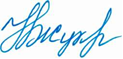 Утверждаю                                              директор школы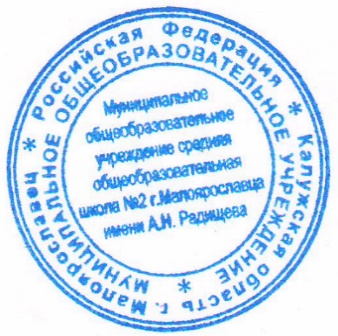 Н.Г. ЖуковаПриказ № 228 от 30.08.2022 г.Педсовет №1Основная образовательная программаначального общего образования                                                                        на 2022 – 2027г.Малоярославец 2022СодержаниеЦелевой раздел      ЦЕЛЕВОЙ РАЗДЕЛ        Целевой раздел определяет общее назначение, цели, задачи и планируемые результаты реализации основной образовательной программы начального общего образования, конкретизированные в соответствии с требованиями Стандарта и учитывающие региональные, национальные и этнокультурные особенности народов Российской Федерации , а так же способы определения достижения этих целей и результатов.Пояснительная запискаОсновная образовательная программа начального общего образования - это система	мер	по	гуманизации,	дифференциации	и	индивидуализации	обучения	ивоспитания школьников, учитывающая потребности обучаемых, их родителей, общественности и социума.В соответствии с Федеральным законом «Об образовании в Российской Федерации» начальное общее образование относится к основным образовательным программам (наряду с образовательной программой дошкольного образования и образовательной программой основного общего образования, статья 12 Закона) и характеризует первый этап школьного обучения. Образовательная программа понимается в Законе «Об образовании в Российской Федерации» как комплекс основных характеристик образования (объём, содержание, планируемые результаты) и организационно- педагогических условий, реализация, которых обеспечивает успешность выполнения ФГОС каждого уровня образования.Программа начального общего образования Муниципального общеобразовательного учреждения средней общеобразовательной школы № 2 г. Малоярославца имени А.Н.Радищева является основным документом, регламентирующим образовательную деятельность образовательной организации в единстве урочной и внеурочной деятельности, при учёте правильного соотношения обязательной части программы и части, формируемой участниками образовательного процесса.                 Целями реализации программы начального общего образования являются: Обеспечение успешной реализации конституционного права каждого гражданина РФ, достигшего возраста 6,5— 7 лет, на получение качественного образования, включающего обучение, развитие и воспитание каждого обучающегося. Организация учебного процесса с учётом целей, содержания и планируемых результатов начального общего образования, отражённых в обновленном ФГОС НОО. Создание условий для свободного развития каждого младшего школьника с учётом его потребностей, возможностей и стремления к самореализации; отражение в программе начального общего образования деятельности педагогического коллектива по созданию индивидуальных программ и учебных планов для одарённых, успешных обучающихся или для детей социальных групп, нуждающихся в особом внимании и поддержке педагогов. Возможность для коллектива Муниципального общеобразовательного учреждения средней общеобразовательной школы № 2 г. Малоярославца имени А.Н.Радищева проявить своё педагогическое мастерство, обогатить опыт деятельности, активно участвовать в создании и утверждении традиций школьного коллектива.Основная образовательная программа начального общего образования Муниципального общеобразовательного учреждения средней общеобразовательной школы №2» г. Малоярославца имени А.Н.Радищева Малоярославецкого района Калужской области разработана в соответствии с требованиями Федерального государственного образовательного стандарта начального общего образования к структуре основной образовательной программы (утверждён приказом Министерства просвещения Российской Федерации от «31» мая 2021 г. № 286); на основе Примерной образовательной программы начального общего образования.Программа соответствует основным принципам государственной политики РФ в области образования, изложенным в Законе Российской Федерации “Об образовании”, важнейшим положениям Конвенции о правах ребенка; Конституции Российской Федерации (ст. 43); Типового положения об общеобразовательной средней школе; Устава Муниципального общеобразовательного учреждения средней общеобразовательной школы № 2 г. Малоярославца имени А.Н.Радищева.Цель реализации основной образовательной программы начального общего образования — обеспечение выполнения требований ФГОС НОО.Достижение поставленной цели при разработке и реализации образовательной организацией основной образовательной программы начального общего образования предусматривает решение следующих основных задач:формирование общей культуры, духовно-нравственное, гражданское, социальное, личностное и интеллектуальное развитие, развитие творческих способностей, сохранение и укрепление здоровья;обеспечение планируемых результатов по освоению выпускником целевых установок, приобретению знаний, умений, навыков, компетенций и компетентностей, определяемых личностными, семейными, общественными, государственными потребностями и возможностями обучающегося младшего школьного возраста, индивидуальными особенностями его развития и состояния здоровья;становление и развитие личности в ее индивидуальности, самобытности, уникальности и неповторимости;обеспечение преемственности начального общего и основного общего образования;достижение планируемых результатов освоения основной образовательной программы начального об-щего образования всеми обучающимися, в том числе детьми ограниченными возможностями здоровья (далее — дети с ОВЗ);обеспечение доступности получения качественного начального общего образования;выявление и развитие способностей обучающихся, в том числе лиц, проявивших выдающиеся способности, через систему клубов, секций, студий и кружков, организацию общественно полезной деятельности;организация интеллектуальных и творческих соревнований, научно- технического творчества и проектно-исследовательской деятельности;участие обучающихся, их родителей (законных представителей), педагогических работников и общественности в проектировании и развитии внутришкольной социальной среды;использование в образовательной деятельности современных образовательных технологий деятельностного типа;предоставление обучающимся возможности для эффективной самостоятельной работы;включение обучающихся в процессы познания и преобразования внешкольной социальной среды г.Малоярославца, Малоярославецкого района, Калужской области.В основе реализации основной образовательной программы лежит системно­деятельностный подход, который предполагает: воспитание и развитие качеств личности, отвечающих требованиям информационного общества, инновационной экономики, задачам построения российского гражданского общества на основе принципов толерантности, диалога культур и уважения его многонационального, полилингвального, поликультурного и поликонфессионального состава;переход к стратегии социального проектирования и конструирования на основе разработки содержания и технологий образования, определяющих путии способы достижения социально желаемого уровня (результата) личностного и познавательного развития обучающихся;ориентацию на достижение цели и основного результата образования — развитие личности обучающегося на основе освоения универсальных учебныхдействий, познания и освоения мира;признание решающей роли содержания образования, способов организации образовательной деятельности и учебного сотрудничества в достижении целей личностного и социального развития обучающихся;учет индивидуальных возрастных, психологических и физиологических особенностей обучающихся, роли и значения видов деятельности и форм общения при определении образовательно ­ воспитательных целей и путей их достижения;обеспечение преемственности дошкольного, начального общего, основного общего, среднего общего и профессионального образования;разнообразие индивидуальных образовательных траекторий и индивидуального развития каждого обучающегося (в том числе лиц, проявивших выдающиеся способности, и детей с ОВЗ), обеспечивающих рост творческого потенциала, познавательных мотивов, обогащение форм учебного сотрудничества и расширение зоны ближайшего развития.Основная образовательная программа формируется с учетом особенностей уровня начального общего образования как фундамента всего последующего обучения.Начальная школа — особый этап в жизни ребенка, связанный:с изменением при поступлении в школу ведущей деятельности ребенка — с переходом к учебной деятельности (при сохранении значимости игровой), имеющей общественный характер и являющейся социальной по содержанию;с освоением новой социальной позиции, расширением сферы взаимодействия ребенка с окружающим миром, развитием потребностей в общении, познании, социальном признании и самовыражении;с принятием и освоением ребенком новой социальной роли ученика, выражающейся в формировании внутренней позиции школьника, определяющей новый образ школьной жизни и перспективы личностного и познавательного развития;с формированием у школьника основ умения учиться и способности к организации своей деятельности: принимать, сохранять цели и следовать им в учебной деятельности; планировать свою деятельность, осуществлять ее контроль и оценку; взаимодействовать с учителем и сверстниками в учебной деятельности;с изменением при этом самооценки ребенка, которая приобретает черты адекватности и рефлексивности;с моральным развитием, которое существенным образом связано с характером сотрудничества со взрослыми и сверстниками, общением и межличностными отношениями дружбы, становлением основ гражданской идентичности и мировоззрения.Учитываются также характерные для младшего школьного возраста (от 6,5 до 11 лет):центральные психологические новообразования, формируемые на данном уровне образования: словесно­логическое мышление, произвольная смысловая память, произвольное внимание, письменная речь, анализ, рефлексия содержания, оснований и способов действий, планирование и умение действовать во внутреннем плане, знаково­символическое мышление, осуществляемое как моделирование существенных связей и отношений объектов;развитие целенаправленной и мотивированной активности обучающегося, направленной на овладение учебной деятельностью, основой которой выступает формирование устойчивой системы учебно­познавательных и социальных мотивов и личностного смысла учения.При определении стратегических характеристик основной образовательной программы учитываются существующий разброс в темпах и направлениях развития детей, индивидуальные различия в их познавательной деятельности, восприятии, внимании, памяти, мышлении, речи, моторике и т. д., связанные с возрастными, психологическими и физиологическими индивидуальными особенностями детей младшего школьного возраста.При этом успешность и своевременность формирования указанных новообразований познавательной сферы, качеств и свойств личности связываются с активной позицией учителя, а также с адекватностью построения образовательной деятельности и выбора условий и методик обучения, учитывающих описанные выше особенности уровня начального общего образования.других видах деятельности.К числу планируемых результатов освоения основной образовательной программы отнесены:личностные результаты — готовность и способность обучающихся к саморазвитию, сформированность мотивации к учению и познанию, ценностно- смысловые установки выпускников начальной школы, отражающие их индивидуально-личностные позиции, социальные компетентности, личностные качества; сформированность основ российской, гражданской идентичности;метапредметные результаты — освоенные обучающимися универсальные учебные действия (познавательные, регулятивные и коммуникативные);предметные результаты — освоенный обучающимися в ходе изучения учебных предметов опыт специфической для каждой предметной области деятельности по получению нового знания, его преобразованию и применению, а также система основополагающих элементов научного знания, лежащая в основе современной научной картины мира.Основные принципы построения программы: гуманизация и культуросообразность; целостность и вариативность; индивидуализация и дифференциация; преемственность; системность; открытость; творческая активность личности.Принципы, лежащие в основе построения программы:Принцип учёта ФГОС НОО: программа начального общего образования базируется на требованиях, предъявляемых ФГОС НОО к целям, содержанию, планируемым результатам и условиям обучения в начальной школе.Принцип учёта языка обучения: с учётом условий функционирования Муниципального общеобразовательного учреждения средней общеобразовательной школы № 2 г. Малоярославца имени А.Н Радищева. Программа характеризует право получения образования на родном языке из числа языков народов РФ и отражает механизмы реализации данного принципа в учебных планах, а также планах внеурочной деятельности.Принцип учёта ведущей деятельности младшего школьника: программа обеспечивает конструирование учебного процесса в структуре учебной деятельности, предусматривает механизмы формирования всех компонентов учебной деятельности (мотив, цель, учебная задача, учебные операции, контроль и самоконтроль).Принцип индивидуализации обучения: программа предусматривает возможность и механизмы разработки индивидуальных программ и учебных планов для обучения детей с особыми способностями, потребностями и интересами. При этом учитываются запросы родителей (законных представителей) обучающегося.Принцип преемственности и перспективности: программа обеспечивает связь и динамику в формировании знаний, умений и способов деятельности между этапами начального образования, а также успешную адаптацию обучающихся к обучению в основной школе, единые подходы между их обучением и развитием на начальном и основном этапах школьного обучения.Принцип интеграции обучения и воспитания: программа предусматривает связь урочной и внеурочной деятельности, разработку разных мероприятий, направленных на обогащение знаний, воспитание чувств и познавательных интересов обучающихся, нравственно-ценностного отношения к действительности.Принцип здоровьесбережения: при организации образовательной деятельности по программе начального общего образования не допускается использование технологий, которые могут нанести вред физическому и психическому здоровью обучающихся, приоритет использования здоровьесберегающих педагогических технологий. Объём учебной нагрузки, организация всех учебных и внеучебных мероприятий соответствует требованиям действующих санитарных правил и гигиенических нормативов.Адресность программы: программа адресована педагогическому коллективу Муниципального общеобразовательного учреждения средней общеобразовательной школы № 2 г. Малоярославца имени А.Н.Радищева, обучающимся и их законным представителям.           Краткие сведения об образовательном учреждении.       Муниципальное образовательное учреждение средняя школа № 2 г. Малоярославца создана в ноябре 1954 года, зарегистрирована Администрацией Малоярославецкого района Калужской области 30 марта 1994 года постановлением № 287. Постановлением Малоярославецкой районной администрации № 1603 от 01 декабря 2009г. Муниципальное образовательное учреждение средняя общеобразовательная школа № 2 г. Малоярославца перерегистрирована в муниципальное общеобразовательное учреждение средняя общеобразовательная школа № 2 г.Малоярославца имени А.Н.Радищева. Учредителем образовательногоучреждения является Малоярославецкая районная администрация муниципального района «Малоярославецкий район» в лице Отдела образования Малоярославецкой районной администрации муниципального района «Малоярославецкий район». Организационно-правовая форма: муниципальное общеобразовательное учреждение.      Юридический адрес: Калужская область, гю Малоярославец, ул. Радищева д.2 Почтовый адрес общеобразовательного учреждения: 249091, Калужская область, г. Малоярославец ул. Радищева д.2.     Контактный телефон:(848431) 2-16-59; 2-16-12, факс (848431) 2-16-59        Е- mail: schkmall12@ yandex.ru      Сайт: https//shkola2maloyaroslavecz-r40.goswed.gosuslugi.ru/     Лицензия № 303 от 23.12.2014года, серия 40 Л01 № 0000961. Срок действия лицензии – бессрочная. Лицензия на право оказания образовательной услуги по реализации общего образования следующих уровней  - Начальное общее образование, - Основное общее образование,  - Среднее (полное) общее образование.Дополнительного образования: - дополнительное образование детей и взрослых    Свидетельство о государственной  аккредитации № 94 от 26.12.2014 года. Срок действия до 26.12.2023 года.    Школа функционирует в 2 зданиях: основное – постройки 1954 года и в здании пристройки (1997 год). Общая площадь помещений учебного заведения – 4936, кв.м Условия реализации программы.Организационно-педагогические условия:Режим работы. В начальной школе режим 5-дневной учебной недели. Начало уроков – в 08.00 часов в первую смену. Продолжительность урока I полугодие (1 четверть– 3 урока, 2 четверть – 4 урока) -35 минут, II полугодие -40 минут – в 1 классе, после 2-го или 3-го урока динамическая пауза, обучение без домашних заданий и бального оценивания знаний учащихся; во 2-4 классах – 4-5 уроков по 45 минут, организация 1- разового питания. Продолжительность перемен -10 - 20 минут. Формы организации учебного процесса: классно – урочная система, внеурочная деятельность (кружки, секции).Количество часов учебного плана в каждом классе соответствует максимально допустимой нагрузке учащихся при 5-дневной учебной неделе. Нагрузка учащихся в неделю не превышает норматив. Продолжительность учебного года на первой ступени общего образования составляет 34 недели, в 1 классе - 33 недели.Продолжительность каникул в течение учебного года составляет 30 календарных дней, летом - 12 недель. В 1 классе проводятся дополнительные каникулы в феврале месяце.Продолжительность обучения: 4 года.Организация образовательной деятельности:Основной формой обучения является очная (классно-урочная) система.Достижение результатов образования, предъявляемых Федеральным государственным образовательным стандартом начального общего образования (ФГОС) в значительной степени достигается благодаря эффективно составленным УМК.Реализуемые программы: «Школа России».УМК «Школа России» представляет собой ядро целостной и сконструированной на основе единых методологических и методических принципов информационно- образовательной среды для начальной школы, позволяющей реализовывать на практике важнейшее положение ФГОС — «эффективность учебно-воспитательного процесса должна обеспечиваться информационно-образовательной средой — системой информационно-образовательных ресурсов и инструментов, обеспечивающих условия для реализации основной образовательной программы образовательного учреждения».Позиционировать систему учебников «Школа России» как ядро современной информационно-образовательной среды для начальной школы, прежде всего, позволяет то, что данное ядро имеет мощную методическую оболочку, представленную современными средствами обеспечения учебного процесса по всем предметным областям учебного плана ФГОС (ФГОС раздел III, п.19.3.). Методическая оболочка системы учебников представлена рабочими и творческими тетрадями, словарями, дидактическими материалами, книгами для чтения, многоплановыми методическими пособиями, высококачественными комплектами демонстрационных таблиц к предметным линиям системы учебников, различными мультимедийными приложениями (DVD-видео, программное обеспечение для интерактивной доски и CD-ROM диски и др.), интернет - поддержкой и пр.Другая отличительная черта системы учебников «Школа России», как важнейшего компонента информационно-образовательной среды для начальной школы — специально разработанная система навигации, позволяющая ученику ориентироваться как внутри каждого учебника, так и выходить за его рамки в поисках других источников информации.Таким образом, система учебников «Школа России» интегрирована в единую методическую систему, помогающую учителю обеспечивать требования современного образовательного процесса, определяемые ФГОС.Кадровый состав, обеспечивающий реализацию образовательной программы начального общего образованияСпецифика кадров определяется высоким уровнем профессионализма, большим инновационным потенциалом, ориентацией на успех в профессиональной деятельности, в развитии творческих способностей. Большинство педагогов владеют современными образовательными технологиями. Все учителя имеют базовое образование, соответствующее преподаваемым дисциплинамМатериально-техническая база ОУ.Планируемые результаты освоения учащимися основной образовательной программы начального общего образованияПланируемые результаты освоения основной образовательной программы начального общего образования (далее — планируемые результаты) являются одним из важнейших механизмов реализации требований ФГОС НОО к результатам обучающихся, освоивших основную образовательную программу. Они представляют собой систему обобщенных личностно ориентированных целей образования, допускающих дальнейшее уточнение и конкретизацию, что обеспечивает определение и выявление всех составляющих планируемых результатов, подлежащих формированию и оценке.Планируемые результаты:обеспечивают связь между требованиями ФГОС НОО,образовательной деятельностью и системой оценки результатов освоения основной образовательной программы начального общего образования, уточняя и конкретизируя общее понимание личностных, метапредметных и предметных результатов для каждой учебной программы с учетом ведущих целевых установок их освоения, возрастной специфики обучающихся и требований, предъявляемых системой оценки;являются содержательной и критериальной основой для разработки программ учебных предметов, курсов, учебно­методической литературы, а также для системыоценки качества освоения обучающимися основной образовательной программы начального общего образования.В соответствии с системно­деятельностным подходом содержание планируемых результатов описывает и характеризует обобщенные способы действий с учебным материалом, позволяющие обучающимся успешно решать учебные и учебно­практические задачи, в том числе задачи, направленные на отработку теоретических моделей и понятий, и задачи, по возможности максимально приближенные к реальным жизненным ситуациям.Иными словами, система планируемых результатов дает представление о том, какими именно действиями – познавательными, личностными, регулятивными, коммуникативными, преломленными через специфику содержания того или иного предмета – овладеют обучающиеся в ходе образовательной деятельности. В системе планируемых результатов особо выделяется учебный материал, имеющий опорный характер. К числу планируемых результатов освоения основной образовательной программы отнесены:личностные результаты — готовность и способность обучающихся к саморазвитию, сформированность мотивации к учению и познанию, ценностно- смысловые установки выпускников начальной школы, отражающие их индивидуально- личностные позиции, социальные компетентности, личностные качества; сформированность основ российской, гражданской идентичности;метапредметные результаты — освоенные обучающимися универсальные учебные действия (познавательные, регулятивные и коммуникативные);предметные результаты — освоенный обучающимися в ходе изучения учебных предметов опыт специфической для каждой предметной области деятельности по получению нового знания, его преобразованию и применению, а также система основополагающих элементов научного знания, лежащая в основе современной научной картины мира.В сфере личностных универсальных учебных действий будут сформированы внутренняя позиция обучающегося, адекватная мотивация учебной деятельности, включая учебные и познавательные мотивы, ориентация на моральные нормы и их выполнение, способность к моральной децентрации.Личностные результаты освоения основной образовательной программы начального общего образования отражают:формирование основ российской гражданской идентичности, чувства гордости за свою Родину, российский народ и историю России, осознание своей этнической и национальной принадлежности; формирование ценностей многонационального российского общества; становление гуманистических и демократических ценностных ориентаций;формирование целостного, социально ориентированного взгляда на мир в его органичном единстве и разнообразии природы, народов, культур и религий;формирование уважительного отношения к иному мнению, истории и культуре других народов;овладение начальными навыками адаптации в динамично изменяющемся и развивающемся мире;принятие и освоение социальной роли обучающегося, развитие мотивов учебной деятельности и формирование личностного смысла учения;развитие самостоятельности и личной ответственности за свои поступки, в том числе в информационной деятельности, на основе представлений о нравственных нормах, социальной справедливости и свободе;формирование эстетических потребностей, ценностей и чувств;развитие этических чувств, доброжелательности и эмоционально-нравственной отзывчивости, понимания и сопереживания чувствам других людей;развитие навыков сотрудничества со взрослыми и сверстниками в разных социальных ситуациях, умения не создавать конфликтов и находить выходы из спорных ситуаций;формирование установки на безопасный, здоровый образ жизни, наличие мотивации к творческому труду, работе на результат, бережному отношению к материальным и духовным ценностям.У выпускника будут сформированы:внутренняя позиция школьника на уровне положительного отношения к школе, ориентации на содержательные моменты школьной действительности и принятия образца«хорошего ученика»;широкая мотивационная основа учебной деятельности, включающая социальные, учебно - познавательные и внешние мотивы;учебно - познавательный интерес к новому учебному материалу и способам решения новой задачи;ориентация на понимание причин успеха в учебной деятельности, в том числе на самоанализ и самоконтроль результата, на анализ соответствия результатов требованиям конкретной задачи, на понимание предложений и оценок учителей, товарищей, родителей и других людей;способность к самооценке на основе критериев успешности учебной деятельности;основы гражданской идентичности, своей этнической принадлежности в форме осознания «Я» как члена семьи, представителя народа, гражданина России, чувства сопричастности и гордости за свою Родину, народ и историю, осознание ответственности человека за общее благополучие;ориентация в нравственном содержании и смысле, как собственных поступков, так и поступков окружающих людей;знание основных моральных норм и ориентация на их выполнение, дифференциация моральных и конвенциональных норм, развитие морального сознания как переходного от доконвенционального к конвенциональному уровню;развитие этических чувств — стыда, вины, совести как регуляторов морального поведения;эмпатия как понимание чувств других людей и сопереживание им;установка на здоровый образ жизни;основы экологической культуры: принятие ценности природного мира, готовность следовать в своей деятельности нормам природоохранного, нерасточительного, здоровьесберегающего поведения;чувство прекрасного и эстетические чувства на основе знакомства с мировой и отечественной художественной культурой.Выпускник получит возможность для формирования:внутренней позиции обучающегося на уровне положительного отношения к образовательному учреждению, понимания необходимости учения, выраженного в преобладании учебно-познавательных мотивов и предпочтении социального способа оценки знаний;выраженной устойчивой учебно-познавательной мотивации учения;устойчивого учебно-познавательного интереса к новым общим способам решениязадач;адекватного понимания причин успешности/не успешности учебной деятельности;положительной адекватной дифференцированной самооценки на основе критерия успешности реализации социальной роли «хорошего ученика»;компетентности в реализации основ гражданской идентичности в поступках и деятельности;морального сознания на конвенциональном уровне, способности к решению моральных дилемм на основе учёта позиций партнёров в общении, ориентации на их мотивы и чувства, устойчивое следование в поведении моральным нормам и этическим требованиям;установки на здоровый образ жизни и реализации её в реальном поведении и поступках;осознанных устойчивых эстетических предпочтений и ориентации на искусство как значимую сферу человеческой жизни;эмпатии как осознанного понимания чувств других людей и сопереживания им, выражающихся в поступках, направленных на помощь и обеспечение благополучия.В сфере регулятивных универсальных учебных действий выпускники овладеют всеми типами учебных действий, направленных на организацию своей работы в образовательном учреждении и вне его, включая способность принимать и сохранять учебную цель и задачу, планировать её реализацию (в том числе во внутреннем плане), контролировать и оценивать свои действия, вносить соответствующие коррективы в их выполнение.Выпускник научится:принимать и сохранять учебную задачу;учитывать выделенные учителем ориентиры действия в новом учебном материале в сотрудничестве с учителем;планировать свои действия в соответствии с поставленной задачей и условиями её реализации, в том числе во внутреннем плане;учитывать установленные правила в планировании и контроле способа решения;осуществлять итоговый и пошаговый контроль по результату (в случае работы в интерактивной среде пользоваться реакцией среды решения задачи);оценивать правильность выполнения действия на уровне адекватной ретроспективной оценки соответствия результатов требованиям данной задачи и задачной области;адекватно воспринимать предложения и оценку учителей, товарищей, родителей и других людей;различать способ и результат действия;вносить необходимые коррективы в действие после его завершения на основе его оценки и учёта характера сделанных ошибок, использовать предложения и оценки для создания нового, более совершенного результата, использовать запись (фиксацию) в цифровой форме хода и результатов решения задачи, собственной звучащей речи на русском, родном и иностранном языках.Выпускник получит возможность научиться:в сотрудничестве с учителем ставить новые учебные задачи;преобразовывать практическую задачу в познавательную;проявлять познавательную инициативу в учебном сотрудничестве;самостоятельно учитывать выделенные учителем ориентиры действия в новом учебном материале;осуществлять констатирующий и предвосхищающий контроль по результату и по способу действия, актуальный контроль на уровне произвольного внимания;самостоятельно адекватно оценивать правильность выполнения действия и вносить необходимые коррективы в исполнение как по ходу его реализации, так и в конце действия.В сфере познавательных универсальных учебных действий выпускники научатся воспринимать и анализировать сообщения и важнейшие их компоненты — тексты, использовать знаково-символические средства, в том числе овладеют действием моделирования, а также широким спектром логических действий и операций, включая общие приёмы решения задач.осуществлять поиск необходимой информации для выполнения учебных заданий с использованием учебной литературы, энциклопедий, справочников (включая электронные,цифровые), в открытом информационном пространстве, в том числе контролируемом пространстве Интернета;осуществлять запись (фиксацию) выборочной информации об окружающем мире и о себе самом, в том числе с помощью инструментов ИКТ;использовать знаково-символические средства, в том числе модели (включая виртуальные) и схемы (включая концептуальные) для решения задач;строить сообщения в устной и письменной форме;ориентироваться на разнообразие способов решения задач;основам смыслового восприятия художественных и познавательных текстов, выделять существенную информацию из сообщений разных видов (в первую очередь текстов);осуществлять анализ объектов с выделением существенных и несущественных признаков;осуществлять синтез как составление целого из частей;проводить сравнение, сериацию и классификацию по заданным критериям;устанавливать причинно-следственные связи в изучаемом круге явлений;строить рассуждения в форме связи простых суждений об объекте, его строении, свойствах и связях;обобщать, т. е. осуществлять генерализацию и выведение общности для целого ряда или класса единичных объектов на основе выделения сущностной связи;осуществлять подведение под понятие на основе распознавания объектов, выделения существенных признаков и их синтеза;устанавливать аналогии;владеть рядом общих приёмов решения задач.Выпускник получит возможность научиться:осуществлять расширенный поиск информации с использованием ресурсов библиотек и Интернета;записывать, фиксировать информацию об окружающем мире с помощью инструментов ИКТ;создавать и преобразовывать модели и схемы для решения задач;осознанно и произвольно строить сообщения в устной и письменной форме;осуществлять	выбор	наиболее	эффективных	способов	решения	задач	в зависимости от конкретных условий;осуществлять	синтез	как	составление	целого	из	частей,	самостоятельно достраивая и восполняя недостающие компоненты;осуществлять сравнение, сериацию и классификацию, самостоятельно выбирая основания и критерии для указанных логических операций;строить	логическое	рассуждение,	включающее	установление	причинно- следственных связей;произвольно и осознанно владеть общими приёмами решения задач.В сфере коммуникативных универсальных учебных действий выпускники приобретут умения учитывать позицию собеседника (партнёра), организовывать и осуществлять сотрудничество и кооперацию с учителем и сверстниками, адекватно воспринимать и передавать информацию, отображать предметное содержание и условия деятельности в сообщениях, важнейшими компонентами которых являются тексты.Выпускник научится:адекватно использовать коммуникативные, прежде всего речевые, средства для решения различных коммуникативных задач, строить монологическое высказывание (в том числе сопровождая его аудиовизуальной поддержкой), владеть диалогической формой коммуникации, используя в том числе средства и инструменты ИКТ и дистанционного общения;допускать возможность существования у людей различных точек зрения, в том числе не совпадающих с его собственной, и ориентироваться на позицию партнёра в общении и взаимодействии;учитывать разные мнения и стремиться к координации различных позиций в сотрудничестве;формулировать собственное мнение и позицию;договариваться и приходить к общему решению в совместной деятельности, в том числе в ситуации столкновения интересов;строить понятные для партнёра высказывания, учитывающие, что партнёр знает и видит, а что нет;задавать вопросы;контролировать действия партнёра;использовать речь для регуляции своего действия;адекватно использовать речевые средства для решения различных коммуникативных задач, строить монологическое высказывание, владеть диалогической формой речи.Выпускник получит возможность научиться:учитывать и координировать в сотрудничестве позиции других людей, отличные от собственной;учитывать разные мнения и интересы и обосновывать собственную позицию;понимать относительность мнений и подходов к решению проблемы;аргументировать свою позицию и координировать её с позициями партнёров в сотрудничестве при выработке общего решения в совместной деятельности;продуктивно содействовать разрешению конфликтов на основе учёта интересов и позиций всех участников;с учётом целей коммуникации достаточно точно, последовательно и полно передавать партнёру необходимую информацию как ориентир для построения действия;задавать вопросы, необходимые для организации собственной деятельности и сотрудничества с партнёром;осуществлять взаимный контроль и оказывать в сотрудничестве необходимую взаимопомощь;адекватно использовать речь для планирования и регуляции своей деятельности;адекватно использовать речевые средства для эффективного решения разнообразных коммуникативных задач.Метапредметные результаты — освоение обучающимися универсальных учебных действий (познавательных, регулятивных и коммуникативных);Метапредметные результаты формируются за счёт реализации программы формирования универсальных учебных действий и программ всех без исключения учебных предметов.Регулятивные универсальные учебные действияУчащиеся 1 класса научатся:принимать учебную задачу;учитывать выделенные учителем ориентиры действия в новом учебном материале в сотрудничестве с учителем;воспринимать предложения и оценку учителей, товарищей, родителей и других людей;различать способ и результат действия;вносить необходимые коррективы в действие после его завершения;выполнять учебные действия в громкоречевой форме.Учащиеся 1 класса получат возможность научиться:в сотрудничестве с учителем ставить учебные задачи;проявлять познавательную инициативу в учебном сотрудничестве;учитывать	выделенные	учителем	ориентиры	действия	в   новом	учебном материале;осуществлять констатирующий контроль по результату и по способу действия;самостоятельно оценивать правильность выполнения действия.Учащиеся 2 класса научатся:принимать и сохранять учебную задачу;учитывать выделенные учителем ориентиры действия в новом учебном материале в сотрудничестве с учителем;планировать свои действия в соответствии с поставленной задачей;учитывать установленные правила в планировании и контроле способа решения;осуществлять итоговый и пошаговый контроль по результату;оценивать правильность выполнения действия на уровне адекватной оценки соответствия результатов требованиям данной задачи;воспринимать предложения и оценку учителей, товарищей, родителей;различать способ и результат действия;вносить необходимые коррективы в действие после его завершения на основе его оценки и учёта характера сделанных ошибок;выполнять учебные действия в громкоречевой и умственной форме.Учащиеся 2 класса получат возможность научиться:в сотрудничестве с учителем ставить новые учебные задачи;преобразовывать практическую задачу в познавательную;проявлять познавательную инициативу в учебном сотрудничестве;самостоятельно учитывать выделенные учителем ориентиры действия в новом учебном материале;осуществлять констатирующий контроль по результату и по способу действия;самостоятельно оценивать правильность выполнения действия и вносить необходимые коррективы в исполнение в конце действия.Учащиеся 3 класса научатся:принимать и сохранять учебную задачу;учитывать выделенные учителем ориентиры действия в новом учебном материале в сотрудничестве с учителем;планировать свои действия в соответствии с поставленной задачей и условиями её реализации, в том числе во внутреннем плане;учитывать установленные правила в планировании и контроле способа решения;осуществлять итоговый и пошаговый контроль по результату (в случае работы в интерактивной среде пользоваться реакцией среды решения задачи);оценивать правильность выполнения действия на уровне ретроспективной оценки соответствия результатов требованиям данной задачи;адекватно воспринимать предложения и оценку учителей, товарищей, родителей и других людей;различать способ и результат действия;вносить необходимые коррективы в действие после его завершения на основе его оценки и учёта характера сделанных ошибок, использовать предложения и оценки для создания нового, более совершенного результата, использовать запись (фиксацию) в цифровой форме хода и результатов решения задачи, собственной звучащей речи;выполнять учебные действия в материализованной, громкоречевой и умственнойформе.Учащиеся 3 класса получат возможность научиться:в сотрудничестве с учителем ставить новые учебные задачи;преобразовывать практическую задачу в познавательную;проявлять познавательную инициативу в учебном сотрудничестве;самостоятельно учитывать выделенные учителем ориентиры действия в новомучебном материале;осуществлять констатирующий и предвосхищающий контроль по результату и по способу действия, актуальный контроль на уровне произвольного внимания;самостоятельно адекватно оценивать правильность выполнения действия и вносить необходимые коррективы в исполнение, как по ходу его реализации, так и в конце действия.Познавательные универсальные учебные действияУчащиеся 1 класса научатся:осуществлять фиксацию выборочной информации об окружающем мире;использовать знаково-символические средства;строить сообщения в устной форме;на основе подводящего диалога осуществлять анализ и синтез объектов;проводить сравнение, классификацию по заданным критериям;устанавливать с помощью учителя причинно-следственные связи в изучаемом круге явлений;строить рассуждения в форме простых суждений об объекте;обобщать, на основе выделения сущностной связи;осуществлять подведение под понятие на основе распознавания объектов, выделения существенных признаков;устанавливать аналогии;Учащиеся 1 класса получат возможность научиться:осуществлять поиск информации с использованием ресурсов библиотеки;записывать, фиксировать информацию об окружающем мире;создавать схемы для решения задач;произвольно строить сообщения в устной форме;осуществлять синтез как составление целого из частей;осуществлять сравнение, сериацию и классификацию;строить рассуждение, включающее установление причинно-следственных связей;произвольно владеть общими приёмами решения задач.Учащиеся 2 класса научатся:осуществлять поиск необходимой информации для выполнения учебных заданий с использованием учебной литературы, энциклопедий, справочников;осуществлять запись (фиксацию) выборочной информации об окружающем мире и о себе самом;использовать знаково-символические средства, в том числе и схемы для решениязадач;строить сообщения в устной и письменной форме;ориентироваться на разнообразие способов решения задач;основам смыслового восприятия художественных и познавательных текстов;анализировать объекты с выделением существенных признаков;осуществлять синтез как составление целого из частей;проводить сравнение, сериацию и классификацию по заданным критериям;находить причинно-следственные связи в изучаемом круге явлений;строить рассуждения в форме связи простых суждений об объекте, его строении,свойствах;обобщать общности для целого ряда или класса единичных объектов на основе выделения сущностной связи;осуществлять подведение под понятие на основе распознавания объектов, выделения существенных признаков и их синтеза;устанавливать аналогии;владеть рядом общих приёмов решения задач.Учащиеся 2 класса получат возможность научиться:осуществлять расширенный поиск информации с использованием ресурсов библиотек;записывать, фиксировать информацию об окружающем мире;создавать модели и схемы для решения задач;осознанно и произвольно строить сообщения в устной форме;осуществлять	синтез	как	составление	целого	из	частей,	самостоятельно достраивая недостающие компоненты;осуществлять сравнение, сериацию и классификацию, самостоятельно выбирая основания для указанных логических операций;строить рассуждение, включающее установление причинно-следственных связей;осознанно владеть общими приёмами решения задач.Учащиеся 3 класса научатся:осуществлять поиск необходимой информации для выполнения учебных заданий с использованием учебной литературы, энциклопедий, справочников (включая электронные,цифровые), в открытом контролируемом информационном пространстве;осуществлять запись (фиксацию) выборочной информации об окружающем мире и о себе самом, в том числе с помощью инструментов ИКТ;использовать знаково-символические средства, в том числе модели и схемы (включая концептуальные) для решения задач;строить сообщения в устной и письменной форме;ориентироваться на разнообразие способов решения задач;основам смыслового восприятия художественных и познавательных текстов, выделять существенную информацию из сообщений (в первую очередь текстов);осуществлять анализ объектов с выделением существенных и несущественных признаков;осуществлять синтез как составление целого из частей;проводить сравнение, сериацию и классификацию по заданным критериям;устанавливать причинно-следственные связи в изучаемом круге явлений;строить рассуждения в форме связи простых суждений об объекте, его строении, свойствах и связях;обобщать, т. е. осуществлять выведение общности для целого ряда или класса единичных объектов на основе выделения сущностной связи;осуществлять подведение под понятие на основе распознавания объектов, выделения существенных признаков и их синтеза;устанавливать аналогии;владеть рядом общих приёмов решения задач.Учащиеся 3 класса получат возможность научиться:осуществлять расширенный поиск информации с использованием ресурсов библиотек и сети Интернет;записывать, фиксировать информацию об окружающем мире с помощью инструментов ИКТ;создавать и преобразовывать модели и схемы для решения задач;осознанно строить сообщения в устной и письменной форме;осуществлять	выбор	наиболее	эффективных	способов	решения	задач	в зависимости от конкретных условий;осуществлять	синтез	как	составление	целого	из	частей,	самостоятельно достраивая и восполняя недостающие компоненты;осуществлять сравнение, сериацию и классификацию, самостоятельно выбирая основания и критерии для указанных логических операций;строить	логическое	рассуждение,	включающее	установление	причинно- следственных связей;произвольно и осознанно владеть общими приёмами решения задач.Коммуникативные универсальные учебные действия. Учащиеся 1 класса научатся:использовать коммуникативные, прежде всего речевые, средства для решения различных коммуникативных задач;допускать возможность существования у людей различных точек зрения, в том числе не совпадающих с его собственной;учитывать разные мнения и стремиться к сотрудничеству;иметь собственное мнение;приходить к общему решению в совместной деятельности, в том числе в ситуации столкновения интересов;строить понятные для партнёра высказывания;задавать вопросы;использовать речевые средства для решения различных коммуникативных задач.Учащиеся 1 класса получат возможность научиться:учитывать разные мнения и интересы;ориентироваться относительность мнений и подходов к решению проблемы;содействовать разрешению конфликтов на основе учёта интересов и позиций всех участников;с учётом целей коммуникации достаточно последовательно передавать партнёру необходимую информацию;задавать вопросы, необходимые для сотрудничества с партнёром;оказывать в сотрудничестве необходимую взаимопомощь;адекватно	использовать	речевые	средства	для	эффективного	решения разнообразных коммуникативных задач.Учащиеся 2 класса научатся:использовать коммуникативные, прежде всего речевые, средства для решения различных коммуникативных задач, владеть монологической и диалогической формой коммуникации;допускать возможность существования у людей различных точек зрения, в том числе не совпадающих с его собственной, и ориентироваться на позицию партнёра в общении и взаимодействии;учитывать разные мнения и стремиться к координации различных позиций в сотрудничестве;формулировать собственное мнение и позицию;договариваться и приходить к общему решению в совместной деятельности, в том числе в ситуации столкновения интересов;строить понятные для партнёра высказывания, учитывающие, что партнёр знает и видит, а что нет;задавать вопросы;использовать речь для регуляции своего действия;использовать речевые средства для решения различных коммуникативных задач, строить монологическое высказывание, владеть диалогической формой речи.Учащиеся 2 класса получат возможность научиться:учитывать в сотрудничестве позиции других людей, отличные от собственной;учитывать разные мнения и интересы и обосновывать собственную позицию;осваивать относительность мнений и подходов к решению проблемы;доказывать свою позицию и согласовывать её с позициями партнёров в сотрудничестве при выработке общего решения в совместной деятельности;продуктивно содействовать разрешению конфликтов на основе учёта интересов и позиций всех участников;с учётом целей коммуникации достаточно точно, последовательно передавать партнёру необходимую информацию;задавать вопросы, необходимые для сотрудничества с партнёром;оказывать в сотрудничестве необходимую взаимопомощь;адекватно использовать речь для планирования своей деятельности;адекватно	использовать	речевые	средства	для	решения	разнообразных коммуникативных задач.Учащиеся 3 класса научатся:адекватно использовать коммуникативные, прежде всего речевые, средства для решения различных коммуникативных задач, строить монологическое высказывание (в том числесопровождая его аудиовизуальной поддержкой), владеть диалогической формой коммуникации;допускать возможность существования у людей различных точек зрения, в том числе не совпадающих с его собственной, и ориентироваться на позицию партнёра в общении и взаимодействии;учитывать разные мнения и стремиться к координации различных позиций в сотрудничестве;формулировать собственное мнение и позицию;договариваться и приходить к общему решению в совместной деятельности, в том числе в ситуации столкновения интересов;строить понятные для партнёра высказывания, учитывающие, что партнёр знает и видит, а что нет;задавать вопросы;учитывать действия партнёра;использовать речь для регуляции своего действия;адекватно использовать речевые средства для решения различных коммуникативных задач, строить монологическое высказывание, владеть диалогической формой речи.Учащиеся 3 класса получат возможность научиться:учитывать и контролировать в сотрудничестве позиции других людей, отличные от собственной;учитывать разные мнения и интересы и обосновывать собственную позицию;понимать мнения и подходы к решению проблемы;обосновывать свою позицию и согласовывать её с позициями партнёров в сотрудничестве при выработке общего решения в совместной деятельности;продуктивно содействовать разрешению конфликтов на основе учёта интересов и позиций всех участников;с учётом целей коммуникации достаточно точно, последовательно и полно передавать партнёру необходимую информацию;задавать вопросы, необходимые для организации собственной деятельности и сотрудничества с партнёром;осуществлять взаимный контроль и оказывать в сотрудничестве необходимую взаимопомощь;адекватно использовать речь для планирования и регуляции своей деятельности;адекватно	использовать	речевые	средства	для	эффективного	решения разнообразных коммуникативных задач.Формирование универсальных учебных действий(личностные и метапредметные результаты)В результате изучения всех без исключения предметов при получении начального общего образования у выпускников будут сформированы личностные, регулятивные, познавательные и коммуникативные универсальные учебные действия как основа умения учиться.Личностные результатыУ выпускника будут сформированы:–внутренняя позиция школьника на уровне положительного отношения к школе, ориентации на содержательные моменты школьной действительности и принятия образца«хорошего ученика»;–широкая мотивационная основа учебной деятельности, включающая социальные, учебно-познавательные и внешние мотивы;–учебно-познавательный   интерес          к         новому	учебному материалу и способам решения новой задачи;–ориентация на понимание причин успеха в учебной деятельности, в том числе на самоанализ и самоконтроль результата, на анализ соответствия результатов требованиямконкретной задачи, на понимание оценок учителей, товарищей, родителей и других людей;–способность к оценке своей учебной деятельности;–основы гражданской идентичности, своей этнической принадлежности в форме осознания «Я» как члена семьи, представителя народа, гражданина России, чувства сопричастности и гордости за свою Родину, народ и историю, осознание ответственности человека за общее благополучие;–ориентация в нравственном содержании и смысле как собственных поступков, так и поступков окружающих людей;–знание основных моральных норм и ориентация на их выполнение;–развитие этических чувств — стыда, вины, совести как регуляторов морального поведения; понимание чувств других людей и сопереживание им;–установка на здоровый образ жизни;–основы экологической культуры: принятие ценности природного мира, готовность следовать в своей деятельности нормам природоохранного, нерасточительного, здоровьесберегающего поведения;–чувство прекрасного и эстетические чувства на основе знакомства с мировой и отечественной художественной культурой.Выпускник получит возможность для формирования:–внутренней позиции обучающегося на уровне положительного отношения к образовательной организации, понимания необходимости учения, выраженного в преобладании учебно-познавательных мотивов и предпочтении социального способа оценки знаний;–выраженной устойчивой учебно-познавательной мотивации учения;–устойчивого	учебно-познавательного	интереса	к	новым общим способам решения задач;–адекватного понимания причин успешности/неуспешности учебной деятельности;–положительной	адекватной	дифференцированной	самооценки	на основе критерия успешности реализации социальной роли «хорошего ученика»;–компетентности в реализации основ гражданской идентичности в поступках и деятельности;–морального сознания на конвенциональном уровне, способности к решению моральных дилемм на основе учета позиций партнеров в общении, ориентации на их мотивы и чувства, устойчивое следование в поведении моральным нормам и этическим требованиям;–установки на здоровый образ жизни и реализации ее в реальном поведении и поступках;–осознанных устойчивых эстетических предпочтений и ориентации на искусство как значимую сферу человеческой жизни;–эмпатии как осознанного понимания чувств других людей и сопереживания им, выражающихся в поступках, направленных на помощь другим и обеспечение их благополучия.Регулятивные универсальные учебные действия Выпускник научится:–принимать и сохранять учебную задачу;–учитывать выделенные учителем ориентиры действия в новом учебном материале в сотрудничестве с учителем;–планировать свои действия в соответствии с поставленной задачей и условиями ее реализации, в том числе во внутреннем плане;–учитывать установленные правила в планировании и контроле способа решения;–осуществлять итоговый и пошаговый контроль по результату;–оценивать	правильность	выполнения	действия	на	уровне	адекватной ретроспективной оценки соответствия результатов требованиям данной задачи;–адекватно воспринимать предложения и оценку учителей, товарищей, родителей и других людей;–различать способ и результат действия;–вносить необходимые коррективы в действие после его завершения на основе его оценки и учета характера сделанных ошибок, использовать предложенияи оценки для создания нового, более совершенного результата, использовать запись в цифровой форме хода и результатов решения задачи, собственной звучащей речи на русском, родном и иностранном языках.Выпускник получит возможность научиться:–в сотрудничестве с учителем ставить новые учебные задачи;–преобразовывать практическую задачу в познавательную;–проявлять познавательную инициативу в учебном сотрудничестве;–самостоятельно учитывать выделенные учителем ориентиры действия в новом учебном материале;–осуществлять констатирующий и предвосхищающий контроль по результату и по способу действия, актуальный контроль на уровне произвольного внимания;–самостоятельно оценивать правильность выполнения действия и вносить необходимые коррективы в исполнение, как по ходу его реализации, так и в конце действия.Познавательные универсальные учебные действия Выпускник научится:–осуществлять поиск необходимой информации для выполнения учебных заданий с использованием учебной литературы, энциклопедий, справочников (включая электронные, цифровые), в открытом информационном пространстве, в том числе контролируемом пространстве сети Интернет;–осуществлять запись (фиксацию) выборочной информации об окружающем мире и о себе самом, в том числе с помощью инструментов ИКТ;–использовать знаково-символические средства, в том числе модели(включая виртуальные) и схемы (включая концептуальные), для решения задач;–проявлять познавательную инициативу в учебном сотрудничестве;–строить сообщения в устной и письменной форме;–ориентироваться на разнообразие способов решения задач;–основам смыслового восприятия художественных и познавательных текстов, выделять существенную информацию из сообщений разных видов (в первую очередь текстов);–осуществлять анализ объектов с выделением существенных и несущественных признаков;–осуществлять синтез как составление целого из частей;–проводить сравнение, сериацию и классификацию по заданным критериям;–устанавливать причинно-следственные связи в изучаемом круге явлений;–рассуждения в форме связи простых суждений об объекте, его строении, свойствах и связях;–обобщать, т. е. осуществлять генерализацию и выведение общности для целого ряда или класса единичных объектов, на основе выделения сущностной связи;–осуществлять подведение под понятие на основе распознавания объектов, выделения существенных признаков и их синтеза;–устанавливать аналогии;–владеть рядом общих приемов решения задач. Выпускник получит возможность научиться:–осуществлять расширенный поиск информации с использованием ресурсов библиотек и сети Интернет;–записывать, фиксировать информацию об	окружающем	мире	с	помощью инструментов ИКТ;–создавать и преобразовывать модели и схемы для решения задач;–осознанно и произвольно строить сообщения в устной и письменной форме;–осуществлять	выбор	наиболее	эффективных	способов	решения	задач	в зависимости от конкретных условий;–осуществлять синтез как составление целого из	частей,	самостоятельно достраивая и восполняя недостающие компоненты;–осуществлять сравнение, сериацию и классификацию, самостоятельно выбирая основания и критерии для указанных логических операций;–строить	логическое	рассуждение,	включающее	установление	причинно- следственных связей;–произвольно и осознанно владеть общими приемами решения задач. Коммуникативные универсальные учебные действия Выпускник научится:–адекватно использовать коммуникативные, прежде всего речевые, средства для решения различных коммуникативных задач, строить монологическое высказывание (в том числе сопровождая его аудиовизуальной поддержкой), владеть диалогической формой коммуникации, используя в том числе средства и инструменты ИКТ и дистанционного общения;–        допускать возможность существования у людей различных точек зрения, в том числе не совпадающих с его собственной, и ориентироваться на позицию партнера в общении и взаимодействии;–учитывать разные мнения и стремиться к координации различных позиций в сотрудничестве;–формулировать собственное мнение и позицию;–договариваться и приходить к общему решению в совместной деятельности, в том числе в ситуации столкновения интересов;–строить понятные для партнера высказывания, учитывающие, что партнер знает и видит, а что нет;–задавать вопросы;–контролировать действия партнера;–использовать речь для регуляции своего действия;–адекватно использовать речевые средства для решения различных коммуникативных задач, строить монологическое высказывание, владеть диалогической формой речи.Выпускник получит возможность научиться:–учитывать и координировать в сотрудничестве позиции других людей, отличные от собственной;–учитывать разные мнения и интересы и обосновывать собственную позицию;–понимать относительность мнений и подходов к решению проблемы;–аргументировать свою позицию и координировать ее с позициями партнеров в сотрудничестве при выработке общего решения в совместной деятельности;–продуктивно содействовать разрешению конфликтов на основе учета интересов и позиций всех участников;–с учетом целей коммуникации достаточно точно, последовательно и полно передавать партнеру необходимую информацию как ориентир для построения действия;–задавать вопросы, необходимые для организации собственной деятельности и сотрудничества с партнером;–осуществлять взаимный контроль и оказывать в сотрудничестве необходимую взаимопомощь;–адекватно	использовать	речевые	средства	для	эффективного	решения разнообразных коммуникативных задач, планирования и регуляции своей деятельности.Чтение. Работа с текстом (метапредметные результаты)В результате изучения всех без исключения учебных предметов при получении начального общего образования выпускники приобретут первичные навыки работы с содержащейся в текстах информацией в процессе чтения соответствующих возрасту литературных, учебных, научно­познавательных текстов, инструкций. Выпускники научатся осознанно читать тексты с целью удовлетворения познавательного интереса, освоения и использования информации. Выпускники овладеют элементарными навыками чтения информации, представленной в наглядно-символической форме, приобретут опыт работы с текстами, содержащими рисунки, таблицы, диаграммы, схемы.У выпускников будут развиты такие читательские действия, как поиск информации, выделение нужной для решения практической или учебной задачи информации, систематизация, сопоставление, анализ и обобщение имеющихся в тексте идей и информации, их интерпретация и преобразование. Обучающиеся смогут использовать полученную из разного вида текстов информацию для установления несложных причинно-следственных связей и зависимостей, объяснения, обоснования утверждений, а также принятия решений в простых учебных и практических ситуациях.Выпускники получат возможность научиться самостоятельно организовывать поиск информации. Они приобретут первичный опыт критического отношения к получаемой информации, сопоставления ее с информацией из других источников и имеющимся жизненным опытом.Работа с текстом: поиск информации и понимание прочитанногоВыпускник научится:находить в тексте конкретные сведения, факты, заданные в явном виде;определять тему и главную мысль текста;делить тексты на смысловые части, составлять план текста;вычленять содержащиеся в тексте основные события иустанавливать их последовательность; упорядочивать информацию по заданному основанию;сравнивать между собой объекты, описанные в тексте, выделяя 2—3 существенных признака;понимать		информацию,	представленную	в		неявном	виде		(например, находить	в	тексте	несколько	примеров,		доказывающих	приведенноеутверждение; характеризовать явление по его описанию; выделять общий признак группы элементов);понимать информацию, представленную разными способами: словесно, в виде таблицы, схемы, диаграммы;понимать текст, опираясь не только на содержащуюся в нем информацию, но и на жанр, структуру, выразительные средства текста;использовать	различные	виды	чтения:	ознакомительное,	изучающее, поисковое, выбирать нужный вид чтения в соответствии с целью чтения;ориентироваться в соответствующих возрасту словарях и справочниках.Выпускник получит возможность научиться:использовать	формальные	элементы	текста	(например,подзаголовки, сноски) для поиска нужной информации;работать с несколькими источниками информации;сопоставлять информацию, полученную из нескольких источников. Работа с текстом: преобразование и интерпретация информации. Выпускник научится:пересказывать текст подробно и сжато, устно и письменно;соотносить факты с общей идеей текста, устанавливать простые связи, не показанные в тексте напрямую;формулировать несложные выводы, основываясь на тексте; находить аргументы, подтверждающие вывод;сопоставлять	и	обобщать	содержащуюся	в	разных	частях	текста информацию;составлять на основании текста небольшое монологическое высказывание, отвечая на поставленный вопрос.Выпускник получит возможность научиться:делать выписки из прочитанных текстов с учетом цели их дальнейшего использования;составлять	небольшие	письменные	аннотации	к	тексту,	отзывы	о прочитанном.Работа с текстом: оценка информации.Выпускник научится:высказывать оценочные суждения и свою точку зрения о прочитанном тексте;оценивать содержание, языковые особенности и структуру текста; определять место и роль иллюстративного ряда в тексте;на основе имеющихся знаний, жизненного опыта подвергать сомнению достоверность прочитанного, обнаруживать недостоверность получаемых сведений, пробелы в информации и находить пути восполнения этих пробелов;участвовать в учебном диалоге при обсуждении прочитанного или прослушанного текста.Выпускник получит возможность научиться:сопоставлять различные точки зрения;соотносить позицию автора с собственной точкой зрения;в процессе работы с одним или несколькими источниками выявлять достоверную (противоречивую) информацию.Формирование ИКТ­компетентности обучающихся (метапредметные результаты)В результате изучения всех без исключения предметов на уровне начального общего образования начинается формирование навыков, необходимых для жизни и работы в современном высокотехнологичном обществе. Обучающиеся приобретут опыт работы с информационными объектами, в которых объединяются текст, наглядно- графические изображения, цифровые данные, неподвижные и движущиеся изображения, звук, ссылки и базы данных и которые могут передаваться как устно, так и с помощью телекоммуникационных технологий или размещаться в Интернете.Обучающиеся познакомятся с различными средствами информационно- коммуникационных технологий (ИКТ), освоят общие безопасные и эргономичные принципы работы с ними; осознают возможности различных средств ИКТ для использования в обучении, развития собственной познавательной деятельности и общей культуры.Они приобретут первичные навыки обработки и поиска информации при помощи средств ИКТ: научатся вводить различные виды информации в компьютер: текст, звук, изображение, цифровые данные; создавать, редактировать, сохранять и передавать медиасообщения.Выпускники научатся оценивать потребность в дополнительной информации для решения учебных задач и самостоятельной познавательной деятельности; определять возможные источники ее получения; критически относиться к информации и к выбору источника информации.Они научатся планировать, проектировать и моделировать процессы в простых учебных и практических ситуациях.В результате использования средств и инструментов ИКТ и ИКТ-ресурсов для решения разнообразных учебно-познавательных и учебно-практических задач, охватывающих содержание всех изучаемых предметов, у обучающихся будут формироваться и развиваться необходимые универсальные учебные действия и специальные учебные умения, что заложит основу успешной учебной деятельности в средней и старшей школе.Знакомство со средствами ИКТ, гигиена работы с компьютеромВыпускник научится:использовать безопасные для органов зрения, нервной системы, опорно­двигательного аппарата эргономичные приемы работы с компьютером и другими средствами ИКТ; выполнять компенсирующие физические упражнения (мини­зарядку);организовывать систему папок для хранения собственной информации в компьютере.Технология ввода информации в компьютер: ввод текста, запись звука, изображения, цифровых данныхВыпускник научится:вводить информацию в компьютер с использованием различных технических средств (фото и видеокамеры, микрофона и т. д.), сохранять полученную информацию, набирать небольшие тексты на родном языке; набирать короткие тексты на иностранном языке, использовать компьютерный перевод отдельных слов;рисовать (создавать простые изображения)на графическом планшете;сканировать рисунки и тексты.Выпускник получит возможность научиться использовать программу распознавания сканированного текста на русском языке.        Обработка и поиск информацииВыпускник научится:подбирать подходящий по содержанию и техническому качеству результат видеозаписи и фотографирования, использовать сменные носители (флэш- карты);описывать по определенному алгоритму объект или процесс наблюдения, записывать аудиовизуальную и числовую информацию о нем, используя инструменты ИКТ;собирать числовые данные в естественно-научных наблюдениях и экспериментах, используя цифровые датчики, камеру, микрофон и другие средства ИКТ, а также в ходе опроса людей;редактировать тексты, последовательности изображений, слайды в соответствии с коммуникативной или учебной задачей, включая редактирование текста, цепочек изображений, видео и аудиозаписей, фотоизображений;пользоваться основными функциями стандартного текстового редактора, использовать полуавтоматический орфографический контроль; использовать, добавлять и удалять ссылки в сообщениях разного вида; следовать основным правилам оформления текста;искать информацию в соответствующих возрасту цифровых словарях и справочниках, базах данных, контролируемом Интернете, системе поиска внутри компьютера; составлять список используемых информационных источников (в том числе с использованием ссылок);заполнять учебные базы данных.Выпускник получит возможность научиться грамотно формулировать запросы при поиске в сети Интернет и базах данных, оценивать, интерпретировать и сохранять найденную информацию; критически относиться к информации и к выбору источника информации.Создание, представление и передача сообщенийВыпускник научится:создавать текстовые сообщения с использованием средств ИКТ, редактировать, оформлять и сохранять их;создавать простые сообщения в виде аудио и видеофрагментов или последовательности слайдов с использованием иллюстраций, видеоизображения, звука, текста;готовить и проводить презентацию перед небольшой аудиторией: создавать план презентации, выбирать аудиовизуальную поддержку, писать пояснения и тезисы для презентации;создавать простые схемы, диаграммы, планы и пр.;создавать простые изображения, пользуясь графическими возможностями компьютера; составлять новое изображение из готовых фрагментов (аппликация);размещать сообщение в информационной образовательной среде образовательной организации;пользоваться основными средствами телекоммуникации; участвовать в коллективной коммуникативной деятельности в информационной образовательной среде, фиксировать ход и результаты общения на экране и в файлах.Выпускник получит возможность научиться:представлять данные;создавать музыкальные произведения с использованием компьютера и музыкальной клавиатуры, в том числе из готовых музыкальных фрагментов и «музыкальных петель».Планирование деятельности, управление и организацияВыпускник научится:создавать движущиеся модели и управлять ими в компьютерно- управляемых средах (создание простейших роботов);определять последовательность выполнения действий, составлять инструкции (простые алгоритмы) в несколько действий, строить программы для компьютерного исполнителя с использованием конструкций последовательного выполнения и повторения;планировать несложные исследования объектов и процессов внешнего мира.Выпускник получит возможность научиться:проектировать несложные объекты и процессы реального мира, своей собственной деятельности и деятельности группы, включая навыки роботехнического проектирования;моделировать объекты и процессы реального мира.Планируемые результаты и содержание образовательной области «Русский язык и литературное чтение» на уровне начального общего образованияРусский язык и литературное чтениеПредметные результаты — освоение обучающимися в ходе изучения учебных предметов опыт специфической для каждой предметной области деятельности по получению нового знания, его преобразованию и применению, а также система основополагающих элементов научного знания, лежащая в основе современной научной картины мира.Достижение новых результатов образования в значительной степени достигаются      благодаря      эффективным   УМК,   таким   как	«Школа России»,«Перспектива». Данные УМК разработаны в соответствии с современными идеями, теориями     общепедагогического	и	конкретно-методического	характера, обеспечивающими новое качество, как учебно-методического комплекса в целом, так и значение каждого учебного предмета в отдельности.Назначение предмета «Русский язык» в начальной школе состоит в том, чтобы заложить основу формирования функционально грамотной личности, обеспечить языковое и речевое развитие ребенка, помочь ему осознать себя носителем языка. Данный курс направлен на:формирование первоначальных представлений о единстве и многообразии языкового и культурного пространства России, о языке как основе национального самосознания;понимание обучающимися того, что язык представляет собой явление национальной культуры и основное средство человеческого общения, осознание значения русского языка как государственного языка Российской Федерации, языка межнационального общения;сформированность позитивного отношения к правильной устной и письменной речи как показателям общей культуры и гражданской позиции человека;овладение первоначальными представлениями о нормах русского языка (орфоэпических, лексических, грамматических) и правилах речевого этикета;овладение учебными действиями с языковыми единицами и умение использовать знания для решения познавательных, практических и коммуникативных задач.Предметные результаты по предметной области «Русский язык и литературное чтение» должны обеспечивать:по учебному предмету «Русский язык»:первоначальное представление о   многообразии   языков   и культур на территории Российской Федерации, о языке как одной из главных духовно- нравственных ценностей народа;понимание роли языка как основного средства общения; осознание значения русского языка как государственного языка Российской Федерации; понимание роли русского языка как языка межнационального общения;осознание правильной устной и письменной речи как показателя общей культуры человека;овладение основными видами речевой деятельности на основе первоначальных представлений о нормах современного русского литературного языка:аудирование (слушание): адекватно воспринимать звучащую речь; понимать воспринимаемую информацию, содержащуюся в предложенном тексте; определять основную мысль воспринимаемого текста; передавать содержание воспринимаемого текста путем ответа на предложенные вопросы; задавать вопросы по услышанному тексту;говорение: осознавать цели и ситуации (с кем и где происходит общение) устного общения; выбирать языковые   средства   в   соответствии с целями и условиями общения для эффективного решения коммуникативной задачи; использовать диалогическую форму речи; уметь начать, поддержать, закончить разговор, привлечь внимание собеседника; отвечать на вопросы и задавать их; строить устные монологические высказывания в соответствии с учебной задачей; соблюдать нормы речевого этикета в ситуациях учебного и бытового общения (приветствие, прощание, извинение, благодарность, просьба); соблюдать орфоэпические нормы и правильную интонацию;чтение: соблюдать орфоэпические нормы при чтении вслух; понимать содержание предлагаемого текста; использовать выборочное чтение с целью нахождения необходимого материала; находить информацию, заданную в тексте в явном виде;формулировать простые выводы, интерпретировать и обобщать содержащуюся в тексте информацию; анализировать содержание, языковые особенности и структуру текста;письмо: осознавать цели и ситуации (с кем и где происходит общение) письменного общения; списывать текст с представленного образца, писать под диктовку в соответствии с изученными правилами; писать подробное изложение; создавать небольшие тексты (сочинения) по соответствующей возрасту тематике (на основе впечатлений, литературных произведений, сюжетных картинок, просмотра фрагмента видеозаписи); использовать словари и различные справочные материалы, включая ресурсы сети Интернет;сформированность первоначальных научных представлений о системе русского языка: фонетике, графике, лексике, морфемике, морфологии и синтаксисе; об основных единицах языка, их признаках и особенностях употребления в речи;использование в речевой деятельности норм современного русского литературного языка (орфоэпических, лексических, грамматических, орфографических, пунктуационных) и речевого этикета.Результаты 1-2-го года обучения.Ученики должны сделать первый шаг в осознании себя носителями языка, почувствовать интерес к его изучению и осознать смысл этого изучения: родной язык необходимо изучать, чтобы лучше, успешнее им пользоваться при общении с другими людьми, чтобы понимать других и самому быть понятым.Ученики 2 класса должны знать:признаки гласных и согласных звуков, согласные глухие и звонкие, твердые и мягкие;пары согласных по глухости-звонкости и твердости-мягкости;обозначение мягкости согласных на письме с помощью букв е, ё, и, ю, я, ь;названия, порядок букв русского алфавита;правила переноса слов;названия частей слова (кроме окончания);признаки предложения и текста;изученные орфограммы.Ученики 2 класса должны уметь:правильно называть звуки в слове, делить слова на слоги, ставить ударение, различать ударный и безударные слоги;делить слова на части для переноса;производить звуко - буквенный анализ слов и соотносить количество звуков и букв в доступных двусложных словах;правильно списывать слова, предложения, текст, проверять написанное, сравнивая с образцом;писать под диктовку слова, предложения, текст из 30–40 слов, писать на слух без ошибок слова, где произношение и написание совпадают;видеть опасные места в словах, видеть в словах изученные орфограммы;писать без ошибок большую букву в именах, отчествах, фамилиях людей, кличках животных, географических названиях; безударные гласные, проверяемыеударением, в корнях двусложных слов; проверяемые согласные на конце слов; сочетания чк, чн в словах; ь для обозначения мягкости согласных на конце и в середине слова; слова с непроверяемыми написаниями, определенные программой; писать предлоги раздельно с другими словами; различать одинаковые по написанию приставки и предлоги; графически объяснять выбор написаний в словах с изученными орфограммами;находить и исправлять орфографические ошибки на изученные правила;находить корень в группе однокоренных слов, видеть в словах изученные суффиксы и приставки, образовывать слова с помощью этих суффиксов и приставок; видеть и самостоятельно подбирать однокоренные слова; обращать внимание на особенности употребления слов;ставить вопросы к словам в предложении; видеть слова, называющие, о ком или о чем говорится в предложении и что говорится; составлять предложения из слов, предложения на заданную тему;предполагать по заглавию, иллюстрации и ключевым словам содержание текста; отвечать на вопросы учителя по ходу чтения и на вопросы ко всему тексту после его чтения; выбирать подходящее заглавие к тексту из ряда данных;составлять небольшой текст (4–5 предложений) по картинке или на заданную тему и записывать его с помощью учителя.Результаты 3-го года обученияУчащиеся должны осмысленно относиться к изучению родного языка, сознательно наблюдать за своей речью, стремиться к употреблению в собственной речи изученных конструкций, слов, к совершенствованию своей речи.Учащиеся 3 класса должны знать:правила правописания слов с изученными орфограммами;определения имени существительного, имени прилагательного, местоимения, глагола;название и определение членов предложения: главных (подлежащее, сказуемое) и второстепенных (без их дифференциации); однородных членов предложения.Учащиеся 3 класса должны уметь:производить звуко- буквенный анализ доступных слов;видеть в словах изученные орфограммы по их опознавательным признакам (без введения этого понятия), правильно писать слова с безударными гласными в корне, проверяемыми и непроизносимыми согласными, с удвоенными согласными в корне, с ь для обозначения мягкости, ь разделительным; владеть способами проверки гласных и согласных в корне; писать слова с непроверяемыми написаниями по программе; сложные слова с соединительной гласной о и е; частицу не с глаголами; безударные гласные в окончаниях имен прилагательных; графически обозначать изученные орфограммы и условия их выбора (без использования термина «условия выбора орфограммы»); находить и исправлять ошибки в словах с изученными орфограммами;правильно списывать слова, предложения, текст, проверять написанное; писать под диктовку текст с изученными орфограммами и пунктограммами (объемом 55–60 слов), правильно переносить слова с удвоенными согласными в корне, на стыке приставки и корня, с ь;находить в слове окончание и основу, составлять предложения из слов в начальной форме (ставить слова в нужную форму), образовывать слова с помощью суффиксов и приставок; подбирать однокоренные слова, в том числе с чередующимися согласными в корне; разбирать по составу доступные слова; выделять два корня в сложных словах;распознавать имена существительные, имена прилагательные, личные местоимения, глаголы; производить морфологический разбор этих частей речи в объеме программы;определять вид предложения по цели высказывания и интонации, правильно произносить предложения с восклицательной и невосклицательной интонацией, с интонацией перечисления;разбирать предложения по членам, выделять подлежащее и сказуемое, ставить вопросы к второстепенным членам, определять, какие из них относятся к подлежащему, какие к сказуемому; выделять из предложения сочетания слов, связанных между собой;видеть в предложении однородные члены, ставить запятую в предложениях с однородными членами (без союзов, c одиночным союзом и);составлять предложения с однородными членами, употреблять их в речи;осознавать важность орфографически грамотного письма и роль знаков препинания в письменном общении;читать художественные тексты учебника, осмысливая их до чтения, во время чтения и после чтения (с помощью учителя), делить текст на части с опорой на абзацы, озаглавливать части текста, составлять простой план, пересказывать текст по плану;читать и понимать учебно-научные тексты (определять количество частей, задавать вопрос к каждой части, составлять план, пересказывать по плану);письменно пересказывать текст (писать подробное изложение доступного текста).Результаты 4-го года обученияУчащиеся должны осознавать значимость изучения родного языка, испытывать интерес к нему и потребность в его изучении, быть внимательными к своей речи, к значению слова, его составу, написанию, к структуре предложения и знакам препинания.Выпускники начальной школы, прошедшие обучение по программе «Русский язык», должны овладеть базовыми знаниями и умениями, а именно:Выпускники должны знать:звуки и буквы гласные и согласные, их классификацию, функции йотированных гласных;лексическое значение слова, состав слова, простейшие случаи образования слов;признаки предложения: главные и второстепенные члены предложения (без дифференциации последних); понятие об однородных членах предложения;признаки частей речи: имени существительного, имени прилагательного, глагола, местоимения, предлога;Выпускники должны уметь:произносить звуки речи в соответствии с нормами языка;производить фонетический разбор, разбор по составу, морфологический разбор доступных слов; разбирать простое предложение с однородными членами;правильно писать слова с изученными орфограммами;правильно пунктуационно оформлять на письме простое предложение: ставить знаки завершения, запятую между однородными членами в изученных случаях;писать подробное изложение доступного текста;писать сочинение о себе на заданную тему.Кроме того, выпускники начальной школы помимо базовых овладевают следующими умениями:видеть в словах изученные орфограммы с опорой на опознавательные признаки, правильно писать слова с изученными орфограммами, графически обозначать орфограммы, указывать условия выбора орфограмм (фонетические и морфологические);находить и исправлять ошибки в словах с изученными орфограммами;пользоваться толковым словарем; практически различать многозначные слова, видеть в тексте синонимы и антонимы, подбирать синонимы и антонимы к данным словам;различать простое предложение с однородными членами и сложное предложение из 2 частей (с союзами и, а, но или без союзов);ставить запятые в простых предложениях с однородными членами (без союзов, с союзами и, а, но), в сложных предложениях из 2 частей (без союзов, с союзами и, а, но), оформлять на письме предложения с прямой речью (слова автора плюс прямая речь);производить синтаксический разбор простого и сложного предложения в рамках изученного;разбирать доступные слова по составу; подбирать однокоренные слова, образовывать существительные и прилагательные с помощью суффиксов, глаголы с помощью приставок;писать подробное изложение текста повествовательного характера (90–100 слов) по плану, подробное сочинение на предложенную тему после соответствующей подготовки;читать тексты учебника, художественные и учебно-научные, владеть правильным типом читательской деятельности: самостоятельно осмысливать текст до чтения, во время чтения и после чтения. Делить текст на части, составлять план, пересказывать текст по плану.Для проведения контроля и оценивания учебных достижений детей по русскому языку учителями используется сводная таблица требований к умениям учащихся по русскому языку (1–4 классы)Линии развития учащихся средствами предмета «Русский язык»овладение функциональной грамотностью;развитие умений и навыков различных видов устной и письменной речи;развитие умений и навыков понимания и анализа текстов;приобретение и систематизация знаний о языке;развитие чувства языка;овладение орфографией и пунктуацией.У выпускников, освоивших основную образовательную программу начального общего образования, будет сформировано отношение к правильной устной и письменной речи как показателям общей культуры человека. Они получат начальные представления о нормах русского и родного литературного языка (орфоэпических, лексических, грамматических) и правилах речевого этикета, научатся ориентироваться в целях, задачах, средствах и условиях общения, что станет основой выбора адекватных языковых средств для успешного решения коммуникативной задачи при составлении несложных устных монологических высказываний и письменных текстов. У них будут сформированы коммуникативные учебные действия, необходимые для успешного участия в диалоге: ориентация на позицию партнера, учет различных мнений и координация различныхпозиций в сотрудничестве, стремление к более точному выражению собственного мнения и позиции, умение задавать вопросы.Выпускник на уровне начального общего образования:научится осознавать безошибочное письмо как одно из проявлений собственного уровня культуры;сможет применять орфографические правила и правила постановки знаков препинания (в объеме изученного) при записи собственных и предложенных текстов, овладеет умением проверять написанное;получит первоначальные представления о системе и структуре русского и родного языков: познакомится с разделами изучения языка – фонетикой и графикой, лексикой, словообразованием (морфемикой), морфологией и синтаксисом; в объеме содержания курса научится находить, характеризовать, сравнивать, классифицировать такие языковые единицы, как звук, буква, часть слова, часть речи, член предложения, простое предложение, что послужит основой для дальнейшего формирования общеучебных, логических и познавательных (символико-моделирующих) универсальных учебных действий с языковыми единицами.В результате изучения курса у выпускников, освоивших основную образовательную программу начального общего образования, будет сформирован учебно- познавательный интерес к новому учебному материалу и способам решения новой языковой задачи, что заложит основы успешной учебной деятельности при продолжении изучения курса русского языка и родного языка на следующем уровне образования.Содержательная линия «Система языка» Раздел «Фонетика и графика» Выпускник научится:различать звуки и буквы;характеризовать звуки русского языка: гласные ударные/безударные; согласные твердые/мягкие, парные/непарные твердые и мягкие; согласные звонкие/глухие, парные/непарные звонкие и глухие;пользоваться русским алфавитом на основе знания последовательности букв в нем для упорядочивания слов и поиска необходимой информации в различных словарях и справочниках.Выпускник получит возможность научиться пользоваться русским алфавитом на основе знания последовательности букв в нем для упорядочивания слов и поиска необходимой информации в различных словарях и справочниках.Раздел «Орфоэпия»Выпускник получит возможность научиться:соблюдать нормы русского и родного литературного языка в собственной речи и оценивать соблюдение этих норм в речи собеседников (в объеме представленного в учебнике материала);находить при сомнении в правильности постановки ударения или произношения слова ответ самостоятельно (по словарю учебника) либо обращаться за помощью к учителю, родителям и др.Раздел «Состав слова (морфемика)» Выпускник научится:различать изменяемые и неизменяемые слова;различать родственные (однокоренные) слова и формы слова;находить в словах с однозначно выделяемыми морфемами окончание, корень, приставку, суффикс.Выпускник получит возможность научитьсявыполнять морфемный анализ слова в соответствии с предложенным учебником алгоритмом, оценивать правильность его выполнения;использовать	результаты	выполненного	морфемного	анализа	для	решения орфографических и/или речевых задач.Раздел «Лексика» Выпускник научится:выявлять слова, значение которых требует уточнения;определять значение слова по тексту или уточнять с помощью толкового словаря подбирать синонимы для устранения повторов в тексте.Выпускник получит возможность научиться:подбирать антонимы для точной характеристики предметов при их сравнении; различать употребление в тексте слов в прямом и переносном значении (простыеслучаи);оценивать уместность использования слов в тексте;выбирать слова из ряда предложенных для успешного решения коммуникативной задачи.Раздел «Морфология» Выпускник научится:распознавать грамматические признаки слов;с учетом совокупности выявленных признаков (что называет, на какие вопросы отвечает, как изменяется) относить слова к определенной группе основных частей речи (имена существительные, имена прилагательные, глаголы).Выпускник получит возможность научиться:проводить морфологический разбор имен существительных, имен прилагательных, глаголов по предложенному в учебнике алгоритму; оценивать правильность проведения морфологического разбора;находить в тексте такие части речи, как личные местоимения и наречия, предлоги вместе с существительными и личными местоимениями, к которым они относятся, союзы и, а, но, частицу не при глаголах.Раздел «Синтаксис» Выпускник научится:различать предложение, словосочетание, слово;устанавливать	при	помощи	смысловых	вопросов	связь	между   словами	в словосочетании и предложении;классифицировать	предложения	по	цели	высказывания,	находить повествовательные/побудительные/вопросительные предложения;определять восклицательную/невосклицательную интонацию предложения; находить главные и второстепенные (без деления на виды) члены предложения; выделять предложения с однородными членами.Выпускник получит возможность научиться:различать второстепенные члены предложения —определения, дополнения, обстоятельства;выполнять в соответствии с предложенным в учебнике алгоритмом разбор простого предложения (по членам предложения, синтаксический), оценивать правильность разбора;различать простые и сложные предложения.Содержательная линия «Орфография и пунктуация»Выпускник научится:применять правила правописания (в объеме содержания курса);определять (уточнять) написание слова по орфографическому словарю учебника; безошибочно списывать текст объемом 80—90 слов;писать под диктовку тексты объемом 75—80 слов в соответствии с изученными правилами правописания;проверять	собственный	и	предложенный	текст,	находить	и	исправлять орфографические и пунктуационные ошибки.Выпускник получит возможность научиться:осознавать место возможного возникновения орфографической ошибки; подбирать примеры с определенной орфограммой;при составлении собственных текстов перефразировать записываемое, чтобы избежать орфографических и пунктуационных ошибок;при работе над ошибками осознавать причины появления ошибки и определять способы действий, помогающие предотвратить ее в последующих письменных работах.Содержательная линия «Развитие речи» Выпускник научится:оценивать	правильность	(уместность)	выбора	языковых и      неязыковых       средств       устного       общения       на       уроке,       в       школе, в быту, со знакомыми и незнакомыми, с людьми разного возраста;соблюдать в повседневной жизни нормы речевого этикета и правила устного общения (умение слышать, реагировать на реплики, поддерживать разговор);выражать собственное мнение и аргументировать его; самостоятельно озаглавливать текст;составлять план текста;сочинять письма, поздравительные открытки, записки и другие небольшие тексты для конкретных ситуаций общения.Выпускник получит возможность научиться:создавать тексты по предложенному заголовку; подробно или выборочно пересказывать текст; пересказывать текст от другого лица;составлять устный рассказ на определенную тему с использованием разных типов речи: описание, повествование, рассуждение;анализировать и корректировать тексты с нарушенным порядком предложений, находить в тексте смысловые пропуски;корректировать тексты, в которых допущены нарушения культуры речи; анализировать последовательность собственных действий при работе надизложениями и сочинениями и соотносить их с разработанным алгоритмом; оценивать правильность выполнения учебной задачи: соотносить собственный текст с исходным (для изложений) и с назначением, задачами, условиями общения (для самостоятельно создаваемых текстов);соблюдать нормы речевого взаимодействия при интерактивном общении (sms­сообщения, электронная почта, Интернет и другие виды и способы связи).Литературное чтениеПрограмма по Литературному чтению для каждого класса отражает основные направления работы:формирование техники чтения и приемов понимания текста – правильного типа читательской деятельности; одновременное развитие интереса к самому процессу чтения, потребности читать;введение детей через литературу в мир человеческих отношений, нравственных ценностей; воспитание личности со свободным и независимым мышлением;приобщение детей к литературе как искусству слова, к пониманию того, что делает литературу художественной, – через введение элементов литературоведческого анализа текстов и практическое ознакомление с отдельными теоретико-литературными понятиями;развитие устной и письменной речи (в том числе значительное обогащение словаря); развитие творческих способностей детей.Предметные результаты по учебному предмету «Литературное чтение»:сформированность положительной мотивации к систематическому чтению и слушанию художественной литературы и произведений устного народного творчества;достижение необходимого для продолжения образования уровня общего речевого развития;осознание значимости художественной литературы и произведений устного народного творчества для всестороннего развития личности человека;первоначальное представление о многообразии жанров художественных произведений и произведений устного народного творчества;овладение элементарными умениями анализа и интерпретации текста, осознанного использования при анализе текста изученных литературных понятий: прозаическая и стихотворная речь; жанровое разнообразие произведений (общее представление о жанрах); устное народное творчество, малые жанры фольклора (считалки, пословицы, поговорки, загадки, фольклорная сказка); басня (мораль, идея, персонажи); литературная сказка, рассказ; автор; литературный герой; образ; характер; тема; идея; заголовок и содержание; композиция; сюжет; эпизод, смысловые части; стихотворение (ритм, рифма); средства художественной выразительности (сравнение, эпитет, олицетворение);овладение техникой смыслового чтения вслух (правильным плавнымчтением, позволяющим воспринимать, понимать и интерпретировать смысл текстов разных типов, жанров, назначений в целях решения различных учебных задач и удовлетворения эмоциональных потребностей общения с книгой, адекватно воспринимать чтение слушателями).В курсе литературного чтения реализуются следующие сквозные линии развития учащихся средствами предмета.Линии, общие с курсом русского языка:овладение функциональной грамотностью;овладение техникой чтения, приемами понимания и анализа текстов;овладение умениями, навыками различных видов устной и письменной речи.Линии,	специфические	для	курса	«Чтение	и	начальное	литературное образование»:определение и объяснение своего эмоционально-оценочного отношения к прочитанному;приобщение к литературе как искусству слова;приобретение и первичная систематизация знаний о литературе, книгах, писателях.Задачи данного курса:понимание литературы как явления национальной и мировой культуры, средства сохранения и передачи нравственных ценностей и традиций;осознание	значимости	чтения	для	личного	развития;	формирования представлений о мире, российской истории и культуре, первоначальных этическихПредставлений о мире, российской истории и культуре, первоначальных этических представлений, понятий о добре и зле, нравственности; успешности обучения по всем учебным предметам; формирование потребности в систематическом чтении;понимание роли чтения, использование разных видов чтения (ознакомительное, изучающее, выборочное, поисковое); умение осознанно воспринимать и оценивать содержание и специфику различных текстов, участвовать в их обсуждении, давать и обосновывать нравственную оценку поступков героев;достижение необходимого для продолжения образования уровня читательской компетентности, общего речевого развития, то есть овладение техникой чтения вслух и про себя, элементарными приемами интерпретации, анализа и преобразования художественных, научно – популярных и учебных текстов с использованием элементарных литературоведческих понятий;умение самостоятельно выбирать интересующую литературу; пользоваться справочными источниками для понимания и получения дополнительной информации.Результаты обучения литературному чтению по годам обучения:К концу обучения в начальной школе дети будут готовы к дальнейшему обучению и систематическому изучению литературы в средней школе, будет достигнут необходимый уровень читательской компетентности, речевого развития, сформированы универсальные действия, отражающие учебную самостоятельность и познавательные интересы, основы элементарной оценочной деятельности.Выпускники овладеют техникой чтения (правильным плавным чтением, приближающимся к темпу нормальной речи), приемами понимания прочитанного и прослушанного произведения, элементарными приемами анализа, интерпретации и преобразования художественных, научно-популярных и учебных текстов. Научатсясамостоятельно выбирать интересующую литературу, пользоваться словарями и справочниками, осознают себя как грамотного читателя, способного к творческой деятельности.Школьники научатся вести диалог в различных коммуникативных ситуациях, соблюдая правила речевого этикета, участвовать в обсуждении прослушанного (прочитанного) произведения. Они будут составлять несложные монологические высказывания о произведении (героях, событиях); устно передавать содержание текста по плану; составлять небольшие тексты повествовательного характера с элементами рассуждения и описания. Выпускники научатся декламировать (читать наизусть) стихотворные произведения. Они получат возможность научиться выступать перед знакомой аудиторией (сверстников, родителей, педагогов) с небольшими сообщениями, используя иллюстративный ряд (плакаты, презентацию).Выпускники начальной школы приобретут первичные умения работы с учебной и научно-популярной литературой, будут находить и использовать информацию для практической работы.Выпускники овладеют основами коммуникативной деятельности, на практическом уровне осознают значимость работы в группе и освоят правила групповой работы.Виды речевой и читательской деятельностиВыпускник научится:осознавать значимость чтения для дальнейшего обучения, саморазвития; воспринимать чтение как источник эстетического, нравственного, познавательного опыта; понимать цель чтения: удовлетворение читательского интереса и приобретение опыта чтения, поиск фактов и суждений, аргументации, иной информации;прогнозировать содержание текста художественного произведения по заголовку, автору, жанру и осознавать цель чтения;читать со скоростью, позволяющей понимать смысл прочитанного;различать на практическом уровне виды текстов (художественный, учебный, справочный), опираясь на особенности каждого вида текста;читать (вслух) выразительно доступные для данного возраста прозаические произведения и декламировать стихотворные произведения после предварительной подготовки;использовать различные виды чтения: изучающее, выборочное ознакомительное, выборочное поисковое, выборочное просмотровое в соответствии с целью чтения (для всех видов текстов);ориентироваться в содержании художественного, учебного и научно-популярного текста, понимать его смысл (при чтении вслух и про себя, при прослушивании):для художественных текстов: определять главную мысль и героев произведения; воспроизводить в воображении словесные художественные образы и картины жизни, изображенные автором; этически оценивать поступки персонажей, формировать свое отношение к героям произведения; определять основные события и устанавливать их последовательность; озаглавливать текст, передавая в заголовке главную мысль текста; находить в тексте требуемую информацию (конкретные сведения, факты, описания), заданную в явном виде; задавать вопросы по содержанию произведения и отвечать на них, подтверждая ответ примерами из текста; объяснять значение слова с опорой на контекст, с использованием словарей и другой справочной литературы;для научно-популярных текстов: определять основное содержание текста; озаглавливать текст, в краткой форме отражая в названии основное содержание текста; находить в тексте требуемую информацию (конкретные сведения, факты, описания явлений, процессов), заданную в явном виде; задавать вопросы по содержанию текста иотвечать на них, подтверждая ответ примерами из текста; объяснять значение слова с опорой на контекст, с использованием словарей и другой справочной литературы;использовать простейшие приемы анализа различных видов текстов:для художественных текстов: устанавливать взаимосвязь между событиями, фактами, поступками (мотивы, последствия), мыслями, чувствами героев, опираясь на содержание текста;для научно-популярных текстов: устанавливать взаимосвязь между отдельными фактами, событиями, явлениями, описаниями, процессами и между отдельными частями текста, опираясь на его содержание;использовать различные формы интерпретации содержания текстов:для художественных текстов: формулировать простые выводы, основываясь на содержании текста; составлять характеристику персонажа;интерпретировать текст, опираясь на некоторые его жанровые, структурные, языковые особенности; устанавливать связи, отношения, не высказанные в тексте напрямую, например, соотносить ситуацию и поступки героев, объяснять (пояснять) поступки героев, опираясь на содержание текста;для научно-популярных текстов: формулировать простые выводы, основываясь на тексте; устанавливать связи, отношения, не высказанные в тексте напрямую, например, объяснять явления природы, пояснять описываемые события, соотнося их с содержанием текста;ориентироваться в нравственном содержании прочитанного, самостоятельно делать выводы, соотносить поступки героев с нравственными нормами (только для художественных текстов);различать на практическом уровне виды текстов (художественный и научно- популярный), опираясь на особенности каждого вида текста (для всех видов текстов);передавать содержание прочитанного или прослушанного с учетом специфики текста в виде пересказа (полного или краткого) (для всех видов текстов);участвовать в обсуждении прослушанного/прочитанного текста (задавать вопросы, высказывать и обосновывать собственное мнение, соблюдая правила речевого этикета и правила работы в группе), опираясь на текст или собственный опыт (для всех видов текстов).Выпускник получит возможность научиться:осмысливать эстетические и нравственные ценности художественного текста и высказывать суждение;осмысливать эстетические и нравственные ценности художественного текста и высказывать собственное суждение;высказывать собственное суждение о прочитанном (прослушанном) произведении, доказывать и подтверждать его фактами со ссылками на текст;устанавливать	ассоциации	с	жизненным	опытом,	с	впечатлениями	от восприятия других видов искусства;составлять	по	аналогии	устные	рассказы	(повествование,	рассуждение, описание).Круг детского чтения (для всех видов текстов)Выпускник научится:осуществлять выбор книги в библиотеке (или в контролируемом Интернете) по заданной тематике или по собственному желанию;вести список прочитанных книг с целью использования его в учебной и внеучебной деятельности, в том числе для планирования своего круга чтения;составлять аннотацию и краткий отзыв на прочитанное произведение по заданному образцу.Выпускник получит возможность научиться:работать с тематическим каталогом; работать с детской периодикой;самостоятельно писать отзыв о прочитанной книге (в свободной форме). Литературоведческая пропедевтика (только для художественных текстов) Выпускник научится:распознавать некоторые отличительные особенности художественных произведений (на примерах художественных образов и средств художественной выразительности);отличать	на	практическом	уровне	прозаический	текст от стихотворного, приводить примеры прозаических и стихотворных текстов;различать художественные произведения разных жанров (рассказ, басня, сказка, загадка, пословица), приводить примеры этих произведений;находить средства художественной выразительности (метафора, олицетворение, эпитет).Выпускник получит возможность научиться:воспринимать художественную литературу как вид искусства, приводить примеры проявления художественного вымысла в произведениях;сравнивать, сопоставлять, делать элементарный анализ различных текстов, используя ряд литературоведческих понятий (фольклорная и авторская литература, структура текста, герой, автор) и средств художественной выразительности (иносказание, метафора, олицетворение, сравнение, эпитет);определять позиции героев художественного текста, позицию автора художественного текста.Творческая деятельность (только для художественных текстов)Выпускник научится:создавать по аналогии собственный текст в жанре сказки и загадки; восстанавливать текст, дополняя его начало или окончание, или пополняя егособытиями;составлять устный рассказ по репродукциям картин художников и/или на основе личного опыта;составлять устный рассказ на основе прочитанных произведений с учетом коммуникативной задачи (для разных адресатов).Выпускник получит возможность научиться:вести рассказ (или повествование) на основе сюжета известного литературного произведения, дополняя и/или изменяя его содержание, например, рассказывать известное литературное произведение от имени одного из действующих лиц или неодушевленного предмета;писать сочинения по поводу прочитанного в виде читательских аннотации или отзыва;создавать серии иллюстраций с короткими текстами по содержанию прочитанного (прослушанного) произведения;создавать проекты в виде книжек-самоделок, презентаций с аудиовизуальной поддержкой и пояснениями;работать в группе, создавая сценарии и инсценируя прочитанное (прослушанное, созданное самостоятельно) художественное произведение, в том числе и в виде мультимедийного продукта (мультфильма).Родной русский язык и литературное чтение на родном русском языкеПрограмма учебного предмета «Русский родной язык» разработана для организаций, реализующих программы начального общего образования.Содержание программы направлено на достижение результатов освоения основной образовательной программы начального общего образования в части требований, заданных федеральным государственным образовательным стандартом начального общего образования к предметной области «Родной язык и литературное чтение на родном языке». Программа ориентирована на сопровождение и поддержку курса русского языка, входящего в предметную область «Русский язык и литературное чтение». Цели курса русского языка в рамках образовательной области «Родной язык и литературное чтение на родном языке» имеют свою специфику, обусловленную дополнительным по своему содержанию характером курса, а также особенностями функционирования русского языка в разных регионах Российской Федерации.В соответствии с этим курс русского родного языка направлен на достижение следующих целей:расширение представлений о русском языке как духовной, нравственной и культурной ценности народа; осознание национального своеобразия русского языка; формирование познавательного интереса, любви, уважительного отношения к русскому языку, а через него – к родной культуре; воспитание уважительного отношения к культурам и языкам народов России; овладение культурой межнационального общения;формирование первоначальных представлений о национальной специфике языковых единиц русского языка (прежде всего лексических и фразеологических единиц с национально-культурной семантикой), об основных нормах русского литературного языка и русском речевом этикете;совершенствование умений наблюдать за функционированием языковых единиц, анализировать и классифицировать их, оценивать их с точки зрения особенностей картины мира, отраженной в языке;совершенствование умений работать с текстом, осуществлять элементарный информационный поиск, извлекать и преобразовывать необходимую информацию;совершенствование коммуникативных умений и культуры речи, обеспечивающих владение русским литературным языком в разных ситуациях его использования; обогащение словарного запаса и грамматического строя речи; развитие потребности к речевому самосовершенствованию;приобретение практического опыта исследовательской работы по русскому языку, воспитание самостоятельности в приобретении знаний.Изучение предметной области «Родной язык и литературное чтение на родном языке» должно обеспечивать:воспитание ценностного отношения к родному языку как отражению культуры, включение учащихся в культурно-языковое пространство русского народа, осмысление красоты и величия русского языка;приобщение к литературному наследию русского народа;обогащение активного и пассивного словарного запаса, развитие у обучающихся культуры владения родным языком во всей полноте его функциональных   возможностей в соответствии с нормами устной и письменной речи, правилами речевого этикета;расширение знаний о родном языке как системе и как развивающемся явлении, формирование аналитических умений в отношении языковых единиц и   текстов разных функционально-смысловых типов и жанров.Результаты изучения учебного предмета «Русский родной язык» на уровне начального общего образования должны быть ориентированы на применение знаний, умений и навыков в учебных ситуациях и реальных жизненных условиях и отражать:Понимание взаимосвязи языка, культуры и истории народа:осознание роли русского родного языка в постижении культуры своего народа;осознание языка как развивающегося явления, связанного с историей народа;осознание национального своеобразия, богатства, выразительности русского языка;распознавание слов с национально-культурным компонентом значения (лексика, связанная с особенностями мировосприятия и отношениями между людьми;слова, обозначающие предметы и явления традиционного русского быта;фольклорная лексика);понимание традиционных русских сказочных образов, понимание значения эпитетов и сравнений и особенностей их употребления в произведениях устного народного творчества и произведениях детской художественной литературы;правильное уместное употребление эпитетов и сравнений в речи;понимание значения фразеологических оборотов, отражающих русскую культуру, менталитет русского народа, элементы русского традиционного быта; уместное употребление их в современных ситуациях речевого общения (в рамках изученного);понимание значений русских пословиц и поговорок, крылатых выражений; правильное их употребление в современных ситуациях речевого общения (в рамках изученного);понимание значений устаревших слов с национально-культурным компонентом (в рамках изученного).Овладение основными нормами русского литературного языка (орфоэпическими, лексическими, грамматическими, стилистическими), приобретение опыта использования языковых норм в речевой практике:осознание важности соблюдения норм современного русского литературного языка для культурного человека;соотнесение собственной и чужой речи с нормами современного русского литературного языка (в рамках изученного);соблюдение на письме и в устной речи норм современного русского литературного языка (в рамках изученного);обогащение активного и пассивного словарного запаса, расширение объёма используемых в речи языковых средств для свободного выражения мыслей и чувств на родном языке адекватно ситуации и стилю общения;соблюдение основных орфоэпических и акцентологических норм современного русского литературного языка: произношение слов с правильным ударением (расширенный перечень слов);осознание смыслоразличительной роли ударения на примере омографов;соблюдение основных лексических норм современного русского литературного языка: выбор из нескольких возможных слов того слова, которое наиболее точно соответствует обозначаемому предмету или явлению реальной действительности;проведение синонимических замен с учётом особенностей текста;выявление и исправление речевых ошибок в устной речи;редактирование письменного текста с целью исправления речевых ошибок или с целью более точной передачи смысла;соблюдение основных грамматических норм современного русского литературного языка: употребление отдельных грамматических форм имен существительных: словоизменение отдельных форм множественного числа имен существительных;употребление отдельных глаголов в форме 1 лица единственного числа настоящего и будущего времени, замена синонимическими конструкциями отдельныхглаголов, у которых нет формы 1 лица единственного числа настоящего и будущего времени;выявление и исправление в устной речи типичных грамматических ошибок, связанных с нарушением согласования имени существительного и имени прилагательного в числе, роде, падеже; нарушением координации подлежащего и сказуемого в числе‚ роде (если сказуемое выражено глаголом в форме прошедшего времени);редактирование письменного текста с целью исправления грамматических ошибок;соблюдение основных орфографических и пунктуационных норм современного русского литературного языка (в рамках изученного в основном курсе):соблюдение изученных орфографических норм при записи собственного текста;соблюдение изученных пунктуационных норм при записи собственного текста;совершенствование умений пользоваться словарями: использование учебных толковых словарей для определения лексического значения слова, для уточнения нормы формообразования;использование учебных фразеологических словарей, учебных словарей синонимов и антонимов для уточнения значения слова и в процессе редактирования текста;использование учебного орфоэпического словаря для определения нормативного произношения слова, вариантов произношения;использование учебных словарей для уточнения состава слова;использование учебных этимологических словарей для уточнения происхождения слова;использование орфографических словарей для определения нормативного написания слов.Совершенствование различных видов устной и письменной речевой деятельности (говорения и слушания, чтения и письма), соблюдение норм речевого этикета:владение различными приемами слушания научно-познавательных и художественных текстов об истории языка и культуре русского народа;владение различными видами чтения (изучающим и поисковым) научно- познавательных и художественных текстов об истории языка и культуре русского народа;чтение и смысловой анализ фольклорных и художественных текстов или их фрагментов (народных и литературных сказок, рассказов, загадок, пословиц, притч и т. п.), определение языковых особенностей текстов;умение анализировать информацию прочитанного и прослушанного текста: отделять главные факты от второстепенных;выделять наиболее существенные факты;устанавливать логическую связь между фактами;умение соотносить части прочитанного или прослушанного текста: устанавливать причинно-следственные отношения этих частей, логические связи между абзацами текста; составлять план текста, не разделённого на абзацы;приводить объяснения заголовка текста; владеть приёмами работы с примечаниями к тексту;умения информационной переработки прослушанного или прочитанного текста: пересказ с изменением лица;уместное использование коммуникативных приемов устного общения: убеждение, уговаривание, похвала, просьба, извинение, поздравление;уместное использование коммуникативных приемов диалога (начало и завершение диалога и др.), владение правилами корректного речевого поведения в ходе диалога;умение строить устные сообщения различных видов: развернутый ответ, ответ- добавление, комментирование ответа или работы одноклассника, мини-доклад;создание текстов-рассуждений с использованием различных способов аргументации;создание текстов-повествований (например, заметки о посещении музеев, о путешествии по городам; об участии в народных праздниках; об участии в мастер- классах, связанных с народными промыслами);создание текста как результата собственного мини-исследования; оформление сообщения в письменной форме и представление его в устной форме;оценивание устных и письменных речевых высказываний с точки зрения точного, уместного и выразительного словоупотребления;редактирование собственных текстов с целью совершенствования их содержания и формы; сопоставление чернового и отредактированного текстов.соблюдение основных норм русского речевого этикета:соблюдение принципов этикетного общения, лежащих в основе русского речевого этикета;различение этикетных форм обращения в официальной и неофициальной речевой ситуации.Предметные результаты по предметной области «Родной язык и литературное чтение на родном языке» должны обеспечивать:По учебному предмету «Родной язык и (или) государственный язык республики Российской Федерации»:понимание роли языка как основного средства человеческого общения; осознание языка как одной из главных духовно-нравственных ценностей народа; понимание значения родного языка для освоения и укрепления культуры и традиций своего народа; понимание необходимости овладения родным языком;проявление познавательного интереса к родному языку и желания его изучать; понимание статуса и значения государственного языка республикиРоссийской Федерации, формирование мотивации к изучению государственного языка республики Российской Федерации: понимать значение государственного языка республики Российской Федерации для межнационального общения, освоения культуры и традиций народов республики Российской Федерации; понимать необходимость овладения государственным языком республики Российской Федерации; проявлять интерес и желание к его изучению как к важнейшей духовно-нравственной ценности народа (по учебному предмету«Государственный язык республики Российской Федерации»);сформированность первоначальных представлений о единстве и многообразии языкового и культурного пространства Российской Федерации, о месте родного языка среди других языков народов России: понимать, что родной край есть часть России, составлять высказывания о малой родине, приводить примеры традиций и обычаев, объединяющих народы России; составлять небольшие рассказы о взаимосвязях языков, культур и истории народов России; осознавать роль родного языка как носителя народной культуры, средства ее познания; понимать эстетическую ценность родного языка, стремиться к овладению выразительными средствами, свойственными родномуязыку;сформированность первоначальных знаний о фонетике, лексике, грамматике, орфографии и пунктуации изучаемого языка, а также умений применять полученные знания    в    речевой     деятельности:     различать     на     слух и произносить звуки и слова изучаемого языка в соответствии с языковой нормой, без фонетических ошибок; употреблять в речи лексику, усвоенную в пределах изучаемого коммуникативно-речевого материала; группировать лексику изучаемого языка по тематическому принципу; строить небольшие по   объему    устные    высказывания    с    использованием    усвоенной лексики и языковых знаний; участвовать в речевом общении, используя изученные формулы речевого этикета (по учебному предмету «Государственный язык республики Российской Федерации»);сформированность и развитие всех видов речевой деятельности на изучаемом языке:слушание (аудирование) и говорение: понимать на слух речь, звучащую из различных источников (педагогический работник, одноклассники, телевизионные и радиопередачи); определять тему и главную мысль прослушанного высказывания (текста); различать на слух интонации звучащей речи (радость, удивление, грусть,сочувствие); участвовать в диалогах на бытовые, учебные темы, обсуждать поставленные вопросы, прослушанные высказывания; формулировать вопросы, отвечать    на    вопросы в   соответствии   с   темой    диалога;    применять в диалогической речи формулы речевого этикета, правила речевого поведения в различных учебных и жизненных ситуациях (понимать цель общения, проявлять желание слушать собеседников, учитывать мнение участников); решать учебные задачи с использованием активного и потенциального словарного запаса; рассказывать устно о себе (внешность, интересы, любимые занятия), о своей семье (традиции, совместные занятия); описывать предмет (название, качества, назначение); уместно употреблять в устной речи пословицы, поговорки родного народа, использовать изобразительные и выразительные средства родного языка (эпитеты, сравнения, олицетворения); составлять небольшие высказывания для публичного выступления с использованием небольших презентаций;аудирование (слушание): понимать на слух речь, звучащую из различных источников (учитель, одноклассники, теле- и радиопередачи); говорение:воспроизводить речевые образцы, участвовать в диалогах на бытовые, учебные темы, в обсуждении прослушанных или прочитанных текстов; декламировать стихи (по учебному предмету «Государственный язык республики Российской Федерации»);чтение и письмо: читать вслух небольшие тексты разного вида (фольклорный, художественный, научно-познавательный, справочный) в индивидуальном темпе, позволяющем понять содержание и смысл прочитанного; составлять план текста (с помощью педагогического работника и самостоятельно); пересказывать текст в соответствии с учебной задачей (подробно и кратко); списывать текст и выписывать из него слова, словосочетания, предложения в соответствии с решаемой учебной задачей; строить связные высказывания в письменной форме на различные темы; выполнять небольшие   творческие	задания (дополнение и распространение предложения текста/изложения);чтение: читать вслух небольшие тексты, построенные на изученном языковом материале;   письмо:   воспроизводить   речевые   образцы,   списывать   текст и выписывать из него слова, словосочетания, предложения в соответствии с решаемой учебной   задачей;   выполнять   небольшие   письменные   работы и творческие задания (по учебному предмету «Государственный язык республики Российской Федерации»);усвоение элементарных сведений о языке как носителе культуры народа: составлять небольшие рассказы по заданной теме на изучаемом языке; представлять родной край как часть России на изучаемом языке в различных ситуациях общения.По учебному предмету «Литературное чтение на родном языке»:понимание места и роли литературы на изучаемом языке в едином культурном пространстве Российской Федерации, среди литератур народов Российской Федерации, в сохранении и передаче от поколения к поколению историко-культурных, нравственных, эстетических ценностей:воспринимать художественную литературу как особый вид искусства (искусство слова);соотносить произведения словесного творчества с произведениями других видов искусств (живопись, музыка, фотография, кино);иметь первоначальные представления о взаимодействии, взаимовлиянии литератур разных народов, о роли фольклора и художественной литературы родного народа в создании культурного, морально-этического и эстетического пространства субъекта Российской Федерации;находить общее и особенное при сравнении художественных произведений народов Российской Федерации, народов мира;освоение смыслового чтения, понимание смысла и значения элементарных понятий теории литературы:владеть техникой смыслового чтения вслух (правильным плавным чтением, позволяющим воспринимать, понимать и интерпретировать смысл текстов разных типов, жанров,   назначений   в   целях   решения   различных    учебных    задач и удовлетворения эмоциональных потребностей общения с книгой, адекватно воспринимать чтение слушателями);владеть техникой смыслового чтения про   себя   (понимание   смысла и основного содержания прочитанного, оценка информации, контроль за полнотой восприятия и правильной интерпретацией текста);различать жанры фольклорных произведений (малые фольклорные жанры, сказки, легенды, мифы);понимать основной смысл и назначение фольклорных произведений своего народа (порадовать, поучить, использовать для игры), приводить примеры потешек, сказок, загадок, колыбельных песен своего народа (других народов);сравнивать произведения фольклора в близкородственных языках (тема, главная мысль, герои);сопоставлять названия произведения с его темой (о природе, истории, детях, о добре и зле);различать жанры небольших художественных произведений детской литературы своего народа (других народов) — стихотворение, рассказ, басню;анализировать прочитанное литературное произведение: определять тему, главную мысль, последовательность действий, средства художественной выразительности;отвечать на вопросы по содержанию текста;находить в тексте изобразительные и выразительные средства родного языка (эпитеты, сравнения, олицетворения);приобщение к восприятию и осмыслению информации, представленной в текстах, сформированность читательского интереса и эстетического вкуса обучающихся:определять цель чтения различных текстов (художественных, научно- популярных, справочных);удовлетворять читательский интерес, находить информацию, расширять кругозор; использовать разные виды чтения (ознакомительное, изучающее, выборочное,поисковое) для решения учебных и практических задач;ставить вопросы к тексту, составлять план для его пересказа, для написания изложений;проявлять интерес к самостоятельному чтению, формулировать свои читательские ожидания, ориентируясь на имя автора, жанр произведения, иллюстрации к книге;читать произведения фольклора по ролям, участвовать в их драматизации; участвовать в дискуссиях со сверстниками на литературные темы, приводитьдоказательства своей точки зрения;выполнять творческие работы на фольклорном материале (продолжение сказки, сочинение загадки, пересказ с изменением действующего лица).Иностранный язык (английский, немецкий)В основу программы «Иностранный язык» положено:приобретение начальных навыков общения в устной и письменной форме с носителями иностранного языка на основе своих речевых возможностей и потребностей; освоение правил речевого и неречевого поведения;освоение начальных лингвистических представлений, необходимых для овладения на элементарном уровне устной и письменной речью на иностранном языке, расширение лингвистического кругозора;формирование дружелюбного отношения и толерантности к носителям другого языка на основе знакомства с жизнью своих сверстников в других странах, с детским фольклором и доступными образцами детской художественной литературы.Предметные результаты по учебному предмету «Иностранный язык» предметной области «Иностранный язык» должны быть ориентированы на применение знаний, умений и навыков в типичных учебных ситуациях и реальных жизненных условиях, отражать сформированность иноязычной коммуникативной компетенции на элементарном уровне в совокупности ее составляющих — речевой, языковой, социокультурной, компенсаторной, метапредметной (учебно-познавательной) и должны обеспечивать:овладение основными видами речевой деятельности в рамках следующего тематического содержания речи: Мир моего «я». Мир моих увлечений. Мир вокругменя. Родная страна и страна/страны изучаемого языка:говорение: уметь вести разные виды диалога в стандартных ситуациях общения (диалог этикетного характера, диалог-побуждение к действию, диалог- расспрос) объемом 4-5 фраз со стороны каждого собеседника в рамках тематического содержания речи с вербальными и (или) невербальными опорами, с соблюдением правил речевого этикета, принятых в стране/странах изучаемого языка; создавать устные связные монологические высказывания (описание/характеристика, повествование) объемом 4-5 фраз с вербальными и (или) невербальными опорами в рамках тематического содержания речи; передавать основное содержание прочитанного текста; представлять результаты выполненной проектной работы, в том числе подбирая иллюстративный материал (рисунки, фото) к тексту выступления;аудирование: воспринимать на слух и понимать речь педагогического работника и одноклассников в процессе общения на уроке; воспринимать на слух и понимать основное содержание звучащих до 1 минуты учебных и адаптированных аутентичных текстов, построенных на изученном языковом материале; понимать запрашиваемую информацию фактического характера в прослушанном тексте;смысловое чтение: читать вслух и понимать учебные и адаптированные аутентичные тексты объемом до 80 слов, построенные на изученном языковом материале, соблюдая правила чтения и правильную интонацию; читать про себя и понимать основное содержание учебных и адаптированных аутентичных текстов объемом до 160 слов, содержащих отдельные незнакомые слова, не препятствующие решению коммуникативной задачи; определять тему, главную мысль, назначение текста; извлекать из прочитанного текста запрашиваемую информацию фактического характера (в пределах изученного); читать несплошные тексты (простые таблицы) и понимать представленную в них информацию;письменная речь: владеть техникой письма; заполнять простые анкеты и формуляры с указанием личной информации в соответствии с нормами, принятыми в стране/странах изучаемого языка; писать электронное сообщение личного характера объемом до 40 слов с опорой на предъявленный педагогическим работником образец;знание и понимание правил чтения и орфографии; интонации изученных коммуникативных типов предложений; основных значений изученных лексических единиц (слов, словосочетаний, речевых клише); признаков изученных грамматических явлений;овладение фонетическими навыками (различать на слух и адекватно, без ошибок, ведущих к сбою коммуникации, произносить изученные звуки иностранного языка; соблюдать правильное ударение в изученных словах и фразах; соблюдать особенности интонации в повествовательных и побудительных предложениях, а также в изученных типах вопросов); графическими навыками (графически корректно писать буквы изучаемого языка); орфографическими (корректно писать изученные слова) и пунктуационными навыками (использовать точку, вопросительный и восклицательный знаки в конце предложения, апостроф, запятую при перечислении и обращении);использование языковых средств, соответствующих учебно-познавательной задаче, ситуации повседневного общения: овладение навыками распознавания и употребления в устной и письменной речи не менее 500 изученных лексических единиц (слов, словосочетаний, речевых клише) в их основных значениях и навыками распознавания и употребления в устной и письменной речи изученных синтаксических конструкций и морфологических форм изучаемого иностранного языка;овладение социокультурными знаниями и умениями: знание названийродной страны и страны/стран изучаемого языка, некоторых литературных персонажей, небольших произведений детского фольклора (рифмовок, песен); умение кратко представлять свою страну на иностранном языке в рамках изучаемой тематики;овладение компенсаторными умениями: использовать при чтении и аудировании языковую, в том числе контекстуальную догадку;овладение умениями описывать, сравнивать и группировать объекты и явления в рамках изучаемой тематики;приобретение базовых умений работы с доступной информацией в рамках изучаемой тематики, безопасного использования электронных ресурсов МОУ СОШ № 1 и сети Интернет, получения информации из источников в современной информационной среде;выполнение простых проектных работ, включая задания межпредметного характера, в том числе с участием   в совместной   деятельности,   понимание и принятие ее цели, обсуждение и согласование способов достижения общего результата, распределение ролей в совместной деятельности, проявление готовности быть лидером и выполнять поручения, осуществление взаимного контроля в совместной деятельности, оценивание своего вклада в общее дело;приобретение опыта практической деятельности в повседневной жизни: использовать ИКТ для выполнения несложных заданий на иностранном языке(выбирать источник для получения информации, оценивать необходимость и достаточность информации для решения поставленной задачи; использовать и самостоятельно создавать таблицы для представления информации; соблюдать правила информационной безопасности в ситуациях повседневной жизни и при работе в сети Интернет);знакомить представителей других стран с культурой своего народа и участвовать в элементарном бытовом общении на иностранном языке.В результате изучения иностранного языка ученик должензнать/пониматьалфавит, буквы, основные буквосочетания, звуки изучаемого языка;основные правила чтения и орфографии изучаемого языка;особенности интонации основных типов предложений;название страны (стран) изучаемого языка, ее столицы;имена наиболее известных персонажей детских литературных произведений страны (стран) изучаемого языка;наизусть	рифмованные   произведения	детского	фольклора	(доступные по содержанию и форме);уметьпонимать на слух речь учителя, одноклассников, основное содержание облегченных, доступных по объему текстов с опорой на зрительную наглядность;участвовать	в	элементарном	этикетном	диалоге	(знакомство,	поздравление, благодарность, приветствие);расспрашивать собеседника, задавая простые вопросы («кто?», «что?», «где?»,«когда?» и отвечать на них);кратко рассказывать о себе, своей семье, друге;составлять небольшие описания предмета, картинки (о природе, школе) по образцу;читать вслух, соблюдая правила произношения и соответствующую интонацию, доступные по объему тексты, построенные на изученном языковом материале;читать «про себя», понимать основное содержание доступных по объему текстов, построенных на изученном языковом материале, пользуясь в случае необходимости двуязычным словарем;списывать текст, вставляя в него пропущенные слова в соответствии с контекстом;писать краткое поздравление с опорой на образец;использовать приобретенные знания и умения в практической деятельности и повседневной жизни для:устного общения с носителями иностранного языка, развития дружелюбного отношения к представителям других стран;преодоления психологических барьеров в использовании иностранного языка как средства общения;ознакомления с детским зарубежным фольклором и доступными образцами детской художественной литературы на иностранном языке;более глубокого осознания некоторых особенностей родного языка.В результате изучения иностранного языка на уровне начального общего образования у обучающихся:сформируется элементарная иноязычная коммуникативная компетенция, т. е. способность и готовность общаться с носителями изучаемого иностранного языка в устной (говорение и аудирование) и письменной (чтение и письмо) формах общения сучетом речевых возможностей и потребностей младшего школьника; расширится лингвистический кругозор; будет получено общее представление о строе изучаемого языка и его некоторых отличиях от родного языка;будут заложены основы коммуникативной культуры, т. е. способность ставить и решать посильные коммуникативные задачи, адекватно использовать имеющиеся речевые и неречевые средства общения, соблюдать речевой этикет, быть вежливыми и доброжелательными речевыми партнерами;сформируются положительная мотивация и устойчивый учебно-познавательный интерес к предмету «Иностранный язык», а также необходимые универсальные учебные действия и специальные учебные умения, что заложит основу успешной учебной деятельности по овладению иностранным языком на следующем уровне образования.Коммуникативные умения ГоворениеВыпускник научится:участвовать	в	элементарных	диалогах,	соблюдая	нормы	речевого	этикета, принятые в  странах;составлять небольшое описание предмета, картинки, персонажа;рассказывать о себе, своей семье, друге.Выпускник получит возможность научиться:воспроизводить наизусть небольшие произведения детского фольклора; составлять краткую характеристику персонажа;кратко излагать содержание прочитанного текста.Аудирование Выпускник научится:понимать на слух речь учителя и одноклассников при непосредственном общении и вербально/невербально реагировать на услышанное;воспринимать на слух в аудиозаписи и понимать основное содержание небольших сообщений, рассказов, сказок, построенных в основном на знакомом языковом материале.Выпускник получит возможность научиться:воспринимать на слух аудиотекст и полностью понимать содержащуюся в нем информацию;использовать контекстуальную или языковую догадку при восприятии на слух текстов, содержащих некоторые незнакомые слова.ЧтениеВыпускник научится:соотносить графический образ английского слова с его звуковым образом;читать вслух небольшой текст, построенный на изученном языковом материале, соблюдая правила произношения и соответствующую интонацию;читать про себя и понимать содержание небольшого текста, построенного в основном на изученном языковом материале;читать про себя и находить в тексте необходимую информацию.Выпускник получит возможность научиться:догадываться о значении незнакомых слов по контексту;не обращать внимания на незнакомые слова, не мешающие понимать основное содержание текста.ПисьмоВыпускник научится:выписывать из текста слова, словосочетания и предложения;писать поздравительную открытку с Новым годом, Рождеством, днем рождения (с опорой на образец);писать по образцу краткое письмо зарубежному другу.Выпускник получит возможность научиться:в письменной форме кратко отвечать на вопросы к тексту; составлять рассказ в письменной форме по плану/ключевым словам; заполнять простую анкету;правильно оформлять конверт, сервисные поля в системе электронной почты (адрес, тема сообщения).Языковые средства и навыки оперирования ими Графика, каллиграфия, орфографияВыпускник научится:воспроизводить графически и каллиграфически корректно все буквы английского и немецкого алфавита (полупечатное написание букв, буквосочетаний, слов);пользоваться английским и немецким алфавитом, знать последовательность буквв нем;списывать текст;восстанавливать слово в соответствии с решаемой учебной задачей; отличать буквы от знаков транскрипции.Выпускник получит возможность научиться:сравнивать и анализировать буквосочетания английского и немецкого языков и ихтранскрипцию;группировать слова в соответствии с изученными правилами чтения; уточнять написание слова по словарю;использовать экранный перевод отдельных слов (с русского языка на иностранный и обратно).Математика и информатикаПредметная область «Математика и информатика» отражает:использование начальных математических знаний для описания и объяснения окружающих предметов, процессов, явлений, а также оценки их количественных и пространственных отношений;овладение основами логического и алгоритмического мышления, пространственного воображения и математической речи, измерения, пересчета, прикидки и оценки, наглядного представления данных и процессов, записи и выполнения алгоритмов;приобретение начального опыта применения математических знаний для решения учебно-познавательных и учебно-практических задач;умение выполнять устно и письменно арифметические действия с числами и числовыми выражениями, решать текстовые задачи, умение действовать в соответствии с алгоритмом и строить простейшие алгоритмы, исследовать, распознавать и изображать геометрические фигуры, работать с таблицами, схемами, графиками и диаграммами, цепочками, совокупностями, представлять, анализировать и интерпретировать данные;приобретение первоначальных представлений о компьютерной грамотности.Предметные результаты по учебному предмету «Математика» предметной области «Математика и информатика» должны обеспечивать:сформированность системы знаний о числе как результате счета и измерения, о десятичном принципе записи чисел;сформированность вычислительных навыков, умений выполнять устно и письменно арифметические действия с числами, решать текстовые задачи, оценивать полученный результат по критериям: достоверность/реальность, соответствие правилу/алгоритму;развитие пространственного мышления: умения распознавать, изображать (от руки) и выполнять построение геометрических фигур (с заданными измерениями) с помощью чертежных инструментов; развитие наглядного представления о симметрии; овладение простейшими способами измерения длин, площадей;развитие логического и алгоритмического мышления: умения распознавать верные (истинные) и неверные   (ложные) утверждения   в простейших   случаях в учебных и практических ситуациях, приводить пример и контрпример, строить простейшие алгоритмы и использовать изученные алгоритмы (вычислений, измерений) в учебных ситуациях;овладение элементами математической речи: умения формулировать утверждение (вывод, правило), строить логические рассуждения (одно- двухшаговые) с использованием связок «если ..., то ...», «и», «все», «некоторые»;приобретение опыта работы с информацией, представленной в графической форме (простейшие таблицы, схемы, столбчатые диаграммы) и текстовой форме: умения извлекать, анализировать, использовать информацию и делать выводы, заполнять готовые формы данными;использование начальных математических знаний при решении учебных и практических задач и в повседневных ситуациях для описания и объяснения окружающих предметов, процессов и явлений, оценки их количественных и пространственных отношений, в том числе в сфере личных и семейных финансов.Основные требования к знаниям, умениям и навыкам учащихся.В результате изучения курса математики обучающиеся на уровне начального общего образования:научатся использовать начальные математические знания для описания окружающих предметов, процессов, явлений, оценки количественных и пространственных отношений;овладеют основами логического и алгоритмического мышления, пространственного воображения и математической речи, приобретут необходимые вычислительные навыки;научатся применять математические знания и представления для решения учебных задач, приобретут начальный опыт применения математических знаний в повседневных ситуациях;получат представление о числе как результате счета и измерения, о десятичном принципе записи чисел; научатся выполнять устно и письменно арифметические действия с числами; находить неизвестный компонент арифметического действия; составлять числовое выражение и находить его значение; накопят опыт решения текстовых задач;познакомятся с простейшими геометрическими формами, научатся распознавать, называть и изображать геометрические фигуры, овладеют способами измерения длин и площадей;приобретут в ходе работы с таблицами и диаграммами важные для практико-ориентированной математической деятельности умения, связанные спредставлением, анализом и интерпретацией данных; смогут научиться извлекать необходимые данные из таблиц и диаграмм, заполнять готовые формы, объяснять, сравнивать и обобщать информацию, делать выводы и прогнозы.Числа и величины Выпускник научится:читать, записывать, сравнивать, упорядочивать числа от нуля до миллиона; устанавливать закономерность — правило, по которому составлена числоваяпоследовательность, и составлять последовательность по заданному или самостоятельно выбранному правилу (увеличение/уменьшение числа на несколько единиц, увеличение/уменьшение числа в несколько раз);группировать числа по заданному или самостоятельно установленному признаку; классифицировать числа по одному или нескольким основаниям, объяснять своидействия;читать, записывать и сравнивать величины (массу, время, длину, площадь, скорость), используя основные единицы измерения величин и соотношения между ними (килограмм — грамм; час — минута, минута — секунда; километр — метр, метр — дециметр, дециметр — сантиметр, метр — сантиметр, сантиметр — миллиметр).Выпускник получит возможность научиться:выбирать единицу для измерения данной величины (длины, массы, площади, времени), объяснять свои действия.Арифметические действия Выпускник научится:выполнять письменно действия с многозначными числами (сложение, вычитание, умножение и деление на однозначное, двузначное числа в пределах 10 000) с использованием таблиц сложения и умножения чисел, алгоритмов письменных арифметических действий (в том числе деления с остатком);выполнять устно сложение, вычитание, умножение и деление однозначных, двузначных и трехзначных чисел в случаях, сводимых к действиям в пределах 100 (в том числе с нулем и числом 1);выделять неизвестный компонент арифметического действия и находить его значение;вычислять значение числового выражения (содержащего 2—3 арифметических действия, со скобками и без скобок).Выпускник получит возможность научиться:выполнять действия с величинами;использовать свойства арифметических действий для удобства вычислений; проводить проверку правильности вычислений (с помощью обратного действия,прикидки и оценки результата действия и др.).Работа с текстовыми задачами Выпускник научится:устанавливать	зависимость	между	величинами,	представленными	в	задаче, планировать ход решения задачи, выбирать и объяснять выбор действий;решать арифметическим способом (в 1—2 действия) учебные задачи и задачи, связанные с повседневной жизнью;решать задачи на нахождение доли величины и величины по значению ее доли (половина, треть, четверть, пятая, десятая часть);оценивать правильность хода решения и реальность ответа на вопрос задачи.Выпускник получит возможность научиться:решать задачи в 3—4 действия;находить разные способы решения задачи. Пространственные отношения Геометрические фигурыВыпускник научится:описывать взаимное расположение предметов в пространстве и на плоскости; распознавать, называть, изображать геометрические фигуры (точка, отрезок,ломаная, прямой угол, многоугольник, треугольник, прямоугольник, квадрат, окружность, круг);выполнять построение геометрических фигур с заданными измерениями (отрезок, квадрат, прямоугольник) с помощью линейки, угольника;использовать свойства прямоугольника и квадрата для решения задач; распознавать и называть геометрические тела (куб, шар);соотносить реальные объекты с моделями геометрических фигур.Выпускник	получит	возможность	научиться	распознавать,	различать	и называть геометрические тела: параллелепипед, пирамиду, цилиндр, конус.Геометрические величины Выпускник научится:измерять длину отрезка;вычислять	периметр	треугольника,	прямоугольника	и	квадрата,	площадь прямоугольника и квадрата;оценивать размеры геометрических объектов, расстояния приближенно (на глаз).Выпускник	получит	возможность	научиться	вычислять	периметр многоугольника, площадь фигуры, составленной из прямоугольников.Работа с информацией Выпускник научится:читать несложные готовые таблицы; заполнять несложные готовые таблицы;читать несложные готовые столбчатые диаграммы.Выпускник получит возможность научиться:читать несложные готовые круговые диаграммы; достраивать несложную готовую столбчатую диаграмму;сравнивать и обобщать информацию, представленную в строках и столбцах несложных таблиц и диаграмм;понимать простейшие выражения, содержащие логические связки и слова («…и…», «если… то…», «верно/неверно, что…», «каждый», «все», «некоторые», «не»);составлять, записывать и выполнять инструкцию (простой алгоритм), план поиска информации;распознавать одну и ту же информацию, представленную в разной форме (таблицы и диаграммы);планировать несложные исследования, собирать и представлять полученную информацию с помощью таблиц и диаграмм;интерпретировать	информацию,	полученную	при	проведении	несложных исследований (объяснять, сравнивать и обобщать данные, делать выводы и прогнозы).Основы религиозных культур и светской этикиПредметные результаты по учебному предмету «Основы религиозных культур и светской этики» предметной области «Основы религиозных культур и светской этики» должны обеспечивать:По учебному модулю «Основы православной культуры»:понимание необходимости нравственного совершенствования, духовного развития, роли в этом личных усилий человека;формирование умений анализировать и давать нравственную оценку поступкам, отвечать за них, проявлять готовность к сознательному самоограничению в поведении;осуществление обоснованного нравственного выбора с опорой на этические нормы православной культуры;формирование умений рассказывать об основных особенностях вероучения религии	(православного	христианства),	называть	основателя и основные события, связанные с историей ее возникновения и развития;знание названий священных книг в православии, умение кратко описывать их содержание;формирование умений называть и составлять краткие описания особенностей православных культовых сооружений, религиозных служб, обрядов и таинств;построение суждений оценочного характера, раскрывающих значение нравственности, веры как регуляторов поведения человека в обществе и условий духовно- нравственного развития личности;понимание ценности семьи, умение приводить примеры положительного влияния православной религиозной традиции на отношения в семье, воспитание детей;овладение навыками общения с людьми разного вероисповедания; осознание, что оскорбление представителей другой веры есть нарушение нравственных норм поведения в обществе;понимание ценности человеческой жизни, человеческого достоинства, честного труда людей на благо человека, общества;формирование умений объяснять значение слов «милосердие»,«сострадание», «прощение», «дружелюбие»;умение находить образы, приводить примеры проявлений любви к ближнему, милосердия и сострадания в православной культуре, истории России, современной жизни;открытость к сотрудничеству, готовность оказывать помощь; осуждение любых случаев унижения человеческого достоинства.43.6.6. По учебному модулю «Основы светской этики»:формирование умения строить суждения оценочного характера о роли личных усилии для нравственного развития человека;формирование умения анализировать и давать нравственную оценку поступкам, отвечать за них, проявлять готовность к сознательному самоограничению в поведении;способность осуществлять и обосновывать нравственный выбор, опираясь на принятые в обществе нормы морали и внутреннюю установку личности, поступать согласно своей совести;знание общепринятых в российском обществе норм морали, отношений и поведения людей, основанных на российских традиционных духовных ценностях, конституционных правах, свободах и обязанностях гражданина;формирование умения соотносить поведение и поступки человека с основными нормами российской светской (гражданской) этики;формирование умения строить суждения оценочного характера о значении нравственности в жизни человека, коллектива, семьи, общества;знание и готовность ориентироваться на российские традиционные семейные ценности, нравственные нормы поведения в коллективе, обществе, соблюдать правила этикета;понимание ценности человеческой жизни, человеческого достоинства, честного труда людей на благо человека, общества;формирование умения объяснять значение слов «милосердие»,«сострадание», «прощение», «дружелюбие»;формирование	умения	приводить	примеры	проявлений	любви к ближнему, милосердия и сострадания в истории России, современной жизни;готовность проявлять открытость к сотрудничеству, готовность оказывать помощь; осуждать любые случаи унижения человеческого достоинства.Планируемые результаты освоения предметной области «Основы религиозных культур и светской этики» включают общие результаты по предметной области (учебному предмету) и результаты по каждому учебному модулю с учетом содержания примерных рабочих программ по Основам православной культуры, Основам исламской культуры, Основам буддийской культуры, Основам иудейской культуры, Основам мировых религиозных культур, Основам светской этики.Общие планируемые результаты.В результате освоения каждого модуля курса выпускник научится:	понимать значение нравственных норм и ценностей для достойной жизни личности, семьи, общества;	поступать в соответствии с нравственными принципами, основанными на свободе совести и вероисповедания, духовных традициях народов России, общепринятых в российском обществе нравственных нормах и ценностях;	осознавать ценность человеческой жизни, необходимость стремления к нравственному совершенствованию и духовному развитию;развивать первоначальные представления о традиционных религиях народов России (православии, исламе, буддизме, иудаизме), их роли в культуре, истории и современности, становлении российской государственности, российской светской (гражданской) этике, основанной на конституционных обязанностях, правах и свободах человека и гражданина в Российской Федерации;ориентироваться в вопросах нравственного выбора на внутреннюю установку личности поступать согласно своей совести;Планируемые результаты по учебным модулям. Основы православной культурыВыпускник научится:	раскрывать содержание основных составляющих православной христианской культуры, духовной традиции (религиозная вера, мораль, священные книги и места, сооружения, ритуалы, обычаи и обряды, религиозный календарь и праздники, нормы отношений между людьми, в семье, религиозное искусство, отношение к труду и др.);ориентироваться в истории возникновения православной христианской религиозной традиции, истории ее формирования в России;на примере православной религиозной традиции понимать значение традиционных религий, религиозных культур в жизни людей, семей, народов, российского общества, в истории России;излагать свое мнение по поводу значения религии, религиозной культуры в жизни людей и общества;соотносить нравственные формы поведения с нормами православной христианской религиозной морали;осуществлять поиск необходимой информации для выполнения заданий; участвовать в диспутах, слушать собеседника и излагать свое мнение; готовить сообщения по выбранным темам.Выпускник получит возможность научиться:	развивать нравственную рефлексию, совершенствовать морально- нравственное самосознание, регулировать собственное поведение на основе традиционных для российского общества, народов России духовно- нравственных ценностей;	устанавливать взаимосвязь между содержанием православной культуры и поведением людей, общественными явлениями;	выстраивать отношения с представителями разных мировоззрений и культурных традиций на основе взаимного уважения прав и законных интересов сограждан;акцентировать внимание на религиозных, духовно-нравственных аспектах человеческого поведения при изучении гуманитарных предметов на последующих уровнях общего образования.Основы исламской культуры Выпускник научится:раскрывать содержание основных составляющих исламской культуры, духовной традиции (религиозная вера, мораль, священные книги и места, сооружения, ритуалы, обычаи и обряды, религиозный календарь и праздники, нормы отношений между людьми, в семье, религиозное искусство, отношение к труду и др.);ориентироваться в истории возникновения исламской религиозной традиции, истории ее формирования в России;на примере исламской религиозной традиции понимать значение традиционных религий, религиозных культур в жизни людей, семей, народов, российского общества, в истории России;излагать свое мнение по поводу значения религии, религиозной культуры в жизни людей и общества;соотносить нравственные формы поведения с нормами исламской религиозной морали;осуществлять поиск необходимой информации для выполнения заданий; участвовать в диспутах, слушать собеседника и излагать свое мнение; готовить сообщения по выбранным темам.Выпускник получит возможность научиться:развивать нравственную рефлексию, совершенствовать морально- нравственное самосознание, регулировать собственное поведение на основе традиционных для российского общества, народов России духовно- нравственных ценностей;устанавливать взаимосвязь между содержанием исламской культуры и поведением людей, общественными явлениями;выстраивать отношения с представителями разных мировоззрений и культурных традиций на основе взаимного уважения прав и законных интересов сограждан;акцентировать внимание на религиозных, духовно-нравственных аспектах человеческого поведения при изучении гуманитарных предметов на последующих уровнях общего образования.Основы буддийской культуры Выпускник научится:раскрывать содержание основных составляющих буддийской культуры, духовной традиции (религиозная вера, мораль, священные книги и места, сооружения, ритуалы, обычаи и обряды, религиозный календарь и праздники, нормы отношений между людьми, в семье, религиозное искусство, отношение к труду и др.);ориентироваться в истории возникновения буддийской религиозной традиции, истории ее формирования в России;на примере буддийской религиозной традиции понимать значение традиционных религий, религиозных культур в жизни людей, семей, народов, российского общества, в истории России;излагать свое мнение по поводу значения религии, религиозной культуры в жизни людей и общества;соотносить нравственные формы поведения с нормами буддийской религиозной морали;осуществлять поиск необходимой информации для выполнения заданий; участвовать в диспутах, слушать собеседника и излагать свое мнение; готовить сообщения по выбранным темам.Выпускник получит возможность научиться:развивать нравственную рефлексию, совершенствовать морально- нравственное самосознание, регулировать собственное поведение на основе традиционных для российского общества, народов России духовно- нравственных ценностей;устанавливать взаимосвязь между содержанием буддийской культуры и поведением людей, общественными явлениями;выстраивать отношения с представителями разных мировоззрений и культурных традиций на основе взаимного уважения прав и законных интересов сограждан;акцентировать внимание на религиозных, духовно-нравственных аспектах человеческого поведения при изучении гуманитарных предметов на последующих уровнях общего образования.Основы иудейской культуры Выпускник научится:	раскрывать содержание основных составляющих иудейской культуры, духовной традиции (религиозная вера, мораль, священные книги и места, сооружения, ритуалы, обычаи и обряды, религиозный календарь и праздники, нормы отношений между людьми, в семье, религиозное искусство, отношение к труду и др.);ориентироваться в истории возникновения иудейской религиозной традиции, истории ее формирования в России;на примере иудейской религиозной традиции понимать значение традиционных религий, религиозных культур в жизни людей, семей, народов, российского общества, в истории России;излагать свое мнение по поводу значения религии, религиозной культуры в жизни людей и общества;соотносить нравственные формы поведения с нормами иудейской религиозной морали;осуществлять поиск необходимой информации для выполнения заданий; участвовать в диспутах, слушать собеседника и излагать свое мнение; готовить сообщения по выбранным темам.Выпускник получит возможность научиться:развивать нравственную рефлексию, совершенствовать морально- нравственное самосознание, регулировать собственное поведение на основе традиционных для российского общества, народов России духовно- нравственных ценностей;устанавливать взаимосвязь между содержанием иудейской культуры и поведением людей, общественными явлениями;выстраивать отношения с представителями разных мировоззрений и культурных традиций на основе взаимного уважения прав и законных интересов сограждан;акцентировать внимание на религиозных, духовно-нравственных аспектах человеческого поведения при изучении гуманитарных предметов на последующих уровнях общего образования.Основы мировых религиозных культур Выпускник научится:раскрывать содержание основных составляющих мировых религиозных культур (религиозная вера и мораль, священные книги и места, сооружения, ритуалы, обычаи и обряды, религиозные праздники и календари, нормы отношений людей друг к другу, в семье, религиозное искусство, отношение к труду и др.);ориентироваться в истории возникновения религиозных традиций православия, ислама, буддизма, иудаизма, истории их формирования в России;понимать значение традиционных религий, религиозных культур в жизни людей, семей, народов, российского общества, в истории России;излагать свое мнение по поводу значения религии, религиозной культуры в жизни людей и общества;соотносить нравственные формы поведения с нормами религиозной морали;осуществлять поиск необходимой информации для выполнения заданий; участвовать в диспутах, слушать собеседника и излагать свое мнение; готовить сообщения по выбранным темам.Выпускник получит возможность научиться:развивать нравственную рефлексию, совершенствовать морально- нравственное самосознание, регулировать собственное поведение на основе традиционных для российского общества, народов России духовно- нравственных ценностей;устанавливать взаимосвязь между содержанием религиозной культуры и поведением людей, общественными явлениями;выстраивать отношения с представителями разных мировоззрений и культурных традиций на основе взаимного уважения прав и законных интересов сограждан;акцентировать внимание на религиозных духовно-нравственных аспектах человеческого поведения при изучении гуманитарных предметов на последующих уровнях общего образования.Основы светской этики Выпускник научится:раскрывать содержание основных составляющих российской светской (гражданской) этики, основанной на конституционных обязанностях, правах и свободах человека и гражданина в Российской Федерации (отношение к природе, историческому и культурному наследию народов России, государству, отношения детей и родителей, гражданские и народные праздники, трудовая мораль, этикет и др.);на примере российской светской этики понимать значение нравственных ценностей, идеалов в жизни людей, общества;излагать свое мнение по поводу значения российской светской этики в жизни людей и общества;соотносить нравственные формы поведения с нормами российской светской (гражданской) этики;осуществлять поиск необходимой информации для выполнения заданий; участвовать в диспутах, слушать собеседника и излагать свое мнение; готовить сообщения по выбранным темам.Выпускник получит возможность научиться:развивать нравственную рефлексию, совершенствовать морально-нравственное самосознание, регулировать собственное поведение на основе общепринятых в российском обществе норм светской (гражданской) этики;устанавливать взаимосвязь между содержанием российской светской этики и поведением людей, общественными явлениями;выстраивать отношения с представителями разных мировоззрений и культурных традиций на основе взаимного уважения прав и законных интересов сограждан;акцентировать внимание на нравственных аспектах человеческого поведения при изучении гуманитарных предметов на последующих уровнях общего образования.Окружающий мирВ результате изучения курса «Окружающий мир» обучающиеся на уровне начального общего образования:получат возможность расширить, систематизировать и углубить исходные представления о природных и социальных объектах и явлениях как компонентах единого мира, овладеть основами практико-ориентированных знаний о природе, человеке и обществе, приобрести целостный взгляд на мир в его органичном единстве и разнообразии природы, народов, культур и религий;обретут чувство гордости за свою Родину, российский народ и его историю, осознают свою этническую и национальную принадлежность в контексте ценностей многонационального российского общества, а также гуманистических и демократических ценностных ориентаций, способствующих формированию российской гражданской идентичности;приобретут опыт эмоционально окрашенного, личностного отношения к миру природы и культуры; ознакомятся с началами естественных и социально-гуманитарных наук в их единстве и взаимосвязях, что даст учащимся ключ (метод) к осмыслению личного опыта, позволит сделать восприятие явлений окружающего мира более понятными, знакомыми и предсказуемыми, определить свое место в ближайшем окружении;получат возможность осознать свое место в мире на основе единства рационально-научного познания и эмоционально-ценностного осмысления личного опыта общения с людьми, обществом и природой, что станет основой уважительного отношения к иному мнению, истории и культуре других народов;	познакомятся с некоторыми способами изучения природы и общества, начнут осваивать умения проводить наблюдения в природе, ставить опыты, научатся видеть и понимать некоторые причинно-следственные связи в окружающем мире и неизбежность его изменения под воздействием человека, в том числе на многообразном материале природы и культуры родного края, что поможет им овладеть начальными навыками адаптации в динамично изменяющемся и развивающемся мире;получат возможность приобрести базовые умения работы с ИКТ- средствами, поиска информации в электронных источниках и контролируемом Интернете, научатся создавать сообщения в виде текстов, аудио- и видеофрагментов, готовить и проводить небольшие презентации в поддержку собственных сообщений;примут и освоят социальную роль обучающегося, для которой характерно развитие мотивов учебной деятельности и формирование личностного смысла учения, самостоятельности и личной ответственности за свои поступки, в том числе в информационной деятельности, на основе представлений о нравственных нормах, социальной справедливости и свободе.Предметные результаты по учебному предмету «Окружающий мир» предметной области «Обществознание и естествознание (окружающий мир)» должны обеспечивать:сформированность уважительного отношения к своей семье и семейным традициям, школы, родному краю, России, ее истории и культуре, природе; чувства гордости за национальные свершения, открытия, победы;первоначальные представления о природных и социальных объектах как компонентах единого мира, о многообразии объектов и явлений природы; связи мира живой и неживой природы; сформированность основ рационального поведения и обоснованного принятия решений;первоначальные представления о традициях и обычаях, хозяйственных занятиях населения и массовых профессиях родного края, достопримечательностях столицы России и родного края, наиболее значимых объектах Всемирного культурного и природного наследия в России; важнейших для страны и личности событиях и фактах прошлого и настоящего России; основных правах и обязанностях гражданина Российской Федерации;развитие умений описывать, сравнивать и группировать изученные природные объекты и явления, выделяя их существенные признаки и отношения между объектами и явлениями;понимание простейших причинно-следственных связей в окружающем мире (в том числе на материале о природе и культуре родного края);умение решать в рамках изученного материала познавательные, в том числе практические задачи;приобретение базовых умений работы с доступной информацией (текстовой, графической, аудиовизуальной) о природе и обществе, безопасного использования электронных ресурсов Организации и сети Интернет, получения информации из источников в современной информационной среде;приобретение опыта проведения несложных групповых и индивидуальных наблюдений в окружающей среде и опытов по исследованию природных объектов и явлений с использованием простейшего лабораторного оборудования и измерительных приборов и следованием инструкциям и правилам безопасного труда, фиксацией результатов наблюдений и опытов;формирование навыков здорового и безопасного образа жизни на основе выполнения	правил         безопасного         поведения	в окружающей среде, в том числе знаний о небезопасности разглашения личной и финансовой информации при общении с людьми вне семьи, в сети Интернет и опыта соблюдения правил безопасного поведения при использовании личных финансов;приобретение опыта положительного эмоционально-ценностного отношения к природе; стремления действовать в окружающей среде в соответствии с экологическими нормами поведения.В результате изучения курса выпускники заложат фундамент своей экологической и культурологической грамотности, получат возможность научиться соблюдать правила поведения в мире природы и людей, правила здорового образа жизни, освоят элементарные нормы адекватного природо- и культуросообразного поведения в окружающей природной и социальной среде.Человек и природа Выпускник научится:узнавать изученные объекты и явления живой и неживой природы;описывать на основе предложенного плана изученные объекты и явления живой и неживой природы, выделять их существенные признаки;сравнивать объекты живой и неживой природы на основе внешних признаков или известных характерных свойств и проводить простейшую классификацию изученных объектов природы;проводить несложные наблюдения в окружающей среде и ставить опыты, используя простейшее лабораторное оборудование и измерительные приборы; следовать инструкциями правилам техники безопасности при проведении наблюдений и опытов; использовать естественно­научные тексты (на бумажных и электронныхносителях, в том числе в контролируемом Интернете) с целью поиска и извлечения информации, ответов на вопросы, объяснений, создания собственных устных или письменных высказываний;использовать различные справочные издания (словарь по естествознанию, определитель растений и животных на основе иллюстраций, атлас карт, в том числе и компьютерные издания) для поиска необходимой информации;использовать готовые модели (глобус, карту, план) для объяснения явлений или описания свойств объектов;обнаруживать простейшие взаимосвязи между живой и неживой природой, взаимосвязи в живой природе; использовать их для объяснения необходимости бережного отношения к природе;определять характер взаимоотношений человека и природы, находить примеры влияния этих отношений на природные объекты, здоровье и безопасность человека;понимать необходимость здорового образа жизни, соблюдения правил безопасного поведения; использовать знания о строении и функционировании организма человека для сохранения и укрепления своего здоровья.К концу 1-го класса учащиеся должны знать:роль руки и слов в общении;роль опыта – как источника благосостояния людей;что человек узнает мир с помощью органов чувств, памяти, ума, родителей, учителей и книг;что такое общение и какова его роль в жизни человека;что такое город;основные профессии людей и взаимопомощь людей разных профессий;основные природные богатства (солнечный свет, воздух, вода, почва, подземные кладовые, живые организмы и человек) и их роль в жизни человека;свойства живых организмов (питание, дыхание, рост, размножение) и их отличия от неживых предметов;основные черты сходства и различий растений и животных;основные группы домашних животных и растений;отличительные особенности человека от животных;элементарные сведения о строении человека;правила поведения в природе;основные признаки каждого времени года.Учащиеся должны уметь:называть окружающие предметы и обнаруживать их взаимосвязи;пользоваться словами, указывающими направление и время;наблюдать, делать умозаключения;пользоваться книгой для ответа на возникающие вопросы;различать профессии людей;различать природные богатства, живые и неживые;различать растения и животных;приводить примеры названий 5–10 дикорастущих растений и животных;приводить примеры названий 5–10 культурных растений и домашних животных;оценивать правильность поведения в природе;оценивать правильность поведения в быту (правила общения, правила ОБЖ, уличного движения).К концу 2-го класса учащиеся должны знать:элементарные сведения о трех состояниях вещества;что Земля имеет форму шара;что горизонт – воображаемая линия;основные стороны света;элементарные сведения по астрономии (космос, небесные тела: планеты, звезды);закон всемирного тяготения;связь смены дня и ночи и времен года с вращением Земли и ее обращением вокруг Солнца;как себя вести при грозе;основные этапы круговорота воды в природе;элементарные сведения о погоде;что глобус – модель Земли;условные обозначения глобуса и карты;части света, материки и океаны;характерные особенности равнин, гор, рек, озер, островов, полуостровов, морей, океанов;основные природные зоны;географические закономерности размещения хозяйства людей;политическую карту, крупнейшие страны и города;части света и их основные особенности;о возрастающем нарушении нашей планеты человеком и способах ее спасения.Учащиеся должны уметь:использовать законы и правила для осмысления своего опыта;пользоваться книгой для ответа на возникающие вопросы;различать утро, день, вечер и ночь;различать времена года по основным признакам;уметь пользоваться календарем и часами;показывать линию горизонта;определять стороны горизонта при помощи компаса;описывать погоду, вести и анализировать дневник наблюдений за погодой;определять температуру с помощью термометра;владеть элементарными приемами чтения карты (определение суши и воды, высоты и глубины,форм земной поверхности, условных обозначений);показывать на карте части света, материки и океаны;уметь находить и показывать на карте равнины, горы, реки, озера, моря, океаны;показывать основные географические объекты на физической карте в разных частях света;распознавать ландшафты основных природных зон;живыхперечислять порядок их расположения на планете;находить и показывать на карте природных зон основные природные зоны;находить и показывать на политической карте важнейшие страны и города;беречь богатства природы в повседневной жизни;уважительно относиться к другим народам, живущим на Земле.К концу 3-го класса учащиеся должны знать:что такое тело;что такое вещество; свойства твердых, жидких и газообразных веществ;что такое энергия;элементарные сведения о круговороте веществ;значение кислорода для дыхания живых организмов и человека;роль Солнца как главного источника тепла и света на Земле для существованияорганизмов и человека на Земле;основные компоненты экосистемы (растения, животные, грибы, бактерии,воздух, вода, почва);об основных экосистемах (озеро, болото, луг, лес, поле) и их специфике;что такое почва и какова ее роль в плодородии;основные группы растений (хвойные, цветковые), животных (насекомые, пауки,рыбы,земноводные, пресмыкающиеся, птицы, звери), грибы и бактерии.Родина, общество, государство, закон;культура;история, времена Древней Руси, Московского государства, Российской империи,СоветскойРоссии и СССР, Современная Россия;демократия (конституция, гражданин, выборы, президент, Государственнаядума);государственные символы России.Учащиеся должны уметь:  применять законы и правила к природным процессам и предсказывать конечныйрезультат всовокупности взаимосвязанных явлений;различать твердые тела, жидкости и газы;приводить примеры взаимосвязей между живой и неживой природой;выделять звенья круговорота веществ;классифицировать живые организмы по их ролям («профессиям») в круговороте веществ,выделять цепи питания в экосистемах;определять принадлежность растений и животных к основным изученным систематическимгруппам;уметь проводить наблюдения за растениями и животными;объяснять и доказывать необходимость бережного отношения к живым организмам.узнавать о жизни людей из исторического текста, карты и делать выводы;отличать предметы и порядки, созданные людьми (культуру), от того, что создано природой;объяснять, что такое общество, государство, история, демократия;по году определять век, место события в прошлом;отличать друг от друга времена Древней Руси, Московского государства, Российской империи, Советской России и СССР, современной России. Узнавать современные герб, флаг, гимн России, показывать на карте границы и столицу;объяснять свое отношение к родным и близким людям, к прошлому и настоящему родной страны.К концу 4-го класса учащиеся должны знать:об изготовлении орудий труда и возникновении речи – как об основном отличии человека от животных;об основных органах и системах органов человека, их функциях;о болезнях и мерах борьбы с ними, о значении физкультуры;об основных этапах становления человека и его разума;важность воды для жизни живых организмов и человека;основные свойства льда, воды и пара (как твердого тела, жидкости и газа);основные свойства воздуха (как газа);применение важнейших полезных ископаемых;об экологических кризисах на Земле, вызванных деятельностью человека;о единственной стратегии выживания человечества – вписывании своего хозяйства в круговорот веществ биосферы.личность, характер, эмоции, чувства;совесть, мораль, право;эпохи Всемирной истории: Первобытный мир, Древний мир, Средние века.Новое время, Новейшее время;расы, национальность; религии мира; атеизм; ООН, общечеловеческие ценности; основные права человека и права ребенка, глобальные проблемы современности.Учащиеся должны уметь:находить противоречия между хозяйством человека и природой и предлагать способы их устранения;объяснять элементарные процессы, проходящие в собственном организме и применять свои знания для составления режима дня, правил поведения и т.п.;ухаживать за своим телом;составлять правильный режим дня;оценивать правильность поведения в жизни с точки зрения ведения здорового образа жизни;объяснять и доказывать необходимость бережного отношения к природе.по поведению людей узнавать, какие они испытывают эмоции (переживания), какие у них черты характера;отличать друг от друга разные эпохи (времена) в истории человечества;объяснять различия между людьми современного человечества: отличать граждан разных государств; национальность человека от его расы; верующих разных религий и атеистов;объяснять, какие интересы объединяют тебя с твоими родственниками, друзьями, земляками, гражданами твоей страны, что объединяет всех людей на Земле в одно человечество;замечать и объяснять, какие поступки людей противоречат человеческой совести, правилам поведения (морали и праву), правам человека и правам ребенка. Предлагать, что ты сам можешь сделать для исправления видимых нарушений.Для проведения контроля и оценивания учебных достижений обучающихся по окружающему миру учителями используется сводная таблица требований по предмету.Линии развития учащихся средствами предмета «Окружающий мир» по годам обучения:Выпускник получит возможность научиться:использовать при проведении практических работ инструменты ИКТ (фото- и видеокамеру, микрофон и др.) для записи и обработки информации, готовить небольшие презентации по результатам наблюдений и опытов;моделировать объекты и отдельные процессы реального мира с использованием виртуальных лабораторий и механизмов, собранных из конструктора;осознавать ценность природы и необходимость нести ответственность за ее сохранение, соблюдать правила экологичного поведения в школе и в быту (раздельный сбор мусора, экономия воды и электроэнергии) и природной среде;пользоваться простыми навыками самоконтроля самочувствия для сохранения здоровья; осознанно соблюдать режим дня, правила рационального питания и личной гигиены;выполнять правила безопасного поведения в доме, на улице, природной среде, оказывать первую помощь при несложных несчастных случаях;планировать, контролировать и оценивать учебные действия в процессе познания окружающего мира в соответствии с поставленной задачей и условиями ее реализации.Человек и общество Выпускник научится:узнавать государственную символику Российской Федерации и своего региона; описывать достопримечательности столицы и родного края; находить на карте мира Российскую Федерацию, на карте России Москву, свой регион и его главный город;различать прошлое, настоящее, будущее; соотносить изученные исторические события с датами, конкретную дату с веком; находить место изученных событий на «ленте времени»;используя дополнительные источники информации (на бумажных и электронных носителях, в том числе в контролируемом Интернете), находить факты, относящиеся к образу жизни, обычаям и верованиям своих предков; на основе имеющихся знаний отличать реальные исторические факты от вымыслов;оценивать характер взаимоотношений людей в различных социальных группах (семья, группа сверстников, этнос), в том числе с позиции развития этических чувств, доброжелательности и эмоционально­нравственной отзывчивости, понимания чувств других людей и сопереживания им;использовать различные справочные издания (словари, энциклопедии) и детскую литературу о человеке и обществе с целью поиска информации, ответов на вопросы, объяснений, для создания собственных устных или письменных высказываний.Выпускник получит возможность научиться:осознавать свою неразрывную связь с разнообразными окружающими социальными группами;ориентироваться в важнейших для страны и личности событиях и фактах прошлого и настоящего; оценивать их возможное влияние на будущее, приобретая тем самым чувство исторической перспективы;наблюдать и описывать проявления богатства внутреннего мира человека в его созидательной деятельности на благо семьи, в интересах образовательной организации, социума, этноса, страны;проявлять уважение и готовность выполнять совместно установленные договоренности и правила, в том числе правила общения со взрослыми и сверстниками в официальной обстановке; участвовать в коллективной коммуникативной деятельности в информационной образовательной среде;определять общую цель в совместной деятельности и пути ее достижения; договариваться о распределении функций и ролей; осуществлять взаимный контроль в совместной деятельности; адекватно оценивать собственное поведение и поведение окружающих.Планируемые результаты и содержание образовательной области «Искусство» на уровне начального общего образованияИзобразительное искусствоВ результате изучения изобразительного искусства на уровне начального общего образования у обучающихся:будут сформированы основы художественной культуры: представление о специфике изобразительного искусства, потребность в художественном творчестве и в общении с искусством, первоначальные понятия о выразительных возможностях языка искусства;начнут развиваться образное мышление, наблюдательность и воображение, учебно- творческие способности, эстетические чувства, формироваться основы анализа произведения искусства; будут проявляться эмоционально-ценностное отношение к миру, явлениям действительности и художественный вкус;сформируются основы духовно-нравственных ценностей личности – способности оценивать и выстраивать на основе традиционных моральных норм и нравственных идеалов, воплощенных в искусстве, отношение к себе, другим людям, обществу, государству, Отечеству, миру в целом; устойчивое представление о добре и зле, должном и недопустимом, которые станут базой самостоятельных поступков и действий на основе морального выбора, понимания и поддержания нравственных устоев, нашедших отражение и оценку в искусстве, любви, взаимопомощи, уважении к родителям, заботе о младших и старших, ответственности за другого человека;появится готовность и способность к реализации своего творческого потенциала в духовной и художественно-продуктивной деятельности, разовьется трудолюбие, оптимизм, способность к преодолению трудностей, открытость миру, диалогичность;установится осознанное уважение и принятие традиций, самобытных культурных ценностей, форм культурно-исторической, социальной и духовной жизни родного края, наполнятся конкретным содержанием понятия «Отечество», «родная земля», «моя семья и род», «мой дом», разовьется принятие культуры и духовных традиций многонационального народа Российской Федерации, зародится целостный, социально ориентированный взгляд на мир в его органическом единстве и разнообразии природы, народов, культур и религий;будут заложены основы российской гражданской идентичности, чувства сопричастности и гордости за свою Родину, российский народ и историю России, появится осознание своей этнической и национальной принадлежности, ответственности за общее благополучие.Обучающиеся:овладеют практическими умениями и навыками в восприятии произведений пластических искусств и в различных видах художественной деятельности: графике (рисунке), живописи, скульптуре, архитектуре, художественном конструировании, декоративно-прикладном искусстве;смогут понимать образную природу искусства; давать эстетическую оценку и выражать свое отношение к событиям и явлениям окружающего мира, к природе, человеку и обществу; воплощать художественные образы в различных формах художественно-творческой деятельности;научатся применять художественные умения, знания и представления о пластических искусствах для выполнения учебных и художественно-практических задач, познакомятся с возможностями использования в творчестве различных ИКТ-средств;получат навыки сотрудничества со взрослыми и сверстниками, научатся вести диалог, участвовать в обсуждении значимых для человека явлений жизни и искусства, будут способны вставать на позицию другого человека;смогут реализовать собственный творческий потенциал, применяя полученные знания и представления об изобразительном искусстве для выполнения учебных ихудожественно-практических	задач,	действовать	самостоятельно	при	разрешении проблемно-творческих ситуаций в повседневной жизни.Предметные результаты по предметной области «Искусство» должны обеспечивать по учебному предмету «Изобразительное искусство»:выполнение творческих работ с использованием различных художественных материалов и средств художественной выразительности изобразительного искусства;умение характеризовать виды и жанры изобразительного искусства;овладение умением рисовать с натуры, по памяти, по представлению;умение	применять	принципы	перспективных	и	композиционных построений;умение	характеризовать	отличительные	особенности	художественных промыслов России;умение использовать простейшие инструменты графических редакторов для обработки фотографических изображений и анимации.Восприятие искусства и виды художественной деятельности Выпускник научится:различать основные виды художественной деятельности (рисунок, живопись, скульптура,		художественное	конструирование	и	дизайн,	декоративно­прикладное искусство) и участвовать в художественно­творческой деятельности, используя различные художественные материалы и приемы работы с ними для передачи собственного замысла; различать основные виды и жанры пластических искусств, понимать их специфику; эмоционально­ценностно относиться к природе, человеку, обществу; различать и передавать	в	художественно­творческой	деятельности	характер,	эмоциональныесостояния и свое отношение к ним средствами художественного образного языка; узнавать, воспринимать, описывать и эмоционально оценивать шедевры своегонационального, российского и мирового искусства, изображающие природу, человека, различные стороны (разнообразие, красоту, трагизм и т. д.) окружающего мира и жизненных явлений;приводить примеры ведущих художественных музеев России и художественных музеев своего региона, показывать на примерах их роль и назначение.Выпускник получит возможность научиться:воспринимать произведения изобразительного искусства; участвовать в обсуждении их содержания и выразительных средств; различать сюжет и содержание в знакомых произведениях;видеть проявления прекрасного в произведениях искусства (картины, архитектура, скульптура и т. д.), в природе, на улице, в быту;высказывать аргументированное суждение о художественных произведениях, изображающих природу и человека в различных эмоциональных состояниях.Азбука искусства. Как говорит искусство? Выпускник научится:создавать простые композиции на заданную тему на плоскости и в пространстве; использовать выразительные средства изобразительного искусства: композицию,форму, ритм, линию, цвет, объем, фактуру; различные художественные материалы для воплощения собственного художественно­творческого замысла;различать основные и составные, теплые и холодные цвета; изменять их эмоциональную напряженность с помощью смешивания с белой и черной красками; использовать их для передачи художественного замысла в собственной учебно­творческой деятельности;создавать средствами живописи, графики, скульптуры, декоративно­прикладного искусства образ человека: передавать на плоскости и в объеме пропорции лица, фигуры; передавать характерные черты внешнего облика, одежды, украшений человека;наблюдать, сравнивать, сопоставлять и анализировать пространственную форму предмета; изображать предметы различной формы; использовать простые формы для создания выразительных образов в живописи, скульптуре, графике, художественном конструировании;использовать декоративные элементы, геометрические, растительные узоры для украшения своих изделий и предметов быта; использовать ритм и стилизацию форм для создания орнамента; передавать в собственной художественно­творческой деятельности специфику стилистики произведений народных художественных промыслов в России (с учетом местных условий).Выпускник получит возможность научиться:пользоваться средствами выразительности языка живописи, графики, скульптуры, декоративно­прикладного искусства, художественного конструирования в собственной художественно­творческой деятельности; передавать разнообразные эмоциональные состояния, используя различные оттенки цвета, при создании живописных композиций на заданные темы;моделировать новые формы, различные ситуации путем трансформации известного, создавать новые образы природы, человека, фантастического существа и построек средствами изобразительного искусства и компьютерной графики;выполнять простые рисунки и орнаментальные композиции, используя язык компьютерной графики в программе Paint.Значимые темы искусства.О чем говорит искусство?Выпускник научится:осознавать значимые темы искусства и отражать их в собственной художественно­творческой деятельности;выбирать художественные материалы, средства художественной выразительности для создания образов природы, человека, явлений и передачи своего отношения к ним; решать художественные задачи (передавать характер и намерения объекта — природы, человека, сказочного героя, предмета, явления и т. д. — в живописи, графике и скульптуре, выражая свое отношение к качествам данного объекта) с опорой на правила перспективы, цветоведения, усвоенные способы действия.Выпускник получит возможность научиться:видеть, чувствовать и изображать красоту и разнообразие природы, человека, зданий, предметов;понимать и передавать в художественной работе разницу представлений о красоте человека в разных культурах мира; проявлять терпимость к другим вкусам и мнениям;изображать пейзажи, натюрморты, портреты, выражая свое отношение к ним; изображать многофигурные композиции на значимые жизненные темы иучаствовать в коллективных работах на эти темы.МузыкаДостижение личностных, метапредметных и предметных результатов освоения программы обучающимися происходит в процессе активного восприятия и обсуждения музыки, освоения основ музыкальной грамоты, собственного опыта музыкально- творческой деятельности обучающихся: хорового пения и игры на элементарныхмузыкальных инструментах, пластическом интонировании, подготовке музыкально- театрализованных представлений.В результате освоения программы у обучающихся будут сформированы готовность к саморазвитию, мотивация к обучению и познанию; понимание ценности отечественных национально-культурных традиций, осознание своей этнической и национальной принадлежности, уважение к истории и духовным традициям России, музыкальной культуре ее народов, понимание роли музыки в жизни человека и общества, духовно- нравственном развитии человека. В процессе приобретения собственного опыта музыкально-творческой деятельности обучающиеся научатся понимать музыку как составную и неотъемлемую часть окружающего мира, постигать и осмысливать явления музыкальной культуры, выражать свои мысли и чувства, обусловленные восприятием музыкальных произведений, использовать музыкальные образы при создании театрализованных и музыкально-пластических композиций, исполнении вокально- хоровых и инструментальных произведений, в импровизации.Школьники научатся размышлять о музыке, эмоционально выражать свое отношение к искусству; проявлять эстетические и художественные предпочтения, интерес к музыкальному искусству и музыкальной деятельности; формировать позитивную самооценку, самоуважение, основанные на реализованном творческом потенциале, развитии художественного вкуса, осуществлении собственных музыкально- исполнительских замыслов.У обучающихся проявится способность вставать на позицию другого человека, вести диалог, участвовать в обсуждении значимых для человека явлений жизни и искусства, продуктивно сотрудничать со сверстниками и взрослыми в процессе музыкально-творческой деятельности. Реализация программы обеспечивает овладение социальными компетенциями, развитие коммуникативных способностей через музыкально-игровую деятельность, способности к дальнейшему самопознанию и саморазвитию. Обучающиеся научатся организовывать культурный досуг, самостоятельную музыкально-творческую деятельность, в том числе на основе домашнего музицирования, совместной музыкальной деятельности с друзьями, родителями.Предметные результаты освоения программы должны отражать: сформированность первоначальных представлений о роли музыки в жизничеловека, ее роли в духовно-нравственном развитии человека;сформированность основ музыкальной культуры, в том числе на материале музыкальной культуры родного края, развитие художественного вкуса и интереса к музыкальному искусству и музыкальной деятельности;умение воспринимать музыку и выражать свое отношение к музыкальному произведению;умение воплощать музыкальные образы при создании театрализованных и музыкально-пластических композиций, исполнении вокально-хоровых произведений, в импровизации, создании ритмического аккомпанемента и игре на музыкальных инструментах.Предметные результаты по видам деятельности обучающихсяВ результате освоения программы обучающиеся должны научиться в дальнейшем применять знания, умения и навыки, приобретенные в различных видах познавательной, музыкально-исполнительской и творческой деятельности. Основные виды музыкальной деятельности обучающихся основаны на принципе взаимного дополнения и направлены на гармоничное становление личности школьника, включающее формирование его духовно-нравственных качеств, музыкальной культуры, развитие музыкально- исполнительских и творческих способностей, возможностей самооценки исамореализации. Освоение программы позволит обучающимся принимать активное участие в общественной, концертной и музыкально-театральной жизни школы, города, региона.По учебному предмету «Музыка»:знание основных жанров народной и профессиональной музыки;знание видов оркестров, названий наиболее известных инструментов; умение различать звучание отдельных музыкальных инструментов, виды xopa и оркестра;умение узнавать на слух и называть изученные произведения русской и зарубежной классики, образцы народного музыкального творчества, произведения современных композиторов;умение исполнять свою партию в xope с сопровождением и без сопровождения.Слушание музыкиОбучающийся:Узнает изученные музыкальные произведения и называет имена их авторов.Умеет определять характер музыкального произведения, его образ, отдельные элементы музыкального языка: лад, темп, тембр, динамику, регистр.Имеет представление об интонации в музыке, знает о различных типах интонаций, средствах музыкальной выразительности, используемых при создании образа.Имеет представление об инструментах симфонического, камерного, духового, эстрадного, джазового оркестров, оркестра русских народных инструментов. Знает особенности звучания оркестров и отдельных инструментов.Знает особенности тембрового звучания различных певческих голосов (детских, женских, мужских), хоров (детских, женских, мужских, смешанных, а также народного, академического, церковного) и их исполнительских возможностей и особенностей репертуара.Имеет представления о народной и профессиональной (композиторской) музыке; балете, опере, мюзикле, произведениях для симфонического оркестра и оркестра русских народных инструментов.Имеет представления о выразительных возможностях и особенностях музыкальных форм: типах развития (повтор, контраст), простых двухчастной и трехчастной формы, вариаций, рондо.Определяет жанровую основу в пройденных музыкальных произведениях.Имеет слуховой багаж из прослушанных произведений народной музыки, отечественной и зарубежной классики.Умеет импровизировать под музыку с использованием танцевальных, маршеобразных движений, пластического интонирования.Хоровое пениеОбучающийся:Знает слова и мелодию Гимна Российской Федерации.Грамотно и выразительно исполняет песни с сопровождением и без сопровождения в соответствии с их образным строем и содержанием.Знает о способах и приемах выразительного музыкального интонирования.Соблюдает при пении певческую установку. Использует в процессе пения правильное певческое дыхание.Поет преимущественно с мягкой атакой звука, осознанно употребляет твердую атаку в зависимости от образного строя исполняемой песни. Поет доступным по силе, не форсированным звуком.Ясно выговаривает слова песни, поет гласные округленным звуком, отчетливо произносит согласные; использует средства артикуляции для достижения выразительности исполнения.Исполняет одноголосные произведения, а также произведения с элементами двухголосия.Игра в детском инструментальном оркестре (ансамбле)Обучающийся:Имеет представления о приемах игры на элементарных инструментах детского оркестра, блокфлейте, синтезаторе, народных инструментах и др.Умеет исполнять различные ритмические группы в оркестровых партиях.Имеет первоначальные навыки игры в ансамбле – дуэте, трио (простейшее двух- трехголосие). Владеет основами игры в детском оркестре, инструментальном ансамбле.Использует возможности различных инструментов в ансамбле и оркестре, в том числе тембровые возможности синтезатора.Основы музыкальной грамотыОбъем музыкальной грамоты и теоретических понятий:Звук. Свойства музыкального звука: высота, длительность, тембр, громкость.Мелодия. Типы мелодического движения. Интонация. Начальное представление о клавиатуре фортепиано (синтезатора). Подбор по слуху попевок и простых песен.Метроритм. Длительности: восьмые, четверти, половинные. Пауза. Акцент в музыке: сильная и слабая доли. Такт. Размеры: 2/4; 3/4; 4/4. Сочетание восьмых, четвертных и половинных длительностей, пауз в ритмических упражнениях, ритмических рисунках исполняемых песен, в оркестровых партиях и аккомпанементах. Двух- и трехдольность – восприятие и передача в движении.Лад: мажор, минор; тональность, тоника.Нотная грамота. Скрипичный ключ, нотный стан, расположение нот в объеме первой-второй октав, диез, бемоль. Чтение нот первой-второй октав, пение по нотам выученных по слуху простейших попевок (двухступенных, трехступенных, пятиступенных), песен, разучивание по нотам хоровых и оркестровых партий.Интервалы в пределах октавы. Трезвучия: мажорное и минорное. Интервалы и трезвучия в игровых упражнениях, песнях и аккомпанементах, произведениях для слушания музыки.Музыкальные жанры. Песня, танец, марш. Инструментальный концерт. Музыкально-сценические жанры: балет, опера, мюзикл.Музыкальные формы. Виды развития: повтор, контраст. Вступление, заключение. Простые двухчастная и трехчастная формы, куплетная форма, вариации, рондо.В результате изучения музыки на уровне начального общего образования обучающийся получит возможность научиться:реализовывать творческий потенциал, собственные творческие замыслы в различных видах музыкальной деятельности (в пении и интерпретации музыки, игре на детских и других музыкальных инструментах, музыкально-пластическом движении и импровизации);организовывать культурный досуг, самостоятельную музыкально-творческую деятельность; музицировать;использовать систему графических знаков для ориентации в нотном письме при пении простейших мелодий;владеть певческим голосом как инструментом духовного самовыражения и участвовать в коллективной творческой деятельности при воплощении заинтересовавших его музыкальных образов;адекватно оценивать явления музыкальной культуры и проявлять инициативу в выборе образцов профессионального и музыкально-поэтического творчества народов мира;оказывать помощь в организации и проведении школьных культурно-массовых мероприятий; представлять широкой публике результаты собственной музыкально- творческой деятельности (пение, музицирование, драматизация и др.); собирать музыкальные коллекции (фонотека, видеотека).ТехнологияВ результате изучения курса «Технология» обучающиеся на уровне начального общего образования:получат начальные представления о материальной культуре как продукте творческой предметно-преобразующей деятельности человека, о предметном мире как основной среде обитания современного человека, о гармонической взаимосвязи предметного мира с миром природы, об отражении в предметах материальной среды нравственно-эстетического и социально-исторического опыта человечества; о ценности предшествующих культур и необходимости бережного отношения к ним в целях сохранения и развития культурных традиций;получат начальные знания и представления о наиболее важных правилах дизайна, которые необходимо учитывать при создании предметов материальной культуры;получат общее представление о мире профессий, их социальном значении, истории возникновения и развития;научатся использовать приобретенные знания и умения для творческой самореализации при оформлении своего дома и классной комнаты, при изготовлении подарков близким и друзьям, игрушечных моделей, художественно-декоративных и других изделий.Решение конструкторских, художественно-конструкторских и технологических задач заложит развитие основ творческой деятельности, конструкторско- технологического мышления, пространственного воображения, эстетических представлений, формирования внутреннего плана действий, мелкой моторики рук.Обучающиеся:в результате выполнения под руководством учителя коллективных и групповых творческих работ, а также элементарных доступных проектов, получат первоначальный опыт использования сформированных в рамках учебного предмета коммуникативных универсальных учебных действий в целях осуществления совместной продуктивной деятельности: распределение ролей руководителя и подчиненных, распределение общего объема работы, приобретение навыков сотрудничества и взаимопомощи, доброжелательного и уважительного общения со сверстниками и взрослыми;овладеют начальными формами познавательных универсальных учебных действий– исследовательскими и логическими: наблюдения, сравнения, анализа, классификации, обобщения;получат первоначальный опыт организации собственной творческой практической деятельности на основе сформированных регулятивных универсальных учебных действий: целеполагания и планирования предстоящего практического действия, прогнозирования, отбора оптимальных способов деятельности, осуществления контроля и коррекциирезультатов действий; научатся искать, отбирать, преобразовывать необходимую печатную и электронную информацию;познакомятся с персональным компьютером как техническим средством, с его основными устройствами, их назначением; приобретут первоначальный опыт работы с простыми информационными объектами: текстом, рисунком, аудио- и видеофрагментами; овладеют приемами поиска и использования информации, научатся работать с доступными электронными ресурсами;получат первоначальный опыт трудового самовоспитания: научатся самостоятельно обслуживать себя в школе, дома, элементарно ухаживать за одеждой и обувью, помогать младшим и старшим, оказывать доступную помощь по хозяйству.В ходе преобразовательной творческой деятельности будут заложены основы таких социально ценных личностных и нравственных качеств, как трудолюбие, организованность, добросовестное и ответственное отношение к делу, инициативность, любознательность, потребность помогать другим, уважение к чужому труду и результатам труда, культурному наследию.Предметные результаты по учебному предмету «Технология» предметной области«Технология» должны обеспечивать:сформированность общих представлений о мире профессий, значении труда в жизни человека и общества, многообразии предметов материальной культуры;сформированность первоначальных представлений о материалах и их свойствах, о конструировании, моделировании;овладение технологическими приемами ручной обработки материалов;приобретение опыта практической преобразовательной деятельности при выполнении учебно-познавательных и художественно-конструкторских задач, в том числе с использованием информационной среды;сформированность умения безопасного пользования необходимыми инструментами в предметно-преобразующей деятельности.Общекультурные и общетрудовые компетенции. Основы культуры труда, самообслуживаниеВыпускник научится:иметь представление о наиболее распространенных в своем регионе традиционных народных промыслах и ремеслах, современных профессиях (в том числе профессиях своих родителей) и описывать их особенности;понимать общие правила создания предметов рукотворного мира: соответствие изделия обстановке, удобство (функциональность), прочность, эстетическую выразительность — и руководствоваться ими в практической деятельности;планировать и выполнять практическое задание (практическую работу) с опорой на инструкционную карту; при необходимости вносить коррективы в выполняемые действия;выполнять доступные действия по самообслуживанию и доступные виды домашнего труда.Выпускник получит возможность научиться:уважительно относиться к труду людей;понимать культурно­историческую ценность традиций, отраженных в предметном мире, в том числе традиций трудовых династий как своего региона, так и страны, и уважать их;понимать особенности проектной деятельности, осуществлять под руководством учителя элементарную проектную деятельность в малых группах:разрабатывать замысел, искать пути его реализации, воплощать его в продукте, демонстрировать готовый продукт (изделия, комплексные работы, социальные услуги).Технология ручной обработки материалов. Элементы графической грамоты Выпускник научится:на основе полученных представлений о многообразии материалов, их видах, свойствах, происхождении, практическом применении в жизни осознанно подбирать доступные в обработке материалы для изделий по декоративно­художественным и конструктивным свойствам в соответствии с поставленной задачей;отбирать и выполнять в зависимости от свойств освоенных материалов оптимальные и доступные технологические приемы их ручной обработки (при разметке деталей, их выделении из заготовки, формообразовании, сборке и отделке изделия);применять приемы рациональной безопасной работы ручными инструментами: чертежными (линейка, угольник, циркуль), режущими (ножницы) и колющими (швейная игла);выполнять символические действия моделирования и преобразования модели и работать с простейшей технической документацией: распознавать простейшие чертежи и эскизы, читать их и выполнять разметку с опорой на них; изготавливать плоскостные и объемные изделия по простейшим чертежам, эскизам, схемам, рисункам.Выпускник получит возможность научиться:отбирать и выстраивать оптимальную технологическую последовательность реализации собственного или предложенного учителем замысла;прогнозировать конечный практический результат и самостоятельно комбинировать художественные технологии в соответствии с конструктивной или декоративно­художественной задачей.Конструирование и моделирование Выпускник научится:анализировать устройство изделия: выделять детали, их форму, определять взаимное расположение, виды соединения деталей;решать простейшие задачи конструктивного характера по изменению вида и способа соединения деталей: на достраивание, придание новых свойств конструкции;изготавливать несложные конструкции изделий по рисунку, простейшему чертежу или эскизу, образцу и доступным заданным условиям.Выпускник получит возможность научиться:соотносить объемную конструкцию, основанную на правильных геометрических формах, с изображениями их разверток;создавать мысленный образ конструкции с целью решения определенной конструкторской задачи или передачи определенной художественно­эстетической информации; воплощать этот образ в материале.Практика работы на компьютере Выпускник научится:выполнять на основе знакомства с персональным компьютером как техническим средством, его основными устройствами и их назначением базовые действия с компьютером и другими средствами ИКТ, используя безопасные для органов зрения, нервной системы, опорно­двигательного аппарата эргономичные приемы работы; выполнять компенсирующие физические упражнения (мини­зарядку);пользоваться компьютером для поиска и воспроизведения необходимой информации;пользоваться компьютером для решения доступных учебных задач с простыми информационными объектами (текстом, рисунками, доступными электронными ресурсами).Выпускник получит возможность научиться пользоваться доступными приемами работы с готовой текстовой, визуальной, звуковой информацией в сети Интернет, а также познакомится с доступными способами ее получения, хранения, переработки.Физическая культура(для обучающихся, не имеющих противопоказаний для занятий физической культурой или существенных ограничений по нагрузке)В результате обучения обучающиеся на уровне начального общего образования начнут понимать значение занятий физической культурой для укрепления здоровья, физического развития, физической подготовленности и трудовой деятельности.Предметные результаты по учебному предмету «Физическая культура» предметной области «Физическая культура» должны обеспечивать:сформированность общих представлений о физической   культуре и спорте, физической активности человека, физических качествах, жизненно важных прикладных умениях и навыках, основных физических упражнениях (гимнастических, игровых, туристических и спортивных);умение использовать основные гимнастические упражнения для формирования и укрепления здоровья, физического развития и физического совершенствования, повышения физической и умственной работоспособности, в том числе для подготовки к выполнению нормативов Всероссийского физкультурно- спортивного комплекса «Готов к труду и обороне» (ГТО);умение взаимодействовать со сверстниками в игровых заданиях и игровой деятельности, соблюдая правила честной игры;овладение жизненно важными навыками плавания (при наличии в Организации материально-технической базы — бассейна) и гимнастики;умение вести наблюдение за своим физическим состоянием, величиной физических нагрузок, показателями основных физических качеств;умение применять правила безопасности при выполнении физических упражнений и различных форм двигательной активности.Знания о физической культуре Выпускник научится:ориентироваться в понятиях «физическая культура», «режим дня»; характеризовать назначение утренней зарядки, физкультминуток и физкультпауз, уроков физической культуры, закаливания, прогулок на свежем воздухе, подвижных игр, занятий спортом для укрепления здоровья, развития основных физических качеств;раскрывать на примерах положительное влияние занятий физической культурой на успешное выполнение учебной и трудовой деятельности, укрепление здоровья и развитие физических качеств;ориентироваться в понятии «физическая подготовка»: характеризовать основные физические качества (силу, быстроту, выносливость, равновесие, гибкость) и демонстрировать физические упражнения, направленные на их развитие;характеризовать способы безопасного поведения на уроках физической культуры и организовывать места занятий физическими упражнениями и подвижными играми (как в помещениях, так и на открытом воздухе).Выпускник получит возможность научиться:выявлять связь занятий физической культурой с трудовой и оборонной деятельностью;характеризовать роль и значение режима дня в сохранении и укреплении здоровья; планировать и корректировать режим дня с учетом своей учебной и внешкольной деятельности, показателей своего здоровья, физического развития и физической подготовленности.Способы физкультурной деятельности Выпускник научится:отбирать упражнения для комплексов утренней зарядки и физкультминуток и выполнять их в соответствии с изученными правилами;организовывать и проводить подвижные игры и простейшие соревнования во время отдыха на открытом воздухе и в помещении (спортивном зале и местах рекреации), соблюдать правила взаимодействия с игроками;измерять показатели физического развития (рост и масса тела) и физической подготовленности (сила, быстрота, выносливость, равновесие, гибкость) с помощью тестовых упражнений; вести систематические наблюдения за динамикой показателей.Выпускник получит возможность научиться:вести тетрадь по физической культуре с записями режима дня, комплексов утренней гимнастики, физкультминуток, общеразвивающих упражнений для индивидуальных занятий, результатов наблюдений за динамикой основных показателей физического развития и физической подготовленности;целенаправленно отбирать физические упражнения для индивидуальных занятий по развитию физических качеств;выполнять простейшие приемы оказания доврачебной помощи при травмах и ушибах.Физическое совершенствование Выпускник научится:выполнять упражнения по коррекции и профилактике нарушения зрения и осанки, упражнения на развитие физических качеств (силы, быстроты, выносливости, гибкости, равновесия); оценивать величину нагрузки по частоте пульса (с помощью специальной таблицы);выполнять организующие строевые команды и приемы;выполнять акробатические упражнения (кувырки, стойки, перекаты);выполнять гимнастические упражнения на спортивных снарядах (перекладина, гимнастическое бревно);выполнять легкоатлетические упражнения (бег, прыжки, метания и броски мячей разного веса и объема);выполнять	игровые	действия	и	упражнения	из	подвижных	игр	разной функциональной направленности.Выпускник получит возможность научиться:сохранять правильную осанку, оптимальное телосложение;выполнять эстетически красиво гимнастические и акробатические комбинации; играть в баскетбол, футбол и волейбол по упрощенным правилам;выполнять тестовые нормативы по физической подготовке; плавать, в том числе спортивными способами;выполнять передвижения на лыжах (для снежных регионов России). Учебный курс «Шахматы в школе» изменяет характер и содержание труда учащихся, требуя приложений всей совокупности человеческих сил и способностей: интеллектуальных, духовно-нравственных и эмоциональных.Основное содержание учебного курса составляют средства, максимально удовлетворяющие требованиям ФГОС начального общего образования.«Шахматы в школе» – курс, который может быть использован в общеобразовательной школе для изучения шахматной теории и практики и включён в целостный образовательный процесс.В соответствии с Федеральным государственным образовательным стандартом начального общего образования, ориентированным на становление личностных харак- теристик выпускника начальной школы, по окончании 4 класса у школьника должны быть сформированы следующие навыки: умение сотрудничать со взрослыми и сверстниками, находить выходы из спорных ситуаций, решать проблемы творческого и поискового характера, планировать, контролировать и оценивать свои действия в соответствии с поставленной задачей, сравнивать, анализировать, обобщать, проводить аналогии и устанавливать причинно-следственные связи и пр.Шахматная игра как полифункциональный предмет – это универсальный ин- струмент к познанию разных сфер человеческой деятельности, который в полной мере может способствовать формированию вышеуказанных личностных характеристик выпускника начальной школы, а также откроет уникальные возможности когнитивного развития младших школьников, так как именно этот возраст является сенситивным периодом в развитии таких важных психических функций, как память, внимание, воображение, абстрактное и понятийное мышление, интеллект.Целью программы является создание условий для гармоничного когнитивного развития детей младшего школьного возраста посредством массового их вовлечения в шахматную игру.Задачи программы подразделяются на общие, образовательные, оздоровительные и воспитательные.Общие задачи направлены на:массовое вовлечение детей младшего школьного возраста в шахматную игру;приобщение детей младшего школьного возраста к шахматной культуре;открытие новых знаний, формирование умений и навыков игры в шахматы;выявление, развитие и поддержка одарённых детей в области спорта, привлечениеобучающихся,	проявляющих	повышенный	интерес	и	способности	к занятиямшахматами,	в	школьные	спортивные	клубы,	секции,	к	участию	в соревнованиях;Образовательные задачи способствуют:приобретению знаний из истории развития шахмат;постижению основ шахматной игры, получению знаний о возможностях шах- матных фигур, особенностях их взаимодействия;овладению приёмами матования одинокого короля различными фигурами, способами записи шахматной партии, тактическими приёмами в типовых положениях;освоению принципов игры в дебюте, миттельшпиле и эндшпиле;знакомству с методами краткосрочного планирования действий во время пар- тии;изучению приёмов и методов шахматной борьбы с учётом возрастных особен- ностей, индивидуальных и физиологических возможностей школьников.Оздоровительные задачи направлены на формирование:представлений об интеллектуальной культуре вообще и о культуре шахмат в частности;первоначальных умений саморегуляции интеллектуальных и эмоциональных проявлений.Воспитательные задачи способствуют:приобщению детей к самостоятельным занятиям интеллектуальными играми и использованию их в свободное время;воспитанию положительных качеств личности, норм коллективного взаимо- действия и сотрудничества в учебной и соревновательной деятельности;формированию у детей устойчивой мотивации к интеллектуальным занятиям.B результате освоения обязательного минимума знаний при обучении по данной программе обучающиеся начальной школы (1–4 классы) должны:приобрести знания из истории развития шахмат, представления о роли шахмат иих значении в жизни человека;владеть терминологией шахматной игры, понимать функциональный смысл и направленность действий при закреплении изученного шахматного материала;приобрести навык организации отдыха и досуга с использованием шахматнойигры.Система оценки достижений планируемых результатов освоения основной образовательной программы начального общего образованияОсобенности оценки личностных, метапредметных и предметных результатовВ соответствии с требованиями Федерального государственного образовательного стандарта начального общего образования в школе разработана система оценки, ориентированная на выявление и оценку образовательных достижений учащихся с целью итоговой оценки подготовки выпускников на ступени начального общего образования. Система оценки призвана способствовать поддержанию единства всей системы образования, обеспечению преемственности в системе непрерывного образования. Её основными функциями являются ориентация образовательного процесса на достижение планируемых результатов освоения основной образовательной программы начального общего образования и обеспечение эффективной обратной связи, позволяющей осуществлять управление образовательным процессом.Основными направлениями и целями оценочной деятельности в МОУ средняя общеобразовательная школа № 2 г. Малоярославца имени А.Н.Радищева являются: оценка образовательных достижений обучающихся на различных этапах обучения как основа их промежуточной и итоговой аттестации, а также основа процедур внутреннего мониторинга образовательной организации, мониторинговых исследований муниципального, регионального и федерального уровней; оценка результатов деятельности педагогических кадров как основа аттестационных процедур; оценка результатов деятельности МОУ средняя общеобразовательная школа № 2 г. Малоярославца имени А.Н.Радищева как основа аккредитационных процедур.Основным объектом системы оценки, её содержательной и критериальной базой выступают требования ФГОС, которые конкретизируются в планируемых результатах освоения обучающимися основной образовательной программы образовательной организации. Система оценки включает процедуры внутренней и внешней оценки.Внутренняя оценка включает:стартовую педагогическую диагностику;текущую и тематическую оценку;портфолио;психолого-педагогическое наблюдение;внутришкольный мониторинг образовательных достижений.К внешним процедурам относятся:независимая оценка качества образования;мониторинговые исследования муниципального, регионального и федерального уровней.Системно-деятельностный подход к оценке образовательных достижений проявляется в оценке способности обучающихся к решению учебно-познавательных и учебно- практических задач, а также в оценке уровня функциональной грамотности обучающихся. Он обеспечивается содержанием и критериями оценки, в качестве которых выступают планируемые результаты обучения, выраженные в деятельностной форме.Уровневый подход служит важнейшей основой для организации индивидуальной работы с обучающимися. Он реализуется как по отношению к содержанию оценки, так и к представлению и интерпретации результатов измерений.Уровневый подход реализуется за счёт фиксации различных уровней достижения обучающимися планируемых результатов базового уровня и уровней выше и ниже базового. Достижение базового уровня свидетельствует о способности обучающихся решать типовые учебные задачи, целенаправленно отрабатываемые со всеми обучающимися в ходе учебного процесса. Овладение базовым уровнем является границей, отделяющей знание от незнания, выступает достаточным для продолжения обучения и усвоения последующего материала.Комплексный подход к оценке образовательных достижений реализуется путём:оценки предметных и метапредметных результатов;использования комплекса оценочных процедур (стартовой, текущей, тематической, промежуточной) как основы для оценки динамики индивидуальных образовательных достижений обучающихся и для итоговой оценки; использования контекстной информации (об особенностях обучающихся, условиях и процессе обучения и др.) для интерпретации полученных результатов в целях управления качеством образования;использования разнообразных методов и форм оценки, взаимно дополняющих друг друга: стандартизированных устных и письменных работ, проектов, практических (в том числе исследовательских) и творческих работ;использования форм работы, обеспечивающих возможность включения младших школьников в самостоятельную оценочную деятельность (самоанализ, самооценка, взаимооценка);использования мониторинга динамических показателей освоения умений и знаний, в том числе формируемых с использованием ИКТ (цифровых) технологий.Оценка личностных результатовОбъектом оценки личностных результатов являются сформированные у учащихся универсальные учебные действия, включаемые в три основных блока:самоопределение — сформированность внутренней позиции обучающегося — принятие и освоение новой социальной роли обучающегося; становление основ российской гражданской идентичности личности как чувства гордости за свою Родину, народ, историю и осознание своей этнической принадлежности; развитие самоуважения и способности адекватно оценивать себя и свои достижения, видеть сильные и слабые стороны своей личности;смыслоообразование — поиск и установление личностного смысла (т. е.«значения для себя») учения обучающимися на основе устойчивой системы учебно-познавательных и социальных мотивов; понимания границ того, «что я знаю», и того, «что я не знаю», «незнания» и стремления к преодолению этого разрыва;морально-этическая ориентация — знание основных моральных норм и ориентация на их выполнение на основе понимания их социальной необходимости; способность к моральной децентрации — учёту позиций, мотивов и интересов участников моральной дилеммы при её разрешении; развитие этических чувств — стыда, вины, совести как регуляторов морального поведения.Основное содержание оценки личностных результатов на ступени начального общего образования строится вокруг оценки:сформированности внутренней позиции обучающегося, которая находит отражение в эмоционально-положительном отношении обучающегося к образовательному учреждению,ориентации на содержательные моменты образовательного процесса — уроки, познание нового, овладение умениями и новыми компетенциями, характеручебного сотрудничества с учителем и одноклассниками — и ориентации на образец поведения «хорошего ученика» как пример для подражания;сформированности основ гражданской идентичности — чувства гордости за свою Родину, знания знаменательных для Отечества исторических событий; любви к своему краю, осознания своей национальности, уважения культуры и традиций народов России и мира; развития доверия и способности к пониманию и сопереживанию чувствам других людей;сформированности самооценки, включая осознание своих возможностей в учении, способности адекватно судить о причинах своего успеха/неуспеха в учении; умения видеть свои достоинства и недостатки, уважать себя и верить в успех;сформированности мотивации учебной деятельности, включая социальные, учебно-познавательные и внешние мотивы, любознательность и интерес к новому содержанию и способам решения проблем, приобретению новых знаний и умений, мотивации достижения результата, стремления к совершенствованию своих способностей;знания моральных норм и сформированности морально-этических суждений, способности к решению моральных проблем на основе децентрации (координации различных точек зрения на решение моральной дилеммы); способности к оценке своих поступков и действий других людей с точки зрения соблюдения/нарушения моральной нормы.Оценка личностных результатов осуществляется, во-первых, в ходе неперсонифицированных мониторинговых исследований специалистами, обладающими необходимой компетенцией в сфере психолого-педагогической диагностики развития личности.Портфель достижений как инструмент оценки динамики индивидуальных образовательных достиженийВторым методом оценки личностных результатов учащихся используемым в образовательной программе является оценка личностного прогресса ученика с помощью портфолио, способствующего формированию у учащихся культуры мышления, логики, умений анализировать, обобщать, систематизировать, классифицировать.Системная оценка личностных, метапредметных и предметных результатовреализуется в рамках накопительной системы – рабочего Портфолио.Рабочий Портфолио ученика:является современным педагогическим инструментом сопровождения развития и оценки достижений учащихся, ориентированным на обновление и совершенствование качества образования;реализует одно из основных положений Федеральных государственных образовательных стандартов общего образования второго поколения – формирование универсальных учебных действий;позволяет учитывать возрастные особенности развития универсальных учебных действий учащихся младших классов; лучшие достижения Российской школы наэтапе начального обучения; а также педагогические ресурсы учебных предметов образовательного плана;предполагает активное вовлечение учащихся и их родителей в оценочную деятельность на основе проблемного анализа, рефлексии и оптимистического прогнозирования.Рабочий Портфолио как инновационный продукт носит системный характер. В образовательном процессе начальной школы он используется как: процессуальный способ фиксирования достижений учащихся; копилка полезной информации; наглядные доказательства образовательной деятельности ученика; повод для «встречи» школьника, учителя и родителя.Выборки детских работ — формальных и творческих, выполненных в ходе обязательных учебных занятий по всем изучаемым предметам, а также в ходе посещаемых учащимися занятий, реализуемых в рамках образовательной программы образовательной организации.Обязательной составляющей портфеля достижений являются материалы стартовой диагностики, промежуточных и итоговых стандартизированных работ по отдельным предметам.Остальные работы должны быть подобраны так, чтобы их совокупность демонстрировала нарастающие успешность, объем и глубину знаний, достижение более высоких уровней формируемых учебных действий. Примерами такого рода работ могут быть:–по русскому, родному языку и литературному чтению, литературному чтению на родном языке, иностранному языку — диктанты и изложения, сочинения на заданную тему, сочинения на произвольную тему, аудиозаписимонологических и диалогических высказываний, «дневники читателя», иллюстрированные «авторские» работы детей, материалы их самоанализа и рефлексии и т. п.;–по математике — математические диктанты, оформленные результаты мини- исследований, записи решения учебно-познавательных и учебно-практических задач, математические модели, аудиозаписи устных ответов (демонстрирующих навыки устного счета, рассуждений, доказательств, выступлений, сообщений на математические темы), материалы самоанализа и рефлексии и т.  п.;– по окружающему миру — дневники наблюдений, оформленные результаты мини-исследований и мини-проектов, интервью, аудиозаписи устных ответов, творческие работы, материалы самоанализа и рефлексии и т. п.;–по предметам эстетического цикла — аудиозаписи, фото- и видеоизображения примеров исполнительской деятельности, иллюстрации к музыкальным произведениям, иллюстрации на заданную тему, продукты собственного творчества, аудиозаписи монологических высказываний-описаний, материалы самоанализа и рефлексии и т. п.;–по технологии — фото- и видеоизображения продуктов исполнительской деятельности,	аудиозаписи монологических	высказываний-описаний,продукты собственного творчества, материалы самоанализа и рефлексии и т. п.;–по физкультуре — видеоизображения примеров исполнительской деятельности, дневники наблюдений и самоконтроля, самостоятельно составленные расписания и режим дня, комплексы физических упражнений, материалы самоанализа и рефлексии и т. п.Систематизированные материалы наблюдений (оценочные листы, материалы и листы наблюдений и т. п.) за процессом овладения универсальными учебными действиями, которые ведут учителя начальных классов (выступающие и в роли учителя- предметника, и в роли классного руководителя), иныеучителя-предметники, школьный психолог, организатор воспитательной работы и другие непосредственные участники образовательных отношений.Материалы, характеризующие достижения обучающихся в рамках внеурочной и досуговой деятельности, например результаты участия в олимпиадах, конкурсах, смотрах, выставках, концертах, спортивных мероприятиях, поделки и др. Основное требование, предъявляемое к этим материалам, — отражение в них степени достижения планируемых результатов освоения примерной образовательной программы начального общего образования.Анализ, интерпретация и оценка отдельных составляющих и портфеля достижений в целом ведутся с позиций достижения планируемых результатов с учетом основных результатов начального общего образования, закрепленных в ФГОС НОО.Оценка как отдельных составляющих, так и портфеля достижений в целом ведется на критериальной основе, поэтому портфели достижений должны сопровождаться специальными документами, в которых описаны состав портфеля достижений; критерии, на основе которых оцениваются отдельные работы, и вклад каждой работы в накопленную оценку выпускника. Критерии оценки отдельных составляющих портфеля достижений могут полностью соответствовать рекомендуемым или быть адаптированы учителем применительно к особенностям образовательной программы и контингента детей.При адаптации критериев целесообразно соотносить их с критериями и нормами, представленными в примерах инструментария для итоговой оценки достижения планируемых результатов, естественно, спроецировав их предварительно на данный этап обучения.По результатам оценки, которая формируется на основе материалов портфеля достижений, делаются выводы:о сформированности у обучающегося универсальных и предметных способов действий, а также опорной системы знаний, обеспечивающих ему возможность продолжения образования в основной школе;о сформированности основ умения учиться, понимаемой как способность к самоорганизации с целью постановки и решения учебно-познавательных и учебно- практических задач;об индивидуальном прогрессе в основных сферах развития личности — мотивационно-смысловой, познавательной, эмоциональной, волевой и саморегуляции.Личностные результаты выпускников на ступени начального общего образования в полном соответствии с требованиями Стандарта не подлежат итоговой оценке, т.к. оценка личностных результатов учащихся отражает эффективность воспитательной и образовательной деятельности школы.Оценка метапредметных результатовОценка метапредметных результатов предполагает оценку универсальных учебных действий учащихся (регулятивных, коммуникативных, познавательных), т. е. такихумственных действий обучающихся, которые направлены на анализ своей познавательной деятельности и управление ею. К ним относятся:способность обучающегося принимать и сохранять учебную цель и задачи; самостоятельно преобразовывать практическую задачу в познавательную; умение планировать собственную деятельность в соответствии с поставленной задачей и условиями её реализации и искать средства её осуществления; умение контролировать и оценивать свои действия, вносить коррективы в их выполнение на основе оценки и учёта характера ошибок, проявлять инициативу и самостоятельность в обучении;умение осуществлять информационный поиск, сбор и выделение существенной информации из различных информационных источников;умение использовать знаково-символические средства для создания моделей изучаемых объектов и процессов, схем решения учебно-познавательных и практических задач;способность к осуществлению логических операций сравнения, анализа, обобщения, классификации по родовидовым признакам, установлению аналогий, отнесению к известным понятиям;умение сотрудничать с педагогом и сверстниками при решении учебных проблем, принимать на себя ответственность за результаты своих действий.Достижение метапредметных результатов обеспечивается за счёт основных компонентов образовательного процесса — учебных предметов, представленных в обязательной части учебного плана.Основное содержание оценки метапредметных результатов на ступени начального общего образования строится вокруг умения учиться. Оценка метапредметных результатов проводится в ходе различных процедур таких, как решение задач творческого и поискового характера, учебное проектирование, итоговые проверочные работы, комплексные работы на межпредметной основе, мониторинг сформированности основных учебных умений.Оценка метапредметных результатов представляет собой оценку достижения планируемых результатов освоения основной образовательной программы, которые представлены в программе формирования универсальных учебных действий обучающихся и отражают совокупность познавательных, коммуникативных и регулятивных универсальных учебных действий. Формирование метапредметных результатов обеспечивается за счёт всех учебных предметов и внеурочной деятельности.Оценка метапредметных результатов проводится с целью определения сформированности:универсальных учебных познавательных действий;универсальных учебных коммуникативных действий;универсальных учебных регулятивных действий.Овладение универсальными учебными познавательными действиями согласно ФГОС НОО предполагает формирование и оценку у обучающихся следующих групп умений:базовые логические действия:сравнивать объекты, устанавливать основания для сравнения, устанавливать аналогии;объединять части объекта (объекты) по определённому при-знаку;определять	существенный	признак	для	классификации,	классифицировать предложенные объекты;находить закономерности и противоречия в рассматриваемых фактах, данных и наблюдениях на основе предложенного педагогическим работником алгоритма;выявлять недостаток информации для решения учебной (практической) задачи на основе предложенного алгоритма;устанавливать	причинно-следственные	связи	в	ситуациях,	поддающихся непосредственному наблюдению или знакомых по опыту, делать выводы;базовые исследовательские действия:определять	разрыв	между	реальным	и	желательным	состоя-нием	объекта (ситуации) на основе предложенных педагогическим работником вопросов;с	помощью	педагогического	работника	формулировать	цель,	планировать изменения объекта, ситуации;сравнивать несколько вариантов решения задачи, выбирать наиболее подходящий (на основе предложенных критериев);проводить по предложенному плану опыт, несложное исследование по установлению особенностей объекта изучения и связей между объектами (часть — целое, причина — следствие);формулировать выводы и подкреплять их доказательствами на основе результатов проведённого наблюдения (опыта, измерения, классификации, сравнения, исследования);прогнозировать возможное развитие процессов, событий и их последствия в аналогичных или сходных ситуациях;работа с информацией:выбирать источник получения информации;согласно заданному алгоритму находить в предложенном источнике информацию, представленную в явном виде;распознавать достоверную и недостоверную информацию самостоятельно или на основании предложенного педагогическим работником способа её проверки;соблюдать с помощью взрослых (педагогических работников, родителей (законных представителей) несовершеннолетних обучающихся) элементарные правила информационной безопасности при поиске информации в Интернете;анализировать и создавать текстовую, видео, графическую, звуковую информацию в соответствии с учебной задачей;самостоятельно создавать схемы, таблицы для представления информации.Овладение универсальными учебными коммуникативными действиями согласно ФГОС НОО предполагает формирование и оценку у обучающихся следующих групп умений:общение:воспринимать и формулировать суждения, выражать эмоции в соответствии с целями и условиями общения в знакомой среде;проявлять уважительное отношение к собеседнику, соблюдать правила ведения диалога и дискуссии;признавать возможность существования разных точек зрения;корректно и аргументированно высказывать своё мнение;строить речевое высказывание в соответствии с поставленной задачей;создавать устные и письменные тексты (описание, рассуждение, повествование);готовить небольшие публичные выступления;подбирать иллюстративный материал (рисунки, фото, плакаты) к тексту выступления;совместная деятельность:формулировать краткосрочные и долгосрочные цели (индивидуальные с учётом участия в коллективных задачах) в стандартной (типовой) ситуации на основе предложенного формата планирования, распределения промежуточных шагов и сроков;принимать цель совместной деятельности, коллективно строить действия по её достижению: распределять роли, договариваться, обсуждать процесс и результат совместной работы;проявлять готовность руководить, выполнять поручения, подчиняться;ответственно выполнять свою часть работы;оценивать свой вклад в общий результат;выполнять совместные проектные задания с опорой на предложенные образцы. Овладение универсальными учебными регулятивными действиями согласно ФГОС НОО предполагает формирование и оценку у обучающихся следующих групп умений:самоорганизация:планировать действия по решению учебной задачи для получения результата;выстраивать последовательность выбранных действий;самоконтроль:устанавливать причины успеха/неудач в учебной деятельности;корректировать свои учебные действия для преодоления ошибок.Оценка достижения метапредметных результатов осуществляется как учителем в ходе текущей и промежуточной оценки по предмету, так и администрацией образовательной организации в ходе внутришкольного мониторинга.Оценка предметных результатовДостижение предметных результатов обеспечивается за счет основных учебных предметов. Поэтому объектом оценки предметных результатов является способность учащихся решать учебно-познавательные и учебно-практические задачи. Для оценки предметных результатов предлагаются следующие критерии: знание и понимание, применение, функциональность.Обобщённый критерий «знание и понимание» включает знание и понимание роли изучаемой области знания/вида деятельности в различных контекстах, знание и понимание терминологии, понятий и идей, а также процедурных знаний или алгоритмов.Обобщённый критерий «применение» включает: использование изучаемого материала при решении учебных задач, различающихся сложностью предметного содержания, сочетанием универсальных познавательных действий и операций, степенью проработанности в учебном процессе; использование специфических для предмета способов действий и видов деятельности по получению нового знания, его интерпретации, применению и преобразованию при решении учебных задач/проблем, в том числе в ходе поисковой деятельности, учебно-исследовательской и учебно-проектной деятельности.Обобщённый критерий «функциональность» включает осознанное использование­ приобретённых знаний и способов действий при решении внеучебных проблем, различающихся сложностью предметного содержания, читательских умений, контекста, а также сочетанием когнитивных операций.Оценка достижения предметных результатов ведётся как в ходе текущего и промежуточного оценивания, так и в ходе выполнения итоговых проверочных работ. Результаты накопленной оценки, полученной в ходе текущего и промежуточного оценивания, фиксируются, в форме портфеля достижений и учитываются при определении итоговой оценки. Предметом итоговой оценки освоения обучающимися основной образовательной программы начального общего образования является достижение предметных и метапредметных результатов начального общего образования, необходимых для продолжения образования.Основным инструментом итоговой оценки являются итоговые комплексные работы – система заданий различного уровня сложности по чтению, русскому языку, математике и окружающему миру.В учебном процессе оценка предметных результатов проводится с помощью диагностических работ (промежуточных и итоговых), направленных на определение уровня освоения темы учащимися. Проводится мониторинг результатов выполнения итоговых работ – по русскому языку, математике и итоговой комплексной работы на межпредметной основе.Содержательный контроль и оценка предметных достижений обучающихся предусматривает выявление индивидуальной динамики качества усвоения предмета ребенком и не допускает сравнения его с другими детьми.Критерии уровней успешности.Необходимый уровень (базовый) – решение типовой задачи, подобной тем, что решали уже много раз, где требовались отработанные действия (раздел «Ученик научится») и усвоенные знания, (входящие в опорную систему знаний предмета по программе). Это достаточно для продолжения образования, это возможно и необходимо всем. Качественные оценки − «хорошо, но не отлично» или «нормально» (решение задачи с недочётами).Повышенный уровень (программный) – решение нестандартной задачи, где потребовалось:− либо действие в новой, непривычной ситуации (в том числе действия из раздела «Ученик может научиться» примерной программы);− либо использование новых,   усваиваемых   в данный момент знаний (в том числе выходящих за рамки опорной системы знаний по предмету).Умение действовать в нестандартной ситуации – это отличие от необходимого всем уровня. Качественные оценки: «отлично» или «почти отлично» (решение задачи  с недочётами).Максимальный уровень (НЕобязательный) − решение не изучавшейся в классе «сверхзадачи», для которой потребовались либо самостоятельно добытые, не изучавшиеся знания, либо новые, самостоятельно усвоенные умения и действия, требуемые на следующих ступенях образования. Это демонстрирует исключительные успехи отдельных учеников по отдельным темам сверх школьных требований. Качественная оценка − «превосходно».Итоговая оценка выпускникаИтоговое оценивание и формы сохранения результатов учебной и внеучебной деятельности учащегосяПредметом итоговой оценки освоения обучающимися основной образовательной программы начального общего образования являются достижения в предметных грамотностях (компетентностях) и ключевых компетентностях при освоении основной образовательной программы начального общего образования, необходимых для продолжения образования, а также внеучебные достижения младших школьников как в рамках ООП, так и за ее пределами.В итоговой оценке реализации ООП выделяются отдельно (независимо друг от друга) три составляющие:результаты текущего оценивания, отражающие динамику индивидуальных образовательных	достижений	учащихся,	продвижение в достижении планируемых результатов освоения ООП НОО;результаты итоговых работ, характеризующие уровень освоения обучающимися основных формируемых культурных предметных способов действий/средств, необходимых для продолжения образования на следующем шаге;внеучебные достижения младших школьников.При получении начального общего образования особое значение для продолжения образования имеет усвоение обучающимися опорной системы знаний по русскому языку, родному языку и математике и овладение следующими метапредметными действиями:речевыми, среди которых следует выделить навыки осознанногочтенияи работы с информацией;коммуникативными, необходимыми для учебного сотрудничества с учителем и сверстниками.Итоговая оценка выпускника формируется на основе накопленной оценки, зафиксированной в портфеле достижений, по всем учебным предметам и оценок за выполнение, как минимум, трех (четырех) итоговых работ (по русскому языку, родному языку, математике и комплексной работы на межпредметной основе).При этом накопленная оценка характеризует выполнение всей совокупности планируемых результатов, а также динамику образовательных достижений обучающихся за период обучения. А оценки за итоговые работы характеризуют, как минимум, уровень усвоения обучающимися опорной системы знаний по русскому языку, родному языку и математике,а также уровень овладения метапредметными действиями.На основании этих оценок по каждому предмету и по программе формирования универсальных учебных действий делаются следующие выводы о достижении планируемых результатов.Выпускник овладел опорной системой знаний и учебными действиями, необходимыми для продолжения образования на следующем уровне, и способен использовать их для решения простых учебно-познавательных и учебно- практических задач средствами данного предмета.Такой вывод делается, если в материалах накопительной системы оценки зафиксировано достижение планируемых результатов по всем основным разделам учебной программы, как минимум, с оценкой «зачтено» (или«удовлетворительно»), а результаты выполнения итоговых работ свидетельствуют о правильном выполнении не менее 50% заданий базового уровня.Выпускник овладел опорной системой знаний, необходимой для продолжения образования на следующем уровне образования, на уровне осознанного произвольного овладения учебными действиями.Такой вывод делается, если в материалах накопительной системы оценки зафиксировано достижение планируемых результатов по всем основным разделам учебной программы, причем не менее чем по половине разделов выставлена оценка «хорошо» или «отлично», а результаты выполнения итоговых работ свидетельствуют о правильном выполнении не менее 65% заданий базового уровняи получении не менее 50% от максимального балла за выполнение заданий повышенного уровня.Выпускник не овладел опорной системой знаний и учебными действиями, необходимыми для продолжения образования на следующем уровне образования.Такой вывод делается, если в материалах накопительной системы оценки не зафиксировано достижение планируемых результатов по всем основным разделам учебной программы, а результаты выполнения итоговых работ свидетельствуют о правильном выполнении менее 50% заданий базового уровня.Педагогический совет образовательной организации на основе выводов, сделанных по каждому обучающемуся, рассматривает вопрос об успешном освоении данным обучающимся основной образовательной программы начального общего образования и переводе его на следующий уровень общего образования.В случае если полученные обучающимся итоговые оценки не позволяют сделать однозначного вывода о достижении планируемых результатов, решение о переводе на следующий уровень общего образования принимается педагогическим советом с учетом динамики образовательных достижений обучающегося и контекстной информации об условиях и особенностях его обучения в рамках регламентированных процедур, устанавливаемых на федеральном уровне.Решение о переводе обучающегося на следующий уровень общего образования принимается одновременно с рассмотрением и утверждением характеристики обучающегося, в которой:отмечаются образовательные достижения и положительные качества обучающегося;определяются приоритетные задачи и направления личностного развития с учетом как достижений, так и психологических проблем развития ребенка;даются психолого-педагогические рекомендации, призванные обеспечить успешную реализацию намеченных задач на следующем уровне обучения.Оценка результатов деятельности образовательной организации начального общего образования проводится на основе результатов итоговойоценки достижения планируемых результатов освоения основной образовательной программы начального общего образования с учетом:результатов	мониторинговых	исследований	разного уровня(федерального, регионального, муниципального);условий реализации основной образовательной программы начального общего образования;особенностей контингента обучающихся.Предметом оценки в ходе данных процедур является также текущая оценочная деятельность образовательных организаций и педагогов, и в частности отслеживание динамики образовательных достижений выпускников начальной школы данной образовательной организации.В случае если для проведения итоговых работ используется единый, централизованно разработанный инструментарий, наиболее целесообразной формой оценки деятельности образовательной организации начального общего образования является регулярный мониторинг результатов выполнения итоговых работ.Содержательный раздел.Рабочие программы учебных предметовРусский языкСистема учебников «Школа России»АЗБУКААвторы: В.Г. Горецкий, В. А. Кирюшкин, Л.А. Виноградская и др.РУССКИЙ ЯЗЫКАвторы: В.П. Канакина, В.Г. ГорецкийУМК «Школа России»ОАО «Издательство «Просвещение»РУССКИЙ ЯЗЫК ПОЯСНИТЕЛЬНАЯ ЗАПИСКАПрограмма разработана на основе Федерального государственного образовательного стандарта начального общего образования, Концепции духовно- нравственного развития и воспитания личности гражданина России, авторской программы, планируемых результатов начального общего образования.Предмет «Русский язык» играет важную роль в реализации основных целевых установок начального образования: становлении основ гражданской идентичности и мировоззрения; формировании основ умения учиться и способности к организации своей деятельности; духовно-нравственном развитии и воспитании младших школьников. Изучение русского языка в начальных классах — первоначальный этап системылингвистического образования и речевого развития, обеспечивающий готовность выпускников начальной школы к дальнейшему образованию.Содержание курса направлено на формирование теоретических представлений о системе русского языка, о его фактах и закономерностях, на овладение культурой устной и письменной речи во всех её проявлениях, на воспитание позитивного эмоционально- ценностного отношения к родному слову и русскому языку в целом. Учебники предусматривают освоение универсальных учебных действий, обеспечивающих овладение ключевыми компетенциями, составляющими основу умения учиться.Целями изучения предмета «Русский язык» в начальной школе являются:ознакомление учащихся с основными положениями науки о языке и формирование на этой основе знаково-символического восприятия и логического мышления учащихся;формирование коммуникативной компетенции учащихся: развитие устной и письменной речи, монологической и диалогической речи, а также навыков грамотного, безошибочного письма как показателя общей культуры человека.Общая характеристика учебного предметаПрограмма направлена на реализацию средствами предмета «Русский язык» основных задач образовательной области «Филология»:формирование первоначальных представлений о единстве и многообразии языкового и культурного пространства России, о языке как основе национального самосознания;развитие диалогической и монологической устной и письменной речи;развитие коммуникативных умений;развитие нравственных и эстетических чувств;развитие способностей к творческой деятельности.Программа определяет ряд практических задач, решение которых обеспечит достижение основных целей изучения предмета:развитие речи, мышления, воображения школьников, умения выбирать средства языка в соответствии с целями, задачами и условиями общения;формирование у младших школьников первоначальных представлений о системе и структуре русского языка: лексике, фонетике, графике, орфоэпии, морфемике (состав слова), морфологии и синтаксисе;формирование навыков культуры речи во всех её проявлениях, умений правильно писать и читать, участвовать в диалоге, составлять несложные устные монологические высказывания и письменные тексты;воспитание позитивного эмоционально-ценностного отношения к русскому языку, чувства сопричастности к сохранению его уникальности и чистоты; пробуждение познавательного интереса к языку, стремления совершенствовать свою речь.Курс русского языка начинается с обучения грамоте. Обучение грамоте направлено на формирование навыка чтения и основ элементарного графического навыка, развитие речевых умений, обогащение и активизацию словаря, совершенствование фонематического слуха, осуществление грамматико-орфографической пропедевтики. Задачи обучения грамоте решаются на уроках обучения чтению и на уроках обучения письму. Обучение письму идёт параллельно с обучением чтению с учётом принципа координации устной и письменной речи. Содержание обучения грамоте обеспечивает решение основных задач трёх его периодов: добукварного (подготовительного), букварного (основного) и послебукварного (заключительного).Добукварный период является введением в систему языкового и литературного образования. Его содержание направлено на создание мотивации к учебной деятельности,развитие интереса к самому процессу чтения. Особое внимание на этом этапе уделяется выявлению начального уровня развитости устных форм речи у каждого ученика, особенно слушания и говорения. Стоит и другая задача — приобщение к учебной деятельности, приучение к требованиям школы.Введение детей в мир языка начинается со знакомства со словом, его значением, с осмысления его номинативной функции в различных коммуникативно-речевых ситуациях, с различения в слове его содержания (значения) и формы (фонетической и графической). У первоклассников формируются первоначальные представления о предложении, развивается фонематический слух и умение определять последовательность звуков в словах различной звуковой и слоговой структуры. Они учатся осуществлять звуковой анализ слов с использованием схем-моделей, делить слова на слоги, находить в слове ударный слог, «читать» слова по следам звукового анализа, ориентируясь на знак ударения и букву ударного гласного звука. На подготовительном этапе формируются первоначальные представления о гласных и согласных (твёрдых и мягких звуках), изучаются первые пять гласных звуков и обозначающие их буквы. На уроках письма дети усваивают требования к положению тетради, ручки, к правильной посадке, учатся писать сначала элементы букв, а затем овладевают письмом букв.Содержание букварного периода охватывает изучение первых согласных звуков и их буквенных обозначений; последующих гласных звуков и букв, их обозначающих; знакомство с гласными звуками, обозначающими два звука; знакомство с буквами, не обозначающими звуков. Специфическая особенность данного этапа заключается в непосредственном обучении чтению, усвоению его механизма. Первоклассники осваивают два вида чтения: орфографическое (читаю, как написано) и орфоэпическое (читаю, как говорю); работают со слоговыми таблицами и слогами-слияниями; осваивают письмо всех гласных и согласных букв, слогов с различными видами соединений, слов, предложений, небольших текстов.Послебукварный (заключительный) — повторительно-обобщающий этап. На данном этапе обучения грамоте осуществляется постепенный переход к чтению целыми словами, формируется умение читать про себя, развиваются и совершенствуются процессы сознательного, правильного, темпового и выразительного чтения слов, предложений, текстов. Учащиеся знакомятся с речевым этикетом (словесные способы выражения приветствия, благодарности, прощания и т.д.) на основе чтения и разыгрывания ситуаций общения. Обучение элементам фонетики, лексики и грамматики идёт параллельно с формированием коммуникативно-речевых умений и навыков, с развитием творческих способностей детей. В этот период дети начинают читать литературные тексты и включаются в проектную деятельность по подготовке «Праздника букваря», в ходе которой происходит осмысление полученных в период обучения грамоте знаний.После обучения грамоте начинается раздельное изучение русского языка и литературного чтения.Систематический курс русского языка представлен в программе следующими содержательными линиями:система языка (основы лингвистических знаний): лексика, фонетика и орфоэпия, графика, состав слова (морфемика), грамматика (морфология и синтаксис);орфография и пунктуация;развитие речи.Содержание курса имеет концентрическое строение, предусматривающее изучение одних и тех же разделов и тем в каждом классе. Такая структура программы позволяет учитывать степень подготовки учащихся к восприятию тех или иных сведений о языке,обеспечивает постепенное возрастание сложности материала и организует комплексное изучение грамматической теории, навыков правописания и развития речи.Языковой материал обеспечивает формирование у младших школьников первоначальных представлений о системе и структуре русского языка с учётом возрастных особенностей младших школьников, а также способствует усвоению ими норм русского литературного языка. Изучение орфографии и пунктуации, а также развитие устной и письменной речи учащихся служит решению практических задач общения и формирует навыки, определяющие культурный уровень учащихся.Программа направлена на формирование у младших школьников представлений о языке как явлении национальной культуры и основном средстве человеческого общения, на осознание ими значения русского языка как государственного языка Российской Федерации, языка межнационального общения.В программе выделен раздел «Виды речевой деятельности». Его содержание обеспечивает ориентацию младших школьников в целях, задачах, средствах и значении различных видов речевой деятельности (слушания, говорения, чтения и письма). Развитие и совершенствование всех видов речевой деятельности заложит основы для овладения устной и письменной формами языка, культурой речи. Учащиеся научатся адекватно воспринимать звучащую и письменную речь, анализировать свою и оценивать чужую речь, создавать собственные монологические устные высказывания и письменные тексты в соответствии с задачами коммуникации. Включение данного раздела в программу усиливает внимание к формированию коммуникативных умений и навыков, актуальных для практики общения младших школьников.Содержание систематического курса русского языка представлено в программе как совокупность понятий, правил, сведений, взаимодействующих между собой, отражающих реально существующую внутреннюю взаимосвязь всех сторон языка: фонетической, лексической, словообразовательной и грамматической (морфологической и синтаксической).Знакомясь с единицами языка разных уровней, учащиеся усваивают их роль, функции, а также связи и отношения, существующие в системе языка и речи. Усвоение морфологической и синтаксической структуры языка, правил строения слова и предложения, графической формы букв осуществляется на основе формирования символико-моделирующих учебных действий с языковыми единицами. Через овладение языком — его лексикой, фразеологией, фонетикой и графикой, богатейшей словообразовательной системой, его грамматикой, разнообразием синтаксических структур — формируется собственная языковая способность ученика, осуществляется становление личности.Значимое место в программе отводится темам «Текст», «Предложение и словосочетание». Они наиболее явственно обеспечивают формирование и развитие коммуникативно-речевой компетенции учащихся. Работа над текстом предусматривает формирование речевых умений и овладение речеведческими сведениями и знаниями по языку, что создаст действенную основу для обучения школьников созданию текстов по образцу (изложение), собственных текстов разного типа (текст-повествование, текст- описание, текст-рассуждение) и жанра с учётом замысла, адресата и ситуации общения, соблюдению норм построения текста (логичность, последовательность, связность, соответствие теме и главной мысли и др.), развитию умений, связанных с оценкой и самооценкой выполненной учеником творческой работы.Работа над предложением и словосочетанием направлена на обучение учащихся нормам построения и образования предложений, на развитие умений пользоваться предложениями в устной и письменной речи, на обеспечение понимания содержания иструктуры предложений в чужой речи. На синтаксической основе школьники осваивают нормы произношения, процессы словоизменения, формируются грамматические умения, орфографические и речевые навыки.Программа предусматривает формирование у младших школьников представлений о лексике русского языка. Освоение знаний о лексике способствует пониманию материальной природы языкового знака (слова как единства звучания и значения); осмыслению роли слова в выражении мыслей, чувств, эмоций; осознанию словарного богатства русского языка и эстетической функции родного слова; овладению умением выбора лексических средств в зависимости от цели, темы, основной мысли, адресата, ситуаций и условий общения; осознанию необходимости пополнять и обогащать собственный словарный запас как показатель интеллектуального и речевого развития личности.Серьёзное внимание уделяется в программе формированию фонетико-графических представлений о звуках и буквах русского языка. Чёткое представление звуковой и графической формы важно для формирования всех видов речевой деятельности: аудирования, говорения, чтения и письма.Важная роль отводится формированию представлений о грамматических понятиях: словообразовательных, морфологических, синтаксических. Усвоение грамматических понятий становится процессом умственного и речевого развития: у школьников развиваются интеллектуальные умения анализа, синтеза, сравнения, сопоставления, классификации, обобщения, что служит основой для дальнейшего формирования общеучебных, логических и познавательных (символико-моделирующих) универсальных действий с языковыми единицами.Программа предусматривает изучение орфографии и пунктуации на основе формирования универсальных учебных действий. Сформированность умений различать части речи и значимые части слова, обнаруживать орфограмму, различать её тип, соотносить орфограмму с определённым правилом, выполнять действие по правилу, осуществлять орфографический самоконтроль является основой грамотного, безошибочного письма.Содержание программы является основой для овладения учащимися приёмами активного анализа и синтеза (применительно к изучаемым единицам языка и речи), сопоставления, нахождения сходств и различий, дедукции и индукции, группировки, абстрагирования, систематизации, что, несомненно, способствует умственному и рече- вому развитию. На этой основе развивается потребность в постижении языка и речи как предмета изучения, выработке осмысленного отношения к употреблению в речи основных единиц языка.Программой предусмотрено целенаправленное формирование первичных навыков работы с информацией. В ходе освоения русского языка формируются умения, связанные с информационной культурой: читать, писать, эффективно работать с учебной книгой, пользоваться лингвистическими словарями и справочниками. Школьники будут работать с информацией, представленной в разных форматах (текст, рисунок, таблица, схема, модель слова, памятка). Они научатся анализировать, оценивать, преобразовывать и представлять полученную информацию, а также создавать новые информационные объекты: сообщения, отзывы, письма, поздравительные открытки, небольшие сочинения, сборники творческих работ, классную газету и др.Программа предполагает организацию проектной деятельности, которая способствует включению учащихся в активный познавательный процесс. Проектная деятельность позволяет закрепить, расширить, углубить полученные на уроках знания, создаёт условия для творческого развития детей, формирования позитивной самооценки,навыков совместной деятельности со взрослыми и сверстниками, умений сотрудничать друг с другом, совместно планировать свои действия, вести поиск и систематизировать нужную информацию.Описание места учебного предмета «Русский язык» в учебном планеНа изучение русского языка в начальной школе выделяется 675 ч. В 1 классе — 165 ч (5 ч в неделю, 33 учебные недели): из них 115 ч (23 учебные недели) отводится урокам обучения письму в период обучения грамоте1 и 50 ч (10 учебных недель) — урокам русского языка.Во 2—4 классах на уроки русского языка отводится по 170 ч (5 ч в неделю, 34 учебные недели в каждом классе).КЛАССКЛАССКЛАСС1 На уроки обучения чтению в период обучения грамоте выделяются часы учебного плана по литературному чтению (92 ч).КЛАССЛичностные, метапредметные и предметные результаты освоения конкретного учебного предметаПрограмма	обеспечивает	достижение	выпускниками	начальной	школы определенных личностных, метапредметных и предметных результатов.Личностные результатыФормирование чувства гордости за свою Родину, российский народ и историю России; осознание своей этнической и национальной принадлежности, формирование ценностей многонационального российского общества; становление гуманистических и демократических ценностных ориентаций.Формирование целостного, социально ориентированного взгляда на мир в его органичном единстве и разнообразии природы, народов, культур и религий.Формирование уважительного отношения к иному мнению, истории и культуре других народов.Овладение начальными навыками адаптации в динамично изменяющемся и развивающемся мире.Принятие и освоение социальной роли обучающегося, развитие мотивов учебной деятельности и формирование личностного смысла учения.Развитие самостоятельности и личной ответственности за свои поступки, в том числе в информационной деятельности, на основе представлений о нравственных нормах, социальной справедливости и свободе.Формирование эстетических потребностей, ценностей и чувств.Развитие этических чувств, доброжелательности и эмоционально-нравственной отзывчивости, понимания и сопереживания чувствам других людей.Развитие навыков сотрудничества со взрослыми и сверстниками в различных социальных ситуациях, умения не создавать конфликтов и находить выходы из спорных ситуаций.Формирование установки на безопасный, здоровый образ жизни, мотивации к творческому труду, к работе на результат, бережному отношению к материальным и духовным ценностям.Метапредметные результатыОвладение способностью принимать и сохранять цели и задачи учебной деятельности, поиска средств её осуществления.Формирование умения планировать, контролировать и оценивать учебные действия в соответствии с поставленной задачей и условиями её реализации, определять наиболее эффективные способы достижения результата.Использование знаково-символических средств представления информации.Активное использование речевых средств и средств для решения коммуникативных и познавательных задач.Использование различных способов поиска (в справочных источниках), сбора, обработки, анализа, организации, передачи и интерпретации информации.Овладение навыками смыслового чтения текстов различных стилей и жанров в соответствии с целями и задачами: осознанно строить речевое высказывание в соответствии с задачами коммуникации и составлять тексты в устной и письменной формах.Овладение логическими действиями сравнения, анализа, синтеза, обобщения, классификации по родовидовым признакам, установления аналогий и причинно- следственных связей, построения рассуждений, отнесения к известным понятиям.Готовность слушать собеседника и вести диалог, признавать возможность существования различных точек зрения и права каждого иметь свою, излагать своё мнение и аргументировать свою точку зрения и оценки событий.Определение общей цели и путей её достижения; умение договариваться о распределении функций и ролей в совместной деятельности; осуществлять взаимный контроль в совместной деятельности, адекватно оценивать собственное поведение и поведение окружающих.Готовность конструктивно разрешать конфликты посредством учёта интересов сторон и сотрудничества.Овладение начальными сведениями о сущности и особенностях объектов, процессов и явлений действительности в соответствии с содержанием учебного предмета«Русский язык».Овладение базовыми предметными и межпредметными понятиями, отражающими существенные связи и отношения между объектами и процессами.Умение работать в материальной и информационной среде начального общего образования (в том числе с учебными моделями) в соответствии с содержанием учебного предмета «Русский язык».Предметные результатыФормирование первоначальных представлений о единстве и многообразии языкового и культурного пространства России, о языке как основе национального самосознания.Понимание обучающимися того, что язык представляет собой явление национальной культуры и основное средство человеческого общения; осознание значения русского языка как государственного языка Российской Федерации, языка межнационального общения.Сформированность позитивного отношения к правильной устной и письменной речи как показателям общей культуры и гражданской позиции человека.Овладение первоначальными представлениями о нормах русского языка (орфоэпических, лексических, грамматических, орфографических, пунктуационных) и правилах речевого этикета.Формирование умения ориентироваться в целях, задачах, средствах и условиях общения, выбирать адекватные языковые средства для успешного решения коммуникативных задач при составлении несложных монологических высказываний и письменных текстов.Осознание безошибочного письма как одного из проявлений собственного уровня культуры, применение орфографических правил и правил постановки знаков препинания при записи собственных и предложенных текстов. Владение умением проверять написанное.Овладение учебными действиями с языковыми единицами и формирование умения использовать знания для решения познавательных, практических и коммуникативных задач.Освоение первоначальных научных представлений о системе и структуре русского языка: фонетике и графике, лексике, словообразовании (морфемике), морфологии и синтаксисе; об основных единицах языка, их признаках и особенностях употребления в речи;Формирование умений опознавать и анализировать основные единицы языка, грамматические категории языка, употреблять языковые единицы адекватно ситуации речевого общенСодержание курсаВиды речевой деятельностиСлушание. Осознание цели и ситуации устного общения. Адекватное восприятие звучащей речи. Понимание на слух информации, содержащейся в предложенном тексте, определение основной мысли текста, передача его содержания по вопросам.Говорение. Выбор языковых средств в соответствии с целями и условиями для эффективного решения коммуникативной задачи. Практическое овладение диалогической формой речи. Овладение умениями начать, поддержать, закончить разговор, привлечь внимание и т. п. Практическое овладение устными монологическими высказываниями в соответствии с учебной задачей (описание, повествование, рассуждение). Овладение нормами речевого этикета в ситуациях учебного и бытового общения (приветствие, прощание, извинение, благодарность, обращение с просьбой). Соблюдение орфоэпических норм и правильной интонации.Чтение. Понимание учебного текста. Выборочное чтение с целью нахождения необходимого материала. Нахождение информации, заданной в тексте в явном виде. Формулирование простых выводов на основе информации, содержащейся в тексте.Интерпретация и обобщение содержащейся в тексте информации. Анализ и оценка содержания, языковых особенностей и структуры текстаПисьмо. Овладение разборчивым аккуратным письмом с учётом гигиенических требований к этому виду учебной работы. Списывание, письмо под диктовку в соответствии с изученными правилами. Письменное изложение содержания прослушанного и прочитанного текстов (подробное, выборочное). Создание небольших собственных текстов (сочинений) по интересной детям тематике (на основе впечатлений, литературных произведений, сюжетных картин, серий картин, репродукций картин художников, просмотра фрагмента видеозаписи и т. п.).Обучение грамотеФонетика. Звуки речи. Осознание единства звукового состава слова и его значения. Установление числа и последовательности звуков в слове. Сопоставление слов, различающихся одним или несколькими звуками. Составление звуковых моделей слов. Сравнение моделей различных слов. Подбор слов к определённой модели.Различение гласных и согласных звуков, гласных ударных и безударных, согласных твёрдых и мягких, звонких и глухих.Слог как   минимальная   произносительная единица.   Деление   слов   на   слоги.Определение места ударения. Смыслоразличительная роль ударения.Графика. Различение звука и буквы: буква как знак звука. Овладение позиционным способом обозначения звуков буквами. Буквы гласных как показатель твёрдости-мягкости согласных звуков. Функция букв е, ё, ю, я. Мягкий знак как показатель мягкости предшествующего согласного звука.Знакомство с русским алфавитом как последовательностью букв.Чтение. Формирование навыка слогового чтения (ориентация на букву, обозначающую гласный звук). Плавное слоговое чтение и чтение целыми словами со скоростью, соответствующей индивидуальному темпу ребёнка. Осознанное чтение слов, словосочетаний, предложений и коротких текстов. Чтение с интонациями и паузами в соответствии со знаками препинания. Развитие осознанности и выразительности чтения на материале небольших текстов и стихотворений.Знакомство с орфоэпическим чтением (при переходе к чтению целыми словами). Орфографическое чтение (проговаривание) как средство самоконтроля при письме под диктовку и при списывании.Письмо. Усвоение гигиенических требований при письме. Развитие мелкой моторики пальцев и свободы движения руки. Развитие умения ориентироваться на пространстве листа в тетради и на пространстве классной доски. Овладение начертанием письменных прописных (заглавных) и строчных букв. Письмо букв, буквосочетаний, слогов, слов, предложений с соблюдением гигиенических норм. Овладение разборчивым, аккуратным письмом. Письмо под диктовку слов и предложений, написание которых не расходится с их произношением. Усвоение приёмов и последовательности правильного списывания текста.Овладение первичными навыками клавиатурного письма.Понимание функции небуквенных графических средств: пробела между словами, знака переноса.Слово и предложение. Восприятие слова как объекта изучения, материала для анализа. Наблюдение над значением слова.Различение слова и предложения. Работа с предложением: выделение слов, изменение их порядка. Интонация в предложении. Моделирование предложения в соответствии с заданной интонацией.Орфография. Знакомство с правилами правописания и их применение:раздельное написание слов;обозначение гласных после шипящих (ча—ща, чу—щу, жи—ши);прописная (заглавная) буква в начале предложения, в именах собственных;перенос слов по слогам без стечения согласных;знаки препинания в конце предложения.Развитие речи. Понимание прочитанного текста при самостоятельном чтении вслух и при его прослушивании. Составление небольших рассказов повествовательного характера по серии сюжетных картинок, материалам собственных игр, занятий, наблюдений, на основе опорных слов.Систематический курсФонетика и орфоэпия. Различение гласных и согласных звуков. Нахождение в слове ударных и безударных гласных звуков. Различение мягких и твёрдых согласных звуков, определение парных и непарных по твёрдости-мягкости согласных звуков. Различение звонких и глухих согласных звуков, определение парных и непарных по звонкости-глухости согласных звуков. Определение качественной характеристики звука: гласный — согласный; гласный ударный — безударный; согласный твёрдый — мягкий, парный — непарный; согласный звонкий — глухой, парный — непарный. Деление слов на слоги. Слогообразующая роль гласных звуков. Словесное ударение и логическое (смысловое) ударение в предложениях. Словообразующая функция ударения. Ударение, произношение звуков и сочетаний звуков в соответствии с нормами современного русского литературного языка. Фонетический анализ слова.Графика. Различение звуков и букв. Обозначение на письме твёрдости и мягкости согласных звуков. Использование на письме разделительных ь и ъ.Установление соотношения звукового и буквенного состава слов типа стол, конь; в словах с йотированными гласными е, ё, ю, я; в словах с непроизносимыми согласными.Использование небуквенных графических средств: пробела между словами, знака переноса, красной строки (абзаца), пунктуационных знаков (в пределах изученного).Знание   алфавита:    правильное    называние    букв,    их    последовательность.Использование алфавита при работе со словарями, справочниками, каталогами.Лексика. Понимание слова как единства звучания и значения. Выявление слов, значение которых требует уточнения. Определение значения слова по тексту или уточнение значения с помощью толкового словаря. Представление об однозначных и многозначных словах, о прямом и переносном значении слова, о синонимах, антонимах, омонимах, фразеологизмах. Наблюдение за их использованием в тексте. Работа с разными словарями.Состав слова (морфемика). Овладение понятием «родственные (однокоренные) слова». Различение однокоренных слов и различных форм одного и того же слова. Различение однокоренных слов и синонимов, однокоренных слов и слов с омонимичными корнями. Выделение в словах с однозначно выделяемыми морфемами окончания, корня, приставки, суффикса (постфикса -ся), основы. Различение изменяемых и неизменяемых слов. Представление о значении суффиксов и приставок. Образование однокоренных слов помощью суффиксов и приставок. Сложные слова. Нахождение корня в однокоренных словах с чередованием согласных в корне. Разбор слова по составу.Морфология. Части речи; деление частей речи на самостоятельные и служебные. Имя существительное. Значение и употребление в речи. Различение имён существительных одушевлённых и неодушевлённых по вопросам кто? и что? Выделениеимён существительных собственных и нарицательных.Различение имён существительных мужского, женского и среднего рода. Изменение существительных по числам. Начальная форма имени существительного. Изменение существительных по падежам. Определение падежа, в котором употреблено имя существительное. Различение падежных и смысловых (синтаксических) вопросов. Определение принадлежности имён существительных к 1, 2, 3-му склонению. Словообразование имён существительных. Морфологический разбор имён существительных.Имя прилагательное. Значение и употребление в речи. Изменение прилагательных по родам, числам и падежам, кроме прилагательных на -ий, -ья, -ов, -ин. Зависимость формы имени прилагательного от формы имени существительного. Начальная форма имени прилагательного. Словообразование имён прилагательных. Морфологический разбор имён прилагательных.Местоимение. Общее представление о местоимении. Личные местоимения. Значение и употребление в речи. Личные местоимения 1, 2, 3-го лица единственного и множественного числа. Склонение личных местоимений.Числительное. Общее представление о числительных. Значение и употребление в речи количественных и порядковых числительных.Глагол. Значение и употребление в речи. Неопределённая форма глагола. Различение глаголов, отвечающих на вопросы что сделать? и что делать? Изменение глаголов по временам: настоящее, прошедшее, будущее время. Изменение глаголов по лицам и числам в настоящем и будущем времени (спряжение). Способы определения І и ІІ спряжения глаголов (практическое овладение). Изменение глаголов прошедшего времени по родам и числам. Возвратные глаголы. Словообразование глаголов от других частей речи. Морфологический разбор глаголов.Наречие. Значение и употребление в речи.Предлог. Знакомство с наиболее употребительными предлогами. Функция предлогов: образование падежных форм имён существительных и местоимений. Отличие предлогов от приставок.Союз. Союзы и, а, но, их роль в речи.Частица. Частица не, её значение.Синтаксис. Различение предложения, словосочетания, слова (осознание их сходства и различия). Определение в словосочетании главного и зависимого слов при помощи вопроса. Различение предложений по цели высказывания: повествовательные, вопросительные и побудительные; по эмоциональной окраске (интонации): восклицательные и невосклицательные.Простое предложение. Нахождение главных членов предложения: подлежащее и сказуемое. Различение главных и второстепенных членов предложения. Установление связи (при помощи смысловых вопросов) между словами в словосочетании и предложении. Предложения распространённые и нераспространённые. Синтаксический анализ простого предложения с двумя главными членами.Нахождение однородных членов и самостоятельное составление предложений с ними без союзов и с союзами и, а, но. Использование интонации перечисления в предложениях с однородными членами.Нахождение в предложении обращения (в начале, в середине или в конце предложения).Сложное предложение (общее представление). Различение простых и сложных предложений.Орфография и пунктуация. Формирование орфографической зоркости, использование разных способов проверки орфограмм в зависимости от места орфограммы в слове. Использование орфографического словаря.Применение правил правописания и пунктуации:сочетания жи—ши, ча—ща, чу—щу в положении под ударением;сочетания чк—чн, чт, нч, щн и др.;перенос слов;прописная буква в начале предложения, в именах собственных;проверяемые безударные гласные в корне слова;парные звонкие и глухие согласные в корне слова;непроизносимые согласные;непроверяемые гласные и согласные в корне слова (на ограниченном перечне слов); (непроверяемые буквы-орфограммы гласных и согласных звуков в корне словагласные и согласные в неизменяемых на письме приставках;разделительные ъ и ь;мягкий знак после шипящих на конце имён существительных (речь, рожь, мышь);соединительные о и е, в сложных словах (самолёт, вездеход)е и и в суффиксах имен существительных (ключик — ключика, замочек-замочка).безударные	падежные	окончания	имён	существительных	(кроме существительных на -мя, -ий, -ье, -ия, -ов, -ин);безударные падежные окончания имён прилагательных;раздельное написание предлогов с именами существительными;раздельное написание предлогов с личными местоимениями;раздельное написание частицы не с глаголами;мягкий знак после шипящих на конце глаголов во 2-м лице единственного числа (читаешь, учишь);мягкий знак в глаголах в сочетании -ться;безударные личные окончания глаголов;раздельное написание предлогов с другими словами;знаки	препинания	в	конце	предложения:	точка,	вопросительный	и восклицательные знаки;знаки препинания (запятая) в предложениях с однородными членами;запятая при обращении в предложениях;запятая между частями в сложном предложении.Развитие речи. Осознание ситуации общения: с какой целью, с кем и где происходит общение?Практическое овладение диалогической формой речи. Выражение собственного мнения, его аргументация с учётом ситуации общения. Овладение умениями ведения разговора (начать, поддержать, закончить разговор, привлечь внимание и т.п.). Овладение нормами речевого этикета в ситуациях учебного и бытового общения (приветствие, прощание, извинение, благодарность, обращение с просьбой), в том числе при обращении с помощью средств ИКТ.Практическое овладение монологической формой речи. Умение строить устное монологическое высказывание на определённую тему с использованием разных типов речи (описание, повествование, рассуждение).Текст. Признаки текста. Смысловое единство предложений в тексте. Заглавие текста.Последовательность предложений в тексте. Последовательность частей текста (абзацев).Комплексная работа над структурой текста: озаглавливание, корректирование порядка предложений и частей текста (абзацев).План текста. Составление планов к заданным текстам. Создание собственных текстов по предложенным и самостоятельно составленным планам.Типы текстов: описание, повествование, рассуждение, их особенности. Знакомство с жанрами письма и поздравления.Создание собственных текстов и корректирование заданных текстов с учётом точности, правильности, богатства и выразительности письменной речи; использование в текстах синонимов и антонимов.Знакомство с основными видами изложений и сочинений (без заучивания учащимися определений): изложение подробное и выборочное, изложение с элементами сочинения; сочинение-повествование, сочинение-описание, сочинение-рассуждение.Описание учебно-методического и материально-технического обеспечения образовательного процесса.Рабочие программы, Москва, просвещение, 2011 год.Распределение основного содержания по классам и темам представлено в следующем разделе программы, который включает:Тематическое планирование по обучению грамоте:к «Азбуке» В. Г. Горецкого и др. (обучение чтению);к Прописям Н. А. Федосовой, В. Г. Горецкого (обучение письму).Тематическое планирование по русскому языку к учебникам:Канакина В.П., Горецкий В.Г. Русский язык: Учебник: 1 класс.Канакина В.П., Горецкий В.Г. Русский язык: Учебник: 2 класс: В 2 ч.: Ч. 1.Канакина В.П., Горецкий В.Г. Русский язык: Учебник: 2 класс: В 2 ч.: Ч. 2.Канакина В.П., Горецкий В.Г. Русский язык: Учебник: 3 класс: В 2 ч.: Ч. 1.Канакина В.П., Горецкий В.Г. Русский язык: Учебник: 3 класс: В 2 ч.: Ч. 2.Канакина В.П., Горецкий В.Г. Русский язык: Учебник: 4 класс: В 2 ч.: Ч. 1.Канакина В.П., Горецкий В.Г. Русский язык: Учебник: 4 класс: В 2 ч.: Ч.Обучение грамотеГорецкий В.Г. и др. Азбука. Учебник. 1 класс в 2-х частяхОбучение грамоте. 1 класс. Электронное пособие.Русский языкКанакина В.П., Горецкий В.Г. Русский язык. Учебник. 1 классКанакина В.П. и др. Русский язык. 1 класс. Электронные пособия.ЛИТЕРАТУРНОЕ ЧТЕНИЕАвторы: Л.А. Виноградская, Л.Ф. Климанова, В.Г. Горецкий, М.В. Голованова, М.В. БойкинаУМК «Школа России» ОАО «Издательство «Просвещение»ПОЯСНИТЕЛЬНАЯ ЗАПИСКАПрограмма разработана на основе Федерального государственного образовательного стандарта начального общего образования, Концепции духовно- нравственного развития и воспитания личности гражданина России, авторской программы, планируемых результатов начального общего образования.Литературное чтение — один из основных предметов в обучении младших школьников. Он формирует общеучебный навык чтения и умение работать с текстом, пробуждает интерес к чтению художественной литературы и способствует общему развитию ребёнка, его духовно-нравственному и эстетическому воспитанию.Успешность изучения курса литературного чтения обеспечивает результативность по другим предметам начальной школы.Курс литературного чтения направлен на достижение следующих целей:овладение осознанным, правильным, беглым и выразительным чтением как базовым навыком в системе образования младших школьников; совершенствование всех видов речевой деятельности, обеспечивающих умение работать с разными видами текстов; развитие интереса к чтению и книге; формирование читательского кругозора и приобретение опыта в выборе книг и самостоятельной читательской деятельности;развитие художественно-творческих и познавательных способностей, эмоциональной отзывчивости при чтении художественных произведений; формирование эстетического отношения к слову и умения понимать художественное произведение;обогащение нравственного опыта младших школьников средствами художественной литературы; формирование нравственных представлений о добре, дружбе, правде и ответственности; воспитание интереса и уважения к отечественной культуре и культуре народов многонациональной России и других стран.Литературное чтение как учебный предмет в начальной школе имеет большое значение в решении задач не только обучения, но и воспитания.Знакомство учащихся с доступными их возрасту художественными произведениями, духовно-нравственное и эстетическое содержание которых активно влияет на чувства, сознание и волю читателя, способствует формированию личных качеств, соответствующих национальным и общечеловеческим ценностям. Ориентация учащихся на моральные нормы развивает у них умение соотносить свои поступки с этическими принципами поведения культурного человека, формирует навыки доброжелательного сотрудничества.Важнейшим аспектом литературного чтения является формирование навыка чтения и других видов речевой деятельности учащихся. Они овладевают осознанным и выразительным чтением, чтением текстов про себя, учатся ориентироваться в книге, использовать её для расширения своих знаний об окружающем мире.В процессе освоения курса у младших школьников повышается уровень коммуникативной культуры: формируются умения составлять диалоги, высказывать собственное мнение, строить монолог в соответствии с речевой задачей, работать с различными видами текстов, самостоятельно пользоваться справочным аппаратом учебника, находить информацию в словарях, справочниках и энциклопедиях.На уроках литературного чтения формируется читательская компетентность, помогающая младшему школьнику осознать себя грамотным читателем, способным к использованию читательской деятельности для своего самообразования. Грамотный читатель обладает потребностью в постоянном чтении книг, владеет техникой чтения иприёмами работы с текстом, пониманием прочитанного и прослушанного произведения, знанием книг, умением их самостоятельно выбрать и оценить.Курс литературного чтения пробуждает интерес учащихся к чтению художественных произведений. Внимание начинающего читателя обращается на словесно-образную природу художественного произведения, на отношение автора к героям и окружающему миру, на нравственные проблемы, волнующие писателя. Младшие школьники учатся чувствовать красоту поэтического слова, ценить образность словесного искусства.Изучение предмета «Литературное чтение» решает множество важнейших задач начального обучения и готовит младшего школьника к успешному обучению в средней школе.Общая характеристика курса«Литературное чтение» как систематический курс начинается с 1 класса сразу после обучения грамоте.Раздел «Круг детского чтения» включает произведения устного творчества народов России и зарубежных стран, произведения классиков отечественной и зарубежной литературы и современных писателей России и других стран (художественные и научно-познавательные). Программа включает все основные литературные жанры: сказки, стихи, рассказы, басни, драматические произведения.Учащиеся работают с книгами, учатся выбирать их по своим интересам. Новые книги пополняют   знания об окружающем мире, жизни сверстников, об их отношении друг к другу, труду, к Родине. В процессе обучения обогащается социально-нравственный и эстетический опыт ребёнка, формируя у школьников читательскую самостоятельность.Программа предусматривает знакомство с книгой как источником различного вида информации и формирование библиографических умений.Раздел «Виды речевой и читательской деятельности» включает все виды речевой и читательской деятельности (умение читать, слушать, говорить и писать) и работу с разными видами текстов. Раздел направлен на формирование речевой культуры учащихся, на совершенствование коммуникативных навыков, главным из которых является навык чтения.Навык чтения. На протяжения четырёх лет обучения меняются приёмы овладения навыком чтения: сначала идёт освоение целостных (синтетических) приёмов чтения в пределах слова и словосочетания (чтения целыми словами); далее формируются приёмы интонационного объединения слов в предложения. Увеличивается скорость чтения (беглое чтение), постепенно вводится чтение про себя с воспроизведением содержания прочитанного. Учащиеся постепенно овладевают рациональными приёмами чтения и понимания прочитанного, орфоэпическими и интонационными нормами чтения, слов и предложений, осваивают разные виды чтения текста (выборочное, ознакомительное, изучающее) и используют их в соответствии с конкретной речевой задачей.Параллельно с формированием навыка беглого, осознанного чтения ведётся целенаправленная работа по развитию умения постигать смысл прочитанного, обобщать и выделять главное. Учащиеся овладевают приёмами выразительного чтения.Совершенствование устной речи (умения слушать и говорить) проводится параллельно с обучением чтению. Совершенствуются умения воспринимать на слух высказывание или чтение собеседника, понимать цели речевого высказывания, задавать вопросы по услышанному или прочитанному произведению, высказывать свою точку зрения. Усваиваются продуктивные формы диалога, формулы речевого этикета вусловиях учебного и внеучебного общения. Знакомство с особенностями национального этикета и общения людей проводится на основе литературных (фольклорных и классических) произведений. Совершенствуется монологическая речь учащихся (с опорой на авторский текст, на предложенную тему или проблему для обсуждения), целенаправленно пополняется активный словарный запас. Учащиеся осваивают сжатый, выборочный и полный пересказ прочитанного или услышанного произведения.Особое место в программе отводится работе с текстом художественного произведения. На уроках литературного чтения совершенствуется представление о текстах (описание, рассуждение, повествование); учащиеся сравнивают художественные, деловые (учебные) и научно-познавательные тексты, учатся соотносить заглавие с содержанием текста (его темой, главной мыслью), овладевают такими речевыми умениями, как деление текста на части, озаглавливание, составление плана, различение главной и дополнительной информации текста.Программой предусмотрена литературоведческая пропедевтика. Учащиеся получают первоначальные представления о главной теме, идее (основной мысли) читаемого литературного произведения, об основных жанрах литературных произведений (рассказ, стихотворение, сказка), особенностях малых фольклорных жанров (загадка, пословица, считалка, прибаутка). Дети учатся использовать изобразительные и выразительные средства словесного искусства («живописание словом», сравнение, олицетворение, эпитет, метафора, ритмичность и музыкальность стихотворной речи).При анализе художественного текста на первый план выдвигается художественный образ (без термина). Сравнивая художественный и научно-познавательный тексты, учащиеся осознают, что перед ними не просто познавательные интересные тексты, а именно произведения словесного искусства. Слово становится объектом внимания читателя и осмысливается как средство создания словесно-художественного образа, через который автор выражает свои мысли и чувства.Анализ образных средств языка в начальной школе проводится в объёме, который позволяет детям почувствовать целостность художественного образа, адекватно воспринять героя произведения и сопереживать ему.Дети осваивают разные виды пересказов художественного текста: подробный (с использованием образных слов и выражений), выборочный и краткий (передача основных мыслей).На основе чтения и анализа прочитанного текста учащиеся осмысливают поступки, характер и речь героя, составляют его характеристику, обсуждают мотивы поведения героя, соотнося их с нормами морали, осознают духовно-нравственный смысл прочитанного произведения.Раздел «Опыт творческой деятельности» раскрывает приёмы и способы деятельности, которые помогут учащимся адекватно воспринимать художественное произведение и проявлять собственные творческие способности. При работе с художе- ственным текстом (со словом) используется жизненный, конкретно-чувственный опыт ребёнка и активизируются образные представления, возникающие у него в процессе чтения, развивается умение воссоздавать словесные образы в соответствии с авторским текстом. Такой подход обеспечивает полноценное восприятие литературного произведения, формирование нравственно-эстетического отношения к действительности. Учащиеся выбирают произведения (отрывки из них) для чтения по ролям, словесного рисования, инсценирования и декламации, выступают в роли актёров, режиссёров и художников. Они пишут изложения и сочинения, сочиняют стихи и сказки, у них развивается интерес к литературному творчеству писателей, создателей произведений словесного искусства.Место курса «Литературное чтение» в учебном планеКурс «Литературное чтение» рассчитан на 414 ч. В 1 классе на изучение литературного чтения отводится 40 ч (4 ч в неделю, 10 учебных недель2), во 2—3 классах по 136 ч (4 ч в неделю, 34 учебные недели в каждом классе), в 4 классе отводится 102 ч (3часа в неделю, 34 учебные недели.Темы учебного курса. Литературное чтение   (414 ч)       1 КЛАССКЛАССКЛАСС2 Курс литературного чтения вводится после завершения обучения грамоте.КЛАССЛичностные, метапредметные и предметные результаты освоения конкретного учебного предмета, курсаПри изучении курса «Литературное чтение» в соответствии с требованиями ФГОС формируются следующие личностные результаты:формирование чувства гордости за свою Родину, её историю, российский народ, становление гуманистических и демократических ценностных ориентации многонационального российского общества;формирование средствами литературных произведений целостного взгляда на мир в единстве и разнообразии природы, народов, культур и религий;воспитание художественно-эстетического вкуса, эстетических потребностей, ценностей и чувств на основе опыта слушания и заучивания наизусть произведений художественной литературы;развитие этических чувств, доброжелательности и эмоционально-нравственной отзывчивости, понимания и сопереживания чувствам других людей;формирование уважительного отношения к иному мнению, истории и культуре других народов, выработка умения терпимо относиться к людям иной национальной принадлежности;овладение начальными навыками адаптации к школе, к школьному коллективу;принятие и освоение социальной роли обучающегося, развитие мотивов учебной деятельности и формирование личностного смысла учения;развитие самостоятельности и личной ответственности за свои поступки на основе представлений о нравственных нормах общения;развитие навыков сотрудничества со взрослыми и сверстниками в разных социальных ситуациях, умения избегать конфликтов и находить выходы из спорных ситуаций, умения сравнивать поступки героев литературных произведений со своими собственными поступками, осмысливать поступки героев;наличие мотивации к творческому труду и бережному отношению к материальным и духовным ценностям, формирование установки на безопасный, здоровый образ жизни.Метапредметные результаты:овладение способностью принимать и сохранять цели и задачи учебной деятельности, поиска средств её осуществления;освоение способами решения проблем творческого и поискового характера;формирование умения планировать, контролировать и оценивать учебные действия в соответствии с поставленной задачей и условиями её реализации, определять наиболее эффективные способы достижения результата;формирование умения понимать причины успеха/неуспеха учебной деятельности и способности конструктивно действовать даже в ситуациях неуспеха;использование знаково-символических средств представления информации о книгах;активное использование речевых средств для решения коммуникативных и познавательных задач;использование различных способов поиска учебной информации в справочниках, словарях, энциклопедиях и интерпретации информации в соответствии с коммуникативными и познавательными задачами;овладение навыками смыслового чтения текстов в соответствии с целями и задачами, осознанного построения речевого высказывания в соответствии с задачами коммуникации и составления текстов в устной и письменной формах;овладение логическими действиями сравнения, анализа, синтеза, обобщения, классификации по родовидовым признакам, установления причинно-следственных связей, построения рассуждений;готовность слушать собеседника и вести диалог, признавать различные точки зрения и право каждого иметь и излагать своё мнение и аргументировать свою точку зрения и оценку событий;умение договариваться о распределении ролей в совместной деятельности, осуществлять взаимный контроль в совместной деятельности, общей цели и путей её достижения, осмысливать собственное поведение и поведение окружающих;готовность конструктивно разрешать конфликты посредством учёта интересов сторон и сотрудничества.Предметные результаты:понимание литературы как явления национальной и мировой культуры, средства сохранения и передачи нравственных ценностей и традиций;осознание значимости чтения для личного развития; формирование представлений о Родине и её людях, окружающем мире, культуре, первоначальных этических представлений, понятий о добре и зле, дружбе, честности; формирование потребности в систематическом чтении;достижение необходимого для продолжения образования уровня читательской компетентности, общего речевого развития, т. е. овладение чтением вслух и про себя, элементарными приёмами анализа художественных, научно-познавательных и учебных текстов с использованием элементарных литературоведческих понятий;использование разных видов чтения (изучающее (смысловое), выборочное, поисковое); умение осознанно воспринимать и оценивать содержание и специфику различных текстов, участвовать в их обсуждении, давать и обосновывать нравственную оценку поступков героев;умение самостоятельно выбирать интересующую литературу, пользоваться справочными источниками для понимания и получения дополнительной информации, составляя самостоятельно краткую аннотацию;умение использовать простейшие виды анализа различных текстов: устанавливать причинно-следственные связи и определять главную мысль произведения, делить текст на части, озаглавливать их, составлять простой план, находить средства выразительности, пересказывать произведение;умение работать с разными видами текстов, находить характерные особенности научно-познавательных, учебных и художественных произведений. На практическом уровне овладеть некоторыми видами письменной речи (повествование — создание текста по аналогии, рассуждение — письменный ответ на вопрос, описание — характеристика героев). Умение написать отзыв на прочитанное произведение;развитие художественно-творческих способностей, умение создавать собственный текст на основе художественного произведения, репродукции картин художников, по иллюстрациям, на основе личного опыта.СОДЕРЖАНИЕ КУРСАВиды речевой и читательской деятельности Умение слушать (аудирование)Восприятие на слух звучащей речи (высказывание собеседника, слушание различных текстов). Адекватное понимание содержания звучащей речи, умение отвечать на вопросы по содержанию прослушанного произведения, определение после- довательности событий, осознание цели речевого высказывания, умение задавать вопросы по прослушанному учебному, научно-познавательному и художественному произведениям.Развитие умения наблюдать за выразительностью речи, за особенностью авторского стиля.ЧтениеЧтение вслух. Ориентация на развитие речевой культуры учащихся формирование у них коммуникативно-речевых умений и навыков.Постепенный переход от слогового к плавному, осмысленному, правильному чтению целыми словами вслух. Темп чтения, позволяющий осознать текст. Постепенное увеличение скорости чтения. Соблюдение орфоэпических и интонационных норм чтения. Чтение предложений с интонационным выделением знаков препинания. Понимание смысловых особенностей разных по виду и типу текстов, передача их с помощью интонирования. Развитие поэтического слуха. Воспитание эстетической отзывчивости на произведение. Умение самостоятельно подготовиться к выразительному чтению небольшого текста (выбрать тон и темп чтения, определить логические ударения и паузы).Развитие умения переходить от чтения вслух и чтению про себя.Чтение про себя. Осознание смысла произведения при чтении про себя (доступных по объёму и жанру произведений). Определение вида чтения (изучающее, ознакомительное, выборочное), умение находить в тексте необходимую информацию, понимание её особенностей.Работа с разными видами текстаОбщее представление о разных видах текста: художественном, учебном, научно- популярном — и их сравнение. Определение целей создания этих видов текста. Умение ориентироваться в нравственном содержании художественных произведении, осознавать сущность поведения героев.Практическое   освоение    умения    отличать    текст    от    набора    предложений.Прогнозирование содержания книги по её названию и оформлению.Самостоятельное определение темы и главной мысли произведения по вопросам и самостоятельное деление текста на смысловые части, их озаглавливание. Умение работать с разными видами информации.Участие в коллективном обсуждении: умение отвечать на вопросы, выступать по теме, слушать выступления товарищей, дополнять ответы по ходу беседы, используя текст. Привлечение справочных и иллюстративно-изобразительных материалов.Библиографическая культураКнига как особый вид искусства. Книга как источник необходимых знаний. Общее представление о первых книгах на Руси и начало книгопечатания. Книга учебная, художественная, справочная. Элементы книги: содержание или оглавление, титульный лист, аннотация, иллюстрации.Умение самостоятельно составить аннотацию.Виды информации в книге: научная, художественная (с опорой на внешние показатели книги, её справочно-иллюстративный материал.Типы книг (изданий): книга-произведение, книга-сборник, собрание сочинений, периодическая печать, справочные издания (справочники, словари, энциклопедии).Самостоятельный выбор книг на основе рекомендательного списка, алфавитного и тематического каталога. Самостоятельное пользование соответствующими возрасту словарями и другой справочной литературой.Работа с текстом художественного произведенияОпределение особенностей художественного текста: своеобразие выразительных средств языка (с помощью учителя). Понимание заглавия произведения, его адекватное соотношение с содержанием.Понимание нравственно-эстетического содержания прочитанного произведения, осознание мотивации поведения героев, анализ поступков героев с точки зрения норм морали. Осознание понятия «Родина», представления о проявлении любви к Родине в литературе разных народов (на примере народов России). Схожесть тем и героев в фольклоре разных народов. Самостоятельное воспроизведение текста с использованием выразительных средств языка (синонимов, антонимов, сравнений, эпитетов), последовательное воспроизведение эпизодов с использованием специфической для данного произведения лексики (по вопросам учителя), рассказ по иллюстрациям, пересказ.Характеристика героя произведения с использованием художественно- выразительных средств данного текста. Нахождение в тексте слов и выражений, характеризующих героя и события. Анализ (с помощью учителя) поступка персонажа и его мотивов. Сопоставление поступков героев по аналогии или по контрасту. Характеристика героя произведения: портрет, характер, выраженные через поступки иречь. Выявление авторского отношения к герою на основе анализа текста, авторских помет, имён героев.Освоение разных видов пересказа художественного текста: подробный, выборочный и краткий (передача основных мыслей).Подробный пересказ текста (деление текста на части, определение главной мысли каждой части и всего текста, озаглавливание каждой части и всего текста): определение главной мысли фрагмента, выделение опорных или ключевых слов, озаглавливание; план (в виде назывных предложений из текста, в виде вопросов, в виде самостоятельно сформулированных высказываний) и на его основе подробный пересказ всего текста.Самостоятельный выборочный пересказ по заданному фрагменту: характеристика героя произведения (выбор слов, выражений в тексте, позволяющих составить рассказ о герое), описание места действия (выбор слов, выражений в тексте, позволяющих составить данное описание на основе текста). Вычленение и сопоставление эпизодов из разных произведений по общности ситуаций, эмоциональной окраске, характеру поступков героев.Развитие наблюдательности при чтении поэтических текстов. Развитие умения предвосхищать (предвидеть) ход развития сюжета, последовательности событий.Работа с научно-популярным, учебным и другими текстамиПонимание заглавия произведения, адекватное соотношение с его содержанием. Определение особенностей учебного и научно-популярного текстов (передача информации). Знакомство с простейшими приёмами анализа различных видов текста: установление причинно-следственных связей, определение главной мысли текста. Деление текста на части. Определение микротем. Ключевые или опорные слова. Построение алгоритма деятельности по воспроизведению текста. Воспроизведение текста с опорой на ключевые слова, модель, схему. Подробный пересказ текста. Краткий пересказ текста (выделение главного в содержании текста). Умение работать с учебными заданиями, обобщающими вопросами и справочным материалом.Умение говорить (культура речевого общения)Осознание диалога как вида речи. Особенности диалогического общения: умение понимать вопросы, отвечать на них и самостоятельно задавать вопросы по тексту; внимательно выслушивать, не перебивая, собеседника и в вежливой форме высказывать свою точку зрения по обсуждаемому произведению (художественному, учебному, научно- познавательному). Умение проявлять доброжелательность к собеседнику. Доказательство собственной точки зрения с опорой на текст или личный опыт. Использование норм речевого этикета в процессе общения. Знакомство с особенностями национального этикета на основе литературных произведений.Работа со словом (распознавать прямое и переносное значение слов, их многозначность), целенаправленное пополнение активного словарного запаса. Работа со словарями.Умение построить монологическое речевое высказывание небольшого объёма с опорой на авторский текст, по предложенной теме или в форме ответа на вопрос. Формирование грамматически правильной речи, эмоциональной выразительности и содержательности. Отражение основной мысли текста в высказывании. Передача содержания прочитанного или прослушанного с учётом специфики научно-популярного, учебного и художественного текстов. Передача впечатлений (из повседневной жизни, художественного произведения, изобразительного искусства) в рассказе (описание, рассуждение, повествование). Самостоятельное построение плана собственного высказывания. Отбор и использование выразительных средств (синонимы, антонимы, сравнения) с учётом особенностей монологического высказывания.Устное сочинение как продолжение прочитанного произведения, отдельных его сюжетных линий, короткий рассказ по рисункам либо на заданную тему.Письмо (культура письменной речи)Нормы письменной речи: соответствие содержания заголовку (отражение темы, места действия, характеров героев), использование в письменной речи выразительных средств языка (синонимы, антонимы, сравнения) в мини-сочинениях (повествование, описание, рассуждение), рассказ на заданную тему, отзыв о прочитанной книге.Круг детского чтенияЗнакомство с культурно-историческим наследием России, с общечеловеческими ценностями.Произведения устного народного творчества разных народов (малые фольклорные жанры, народные сказки о животных, бытовые и волшебные сказки народов России и зарубежных стран). Знакомство с поэзией А.С. Пушкина, М.Ю. Лермонтова, Л.Н. Толстого, А.П. Чехова и других классиков отечественной литературы XIX—XX вв., классиков детской литературы, знакомство с произведениями современной отечественной (с учётом многонационального характера России) и зарубежной литературы, доступными для восприятия младших школьников.Тематика чтения обогащена введением в круг чтения младших школьников мифов Древней Греции, житийной литературы и произведений о защитниках и подвижниках Отечества.Книги разных видов: художественная, историческая, приключенческая, фантастическая, научно-популярная, справочно-энциклопедическая литература, детские периодические издания.Основные темы детского чтения: фольклор разных народов, произведения о Родине, природе, детях, братьях наших меньших, добре, дружбе, честности, юмористические произведения.Литературоведческая пропедевтика(практическое освоение)Нахождение в тексте художественного произведения (с помощью учителя) средств выразительности: синонимов, антонимов, эпитетов, сравнений, метафор и осмысление их значения.Первоначальная	ориентировка	в	литературных	понятиях:	художественное произведение, искусство слова, автор (рассказчик), сюжет (последовательность событий), тема. Герой произведения: его портрет, речь, поступки, мысли, отношение автора к герою. Общее представление об особенностях построения разных видов рассказывания: повествования (рассказ), описания (пейзаж, портрет, интерьер), рассуждения (монологгероя, диалог героев).Сравнение прозаической и стихотворной речи (узнавание, различение), выделение особенностей стихотворного произведения (ритм, рифма).Фольклорные и авторские художественные произведения (их различение).Жанровое разнообразие произведений. Малые фольклорные формы (колыбельные песни, потешки, пословицы, поговорки, загадки): узнавание, различение, определение основного смысла. Сказки о животных, бытовые, волшебные. Художественные особенности сказок: лексика, построение (композиция). Литературная (авторская) сказка.Рассказ, стихотворение, басня — общее представление о жанре, наблюдение за особенностями построения и выразительными средствами.Творческая деятельность обучающихся(на основе литературных произведений)Интерпретация текста литературного произведения в творческой деятельности учащихся: чтение по ролям, инсценирование, драматизация, устное словесное рисование, знакомство с различными способами работы с деформированным текстом и ис- пользование их (установление причинно-следственных связей, последовательности событий, изложение с элементами сочинения, создание собственного текста на основе художественного произведения (текст по аналогии), репродукций картин художников, по серии иллюстраций к произведению или на основе личного опыта). Развитие умения различать состояние природы в различные времена года, настроение людей, оформлять свои впечатления в устной или письменной речи. Сравнивать свои тексты с художественными текстами-описаниями, находить литературные произведения, созвучные своему эмоциональному настрою, объяснять свой выбор.Ниже представлено тематическое планирование по учебникам «Литературное чтение» (авторы: Л.Ф. Климанова, В.Г. Горецкий, М.В. Голованова, Л.А. Виноградская)Описание учебно-методического и материально-технического обеспечения образовательного процесса1..Рабочие программы, Москва, Просвещение, 2011 год.Литературное чтение. Учебник. 1 класс. В 2 ч. Ч.1(сост. Л.Ф.Климанова, В.Г. Горецкий, Л.А. Виноградская)Электронное приложение к учебнику «Литературное чтение» 1 класс, Л.Ф. Климановой7. Планируемые результаты изучения данного предметапонимание литературы как явления национальной и мировой культуры, средства сохранения и передачи нравственных ценностей и традиций;осознание значимости чтения для личного развития; формирование представлений о мире, российской истории и культуре, первоначальных этических представлений, понятий о добре и зле, нравственности; успешности обучения по всем учебным предметам; формирование потребности в систематическом чтении;понимание роли чтения, использование разных видов чтения (ознакомительное, изучающее, выборочное, поисковое); умение осознанно воспринимать и оценивать содержание и специфику различных текстов, участвовать в их обсуждении, давать и обосновывать нравственную оценку поступков героев;достижение необходимого для продолжения образования уровня читательской компетентности, общего речевого развития, т.е. овладение техникой чтения вслух и про себя, элементарными приемами интерпретации, анализа и преобразования художественных, научно-популярных и учебных текстов с использованием элементарных литературоведческих понятий;умение самостоятельно выбирать интересующую литературу; пользоваться справочными источниками для понимания и получения дополнительной информации.ОПИСАНИЕ ЦЕННОСТНЫХ ОРИЕНТИРОВ СОДЕРЖАНИЯ ПРЕДМЕТА, КУРСА «ЛИТЕРАТУРНОЕ ЧТЕНИЕ» АВТ. Л. Ф. КЛИМАНОВОЙЛитературное чтение — один из основных предметов в системе начального образования. Литературное	чтение	способствует	развитию		интеллектуально-познавательных, художественно-эстетических способностей младших школьников, а также формированию жизненно важных нравственно-этических представлений (добро, честность, дружба, справедливость, красота поступка, ответственность) в доступной для данного возраста эмоционально-образной форме. Специфика литературного чтения заключается в том, что в центре внимания на уроке оказывается художественное произведение как эстетическая ценность и воспринимающий это произведение маленький читатель. Художественное произведение знакомит учащихся с нравственно-эстетическими ценностями своего народа и человечества и способствует формированию личностных качеств, соответствующих национальным и общечеловеческим ценностям. Маленький читатель воспринимает изобразительно-выразительные	средства		языка		в	соответствии	с	их	функцией	в художественном произведении; воссоздаёт картины жизни, природы, созданные автором; целостно воспринимает образы как один из элементов художественного произведения, понимает авторскую позицию, моделирует собственное поведение по законам этики, выражает своё отношение к изображаемому. Благодаря чтению и осмыслению подлинно художественных		классических		произведений	происходит	преображение	личности учащегося, формируется нравственно-эстетическое отношение к людям и окружающему миру, происходит развитие его души, ума и сердца.ЛИЧНОСТНЫЕ, МЕТАПРЕДМЕТНЫЕ И ПРЕДМЕТНЫЕ РЕЗУЛЬТАТЫ ОСВОЕНИЯ УЧЕБНОГО ПРЕДМЕТА,КУРСА «ЛИТЕРАТУРНОЕ ЧТЕНИЕ»АВТ. Л. Ф. КЛИМАНОВОЙ ЛИЧНОСТНЫЕ РЕЗУЛЬТАТЫФормирование чувства гордости за свою Родину, российский народ и историю России.Формирование уважительного отношения к иному мнению, истории и культуре других народов.Развитие мотивов учебной деятельности и личностного смысла учения.Развитие самостоятельности, личной ответственности за свои поступки на основе представлений о нравственных нормах общения.Формирование эстетических чувств.Развитие этических чувств, доброжелательности и эмоционально-нравственной отзывчивости, понимания и сопереживания чувствам других людей.Развитие навыков сотрудничества; формирование стремления овладеть положительной, гуманистической моделью доброжелательного общения; развитие умения находить выходы из спорных ситуаций.Наличие мотивации к творческому труду, формирование установки на безопасный, здоровый образ жизни.МЕТАПРЕДМЕТНЫЕ РЕЗУЛЬТАТЫОвладение навыками смыслового чтения текстов различных видов и жанров, осознанно строить речевое высказывание в соответствии с задачами коммуникации исоставлять тексты в устной и письменной форме.Активное использование речевых средств для решения познавательных и коммуникативных задач.Готовность слушать собеседника и вести диалог, признавать возможность существования различных точек зрения, излагать своё мнение и аргументировать свою точку зрения.Овладение логическими действиями сравнения, анализа, синтеза, обобщения, классификации, установление аналогий и причинно-следственных связей, построения рассуждений.Овладение базовыми предметными и межпредметными понятиями, отражающими существенные связи между объектами и процессами (общение, культура, творчество; книга, автор, содержание; художественный тексти др.); осознание связи между предметами гуманитарно- эстетического цикла.Овладение способностью принимать и сохранять цели и задачи учебной деятельности.Формирование умений планировать, контролировать и оценивать учебные действия в соответствии с поставленной задачей, определять наиболее эффективные способыдостижения результата.ПРЕДМЕТНЫЕ РЕЗУЛЬТАТЫПонимание литературы как явления национальной и мировой культуры, средства сохранения и передачи нравственных ценностей и традиций.Формирование отношения к книге как важнейшей культурной ценности.Формирование отношения к художественным произведениям как искусству слова.Осознание духовно-нравственных ценностей великой русской литературы и литературы народов России.Осознание значимости систематического чтения для личностного развития; формирование представлений о мире, российской истории и культуре, первоначальных этических представлений, понятий о добре и зле, нравственности; формирование потребности в систематическом чтении.Понимание роли чтения; использование разных видов чтения (ознакомительное, изучающее, выборочное, поисковое); умение осознанно воспринимать и оценивать содержание и специфику различных видов текстов, участвовать в обсуждении, давать нравственную оценку поступков.Достижение необходимого для продолжения образования уровня читательской компетентности, общего речевого развития, т. е. овладение техникой чтения вслух и про себя,	элементарными	приёмами	интерпретации,	анализа	и	преобразования художественных, научно-популярных и учебных текстов с использованием элементарных литературоведческих понятий. Умение выбирать книгу для самостоятельного чтения,ориентируясь на тематический и алфавитный каталоги и рекомендательный список литературы, оценивать результаты своей читательской деятельности, вносить корректи- вы, пользоваться справочными источниками для понимания и получения дополнительной информации.СОДЕРЖАНИЕ КУРСАВИДЫ РЕЧЕВОЙ И ЧИТАТЕЛЬСКОЙ ДЕЯТЕЛЬНОСТИАудирование.Восприятие на слух звучащей речи (высказываний собеседника, различных текстов). Адекватное понимание содержания звучащей речи, умение отвечать на вопросы по содержанию услышанного произведения, определение последовательности событий, осознание цели речевого высказывания, умение задавать вопросы по услышанным учебному, научно-познавательному и художественному произведениям.Чтение вслух.Сознательное, правильное чтение слов, предложений и текстов без пропусков и перестановок букв и слогов в словах. Постепенный переход от слогового чтения к осмысленному, плавному чтению целыми словами, интонационное объединение слов в словосочетания;	увеличение	от	класса		к	классу		скорости	чтения,		позволяющей читающему осмыслить текст. Установка на смысловое чтение, позволяющее связать звучащее слово (словосочетание и предложение) с его значением. Выразительное чтение небольшого	текста:	соблюдение		орфоэпических		и		интонационных	норм	чтения; понимание цели чтения, использование интонации, передающей отношение читающего к прочитанному произведению, и темпа чтения, при этом замедлять его или ускорять в соответствии		с		речевой	задачей		и	целями	общения.	Чтение	предложений	с интонационным выделением знаков препинания. Понимание смысловых особенностей разных по виду и типу текстов.Чтение про себя.Постепенный переход от чтения вслух к чтению про себя произведений, доступных по объёму и жанру. Осознание смысла прочитанного текста, использование приёмов контроля и коррекции путём воспроизведения его содержания и ответов на вопросы.Умение находить информацию в учебном или научно- познавательном тексте, используя различные виды чтения: изучающее, выборочное, просмотровое. Понимание особенностей разных видов чтения: факта, описания, дополнения высказывания и др.Работа с разными видами текста.Общее представление о разных видах текста: художественном, учебном, научно- популярном — и их сравнение. Определение целей создания этих видов текста. Практическое освоение умения отличать текст от набора предложений. Самостоятельное определение темы и главной мысли текста; установление причинно-следственных связей; деление текста на смысловые части. Определение главной мысли каждой части и всего текста, их озаглавливание; составление плана в виде назывных предложений из текста, в виде вопросов или самостоятельно сформулированного высказывания. Пересказ текста (подробно, выборочно, кратко) по опорным словам или самостоятельно составленному плану. Соблюдение при пересказе логической последовательности и точности изложения событий. Составление текстов разного типа: описание, рассуждение, повествование (по аналогии с прочитанным текстом, по предложенному образцу). Определение целей использования их в общении. Умение работать с разными видами информации. Участие в коллективном обсуждении: умение отвечать на вопросы, выступать по теме, слушать выступления товарищей, дополнять ответы по ходу беседы, используя текст.Справочные и иллюстративно-изобразительные материалы.Воспроизведение содержания текста с элементами описания (природы, внешнего вида героя, обстановки) и рассуждения, с заменой диалога высказыванием (о чём говорили собеседники, основная мысль беседы). Сравнение художественных и научно- познавательных произведений. Наблюдение и различение целей их использования в общении (воздействовать на чувства читателя и сообщить что-то, объяснить читателю).Библиографическая культура.Книга как особый вид искусства. Книга как источник знаний. Первые книги на Руси и начало книгопечатания (общее представление). Книга учебная, художественная, справочная. Элементы книги: содержание или оглавление, обложка, титульный лист, аннотация, иллюстрации. Виды информации в книге: научная, художественная (с опорой на внешние показатели книги, её справочно-иллюстративный материал). Типы книг (изданий): книга-произведение, книга-сборник, собрание сочинений, периодические издания (журналы, газеты), справочные издания (справочники, словари, энциклопедии).Выбор книг на основе рекомендованного списка, картотеки, открытого доступа к детским книгам в библиотеке.Алфавитный каталог.Самостоятельное пользование соответствующими возрасту словарями и справочной литературой. Определение (с помощью учителя) особенностей учебного (передача информации) и научно-популярного текстов (сообщение, объяснение).Работа с художественным произведением.Понимание	содержания		художественного	произведения,	умение	эмоционально откликаться на него. Понимание заглавия произведения, его адекватное соотношение с содержанием. Определение особенностей художественного текста, понимание цели его создания (воздействовать на читателя с помощью изображённых картин и выразительных средств языка). Анализ слова со стороны звучания и его значения, прямое и переносное значение слов. Умение мысленно нарисовать (воссоздать) картины, созданные писателем. Самостоятельное воспроизведение текста художественного произведения (эпизода) с использованием выразительных средств языка. Составление рассказа по рисункам и иллюстрациям; нахождение в художественном произведении фрагментов, созвучных иллюстрациям. Словесное рисование по эпизодам и фрагментам прочитанных текстов. Характеристика героя произведения (портрет, характер, поступки, речь), анализ его поступков и мотивов поведения. Освоение разных видов пересказа художественного текста: подробный, выборочный и краткий (передача основных мыслей). Сопоставление поступков героев по аналогии или по контрасту; нахождение в тексте соответствующих слов и выражений. Выявление авторского отношения к герою на основе анализа текста (с помощью учителя); понимание главной мысли произведения. Выбор фрагментов текста: описание природы, места действия, поступка героя. Самостоятельный выборочный пересказ по заданному фрагменту, отбор слов и выражений в тексте, позволяющих составить рассказ. Сопоставление эпизодов из разных произведений по общности ситуаций, эмоциональной окраске, характеру поступков героев; их обобщение и формулировка выводов. Заучивание наизусть небольших стихотворений и произведений игрового фольклора (потешек, скороговорок, песенок, загадок). Осознание понятия Родина, представления о проявлении любви к ней в литературных произведениях разных народов России. Схожесть тем, идей, героев, нравственных оценок в фольклоре разных народов.	Приобщение	к	культурным,	духовно-нравственным	традициям	России. Осмысление нравственно-этических понятий, раскрытых в литературно-художественных произведениях:		добро,		честность,	смелость,		дружба,	вражда,		зло,		достоинство, справедливость. Обсуждение и толкование значения этих понятий на примере поступков и отношений литературных героев к людям, природе, окружающему миру. Размышление озаконах нравственно-духовного общения людей: не делай другому того, чего не желаешь себе, люби другого человека, как самого себя; умение применить их в повседневном общении. Схожесть сюжетов, поступков литературных персонажей, доказывающих неэффективность общения, основанного на вражде, агрессии, эгоизме, неуважении к личности и жизни другого человека. Умение приводить примеры общения героев из рассказов и сказок, которые строят свои отношения с друзьями (близкими и родными) на позитивной модели общения, на чувстве любви, терпения, взаимопомощи, сострадания и милосердия, умеют выручить из беды, держат своё слово, избегают нечестности и обмана. Понимание хороших и плохих поступков героев произведений, умение обосновывать своё мнение (с помощью учителя). Анализ своих собственных поступков, желание подражать любимым положительным героям литературных произведений.Работа с учебными, научно-познавательными и другими видами текстов.Понимание заглавия произведения, адекватное соотношение с его содержанием. Определение особенностей учебного и научно-популярного текстов (передача информации). Понимание отдельных, наиболее общих особенностей текстов былин, легенд, библейских рассказов (по отрывкам или небольшим текстам). Знакомство с простейшими приёмами анализа различных видов текста: установление причинно- следственных связей. Определение главной мысли текста. Деление текста на части. Определение микротем. Ключевые (опорные) слова. Построение алгоритма деятельности по воспроизведению текста. Воспроизведение текста с опорой на ключевые слова, модель, схему. Подробный пересказ текста. Краткий пересказ текста (выделение главного в содержании текста).Умение говорить (культура речевого общения).Осознание диалога как вида речи, в которой говорящие обмениваются высказываниями. Особенности диалогического общения: понимать его цель, обдумывать вопросы и ответы, выслушать, не перебивая, собеседника, поддерживая разговор с ним вопросами и репликами; в вежливой форме высказывать свою точку зрения по обсуждаемой теме или произведению с опорой на текст и личный опыт. Использование норм речевого этикета. Знакомство с особенностями национального этикета на основе фольклорных произведений. Осознание монолога как формы речевого высказывания. Умение строить речевое высказывание небольшого объёма с опорой на текст (заданную тему или поставленный вопрос), отражение в нём основной мысли и её доказательство (объяснение). Передача прочитанного или прослушанного с учётом специфики научно- популярного, учебного и художественного текстов. Самостоятельное построение плана собственного высказывания (что скажу вначале, затем и чем закончу своё высказывание); отбор речевых средств языка в соответствии с целью высказывания. Составление устного короткого рассказа по рисункам, прочитанному тексту или заданной теме с соблюдением последовательности и связности изложения, культурных норм речевого высказывания.Письмо (культура письменной речи). Соблюдение норм письменной речи: соответствие содержания заголовку, отражение в нём темы (места действия, характера героя). Использование в письменной речи выразительных средств языка (синонимы, антонимы, сравнения). Контроль и корректировка письменного текста. Написание сочинений- миниатюр (на заданную тему, по наблюдениям или прочитанному произведению), отзывов о книге, небольших рассказов (повествований о случаях из жизни) с использованием приёмов описания и рассуждения.КРУГ ДЕТСКОГО ЧТЕНИЯПроизведения устного народного творчества разных народов. Произведения классиков отечественной (с учётом многонационального характера России) и зарубежной ли-тературы XIX—XX вв., классиков детской литературы, произведения современных писателей народов России и зарубежных стран, доступные для восприятия младшими школьниками.	Книги	художественные,	научно-популярные,	исторические, приключенческие, справочно-энциклопедическая литература, детские периодические издания. Жанровое разнообразие произведений, предназначенных для чтения и слушания в классе, самостоятельного и семейного чтения, для совместного обсуждения детьми и ро- дителями в кругу семьи (русские народные сказки, сказки народов России; загадки, песенки, скороговорки, пословицы; рассказы и стихи; мифы и былины).Основные темы детского чтения: фольклор разных народов, произведения о Родине, её истории и природе; о детях, семье и школе; братьях наших меньших; о добре, дружбе, справедливости; юмористические произведения.ЛИТЕРАТУРОВЕДЧЕСКАЯ ПРОПЕДЕВТИКА(практическое освоение)Нахождение в тексте и практическое различение средств выразительности, используемых в художественной речи: синонимов, антонимов; эпитетов, сравнений, метафор, олицетворений (с помощью учителя).Ориентировка в литературных понятиях: художественное произведение, искусство слова, автор (рассказчик), тема, герой (его портрет, поступки, мысли, речь); отношение автора к герою (с помощью учителя). Общее представление о композиционных особенностях построения повествования (рассказ), описания (пейзаж, портрет, интерьер), рассуждения (монолог героя, диалоги героев). Прозаическая и стихотворная речь, выделение особенностей стихотворного произведения (ритм, рифма). Жанровое разнообразие произведений. Историко-литературные понятия: фольклор и авторские художественные произведения (различение). Малые фольклорные жанры (колыбельные песни, потешки, пословицы и поговорки, загадки) — узнавание, различение, определение основного смысла.Сказки (о животных, бытовые, волшебные).Художественные особенности сказок: сказочные герои, выразительные средства, построение. Литературная (авторская) сказка.Рассказ, стихотворение, басня — общее представление o жанре, особенностях построения и	выразительных	средствах.	Творческая	деятельность	Придумывание	сказок	и составление рассказов по аналогии с прочитанным произведением, включение в рассказ элементов описания или рассуждения; придумывание возможного варианта развития сюжета сказки (с помощью вопросов учителя).Интерпретация текста литературного произведения: чтение по ролям, инсценирование; выразительное чтение, устное словесное рисование; использование различных способов работы с деформированным текстом (установление причинно-следственных связей, последовательности событий, соблюдение этапов в выполнении действий); изложение с элементами сочинения, создание собственного текста на основе художественного произведения (текст по аналогии), репродукций картин художников, по серии иллюстраций к произведению или на основе личного опыта.Материально-техническое обеспечениеЛитературное чтение: Учебник. 1 класс. В 2 ч. Ч. 1/ Л. Ф. Климанова, Л. А. Виноградская, В. Г. Горецкий.Литературное чтение: Учебник. 1 класс. В 2 ч. Ч. 2/	Л. Ф. Климанова, Л. А. Виноградская, В. Г. Горецкий.Литературное чтение: Учебник. 2 класс. В 2 ч. Ч. 1/ Л. Ф. Климанова, Л. А. Виноградская, В. Г. Горецкий.Аудиоприложения для 3 и 4 класса.Литературное чтение. Аудиоприложение к учебнику. 3 класс. М. К. АнтошинЛитературное чтение. Аудиоприложение к учебнику. 4 класс. М. К. АнтошинПЛАНИРУЕМЫЕ РЕЗУЛЬТАТЫ ОБУЧЕНИЯ ПО КУРСУ«ЛИТЕРАТУРНОЕ ЧТЕНИЕ» АВТ. Л. Ф. КЛИМАНОВОЙ1 КЛАСС ЛИЧНОСТНЫЕ РЕЗУЛЬТАТЫК окончанию 1 класса будут сформированы:внутренняя позиция школьника на уровне положительного отношения к уроку литературного чтения и к процессу чтения;мотивация обращения к книге как к лучшему другу, источнику информации;эмоциональное	восприятие	художественного	произведения	и	поступков литературных героев;эстетическое	восприятие	художественного	произведения,	произведений живописи, музыки;первоначальные представления о нравственных понятиях (ответственность, доброта, сострадание, забота о слабом), отражённых в литературных произведениях;освоение семейных традиций, в том числе традиций семейного чтения;чувство любви к своей малой родине, к Родине; уважение к близким родственникам — родителям;способность к самооценке своей работы на основе совместно с классом выработанных критериев;ориентация в нравственном содержании и смысле поступков, как собственных, так и окружающих людей (на основе прочитанных произведений).Учащиеся получат возможность научиться:выражать эмоции посредством чтения;оценивать поступки героев произведения и свои собственные (под руководством учителя) с точки зрения моральных ценностей;стремиться к успешной учебной деятельности. МЕТАПРЕДМЕТНЫЕ РЕЗУЛЬТАТЫ Регулятивные УУДУчащиеся научатся:понимать, принимать и сохранять учебную задачу;составлять план действий решения учебной задачи (под руководством учителя);составлять план действий на основе заявленной в методическом аппарате учебника системы условных обозначений (под руководством учителя);оценивать результат своей деятельности в соответствии с заданными критериями или образцом;принимать позицию читателя и слушателя в соответствии с решаемой учебной задачей.Учащиеся получат возможность научиться:понимать цель и смысл выполняемых заданий;самостоятельно составлять план действий на основе заявленной в методическом аппарате учебника системы условных обозначений;самостоятельно определять критерии оценки достигнутых результатов. Познавательные УУДУчащиеся научатся:работать с учебником, ориентироваться в учебнике на основе системы условных обозначений;читать текст, выделять фактическую информацию в тексте (события, поступки, герои);определять в художественном тексте последовательность событий, их причинно- следственную связь;представлять книги, группировать их на основе существенных признаков;осуществлять поиск необходимой информации для выполнения заданий в библиотеке; в справочной литературе для детей;использовать знаково-символические средства, в том числе словесные модели, для создания высказывания.Учащиеся получат возможность научиться:самостоятельно работать с учебником литературного чтения как источником информации; находить заданное произведение разными способами;выделять в тексте основные части; определять микротемы, создавать устные словесные иллюстрации на основе выделенной микротемы;группировать тексты по заданному основанию (по теме, главной мысли, героям);сравнивать разные тексты (по теме, главной мысли, героям). Коммуникативные УУДУчащиеся научатся:слушать и воспринимать высказывания учителя и товарищей по классу;принимать участие в обсуждении прочитанного;принимать различные точки зрения на прочитанное произведение;работать в паре, в группе; договариваться о совместном выполнении заданий. Учащиеся получат возможность научиться:задавать вопросы и отвечать на вопросы по прочитанному произведению;участвовать в коллективной творческой деятельности (в группе и паре);проявлять интерес к общению. ПРЕДМЕТНЫЕ РЕЗУЛЬТАТЫВиды речевой и читательской деятельности Учащиеся научатся:воспринимать на слух чтение учителя и товарищей по классу;читать   плавно,   по   слогам   и   целыми   словами   вслух   (в	соответствии с индивидуальным темпом);читать выразительно, т. е. орфоэпически правильно с сохранением интонации конца предложения;самостоятельно определять тему произведения и под руководством учителя главную мысль прочитанного или прослушанного произведения;находить фактическую информацию текста (герои, поступки героев, события);участвовать в коллективном обсуждении прочитанного или прослушанного произведения; отвечать на вопросы учителя;пересказывать текст подробно с опорой на картинный план, на иллюстрацию; используя опорные слова (словесная модель текста);представлять выбранную в библиотеке книгу (автор, заголовок, тема). Учащиеся получат возможность научиться:читать   текст   про   себя   с   постепенным	увеличением	скорости чтения в соответствии с индивидуальным темпом;самостоятельно определять главную мысль произведения;задавать	самостоятельно	вопросы	по	прочитанному	или	прослушанному произведению;пересказывать текст на основе плана, составленного под руководством учителя;находить самостоятельно книгу в библиотеке по заданным параметрам. Круг детского чтенияУчащиеся научатся:называть имя и фамилию автора, заголовок прочитанных или прослушанных произведений в классе;рассказывать об учебной книге; сравнивать художественную и учебную книгу;находить в содержании учебника произведение в соответствии с заданными параметрами (тема, автор, название).Учащиеся получат возможность научиться:участвовать в организации выставки книг в классе;находить книгу по заданным параметрам в домашней библиотеке. Литературоведческая пропедевтикаУчащиеся научатся:ориентироваться в литературных понятиях: читатель,	автор, художественное произведение, тема, герой, рифма;различать жанры произведений: сказка, рассказ, стихотворение;различать малые фольклорные жанры: потешка, песенка, загадка, пословица, поговорка;находить в тексте слова, которые помогают услышать представляемых в произведении героев (звукопись).Учащиеся получат возможность научиться:определять особенности сказочного текста;характеризовать героя произведения;самостоятельно определять в художественном тексте звукопись как средство создания образа.Творческая деятельность Учащиеся научатся:создавать небольшое высказывание на основе прочитанных или прослушанных произведений;придумывать сказочные тексты по аналогии с прочитанными;создавать собственные творческие объекты: фотогазету, плакат и др.;иллюстрировать прочитанное или прослушанное произведение;разыгрывать произведение по ролям, используя мимику, жест, интонацию, под руководством учителя.Учащиеся получат возможность научиться:придумывать рассказ по аналогии с прочитанными или прослушанными произведениями;читать стихотворение, передавая настроение с помощью различных выразительных средств;инсценировать произведения самостоятельно, используя различные средства выразительности.2 КЛАССЛИЧНОСТНЫЕ РЕЗУЛЬТАТЫК окончанию 2 класса будут сформированы:внутренняя позиция школьника на уровне положительного отношения к уроку литературного чтения и к процессу чтения, ориентация на содержательные моментышкольной действительности;мотивация обращения к художественной книге как источнику эстетического наслаждения;первоначальные представления о нравственных понятиях (добро, доброжелательность, терпение, уважение, дружба, друг, товарищ, приятель);умение отвечать на вопросы: «Кого можно назвать другом?», «Что такое настоящая дружба?», «Как найти друзей?», «Что значит поступать по совести?»;умение хранить традиции своей семьи, своей Родины;умение видеть красоту родного края благодаря произведениям литературы и живописи известных писателей и художников; гордиться своей страной;умение понимать ценность книги;умение оценивать поступки героев произведения и свои собственные (под руководством учителя) с точки зрения моральных ценностей; оценивать конкретные поступки как хорошие или плохие;способность выражать свои эмоции посредством выразительного чтения;стремление к успешной учебной деятельности;умение проверять себя и самостоятельно оценивать свои достижения. Учащиеся получат возможность научиться:определять конкретный смысл нравственных понятий: поступок, честность, верность слову;понимать, что значит поступать по совести, жить по совести, с чистой совестью;понимать мотивы поступков героев произведения; соотносить поступки героев с реальными жизненными ситуациями; делать свой нравственный выбор.МЕТАПРЕДМЕТНЫЕ РЕЗУЛЬТАТЫРегулятивные УУД Учащиеся научатся:ориентироваться в учебнике; находить нужную главу в содержании;знать и применять систему условных обозначений при выполнении заданий;предполагать на основе чтения названия раздела, какие произведения будут в нём представлены;понимать, принимать и сохранять учебную задачу;проговаривать вслух возможный план решения задачи; определять систему вопросов, на которые предстоит ответить;принимать позицию читателя и слушателя в соответствии с самостоятельно поставленной на основе вопросов учебной задачей;проверять себя и самостоятельно оценивать свои достижения. Учащиеся получат возможность научиться:самостоятельно формулировать тему и цели урока;составлять план действий (совместно с учителем);уметь работать в соответствии с заявленным планом;уметь корректировать свою деятельность в соответствии с допущенными ошибками;вырабатывать критерии оценки в диалоге с учителем и определять степень успешности выполнения задания.Познавательные УУД Учащиеся научатся:самостоятельно работать с учебником как источником информации; находить заданное произведение разными способами;выделять в тексте основные части; определять микротемы, создавать устные словесные иллюстрации на основе выделенной микротемы;группировать тексты по заданному основанию (по теме, главной мысли, героям);сравнивать разные тексты (по теме, главной мысли, героям);осуществлять	поиск	необходимой	информации	для	выполнения	заданий, используя алфавитный каталог, справочную литературу для детей.Учащиеся получат возможность научиться:находить необходимые слова в тексте; на основе опорных слов составлять своё высказывание;самостоятельно	составлять	план	к	прочитанному	или	прослушанному произведению; на основе плана самостоятельно представлять героев, событие.Коммуникативные УУД Учащиеся научатся:задавать вопросы по прочитанному произведению и отвечать на них;участвовать в коллективной творческой деятельности (в группе и паре); проявлять интерес к общению;допускать возможность существования у людей различных точек зрения, возможно не совпадающих с собственным мнением.Учащиеся получат возможность научиться:составлять высказывание под руководством учителя в устной и письменной форме;владеть монологической и диалогической формами речи;высказывать и обосновывать свою точку зрения;слушать и слышать других, понимать иную точку зрения, быть готовым корректировать свою точку зрения;договариваться и приходить к общему решению в совместной деятельности. ПРЕДМЕТНЫЕ РЕЗУЛЬТАТЫВиды речевой и читательской деятельности Учащиеся научатся:читать   текст   про   себя   с   постепенным	увеличением	скорости чтения в соответствии с индивидуальным темпом;самостоятельно определять тему прочитанного произведения;под руководством учителя определять главную мысль произведения;задавать самостоятельно и под руководством учителя вопросы по прочитанному или прослушанному произведению;пересказывать текст на основе картинного плана, простого плана, составленного под руководством учителя;характеризовать героя произведения под руководством учителя (кто он, какойон);делить текст на части под руководством учителя;определять микротемы, озаглавливать части, готовить текст к пересказу;находить самостоятельно книгу в библиотеке по заданным параметрам;сравнивать произведения живописи и произведения литературы;сравнивать прозаический и поэтический тексты;наблюдать, как с помощью красок художник передаёт свои чувства и настроение. Учащиеся получат возможность научиться:читать текст про себя и понимать прочитанное;самостоятельно определять главную мысль произведения на основе выбранной пословицы;задавать	самостоятельно	вопросы	по	прочитанному	или	прослушанному произведению;самостоятельно делить текст на части, озаглавливать части;пересказывать текст на основе плана подробно, кратко;самостоятельно давать характеристику героям произведения; сравнивать героев одного произведения;находить самостоятельно книгу в библиотеке по заданным параметрам; называть выставку книг;классифицировать и группировать книги в соответствии с заданными параметрами.Круг детского чтения Учащиеся научатся:характеризовать представленную на выставке книгу;организовывать выставку книг в классе по заданным учителем параметрам и под руководством учителя;находить книгу по заданным параметрам в домашней библиотеке. Учащиеся получат возможность научиться:составлять рассказ о книге на основе аннотации и содержания;самостоятельно составлять аннотацию;самостоятельно заполнять на книгу каталожную карточку;пользоваться алфавитным и систематическим каталогами. Литературоведческая пропедевтикаУчащиеся научатся:определять особенности сказочного текста;характеризовать героя произведения;самостоятельно определять в художественном тексте звукопись как средство создания образа;сравнивать произведения живописи и произведения литературы;различать прозаический и поэтический тексты;наблюдать, как с помощью художественных средств автор передаёт свои чувства и настроение;находить в тексте сравнения с помощью слов будто, как;находить в тексте лирического стихотворения под руководством учителя средства художественной выразительности: эпитеты, олицетворения.Учащиеся получат возможность научиться:сравнивать научно-познавательный и художественный тексты; определять их отличительные особенности;выявлять особенности героя художественного рассказа;выявлять особенности юмористического произведения;находить сравнения, олицетворения, подбирать свои сравнения, олицетворения. Творческая деятельностьУчащиеся научатся:придумывать	самостоятельно	тексты	по	аналогии	с	прочитанными	или прослушанными произведениями;читать	стихотворение,	передавая	настроение	с	помощью	различных выразительных средств;инсценировать произведения самостоятельно, используя различные средства художественной выразительности.Учащиеся получат возможность научиться:выразительно читать, выявляя авторское отношение к изображаемому, передавать настроение при чтении;составлять самостоятельно тексты разных жанров;писать отзыв на книгу. 3 КЛАССЛИЧНОСТНЫЕ РЕЗУЛЬТАТЫК окончанию 3 класса будут сформированы:внутренняя позиция школьника на уровне положительного отношения к уроку литературного чтения и к процессу чтения; ориентация на содержательные моментышкольной действительности;мотивация обращения к художественному произведению как источнику эстетического наслаждения; мотивация обращения к справочной и энциклопедической литературе как источнику получения информации;первоначальные представления о нравственных понятиях (поступок, честность, верность слову), отражённых в литературных произведениях;умение отвечать на вопрос: «Что значит поступать по совести, жить по совести?»;умение самостоятельно понимать мотивы поступков героев произведения; соотносить их с реальными жизненными ситуациями; делать свой нравственный выбор;способность к самооценке своей работы на основе самостоятельно выбранных критериев или образца.Учащиеся получат возможность научиться:осознавать роль книги в мировой культуре; рассматривать книгу как нравственную ценность;осознавать, что такое тщеславие, гнев, самообладание;осознавать нравственный смысл понятий: поступок, подвиг. МЕТАПРЕДМЕТНЫЕ РЕЗУЛЬТАТЫРегулятивные УУД Учащиеся научатся:самостоятельно	формулировать	тему	и	цели	урока,	систему	вопросов, рассматриваемую на уроке;составлять возможный план действий совместно с учителем;работать в соответствии с заявленным планом;корректировать свою деятельность в соответствии с допущенными ошибками;вырабатывать критерии оценки в диалоге с учителем и определять степень успешности выполнения задания.Учащиеся получат возможность научиться:планировать свои действия в соответствии с поставленной задачей и условиями её реализации, в том числе во внутреннем плане;осуществлять итоговый и пошаговый контроль по результату;оценивать	правильность	выполнения	действия	на	уровне	адекватной ретроспективной оценки.Познавательные УУД Учащиеся научатся:осуществлять поиск необходимой информации для выполнения учебных заданий в учебной и справочной литературе;устанавливать причинно-следственные связи в тексте; пересказывать текст, создавать собственное высказывание по аналогии;находить необходимые слова в тексте; используя опорные слова, составлять своё высказывание;самостоятельно	составлять	план	к	прочитанному	или	прослушанному произведению; на его основе самостоятельно представлять героев, событие.Учащиеся получат возможность научиться:использовать разные виды чтения: изучающее, просмотровое, ознакомительное — и выбирать разные виды чтения в соответствии с поставленными задачами;работать с текстом, иллюстрацией, схемой, таблицей;преобразовывать информацию из одной формы в другую (составлять план, таблицу, схему);пользоваться справочной и энциклопедической литературой. Коммуникативные УУДУчащиеся научатся:составлять высказывание под руководством учителя в устной и письменной форме;владеть монологической и диалогической формами речи;высказывать и обосновывать свою точку зрения;слушать и слышать других, пытаться понять иную точку зрения, быть готовым корректировать свою точку зрения;строить понятные для партнёра (собеседника) высказывания;договариваться и приходить к общему решению в совместной деятельности. Учащиеся получат возможность научиться:участвовать в коллективной работе; планировать работу группы в соответствии с поставленным заданием;готовить самостоятельно проекты;создавать письменное высказывание с обоснованием своих действий. ПРЕДМЕТНЫЕ РЕЗУЛЬТАТЫВиды речевой и читательской деятельности Учащиеся научатся:осознавать значимость чтения для дальнейшего обучения; понимать цель чтения;использовать простейшие приёмы анализа различных видов текста; самостоятельно определять главную мысль произведения на основе выбранной пословицы;устанавливать причинно-следственные связи; задавать самостоятельно вопросы по прочитанному или прослушанному произведению;самостоятельно делить текст на части; озаглавливать части; пересказывать текст на основе плана подробно, кратко; самостоятельно давать характеристику героям произ- ведения; сравнивать героев одного произведения;находить самостоятельно книгу в библиотеке по заданным параметрам; называть выставку книг; классифицировать и группировать книги в соответствии с заданны-ми параметрами.Учащиеся получат возможность научиться:составлять рассказы на тему; представлять свои рассказы в группе; оценивать в соответствии с представленными образцами;сравнивать произведения разных жанров; группировать их по заданным признакам, определять отличительные особенности;сравнивать произведения художественной и научно-познавательной литературы; находить необходимую информацию в научно-познавательном тексте для подготовки сообщения;сравнивать произведения живописи и литературы; готовить рассказ о картине на основе выделения объектов картины.Круг детского чтения Учащиеся научатся:составлять рассказ о книге на основе аннотации и содержания;самостоятельно составлять аннотацию;самостоятельно заполнять каталожную карточку;пользоваться алфавитным и систематическим каталогами для поиска книги, другой необходимой информации.Учащиеся получат возможность научиться:самостоятельно организовывать выставку по заданным параметрам;рассказывать о книге; составлять на неё отзыв. Литературоведческая пропедевтикаУчащиеся научатся:сравнивать научно-познавательный и художественный тексты; определять их отличительные особенности;выявлять особенности героя художественного рассказа;выявлять особенности юмористического произведения;определять сравнения, олицетворения, подбирать свои сравнения, олицетворения. Учащиеся получат возможность научиться:определять конкретный смысл понятий: притчи, былины, мифы, литературная сказка;различать виды устного народного творчества; выявлять особенности каждоговида;сравнивать пословицы и поговорки разных народов; группировать пословицы ипоговорки по темам;сравнивать былину и сказочный текст;сравнивать поэтический и прозаический тексты былины;определять ритм стихотворения. Творческая деятельность Учащиеся научатся:выразительно читать, выявляя авторское отношение к изображаемому, передавать настроение при чтении;составлять самостоятельно тексты разных жанров;писать отзыв на книгу.Учащиеся получат возможность научиться:выполнять	творческий	пересказ;	рассказывать	от	лица	разных	героев произведения;самостоятельно составлять рассказ на основе художественного произведения, репродукций картин, серии иллюстраций, личного опыта.4 КЛАССЛИЧНОСТНЫЕ РЕЗУЛЬТАТЫК окончанию 4 класса будут сформированы:внутренняя позиция школьника на уровне положительного отношения к уроку литературного чтения и к процессу чтения; ориентация на содержательные мо-менты школьной действительности; выстраивание индивидуальных маршрутов для достижения образовательных целей;мотивация обращения к художественной книге как источнику эстетического наслаждения; мотивация обращения к справочной и энциклопедической литературе как источнику получения информации; умения осознавать роль книги в мировой культуре; рассматривать книгу как нравственную, эстетическую, историческую ценность;первоначальные представления о нравственных понятиях (тщеславие; гнев, самообладание; поступок, подвиг), отражённых в литературных произведениях;умение отвечать на вопросы: «Что такое поступок?»,«Какой поступок можно назвать героическим?», «Всякого ли героя можно назвать героем?»;осознание ответственности человека за благополучие своей семьи, своей малой родины, своей страны;способность к самооценке своей работы на основе самостоятельно выбранных критериев; способность адекватно оценить работу товарища, одноклассника.Учащиеся получат возможность научиться:эмпатии как осознанному пониманию чувств других людей и сопереживанию им, выражающимся в поступках.МЕТАПРЕДМЕТНЫЕ РЕЗУЛЬТАТЫУниверсальные УУД Учащиеся научатся:планировать своё действие в соответствии с поставленной задачей и условиями её реализации;осуществлять итоговый и пошаговый контроль по результату;оценивать	правильность	выполнения	действия	на	уровне	адекватной ретроспективной оценки.Учащиеся получат возможность научиться:в сотрудничестве с учителем ставить новые учебные задачи;проявлять познавательную инициативу в учебном сотрудничестве. Познавательные УУДУчащиеся научатся:использовать разные виды чтения: изучающее, просмотровое, ознакомительное — и выбирать вид чтения в соответствии с поставленным заданием;преобразовывать информацию из одной формы в другую (составлять план, таблицу, схему);строить речевое высказывание в устной и письменной форме;пользоваться справочником и энциклопедией. Учащиеся получат возможность научиться:осуществлять расширенный поиск с использованием ресурсов библиотек и интернет-ресурсов;строить	логическое	рассуждение,	включающее	установление	причинно- следственных связей.Коммуникативные УУД Учащиеся научатся:участвовать в коллективной работе; планировать работу группы в соответствии с поставленными задачами;готовить самостоятельно проекты;учитывать разные мнения и стремиться к координации различных позиций в сотрудничестве;адекватно использовать речевые средства для решения различных коммуникативных задач, строить монологическое высказывание, владеть диалогической формой речи; создавать письменное высказывание с обоснованиемсвоих действий.Учащиеся получат возможность научиться:учитывать разные мнения и интересы и обосновывать собственную позицию;задавать вопросы, необходимые для организации собственной деятельности и сотрудничества с партнёрами;осуществлять взаимный контроль и оказывать в сотрудничестве необходимую помощь;адекватно использовать все речевые  средства для решения коммуникативныхзадач.ПРЕДМЕТНЫЕ РЕЗУЛЬТАТЫВиды речевой и читательской деятельности Учащиеся научатся:осознавать значимость чтения для дальнейшего обучения; понимать цель чтения(читательский интерес, поиск возможной информации, приобретение читательского опыта, поиск аргументов);осознанно воспринимать содержание различных видов текста, их особенности (специфику); определять самостоятельно тему и главную мысль произведения;составлять рассказы на тему; представлять свои рассказы в группе;сравнивать произведения разных жанров; группировать их по заданным признакам; определять отличительные особенности;сравнивать произведения художественной и научно-познавательной литературы; находить необходимую информацию в научно-познавательном тексте для подготовки сообщения;сравнивать произведения живописи и литературы; готовить рассказ о картине. Учащиеся получат возможность научиться:воспринимать литературу как искусство;осмысливать эстетические и нравственные ценности художественного текста. Круг детского чтенияУчащиеся научатся:ориентироваться в книге по названию, оглавлению; отличать сборник произведений от авторской книги; самостоятельно осуществлять поиск книги в библиотеке по заданному параметру, по собственному желанию;составлять самостоятельно краткую аннотацию;писать самостоятельно отзыв на выбранную книгу;самостоятельно пользоваться алфавитным и систематическим каталогами, соответствующими возрасту словарями и справочной литературой.Учащиеся получат возможность научиться:ориентироваться в библиотечном пространстве; пользоваться интернет-каталогом для поиска необходимой литературы.Литературоведческая пропедевтика Учащиеся научатся:определять конкретный смысл понятий: притчи, былины, мифы, литературная сказка;различать виды устного народного творчества; выявлять особенности каждого изсравнивать пословицы и поговорки разных народов; группировать пословицы и поговорки по темам;сравнивать былину и сказочный текст;сравнивать поэтический и прозаический тексты былины;определять ритм стихотворения;сравнивать, сопоставлять различные виды текста; называть 2—3 особенноститекста;создавать собственный прозаический или поэтический текст, используя средства художественной выразительности.Учащиеся получат возможность научиться:использовать в речи литературоведческие понятия. Творческая деятельностьУчащиеся научатся:делать творческий пересказ; рассказывать от лица разных героев произведения;создавать свой собственный текст. Учащиеся получат возможность научиться:самостоятельно делать инсценировки по прочитанным произведениям.РОДНОЙ  русский  ЯЗЫК  И ЛИТЕРАТУРНОЕ ЧТЕНИЕ НА РОДНОМ   РУССКОМ   ЯЗЫКЕ.Первый год обучения (17 ч)Раздел 1. Русский язык: прошлое и настоящее (7 часов)Сведения об истории русской письменности: как появились буквы современного русского алфавита.Особенности оформления книг в Древней Руси: оформление красной строки и заставок. Практическая работа: «Оформление буквиц и заставок».Слова, обозначающие предметы традиционного русского быта:Дом в старину: что как называлось (изба, терем, хоромы, горница, светлица, светец, лучина и т. д.).Как называлось то, во что одевались в старину: (кафтан, кушак, рубаха, сарафан, лапти и т.д.) Имена в малых жанрах фольклора (в пословицах, поговорках, загадках, прибаутках).Проектное задание: «Словарь в картинках».Раздел 2. Язык в действии (6 часов)Как нельзя произносить слова (пропедевтическая работа по предупреждению ошибок в произношении слов).Смыслоразличительная роль ударения.Звукопись в стихотворном художественном тексте.Наблюдение за сочетаемостью слов (пропедевтическая работа по предупреждению ошибок в сочетаемости слов).Раздел 3. Секреты речи и текста (4 часов)Секреты диалога: учимся разговаривать друг с другом и со взрослыми. Диалоговая форма устной речи. Стандартные обороты речи для участия в диалоге (Как вежливо попросить? Как похвалить товарища? Как правильно поблагодарить?). Цели и виды вопросов (вопрос-уточнение, вопрос как запрос на новое содержание).            Второй год обучения (17 ч)Раздел 1. Русский язык: прошлое и настоящее (7 часов)Слова, называющие игры, забавы, игрушки (например, городки, салочки, салазки, санки, волчок, свистулька).Слова, называющие предметы традиционного русского быта: 1) слова, называющие домашнюю утварь и орудия труда (например, ухват, ушат, ступа, плошка, крынка, ковш, решето, веретено, серп, коса, плуг); 2) слова, называющие то, что ели в старину (например, тюря, полба, каша, щи, похлёбка, бублик, ватрушка калач, коврижки): какие из них сохранились до нашего времени; 3) слова, называющие то, во что раньше одевались дети (например, шубейка, тулуп, шапка, валенки, сарафан, рубаха, лапти).Пословицы, поговорки, фразеологизмы, возникновение которых связано с предметами и явлениями традиционного русского быта: игры, утварь, орудия труда, еда, одежда (например, каши не сваришь, ни за какие коврижки).Сравнение русских пословиц и поговорок с пословицами и поговорками других народов. Сравнение фразеологизмов, имеющих в разных языках общий смысл, но различную образную форму (например, ехать в Тулу со своим самоваром (рус.); ехать в лес с дровами (тат.).Проектное задание: «Почему это так называется?».Раздел 2. Язык в действии (5 часов)Как правильно произносить слова (пропедевтическая работа по предупреждению ошибок в произношении слов в речи).Смыслоразличительная роль ударения. Наблюдение за изменением места ударения в поэтическом тексте. Работа со словарем ударений.Практическая работа: «Слушаем и учимся читать фрагменты стихов и сказок, в которых есть слова с необычным произношением и ударением».Разные способы толкования значения слов. Наблюдение за сочетаемостью слов. Совершенствование орфографических навыков.Раздел 3. Секреты речи и текста (5 часов)Приемы общения: убеждение, уговаривание, просьба, похвала и др., сохранение инициативы в диалоге, уклонение от инициативы, завершение диалога и др. (например, как правильно выразить несогласие; как убедить товарища).Особенности русского речевого этикета. Устойчивые этикетные выражения в учебно-научной коммуникации: формы обращения; использование обращения ты и вы.Устный ответ как жанр монологической устной учебно-научной речи. Различные виды ответов: развернутый ответ, ответ-добавление (на практическом уровне).Связь предложений в тексте. Практическое овладение средствами связи: лексический повтор, местоименный повтор.Создание текстов-повествований: заметки о посещении музеев; повествование об участии в народных праздниках.Создание текста: развёрнутое толкование значения слова.Третий год обучения (17 ч)Раздел 1. Русский язык: прошлое и настоящее (7 часов)Слова, связанные с особенностями мировосприятия и отношений между людьми (например, правда – ложь, друг – недруг, брат – братство – побратим). Слова, называющие природные явления и растения (например, образные названия ветра, дождя, снега; названия растений).Слова, называющие предметы и явления традиционной русской культуры: слова, называющие занятия людей (например, ямщик, извозчик, коробейник, лавочник).Слова, обозначающие предметы традиционной русской культуры: слова, называющие музыкальные инструменты (например, балалайка, гусли, гармонь). Русские традиционные сказочные образы, эпитеты и сравнения (например, Снегурочка, дубрава, сокол, соловей, зорька, солнце и т. п.): уточнение значений, наблюдение за использованием в произведениях фольклора и художественной литературы.Названия старинных русских городов, сведения о происхождении этих названий.Проектные задания: «Откуда в русском языке эта фамилия»; «История моего имени и фамилии» (приобретение опыта поиска информации о происхождении слов).Раздел 2. Язык в действии (5 часов)Как правильно произносить слова (пропедевтическая работа по предупреждению ошибок в произношении слов в речи).Многообразие суффиксов, позволяющих выразить различные оттенки значения и различную оценку, как специфика русского языка (например, книга, книжка, книжечка, книжица, книжонка, книжища; заяц, зайчик, зайчонок, зайчишка, заинька и т. п.) (на практическом уровне).Специфика грамматических категорий русского языка (например, категории рода, падежа имён существительных). Практическое овладение нормами употребления отдельных грамматических форм имен существительных.Словоизменение отдельных форм множественного числа имен существительных (например, родительный падеж множественного числа слов) (на практическом уровне). Практическое овладение нормами правильного и точного употребления предлогов, образования предложно-падежных форм существительных (предлоги с пространственным значением) (на практическом уровне). Существительные, имеющие только форму единственного или только форму множественного числа (в рамках изученного).Совершенствование навыков орфографического оформления текста.Раздел 3. Секреты речи и текста (5 часов)Особенности устного выступления.Создание текстов-повествований: о путешествии по городам; об участии в мастер-классах, связанных с народными промыслами.Создание текстов-рассуждений с использованием различных способов аргументации (в рамках изученного).Редактирование предложенных текстов с целью совершенствования их содержания и формы (в пределах изученного в основном курсе).Языковые особенности текстов фольклора и художественных текстов или их фрагментов (народных и литературных сказок, рассказов, загадок, пословиц, притч и т. п.).Четвёртый год обучения (17 ч)Раздел 1. Русский язык: прошлое и настоящее (7 часов)Слова, связанные с качествами и чувствами людей (например, добросердечный, доброжелательный, благодарный, бескорыстный); слова, связанные с обучением.Слова, называющие родственные отношения (например, матушка, батюшка, братец, сестрица, мачеха, падчерица).Пословицы, поговорки и фразеологизмы, возникновение которых связано с качествами, чувствами людей, с учением, с родственными отношениями (например, от корки до корки, вся семья вместе, так и душа на месте и т. д.). Сравнение с пословицами и поговорками других народов. Сравнение фразеологизмов из разных языков, имеющих общий смысл, но различную образную форму.Русские традиционные эпитеты: уточнение значений, наблюдение за использованием в произведениях фольклора и художественной литературы. Лексика, заимствованная русским языком из языков народов России и мира. Русские слова в языках других народов.Проектные задания: «Откуда это слово появилось в русском языке» (приобретение опыта поиска информации о происхождении слов); «Сравнение толкований слов в словаре В. И. Даля и современном толковом словаре»;«Русские слова в языках других народов».Раздел 2. Язык в действии (4 часов)Как правильно произносить слова (пропедевтическая работа по предупреждению ошибок в произношении слов в речи).Трудные случаи образования формы 1 лица единственного числа настоящего и будущего времени глаголов (на пропедевтическом уровне). Наблюдение за синонимией синтаксических конструкций на уровне словосочетаний и предложений (на пропедевтическом уровне).История возникновения и функции знаков препинания (в рамках изученного). Совершенствование навыков правильного пунктуационного оформления текста.Раздел 3. Секреты речи и текста (6 часов)Правила ведения диалога: корректные и некорректные вопросы. Информативная функция заголовков. Типы заголовков.Составление плана текста, не разделенного на абзацы. Информационная переработка прослушанного или прочитанного текста: пересказ с изменением лица.Создание текста как результата собственной исследовательской деятельности. Оценивание устных и письменных речевых высказываний с точки зрения точного, уместного и выразительного словоупотребления. Редактирование предложенных и собственных текстов с целью совершенствования их содержания и формы; сопоставление чернового и отредактированного текстов. Практический опыт использования учебных словарей в процессе редактирования текста.Синонимия речевых формул (на практическом уровне).МАТЕМАТИКААвторы: М.И. Моро, М.А. Бантова, Г.В. Бельтюкова, С.И. Волкова, С.В. СтепановаУМК «Школа России» ОАО «Издательство Просвещение»ПОЯСНИТЕЛЬНАЯ ЗАПИСКАПрограмма разработана на основе Федерального государственного образовательного стандарта начального общего образования, Концепции духовно- нравственного развития и воспитания личности гражданина России, авторской программы, планируемых результатов начального общего образования.Обучение математике является важнейшей составляющей начального общего образования. Этот предмет играет важную роль в формировании у младших школьников умения учиться.Начальное обучение математике закладывает основы для формирования приёмов умственной деятельности: школьники учатся проводить анализ, сравнение, классификацию объектов, устанавливать причинно-следственные связи, закономерности, выстраивать логические цепочки рассуждений. Изучая математику, они усваивают определённые обобщённые знания и способы действий. Универсальные математические способы познания способствуют целостному восприятию мира, позволяют выстраивать модели его отдельных процессов и явлений, а также являются основой формирования универсальных учебных действий. Универсальные учебные действия обеспечивают усвоение предметных знаний и интеллектуальное развитие учащихся, формируют способность к самостоятельному поиску и усвоению новой информации, новых знаний и способов действий, что составляет основу умения учиться.Усвоенные в начальном курсе математики знания и способы действий необходимы не только для дальнейшего успешного изучения математики и других школьных дисциплин, но и для решения многих практических задач во взрослой жизни.Основными целями начального обучения математике являются:Математическое развитие младших школьников.Формирование системы начальных математических знаний.Воспитание интереса к математике, к умственной деятельности.Общая характеристика курсаПрограмма определяет ряд задач, решение которых направлено на достижение основных целей начального математического образования:формирование элементов самостоятельной интеллектуальной деятельности на основе овладения несложными математическими методами познания окружающего мира (умения устанавливать, описывать, моделировать и объяснять количественные и пространственные отношения);развитие основ логического, знаково-символического и алгоритмического мышления;развитие пространственного воображения;развитие математической речи;формирование системы начальных математических знаний и умений их применять для решения учебно-познавательных и практических задач;формирование умения вести поиск информации и работать с ней;формирование первоначальных представлений о компьютерной грамотности;развитие познавательных способностей;воспитание стремления к расширению математических знаний;формирование критичности мышления;развитие умений аргументированно обосновывать и отстаивать высказанное суждение, оценивать и принимать суждения других.Решение названных задач обеспечит осознание младшими школьниками универсальности математических способов познания мира, усвоение начальных математических знаний, связей математики с окружающей действительностью и с другими школьными предметами, а также личностную заинтересованность в расширении математических знаний.Начальный курс математики является курсом интегрированным: в нём объединён арифметический, геометрический и алгебраический материал.Содержание обучения представлено в программе разделами: «Числа и величины»,«Арифметические действия», «Текстовые задачи», «Пространственные отношения. Геометрические фигуры», «Геометрические величины», «Работа с информацией».Арифметическим ядром программы является учебный материал, который, с одной стороны, представляет основы математической науки, а с другой — содержание, отобранное и проверенное многолетней педагогической практикой, подтвердившей необходимость его изучения в начальной школе для успешного продолжения образования.Основа арифметического содержания — представления о натуральном числе и нуле, арифметических действиях (сложение, вычитание, умножение и деление). На уроках математики у младших школьников будут сформированы представления о числе как результате счёта, о принципах образования, записи и сравнения целых неотрицательных чисел. Учащиеся научатся выполнять устно и письменно арифметические действия с целыми неотрицательными числами в пределах миллиона; узнают, как связаны между собой компоненты и результаты арифметических действий; научатся находить неизвестный компонент арифметического действия по известному компоненту и результату действия; усвоят связи между сложением и вычитанием, умножением и делением; освоят различные приёмы проверки выполненных вычислений. Младшие школьники познакомятся с калькулятором и научатся пользоваться им при выполнении некоторых вычислений, в частности при проверке результатов арифметических действий с многозначными числами.Программа предусматривает ознакомление с величинами (длина, площадь, масса, вместимость, время) и их измерением, с единицами измерения однородных величин и соотношениями между ними.Важной особенностью программы является включение в неё элементов алгебраической пропедевтики (выражения с буквой, уравнения и их решение). Как показывает многолетняя школьная практика, такой материал в начальном курсе математики позволяет повысить уровень формируемых обобщений, способствует более глубокому осознанию взаимосвязей между компонентами и результатом арифметическихдействий, расширяет основу для восприятия функциональной зависимости между величинами, обеспечивает готовность выпускников начальных классов к дальнейшему освоению алгебраического содержания школьного курса математики.Особое место в содержании начального математического образования занимают текстовые задачи. Работа с ними в данном курсе имеет свою специфику и требует более детального рассмотрения.Система подбора задач, определение времени и последовательности введения задач того или иного вида обеспечивают благоприятные условия для сопоставления, сравнения, противопоставления задач, сходных в том или ином отношении, а также для рассмотрения взаимообратных задач. При таком подходе дети с самого начала приучаются проводить анализ задачи, устанавливая связь между данными и искомым, и осознанно выбирать правильное действие для её решения. Решение некоторых задач основано на моделировании описанных в них взаимосвязей между данными и искомым.Решение текстовых задач связано с формированием целого ряда умений: осознанно читать и анализировать содержание задачи (что известно и что неизвестно, что можно узнать по данному условию и что нужно знать для ответа на вопрос задачи); моделировать представленную в тексте ситуацию; видеть различные способы решения задачи и сознательно выбирать наиболее рациональные; составлять план решения, обосновывая выбор каждого арифметического действия; записывать решение (сначала по действиям, а в дальнейшем составляя выражение); производить необходимые вычисления; устно давать полный ответ на вопрос задачи и проверять правильность её решения; самостоятельно составлять задачи.Работа с текстовыми задачами оказывает большое влияние на развитие у детей воображения, логического мышления, речи. Решение задач укрепляет связь обучения с жизнью, углубляет понимание практического значения математических знаний, пробуждает у учащихся интерес к математике и усиливает мотивацию к её изучению. Сюжетное содержание текстовых задач, связанное, как правило, с жизнью семьи, класса, школы, событиями в стране, городе или селе, знакомит детей с разными сторонами окружающей действительности; способствует их духовно-нравственному развитию и воспитанию: формирует чувство гордости за свою Родину, уважительное отношение к семейным ценностям, бережное отношение к окружающему миру, природе, духовным ценностям; развивает интерес к занятиям в различных кружках и спортивных секциях; формирует установку на здоровый образ жизни.При решении текстовых задач используется и совершенствуется знание основных математических понятий, отношений, взаимосвязей и закономерностей. Работа с текстовыми задачами способствует осознанию смысла арифметических действий и математических отношений, пониманию взаимосвязи между компонентами и результатами действий, осознанному использованию действий.Программа включает рассмотрение пространственных отношений между объектами, ознакомление с различными геометрическими фигурами и геометрическими величинами. Учащиеся научатся распознавать и изображать точку, прямую и кривую линии, отрезок, луч, угол, ломаную, многоугольник, различать окружность и круг. Они овладеют навыками работы с измерительными и чертёжными инструментами (линейка, чертёжный угольник, циркуль). В содержание включено знакомство с простейшими геометрическими телами: шаром, кубом, пирамидой. Изучение геометрического содержания создаёт условия для развития пространственного воображения детей и закладывает фундамент успешного изучения систематического курса геометрии в основной школе.Программой предусмотрено целенаправленное формирование совокупности умений работать с информацией. Эти умения формируются как на уроках, так и во внеурочной деятельности — на факультативных и кружковых занятиях. Освоение содержания курса связано не только с поиском, обработкой, представлением новой информации, но и с созданием информационных объектов: стенгазет, книг, справочников. Новые информационные объекты создаются в основном в рамках проектной деятельности. Проектная деятельность позволяет закрепить, расширить и углубить полученные на уроках знания, создаёт условия для творческого развития детей, формирования позитивной самооценки, навыков совместной деятельности с взрослыми и сверстниками, умений сотрудничать друг с другом, совместно планировать свои действия и реализовывать планы, вести поиск и систематизировать нужную информацию.Предметное содержание программы направлено на последовательное формирование и отработку универсальных учебных действий, развитие логического и алгоритмического мышления, пространственного воображения и математической речи.Большое внимание в программе уделяется формированию умений сравнивать математические объекты (числа, числовые выражения, различные величины, геометрические фигуры и т. д.), выделять их существенные признаки и свойства, проводить на этой основе классификацию, анализировать различные задачи, моделировать процессы и ситуации, отражающие смысл арифметических действий, а также отношения и взаимосвязи между величинами, формулировать выводы, делать обобщения, переносить освоенные способы действий в изменённые условия.Знание и понимание математических отношений и взаимозависимостей между различными объектами (соотношение целого и части, пропорциональные зависимости величин, взаимное расположение объектов в пространстве и др.), их обобщение и распространение на расширенную область приложений выступают как средство познания закономерностей, происходящих в природе и в обществе. Это стимулирует развитие познавательного интереса школьников, стремление к постоянному расширению знаний, совершенствованию освоенных способов действий.Изучение математики способствует развитию алгоритмического мышления младших школьников. Программа предусматривает формирование умений действовать по предложенному алгоритму, самостоятельно составлять план действий и следовать ему при решении учебных и практических задач, осуществлять поиск нужной информации, дополнять ею решаемую задачу, делать прикидку и оценивать реальность предполагаемого результата. Развитие алгоритмического мышления послужит базой для успешного овладения компьютерной грамотностью.В процессе освоения программного материала младшие школьники знакомятся с языком математики, осваивают некоторые математические термины, учатся читать математический текст, высказывать суждения с использованием математических терминов и понятий, задавать вопросы по ходу выполнения заданий, обосновывать правильность выполненных действий, характеризовать результаты своего учебного труда и свои достижения в изучении этого предмета.Овладение математическим языком, усвоение алгоритмов выполнения действий, умения строить планы решения различных задач и прогнозировать результат являются основой для формирования умений рассуждать, обосновывать свою точку зрения, аргументированно подтверждать или опровергать истинность высказанного предположения. Освоение математического содержания создаёт условия для повышения логической культуры и совершенствования коммуникативной деятельности учащихся.Содержание программы предоставляет значительные возможности для развития умений работать в паре или в группе. Формированию умений распределять роли иобязанности, сотрудничать и согласовывать свои действия с действиями одноклассников, оценивать собственные действия и действия отдельных учеников (пар, групп) в большой степени способствует содержание, связанное с поиском и сбором информации.Программа ориентирована на формирование умений использовать полученные знания для самостоятельного поиска новых знаний, для решения задач, возникающих в процессе различных видов деятельности, в том числе и в ходе изучения других школьных дисциплин.Математические знания   и   представления   о   числах,   величинах, геометрических фигурах лежат в основе формирования общей картины мира и познания законов его развития. Именно эти знания и представления необходимы для целостного восприятия объектов и явлений природы, многочисленных памятников культуры, сокровищ искусства.Обучение младших школьников математике на основе данной программы способствует развитию и совершенствованию основных познавательных процессов (включая воображение и мышление, память и речь). Дети научатся не только самостоятельно решать поставленные задачи математическими способами, но и описывать на языке математики выполненные действия и их результаты, планировать, контролировать и оценивать способы действий и сами действия, делать выводы и обобщения, доказывать их правильность. Освоение курса обеспечивает развитие творческих способностей, формирует интерес к математическим знаниям и потребность в их расширении, способствует продвижению учащихся начальных классов в познании окружающего мира.Содержание курса имеет концентрическое строение, отражающее последовательное расширение области чисел. Такая структура позволяет соблюдать необходимую постепенность в нарастании сложности учебного материала, создаёт хорошие условия для углубления формируемых знаний, отработки умений и навыков, для увеличения степени самостоятельности (при освоении новых знаний, проведении обобщений, формулировании выводов), для постоянного совершенствования универсальных учебных действий.Структура содержания определяет такую последовательность изучения учебного материала, которая обеспечивает не только формирование осознанных и прочных, во многих случаях доведённых до автоматизма навыков вычислений, но и доступное для младших школьников обобщение учебного материала, понимание общих принципов и законов, лежащих в основе изучаемых математических фактов, осознание связей между рассматриваемыми явлениями. Сближенное во времени изучение связанных между собой понятий, действий, задач даёт возможность сопоставлять, сравнивать, противопоставлять их в учебном процессе, выявлять сходства и различия в рассматриваемых фактах.Описание места учебного предмета, курса в учебном планеНа изучение математики в каждом классе начальной школы отводится по 4 ч в неделю. Курс рассчитан на 540 ч: в 1 классе — 132 ч (33 учебные недели), во 2—4 классах — по 136 ч (34 учебные недели в каждом классе).Темы учебного курса. Математика.(540 ч)КЛАССКЛАССКЛАССКЛАССЛичностные, метапредметные и предметные результаты освоения учебного предметаПрограмма обеспечивает достижение выпускниками начальной школы следующих личностных, метапредметных и предметных результатов.Личностные результатыЧувство гордости за свою Родину, российский народ и историю России;Осознание роли своей страны в мировом развитии, уважительное отношение к семейным ценностям, бережное отношение к окружающему миру.Целостное восприятие окружающего мира.Развитую мотивацию учебной деятельности и личностного смысла учения, заинтересованность в приобретении и расширении знаний и способов действий, творческий подход к выполнению заданий.Рефлексивную самооценку, умение анализировать свои действия и управлятьими.Навыки сотрудничества со взрослыми и сверстниками.Установку на здоровый образ жизни, наличие мотивации к творческому труду,к работе на результат.Метапредметные результатыСпособность принимать и сохранять цели и задачи учебной деятельности, находить средства и способы её осуществления.Овладение способами выполнения заданий творческого и поискового характера.Умения планировать, контролировать и оценивать учебные действия в соответствии с поставленной задачей и условиями её выполнения, определять наиболее эффективные способы достижения результата.Способность использовать знаково-символические средства представления информации для создания моделей изучаемых объектов и процессов, схем решения учебно-познавательных и практических задач.Использование речевых средств и средств информационных и коммуникационных технологий для решения коммуникативных и познавательных задач.Использование различных способов поиска (в справочных источниках и открытом учебном информационном пространстве Интернета), сбора, обработки, анализа, организации и передачи информации в соответствии с коммуникативными и познавательными задачами и технологиями учебного предмета, в том числе умение вводить текст с помощью клавиатуры компьютера, фиксировать (записывать) результаты измерения величин и анализировать изображения, звуки, готовить своё выступление и выступать с аудио-, видео- и графическим сопровождением.Овладение логическими действиями сравнения, анализа, синтеза, обобщения, классификации	по	родовидовым	признакам,	установления аналогий и причинно-следственных связей, построения рассуждений, отнесения к известным понятиям.Готовность слушать собеседника и вести диалог; готовность признать возможность существования различных точек зрения и права каждого иметь свою; излагать своё мнение и аргументировать свою точку зрения.Определение общей цели и путей её достижения: умение договариваться о распределении функций и ролей в совместной деятельности, осуществлять взаимный контроль в совместной деятельности, адекватно оценивать собственное поведение и поведение окружающих.Овладение начальными сведениями о сущности и особенностях объектов и процессов в соответствии с содержанием учебного предмета «математика».Овладение базовыми предметными и межпредметными понятиями, отражающими существенные связи и отношения между объектами и процессами.Умение работать в материальной и информационной среде начального общего образования (в том числе с учебными моделями) в соответствии с содержанием учебного предмета «Математика».Предметные результатыИспользование приобретённых математических знаний для описания и объяснения    окружающих    предметов,    процессов,     явлений,     а     также     для оценки их количественных и пространственных отношений.Овладение основами логического и алгоритмического мышления, пространственного воображения и математической речи, основами счёта, измерения, прикидки результата и его оценки, наглядного представления данных в разной форме (таблицы, схемы, диаграммы), записи и выполнения алгоритмов.Приобретение начального опыта применения математических знаний для решения учебно-познавательных и учебно-практических задач.Умения выполнять устно и письменно арифметические действия с числами и числовыми выражениями, решать текстовые задачи, выполнять и строить алгоритмы и стратегии в игре, исследовать, распознавать и изображать геометрические фигуры, работать с таблицами, схемами, графиками и диаграммами, цепочками, представлять, анализировать и интерпретировать данные.Приобретение первоначальных навыков работы на компьютере (набирать текст на клавиатуре, работать с меню, находить информацию по заданной теме, распечатывать её на принтере).Содержание учебного курса Числа и величиныСчёт предметов. Образование, название и запись чисел от 0 до 1 000 000. Десятичные единицы счёта. Разряды и классы. Представление многозначных чисел в виде суммы разрядных слагаемых. Сравнение и упорядочение чисел, знаки сравнения.Измерение величин. Единицы измерения величин: массы (грамм, килограмм, центнер, тонна); вместимости (литр), времени (секунда, минута, час, сутки, неделя, месяц, год, век). Соотношения между единицами измерения однородных величин. Сравнение и упорядочение однородных величин. Доля величины (половина, треть, четверть, десятая, сотая, тысячная).Арифметические действияСложение, вычитание, умножение и деление. Знаки действий. Названия компонентов и результатов арифметических действий. Таблица сложения. Таблица умножения. Взаимосвязь арифметических действий (сложения и вычитания, сложения и умножения, умножения и деления). Нахождение неизвестного компонента арифметического действия. Деление с остатком. Свойства сложения, вычитания и умножения: переместительное и сочетательное свойства сложения и умножения, распределительное свойство умножения относительно сложения и вычитания. Числовые выражения. Порядок выполнения действий в числовых выражениях со скобками и без скобок. Нахождение значения числового выражения. Использование свойств арифметических действий и правил о порядке выполнения действий в числовых выражениях. Алгоритмы письменного сложения и вычитания многозначных чисел, умножения и деления многозначных чисел на однозначное, двузначное и трёхзначное число. Способы проверки правильности вычислений (обратные действия, взаимосвязь компонентов и результатов действий, прикидка результата, проверка вычислений на калькуляторе).Элементы алгебраической пропедевтики. Выражения с одной переменной вида a ± 28, 8 ∙ b, c : 2; с двумя переменными вида: a + b, а – b, a ∙ b, c : d (d ≠ 0), вычисление их значений при заданных значениях входящих в них букв. Использование буквенных выражений при формировании обобщений, при рассмотрении умножения 1 и 0 (1 ∙ а = а, 0 ∙ с = 0 и др.). Уравнение. Решение уравнений (подбором значения неизвестного, на основе соотношений между целым и частью, на основе взаимосвязей между компонентами и результатами арифметических действий).Работа с текстовыми задачамиЗадача. Структура задачи. Решение текстовых задач арифметическим способом.Планирование хода решения задач.Текстовые задачи, раскрывающие смысл арифметических действий (сложение, вычитание, умножение и деление). Текстовые задачи, содержащие отношения «больше на (в) …», «меньше на (в) …». Текстовые задачи, содержащие зависимости, характеризующие процесс движения (скорость, время, пройденный путь), расчёт стоимости товара (цена, количество, общая стоимость товара), расход материала при изготовлении предметов (расход на один предмет, количество предметов, общий расход) и др. Задачи на определение начала, конца и продолжительности события. Задачи на нахождение доли целого и целого по его доле.Решение задач разными способами.Представление текста задачи в виде рисунка, схематического рисунка, схематического чертежа, краткой записи, в таблице, на диаграмме.Пространственные отношения. Геометрические фигурыВзаимное расположение предметов в пространстве и на плоскости (выше — ниже, слева — справа, за — перед, между, вверху — внизу, ближе — дальше и др.).Распознавание и изображение геометрических фигур: точка, линия (прямая, кривая), отрезок, луч, угол, ломаная; многоугольник (треугольник, четырёхугольник, прямоугольник, квадрат, пятиугольник и т. д.).Свойства сторон прямоугольника.Виды треугольников по углам: прямоугольный, тупоугольный, остроугольный. Виды треугольников по соотношению длин сторон: разносторонний, равнобедренный (равносторонний).Окружность (круг). Центр, радиус окружности (круга).Использование чертёжных инструментов (линейка, угольник, циркуль) для выполнения построений.Геометрические формы в окружающем мире. Распознавание и называние геометрических тел: куб, пирамида, шар.Геометрические величиныГеометрические величины и их измерение. Длина. Единицы длины (миллиметр, сантиметр, дециметр, метр, километр). Соотношения между единицами длины. Перевод одних единиц длины в другие. Измерение длины отрезка и построение отрезка заданной длины. Периметр. Вычисление периметра многоугольника, в том числе периметра прямоугольника (квадрата).Площадь. Площадь геометрической фигуры. Единицы площади (квадратный миллиметр, квадратный сантиметр, квадратный дециметр, квадратный метр, квадратный километр). Точное и приближённое (с помощью палетки) измерение площади геометрической фигуры. Вычисление площади прямоугольника (квадрата).Работа с информациейСбор и представление информации, связанной со счётом (пересчётом), измерением величин; анализ и представление информации в разных формах: таблицы, столбчатой диаграммы. Чтение и заполнение таблиц, чтение и построение столбчатых диаграмм.Интерпретация данных таблицы и столбчатой диаграммы.Составление конечной последовательности (цепочки) предметов, чисел, числовых выражений, геометрических фигур и др. по заданному правилу. Составление, запись и выполнение простого алгоритма (плана) поиска информации.Построение простейших логических высказываний с помощью логических связок и слов («верно/неверно, что …», «если …, то …», «все», «каждый» и др.).Описание учебно-методического и материально-технического обеспечения образовательного процессаРабочие программы, Москва, Просвещение, 2011 год.Учебник: М.И. Моро, Волкова С.И., Степанова С.В. Математика. Учебник. 1 класс.В 2 Ч – М. : Просвещение, 2011Электронное приложение к учебнику «Математика» 1 класс (диск CD-ROM), авторы С.И.Волкова, М.К. Антошин, Н.В. СафоноваПланируемые результатыиспользование начальных математических знаний для описания и объяснения окружающих предметов, процессов, явлений, а также оценки их количественных и пространственных отношений;овладение основами логического и алгоритмического мышления, пространственного воображения и математической речи, измерения, пересчета, прикидки и оценки, наглядного представления данных и процессов, записи и выполнения алгоритмов;приобретение начального опыта применения математических знаний для решения учебно-познавательных и учебно-практических задач;умение выполнять устно и письменно арифметические действия с числами и числовыми выражениями, решать текстовые задачи, умение действовать в соответствии с алгоритмом и строить простейшие алгоритмы, исследовать, распознавать и изображать геометрические фигуры, работать с таблицами, схемами, графиками и диаграммами, цепочками, совокупностями, представлять, анализировать и интерпретировать данные;приобретение первоначальных представлений о компьютерной грамотности.Окружающий мир«Окружающий мир» 1—4 классов Авторы А. А. Плешаков, М. Ю. Новицкая Пояснительная запискаПри изучении курса «Окружающий мир» по учебникам А.А. Плешакова, М.Ю. Новицкой для 1—4 классов достигаются следующие личностные результаты в соответствии с требованиями ФГОС.Формирование основ российской гражданской идентичности, чувства гордости за свою Родину, российский народ и историю России, осознание своей этнической и национальной принадлежности; ценности многонационального российского общества; становление гуманистических и демократических ценностных ориентаций.С этой целью в учебнике 1 класса предусмотрен раздел «Родная страна», в котором дети знакомятся с государственными символами России (гербом, флагом, гимном), с обликом российской столицы и его изменением в ходе исторического времени.Тема «Мы — семья народов России» в этом же разделе знакомит детей с культурой разных народов России в сопоставлении и взаимных связях. Учебник 2 класса начинается темой «Мы — союз народов России». В ней раскрывается значение понятия Российская Федерация, предлагается работа с политико-административной картой нашей страны, вводится представление об основных, традиционных для России религиях, рассказывается о консолидирующей роли русского языка как государственного, обеспечивающего межнациональное (межэтническое) общение. В учебнике 3 класса гуманистические и демократические ценностные ориентации формируются в разделе «Мир как дом». В учебнике 4 класса для этой цели предлагаются разделы «Мы — граждане единого Отечества», «По родным просторам», «Путешествие по Реке времени», «Мы строим будущее России».Формирование целостного, социально ориентированного взгляда на мир в его органичном единстве и разнообразии природы, народов, культур и религий.В 1 классе самой структурой учебника и каждого его раздела закладывается основа целостного восприятия ребенком окружающего мира в соответствии с уже обозначенной концепцией триединства «природа — культура — человек».Например, в разделе «Мы и наш мир» последовательно рассматриваются понятия«природа», «культура», «человек» в их единстве и разнообразии. В остальных разделах учебника («Наш класс», «Наш дом и семья», «Город и село», «Родная страна», «Человек и окружающий мир») эти понятия углубляются: дети знакомятся с системой календарных праздников разных народов России, с календарными традициями народов своего края, в том числе и с традициями, связанными с соответствующими религиозными культурами. В учебнике 3 класса для реализации данного результата предусмотрены темы «Страны и народы на политической карте мира», «Путешествуя, познаем мир», а также раздел «В поисках Всемирного наследия», а в учебнике 4 класса — темы «Путешествие за границу России», «По заповедникам и национальным паркам» и др. Постоянное внимание к поиску единства и разнообразия, связей и зависимостей в мире природы и социуме характерно для организации содержания учебников всех классов.Формирование уважительного отношения к иному мнению, истории и культуре других народов.Достижение данного результата является конечной целью практически всех учебных тем, разделов и проектов, предлагаемых в рубрике «За страницами учебника», во всех учебниках для 1—4 классов. Например, тема 1 класса «Моя семья — часть моего народа»; 2 класса «Народные праздники в пору осеннего равноденствия»; 3 класса «Путешествие в Египет», «Путешествие в Грецию»,«Путешествие в Иерусалим» и др.; 4 класса «Сокровища России и их хранители»,«Мы дети родной земли» и др.; проекты, посвященные знакомству со столицами республик Российской Федерации, с зарубежными странами и городами и многие другие разделы и темы учебников 1-4 классов.Овладение начальными навыками адаптации в динамично изменяющемся и развивающемся мире.Курс в целом формирует систему познания окружающего мира, в том числе — в динамике его изменения и развития. В элементарной форме в учебнике 1 класса вводятся понятия «прошлое», «настоящее», «будущее». Систематически во многих темах всех учебников идет сопоставление картин мира в прошлом и настоящем, выявление общего и особенного, различий и совпадений. Так, в теме «С утра до вечера» (1 класс) предлагается сравнить ритм и образ жизни в старинной и современной семье. В учебнике 2 класса в смежных темах «Погода» и «Народный календарь» предлагается сравнение научных и народных способов прогнозирования изменений в погоде. В качестве задания в рубрике «Обсудим» темы 3 класса «Дом не велик, а стоять не велит» предлагается сравнить управление делами в старинной и современной семье. В учебнике 4 класса показана динамика исторической жизни нашего Отечества в темах раздела «Путешествие по Реке времени». Развитию способности к адаптации ребенка в изменяющемся мире служат задания, направленные на формирование различных практических навыков, которые отрабатываются при изучении природы и общества (например, темы«Грибы» и «Осенний труд» во 2 классе). Важнейшим фактором адаптации является умение работать с информацией. Формированию этого навыка уделяется большое внимание во всех классах; первым уровнем такой работы является постоянное обращение к Приложению «Странички Умного совенка» во всех учебниках для 1— 4 классов. Более сложный уровень — задания для работы с дополнительнымиисточниками информации разных форм и видов, также предусмотренными в учебниках и рабочих тетрадях для всех четырех классов.Принятие и освоение социальной роли обучающегося, развитие мотивов учебной деятельности и формирование личностного смысла учения.Темы раздела «Наш класс» в учебнике для 1 класса («Наш класс в школе», «Мы — дружный класс», «Учитель — наставник и друг», «Делу время», «Потехе — час»,«Книга — друг и наставник») подвигают ребенка размышлять о роли школы в его жизни, осваивать правила поведения в школе, общаться и сотрудничать с учителем и одноклассниками. Вопросы и задания рубрик «Обсудим» и «Подумаем» фокусируют внимание детей на личностно значимых для них вопросах (например, тема «Календарь — хранитель времени, страж памяти» во 2 классе: «Какие праздники народов твоего края пришлись на осень текущего года?»), рубрика«Поиграем» вводит в учебную деятельность привлекательный для младших школьников игровой компонент (например, тема «Времена года» во 2 классе:«Придумайте и разыграйте сценки из жизни природы в разные времена года»). Достижению названных результатов помогает тесная связь изучаемого материала с повседневной жизнью ребенка, с реальными проблемами окружающего мира.Например, в 1 классе дети учатся ухаживать за своими домашними питомцами (темы «Собака в нашем доме», «Кошка в нашем доме»). Тема «Дикие и домашние животные» личностно актуализируется в учебнике благодаря рубрике «Моя коллекция», в которой образы животных представлены с помощью игрушек; эта же рубрика актуализирует тему «Мы — семья народов России», обращая внимание детей к образу традиционного народного костюма с помощью национальных кукол. В 3 классе в разделе «Дом как мир» предусмотрены темы «Семейный бюджет», «Школа первой помощи» и др., связанные с практической организацией домашнего хозяйства и заботой о безопасном поведении ребенка в природном и социальном окружении, что изучается и в других классах. В 4 классе изучается материал о правах ребенка, последовательно ведется рубрика «Календарь памятных дат», в том числе — и с обращением к местному культурно- историческому наследию.Развитие самостоятельности и личной ответственности за свои поступки, в том числе в информационной деятельности, на основе представлений о нравственных нормах, социальной справедливости и свободе.Работа начинается в 1 классе, например, при изучении тем «Люди — творцы культуры», «Мы — дружный класс», «Как ухаживать за комнатными растениями»,«Кто еще у нас живет?», «Мы в семье» и др. Анализ и сравнение иллюстраций в учебнике, народных пословиц и поговорок, в том числе и народов своего края, подводят учащихся к выводу: «Своим трудом мы преображаем мир вокруг. Так мы делаем жизнь краше, а самих себя — лучше, добрее, умнее». Нравственные нормы во 2 классе, например, формируются в теме «Зима — время науки и сказок»: на основе сравнения и анализа даргинской и русской сказок, сопоставления их с аналогичными сказками и пословицами народов своего края и собственными наблюдениями предлагается осмыслить значимость такого качества, как щедрость. Следующая тема в этом же учебнике «Зимние праздники» формирует представление о культурных нормах и традициях общения и поведения в праздничные дни и т.д.Развитию самостоятельности и ответственности за свои поступки служат, например, темы «Лес — волшебный дворец», «Луг — царство цветов инасекомых», «Водоем — дом из воды» и др. в учебнике 3 класса, а также во многих темах раздела «Дом как мир» из 2 части этого же учебника.Проблемы социальной справедливости, свободы и ответственности поднимаются в учебнике 4 класса в разделе «Мы — граждане единого Отечества» при знакомстве с основным законом страны, правами человека, правами и обязанностями гражданина России, правами ребенка.В 1—4 классах многие учебные темы направлены на формирование экологической ответственности. Так, например, в 3 классе, при изучении темы «Как сохранить богатства природы» учащимся, после ознакомления с материалом учебника, в рубрике «Подумаем» предлагается сформулировать ответ на вопрос: «Как мы можем в своей повседневной жизни помочь в охране воздуха, воды, полезных ископаемых, почвы, растений и животных?».Самостоятельность и личная ответственность в информационной деятельности формируется, например, при изучении темы «Средства информации и связи» (3 класс), в которой внимание учащихся привлекается к проблеме осознанного выбора программ и передач по радио и телевизоруКроме того, в учебниках выделена группа заданий «Работаем самостоятельно». Эти задания отмечены условным значком.Формирование эстетических потребностей, ценностей и чувств.Их формируют как сами тексты, так и иллюстративный ряд в учебниках 1—4 класса. Тексты обращают внимание ребенка на красоту изучаемых объектов природы, предметов и явлений культуры, внешнего и внутреннего облика человека. Так, например, в учебнике 1 класса, в разделе «Человек и окружающий мир» в темах «Взгляни на человека!», «Всему свой черед», «У каждого времени свой плод» последовательно с помощью сопоставления образов природы и людей раскрывается их особая красота в разном возрасте и в разные времена года.Важную роль в этом плане играют фотографии и рисунки в учебнике. Системно и последовательно для формирования эстетических потребностей, ценностей и чувств используется мощный потенциал отечественного изобразительного искусства, представленного в репродукциях произведений художников 19—20 вв. Например, в учебнике 2 класса своеобразную красоту разных сезонов года передают репродукции художников И.И. Левитана, А.А. Пластова, И.С. Остроухова, А.С. Степанова, А.К. Саврасова, И.И. Шишкина и др. В учебниках 1, 3, 4 классов репродукциями иллюстрируются материалы, посвященные семейной жизни, городу и селу, различным природным зонам и сообществам, архитектурным сооружениям и ансамблям разных времен, городов и стран Земли.Развитие этических чувств, доброжелательности и эмоционально-нрав-ственной отзывчивости, понимания и сопереживания чувствам других людей. Формированию данного личностного результата уделяется первостепенное внимание во всех учебниках. Работа ведется в трех направлениях: экологическая этика, семейная этика, гражданско-патриотическая этика. Так, начиная с 1 класса, с развитием этических чувств неразрывно связаны темы, посвященные взаимоотношениям в школе и семье, отношению к Родине, землякам и соотечественникам, гражданам соседних стран. Например, в 1 классе — это темы«Учитель — наставник и друг», «Мы — дружный класс», «Мы в семье» и др. Во всех учебниках формируется эмоционально-нравственное отношение к природе. Этому служат учебные тексты (например, темы «Охрана природы зимой» и др. во 2 классе; «Охрана природы в культуре народов России и мира» в 3 классе; «В содружестве с природой» в 4 классе). Для воспитания отзывчивости, понимания исопереживания чувствам других людей предусмотрены краткие словесные портреты, воссоздающие значимые моменты из жизни и творчества художников, учёных, исторических деятелей, широко представленные в Приложении«Странички Умного совенка» во всех четырех учебниках. Например, это биографические этюды, посвященные Н.П. Богданову-Бельскому, Л.В. Собинову, И.П. Аргунову (1 класс); И.И. Левитану, А.С. Степанову, А.И. Куинджи (2 класс); Н.Н. Миклухо-Маклаю, Дж. Дарреллу, Луи Брайлю, Луи Пастеру и др. (3 класс); М.М. Тучковой, Е.Д. Аграновичу, Д.М. Карбышеву (4 класс).Особую роль играет тема «Всемирные духовные сокровища» (3 класс), которая подводит некий промежуточный итог процессу формирования этических чувств в течение трех лет перед тем, как учащиеся приступят в 4 классе к вопросам гражданско-патриотической этики в ходе изучения исторического прошлого и современной жизни России.Развитие навыков сотрудничества со взрослыми и сверстниками в разных социальных ситуациях, умения не создавать конфликтов и находить выходы из спорных ситуаций.В учебниках (1—4 классы) предусмотрена планомерная работа в парах, группах, со взрослыми. Данные задания отмечены соответствующими условными знаками.Так, например, в 1 классе предложено задание «Дома вместе со старшими рассмотри школьные фотографии родных. Попроси их рассказать о своих первых учителях (тема «Учитель — наставник и друг»). Задание для работы в группе по теме «Потехе — час»: «Какой игре можешь научить одноклассников? Поиграй вместе с друзьями». Задание для работы в паре: «Используя глобус, придумайте маршрут кругосветного путешествия. Какие средства транспорта вам понадобятся?» (2 класс, тема «Наш «космический корабль» — Земля»). Учебник 3 класса: «В книге «Великан на поляне» прочитаем рассказы «История с пиявкой»,«История с головастиком», «Звериные норы и птичьи гнезда» и обсудим отношение людей к животным» (тема «Мир животных»); «Рассмотрите иллюстрации. Познакомьтесь со строением органов чувств. Задайте друг другу вопросы, чтобы проверить, хорошо ли вы разобрались в этом сложном материале» (тема «Наши органы чувств»). Учебник 4 класса: «Если вы с родителями путешествовали за границу, расскажите одноклассникам, какие процедуры вы проходили на границе России и зарубежной страны?» (тема «Государственная граница России»).На организацию сотрудничества со взрослыми нацелены многие учебные проекты и мероприятия, предлагаемые в рубрике «За страницами учебника», например, в учебнике 1 класса: «Проведите вместе праздник «Наш класс — семья народов России»; в учебнике 2 класса: «Проведите один или несколько весенних и летних праздников по обычаям народов вашего края» (завершение раздела «Весна и лето»); в учебнике 3 класса: «Проведите праздник «Книга — источник знаний».«Пригласите для участия в празднике старших членов своих семей.» (завершение раздела «Радость познания»); в учебнике 4 класса: «Проведите в классе конференцию на тему «Как решить экологические проблемы края?».Поскольку у младших школьников навыки общения в коллективе, умения подчиняться правилам поведения в группе эффективно развиваются в игре, в учебники (1—4 классы), кроме заданий, выполняемых парами и в группах, включено большое количество игр, которые традиционно учат детей общаться и разрешать конфликты, спорные ситуации. Уже указывалось на наличие в учебниках рубрики «Поиграем!», которая используется, начиная с 1 класса. Вкаждом из четырех разделов учебника 2 класса вводится тема «Будь здоров!», где в том числе приводится и описание правил детских игр народов России. Участвуя в играх, школьники получают навыки работы в группе, учатся соблюдать правила и разрешать конфликты. В учебнике для 3 класса на примере сказок о животных детям демонстрируются образцы дружеских отношений и взаимопомощи (3 класс, тема «Образы животных в народном творчестве»). В этом же учебнике в разделе«В поисках Всемирного наследия» учащиеся знакомятся с изречениями мудрецов о различных проблемных социальных ситуациях (темы «Путешествие в Египет»,«Путешествие в Иерусалим», «Путешествие в Китай»). В учебнике 4 класса дети знакомятся с решением социальных ситуаций на конкретно-историческом материале (например, темы «Мудрый выбор», «Преемница Владимира», «Начало Московского царства», «На пути к единству», «В поисках справедливости»)Формирование установки на безопасный, здоровый образ жизни, наличие мотивации к творческому труду, работе на результат, бережному отношению к материальным и духовным ценностям.Для формирования установки на безопасный, здоровый образ жизни в учебниках предусмотрены соответствующие темы и ориентиры в рубрике «За страницами учебника». Так, с 1 класса, как уже указывалось, широко используется богатый здоровьеформирующий потенциал детских игр народов России (см., например, завершение раздела «Наш класс»). Во 2 классе — это повторяющаяся тема «Будь здоров!». В 3 классе в разделе «Дом как мир» эту задачу решает ряд тем («Детские игры — школа здоровья», «Строение тела человека», «Как работает наш организм», «Что такое гигиена», «Наши органы чувств», «Школа первой помощи»,«Здоровью цены нет»). В 4 классе вопрос об охране здоровья рассматривается в темах, посвященных Конституции России и правам ребенка в разделе «Мы — граждане единого Отечества», и в разделе «Мы строим будущее России» (тема«Хороша честь, когда есть, что есть», посвященная продовольственной безопасности страны и производству экологически чистых продуктов сельского хозяйства как основы полноценного питания, необходимого для сохранения здоровья человека).Развитию мотивации к творческому труду, работе на результат служат творческие задания в рубриках «Обсудим», «Подумаем», «За страницами учебников», представленные во всех учебниках, и учебные проекты, планы которых развернуты в рабочих тетрадях. Достижению этой цели служит также знакомство с трудом людей в разных сферах, с профессиями, с творчеством художников и ученых, как отечественных, так и зарубежных. В 1 классе эти вопросы, например, рассматриваются в темах «Природа в творчестве человека», «Люди — творцы культуры», «Все профессии важны», во 2 классе — в темах, посвященных сезонным видам труда («Осенний труд», «Зимний труд», «Весенний труд»,«Летние праздники и труд»); в 3 классе — в биографических этюдах о деятельности ученых в Приложении «Страницы Умного совенка»; в 4 классе — в темах, посвященных труду путешественников, археологов, ученых, композиторов, писателей, артистов, инженеров, строителей («Путешествуем с археологами»,«Подвижники и землепроходцы», «Жизнь — Отечеству, честь — никому!»,«Золотой век театра и музыки», «Достижения советской эпохи» и др.). Указанные темы (как и многие другие, например, «Красота любимого города», «Красота родного села» в 1 классе) способствуют и формированию бережного отношения к материальным и духовным ценностям. Формированию ценностных ориентировмладшего школьника способствует в целом раздел «В поисках Всемирного наследия» (3 класс).Метапредметные результаты, согласно требованиям ФГОС, должны отражать:Овладение способностью принимать и сохранять цели и задачи учебной деятельности, поиска средств ее осуществления.В учебниках, начиная со 2-го класса, на шмуцтитулах каждого раздела перечислено, что именно дети узнают и чему научатся. Так перед учащимися ставятся цели и задачи учебной деятельности. В тексте каждой темы используются условные знаки, рубрики, конкретные инструкции (например, «Рассмотри картины художников», «Сочини рассказ по картинам», «Придумай свое присловье» и т.п.) намечают основное направления поиска средств ее осуществления.Освоение способов решения проблем творческого и поискового характера.В ходе работы над темами (например, 1 класс — «Что растет у школы» др., 2 класс— «Мы — союз народов России» и др., 3 класс — «Детские игры — школа здоровья» и др., 4 класс — «Подвижники Руси и землепроходцы» и др.) учащиеся выдвигают предположения, обсуждают их, находят с помощью иллюстраций учебника, в Приложении, в дополнительных и вспомогательных источниках («Атлас-определитель», «Великан на поляне», словарях, путеводителях и т.п.) необходимую информацию, производят сопоставления, обращаясь к соответствующему материалу своего края, делают умозаключения, сравнивают их с выводом в конце текста. Проблемы творческого и поискового характера решаются также при работе над учебными проектами, предлагаемыми в рабочих тетрадях и в рубрике «За страницами учебника».Формирование умения планировать, контролировать и оценивать учебные действия в соответствии с поставленной задачей и условиями ее реализации; определять наиболее эффективные способы достижения результата. Достижению этого результата, во-первых, служит организация представления материала темы, включая его текстовую часть и зрительный ряд, Приложение, рубрики «Подумаем», «Обсудим», «Поиграем», «Проверим себя», система навигации в пространстве учебника. Во-вторых, образцы способов достижения результата, приводимые в учебниках, например определение количества дней в каждом месяце (2 класс, тема «Месяц и год»); план подготовки к путешествию (3 класс, тема «Путешествуя, познаем мир»); план описания своеобразия субъектов Российской Федерации (4 класс, тема «Российский союз равных»).Использование знаково-символических средств представления информации для создания моделей изучаемых объектов и процессов, схем решения учебных и практических задач.В учебниках широко используются знаково-символические средства представления информации и схемы. Например, в учебнике 1 класса в темах «Откуда в наш дом приходят вода, газ, электричество», «Про хлеб и кашу, про чай и кофе», «Охрана природы»; во 2 классе в темах «Мы — жители Вселенной», «Месяц и год»,«Откроем экологический календарь» и др.; в 3 классе в темах «Как изучают окружающий мир», «О чем расскажет план», «Мир небесных тел» и др.; в 4 классе в темах «Сокровища России и их хранители», «По равнинам и горам», «В поисках подземных кладовых» и др. Систематически моделирование применяется, например, в учебнике 2 класса, в темах «Невидимые нити в осеннем лесу»,«Невидимые нити в зимнем лесу», «Невидимые нити в весеннем лесу» и др.Активное использование речевых средств и средств информационных и коммуникационных технологий (далее — ИКТ) для решения коммуникативных и познавательных задач.Задания практически во всех темах учебников 1—4 класса побуждают к активному использованию речевых средств. Например, в 1 классе: «В каких местах России тебе уже удалось побывать? Вспомни и расскажи о своих впечатлениях» (тема«Природа России»), «Расскажи, какую одежду носили в старину жители твоего края. Какие кушанья они любили готовить?» (тема «Мы — семья народов России»); во 2 классе: «Рассмотрите рисунок. Опишите (устно) внешний вид полыни, крапивы, птичьей гречишки, подорожника» (тема «Трава у нашего дома»),«Сочини рассказ по картинам. Используй старинные названия летних месяцев» (тема «Лето красное»); в 3 классе: «Рассмотрите фотографии. Расскажите, какими средствами информации и связи вы уже умеете пользоваться» (тема «Средства информации и связи»), «Рассмотрите иллюстрации. Расскажите по схеме, из каких минералов состоит гранит. Какое впечатление производят на вас кристаллы?» (тема «Кладовые земли»); в 4 классе: «Рассмотрите картину художника и фотографии. Составьте рассказ о том, как память о прошлом, созидательный труд в настоящем и надежды на будущее помогают людям чувствовать свое единство» (тема «Российский народ»), «Рассмотрите рисунок. С его помощью охарактеризуйте растительный и животный мир Черноморского побережья Кавказа. Свой ответ дополните с помощью текста учебника» (тема «У теплого моря»).Приведем примеры тем, в которых предложено использовать средства ИКТ:«Важно узнать заранее, какой бывает погода в тех краях, куда вы едете. На срок путешествия следует уточнить прогноз погоды (с помощью радио, телевидения, Интернета), чтобы взять с собой подходящую одежду и обувь» (3 класс, тема«Путешествуя, познаем мир»); «Продолжайте совершать воображаемые путешествия в республики и другие регионы Российской Федерации. С помощью дополнительной литературы и Интернета составьте рассказы о путешествиях…» (4 класс, «За страницами учебника», с. 48) и др.Овладение навыками смыслового чтения текстов различных стилей и жанров в соответствии с целями и задачами; осознанно строить речевое высказывание в соответствии с задачами коммуникации и составлять тексты в устной и письменной формах.Данный результат формируется содержанием учебников всех классов, так как в них представлены тексты различных стилей и жанров: произведения устно- поэтического творчества народов России и мира (пословицы, поговорки, загадки, притчи, сказки, легенды), фрагменты из авторской художественной прозы, тексты учебно-познавательного характера, цитирование государственных документов (например, Преамбула Конституции Российской Федерации) и др. Так, в учебнике 1 класса сочетаются пословицы и авторский рассказ наряду с текстами инструктивного стиля (тема «Учитель — наставник и друг»); во 2 классе — учебно-познавательный текст и пересказ древнегреческой легенды о созвездии Большой Медведицы (тема «Звездное небо осенью»); в 3 классе — загадки, текст учебно-познавательного характера, инструкции для работы по теме («Мир небесных тел»); в 4 классе — учебно-познавательный текст с включением цитаты, отмеченной ярким авторским стилем, из Завещания И.Я. Яковлева (тема«Сокровища России и их хранители»). Стилевое многообразие, обусловленное познавательно-воспитательными целями и задачами в соответствии с возрастомучащихся, расширяет их восприятие письменной и устной речи, обогащает словарный запас, учит использовать средства художественной выразительности, дает опыт построения собственных рассуждений и высказываний в соответствии с задачами коммуникации в устной и письменной формах.Овладение логическими действиями сравнения, анализа, синтеза, обобщения, классификации по родовидовым признакам, установления аналогий и причинно- следственных связей, построения рассуждений, отнесения к известным понятиям. Достижению этих целей служит обширный материал в учебниках для каждого класса. Например, в 1 классе: «Сравни старинные классные комнаты и классную комнату, в которой учишься ты. Чем они различаются? Чем похожи?» (тема «Наш класс в школе»: сравнение, анализ); «Сравни рисунки. Как ты думаешь, почему завяли растения? Какие условия необходимы комнатным растениям для жизни?» (тема «Как ухаживать за комнатными растениями»: сравнение, установление причинно-следственных связей, построение рассуждений). Во 2 классе: «Рассмотри рисунок. Сравни осеннюю окраску листьев разных растений» (тема «Деревья и кустарники осенью»: сравнение, анализ, выявление специфических особенностей);«Рассмотри рисунки и фотографии. Расскажи, что ты знаешь об этих явлениях погоды» (тема «Погода»: обобщение представлений о погодных явлениях с целью определения понятия погода). Также во 2 классе требуется построить рассуждения об экологических связях по аналогии с прочитанным рассказом, установить причинно-следственные отношения при знакомстве с сезонными изменениями в природе. В 3 классе: различные задания на идентификацию объектов природы и предметов культуры; на классификацию объектов живой и неживой природы; различение твердых тел, жидкостей и газов и т.д. В 4 классе — сравнение изучаемых природных зон и природных сообществ, установление причинно- следственных связей при изучении исторических событий.Овладение начальными сведениями о сущности и особенностях объектов, процессов и явлений действительности (природных, социальных, культурных, технических и др.) в соответствии с содержанием конкретного учебного предмета. Достижению этого результата способствуют учебники 1—4 классов, которые созданы в соответствии с основным содержанием курса «Окружающий мир» с ориентацией на 3-й вариант Примерной тематической программы курса с акцентом на социально-гуманитарной ее составляющей, материал которой изложен в данной авторской программе с позиций системно-деятельностного и культурологического подходов.Овладение базовыми предметными и межпредметными понятиями, отражающими существенные связи и отношения между объектами и процессами. Базовыми предметными понятиями данного курса являются понятия «природа»,«культура», «человек», «общество»; базовые межпредметные понятия —«взаимодействие», «развитие», «история», «жизнь», «творчество», «причина»,«следствие», «результат», «время», «пространство», «модель». Освоение этих понятий начинается с 1 класса (тема первого раздела учебника «Мы и наш мир»). Освоение этих понятий идет по принципам и способами, примеры которых приводились в части «Личностные результаты», пункт 2.При работе по учебникам «Окружающий мир» авторов Плешакова АА. и Новицкой М.Ю. учащиеся применяют знания, полученные при изучении других предметов: русского языка, литературного чтения, математики, ИЗО, технологии, и, наоборот, используют знания, полученные на при изучении перечисленных предметов на уроках окружающего мира.Умение работать в материальной и информационной среде начального общего образования (в том числе с учебными моделями) в соответствии с содержанием конкретного учебного предмета.УМК «Окружающий мир» обеспечивает формирование этого умения в процессе учебной деятельности, организуемой учителем, показывая конкретные образцы, нормы, идеалы, алгоритмы проведения опытов, построения рассуждений, высказываний, умозаключений, схемы, модели мира природы, социума, внутреннего мира человека и тем самым давая в руки педагога материальный или идеальный инструментарий для развития познавательной, творческой активности учащихся. Примеры этого инструментария приводились выше, при описании способов достижения личностных и метапредметных результатов, предлагаемых в учебниках 1—4 класса.Предметные результаты, согласно требованиям ФГОС, формируют:Понимание особой роли России в мировой истории, воспитание чувства гордости за национальные свершения, открытия, победы.В первом же разделе учебника 1 класса тема «Мы — люди» закладывает основу для развития в течение всех четырех лет главной содержательной линии, формирующей представление о России как едином Отечестве для многих народов. Эта идея лежит в основе раздела «Родная страна» учебника 1 класса. Затем она углубляется в учебнике 2 класса, где вводится представление о многоконфессиональности страны. В 3 классе национальное достояние России — Московский Кремль — представлен в контексте Всемирного культурного наследия. В 4 классе в разделах «Мы — граждане единого Отечества» и«Путешествие по Реке времени» рассказано о становлении и развитии российского государства как многонационального и поликонфессионального, как о союзе народов России, сообща созидающих свою историческую судьбу и общенациональное культурное богатство (темы «Российский народ» и«Творческий союз» в 1 разделе и многие темы раздела «Путешествие по Реке времени», например «В путь по страницам летописи», «Преемница Владимира»,«Начало Московского царства», «Подвижники Руси и землепроходцы», «На пути к единству», «Начало Российской империи» и др.) В учебнике показана роль России в мировой истории: борьба с монгольским нашествием, значение военных походов А.В. Суворова и Ф.Ф. Ушакова в жизни европейских стран, разгром армии Наполеона, Великая Отечественная война и решающий вклад нашей страны в победу над фашизмом. Показаны достижения России и ее вклад в развитие мирового искусства и науки. Например, в 3 и 4 классах рассказывается об ученых мирового уровня М.В. Ломоносове, В.В. Докучаеве, И.П. Павлове, Д.И. Менделееве. К.Э. Циолковском, археологах А.П. Окладникове, В.Л. Янине, математике А.Н. Колмогорове; о расцвете и мировом значении отечественной литературы и музыкального искусства (например, знаменитые Дягилевские сезоны в Париже, роль Ф.И. Шаляпина в мировом вокальном искусстве, творческий и человеческий подвиг А.П. Чехова — одного из самых востребованных драматургов в мире и др.). Позитивный образ страны и ее свершений в 20 веке показан в темах«После Великой войны» и «Достижения советской эпохи», мощный творческий потенциал современной Российской Федерации представлен в разделе «Мы строим будущее России».Сформированность уважительного отношения к России, родному краю, своей семье, истории, культуре, природе нашей страны, её современной жизни.В 1 классе — это разделы «Наш дом и семья», «Город и село», «Родная страна», куда органично входят темы, посвященные изучению природы и культуры, включая сопоставление прошлого и современности, выявление специфики в жизни жителей города и села, а также задания, заставляющие ребенка отыскивать и использовать материалы о своем родном регионе. Задания в учебнике построены на обращении учащегося к семейным альбомам, документам, истории своей семьи, своей родословной. Это подчеркивает и зрительный ряд учебников, где значимое место занимает рубрика «Из семейного альбома». Во 2 классе — постоянное обращение к календарным традициям народов своего края во всех темах, связанных с праздниками годового календарного цикла: «Красные дни календаря»,«Зимние праздники», «Старинные весенние праздники», «Летние праздники и труд». В 3 классе в рубрике «За страницами учебника» предлагаются проекты и мероприятия для изучения природных сообществ своего края, для знакомства с темой «Образы природы в старинном декоративно-прикладном, архитектурном и устно-поэтическом творчестве народов нашего края» и др. В 4 классе задания каждой темы раздела «Путешествие по Реке времени» предусматривает знакомство с прошлым своего края, с городом (селом), где живут учащиеся, с памятными местами, местными памятниками истории и культуры.Осознание целостности окружающего мира, освоение основ экологической грамотности, элементарных правил нравственного поведения в мире природы и людей, норм здоровьесберегающего поведения в природной и социальной среде.В учебнике 1 класса используется прием постепенного расширения природной и социокультурной сферы, в рамках которой в содержании каждого раздела учебника рассматривается триединство «природа — культура — человек». Во 2 классе целостность окружающего мира показана через призму календаря, уникального культурного феномена, отражающего годовой цикл в жизни природы и человека. В 3 классе идея единства и целостности окружающего мира рассматривается через отражающие друг друга метафоры — «Мир как дом» и «Дом как мир» и через введение понятия «Всемирное наследие». В 4 классе целостность окружающего мира предстает через последовательное рассмотрение нерасторжимой связи человека и общества, человека и судьбы Отечества в его историко-культурной динамике и включенности во взаимные отношения с соседями на планете Земля.Осознанию этих идей, конструирующих организацию содержания учебников, служит поиск и выявление учащимися всех классов взаимосвязей между объектами и явлениями природы, между природой и человеком, человеком и обществом.Такого рода деятельность способствует и освоению основ экологической грамотности. Учащиеся, работая по учебникам, выявляют экологические связи в окружающем мире, моделируют их, применяют знания о них, понимая и принимая бережное отношение к природе. Важную роль в этом смысле играет постоянное в течение четырех лет обращение к материалам Красной книги и к сведениям о природных и историко-культурных заповедниках. Например: 1 класс — темы«Красная книга России», «Заповедные тропинки»; 2 класс — обращение к Красной книге своего края; 3 класс — проект стенгазеты «Бережем родную землю» (с. 124), раздел «В поисках Всемирного наследия»; 4 класс — темы «По страницам Красной Книги», «По заповедникам и национальным паркам».Кроме того, с целью освоения детьми основ экологической грамотности в учебниках всех классов предлагаются задания на распознавание природных объектов. Освоению элементарных правил этичного поведения в мире природы способствуют материалы Приложения «Странички Умного совенка». Освоениенорм здоровьесберегающего и здоровьеформирующего поведения также предусмотрено во всех классах (см. примеры ранее, в разделе «Личностные результаты», пункт 10).Освоение доступных способов изучения природы и общества (наблюдение, запись, измерение, опыт, сравнение, классификация и др., с получением информации из семейных архивов, от окружающих людей, в открытом информационном пространстве).Наблюдать за явлениями живой и неживой природы дети учатся, начиная с 1 класса. Соответствующие задания даются и в учебных тетрадях. Например, в учебнике 1 класса: темы «Природа» и «Неживая и живая природа» («Посмотри, что вокруг тебя относится к природе, а что создано человеком»; «Что еще относится к неживой и живой природе? Приведи примеры по своим наблюдениям»). В основном со 2 класса наблюдения сопровождаются их записью, измерениями, опытом, классификациями и т.д. (например, в теме «Зимняя жизнь птиц и зверей» и наблюдения за изменением долготы светового дня в течение года в рабочей тетради). В 3 классе: пример получения информации в открытом информационном пространстве — тема «Побываем в гостях» («С помощью справочной литературы составьте устный рассказ об одном из традиционных жилищ этих народов мира (на выбор)»). Пример получения информации от окружающих людей: «Узнайте у старших о зимних играх народов вашего края. … Зарисуйте схемы этих игр по образцу. Объясните по схеме друг другу игровые правила» (2 класс, тема «Будь здоров!»). 4 класс, тема «Нет в России семьи такой…»: «Расскажите о реликвиях военных лет из архива вашей семьи»; «Подберите фотографии, рисунки и другие материалы для оформления «Страниц памяти» в рабочей тетради».Развитие навыков устанавливать и выявлять причинно-следственные связи в окружающем мире.С 1 класса дети учатся устанавливать разнообразные причинно-следственные связи. Так, во 2 классе в темах, посвященных сезонным изменениям в природе, учащиеся устанавливают причинно-следственные связи между изменениями в неживой и живой природе, а в темах «Красная книга» — между деятельностью человека и состоянием окружающей среды. В 3 классе в теме «Свет знания» устанавливают зависимость успеха труда и благосостояния страны от процесса познания окружающего мира и овладения научными знаниями. В 4 классе учащиеся устанавливают причины смены природных зон в нашей стране, выявляют причинно-следственные связи между различными историческими событиями и явлениями социальной действительности (например, принятие Русью христианства и расцвет культуры, монгольское нашествие и потери в культуре, Вторая мировая война и создание ООН).Кроме того, в учебниках отражен гендерный принцип подбора материалов. В 1 классе в теме «Мы — люди»; в теме «Войдем в музей» иллюстрации первого разворота подобраны с учетом интереса мальчиков, а второго — с учетом интереса девочек. Во 2 классе в разделе «Осень» представлена тема «Старинная женская работа», в разделе «Весна и лето» в теме «Весенний труд» дифференцированно показаны виды женских и мужских работ весной. В 3 классе, например, в теме«Добрые дети — дому венец» показаны игры и труд девочек, игры и труд мальчиков, а также поставлен вопрос о выборе личного образца (идеала) для развития девочек и мальчиков. В 4 классе при подборе иллюстраций к темам равно естественнонаучного и социально-гуманитарного содержания учитываютсяинтересы девочек и мальчиков (например, иллюстрации к темам «Нет в России семьи такой…», «Светлая душа России», «Начни с себя» и др.).Учебники содержат материал, показывающий духовно-нравственные ценности нашего общества, понятия «норма», «идеал», формирующий у учащихся толерантность, позитивные (конструктивные) взаимоотношения в детском коллективе (темы «Как мы общаемся в мире?», «Мы помним наших земляков» (1 класс); «На свет появился — с людьми породнился», «Муж и жена — одна душа»«Святость отцовства и материнства», «Мудрость старости» (3 класс); «Мы — дети родной земли» (4 класс).Особенности методического обеспечения линии учебникаРеализация системно-деятельностного подхода в образовании младших школьников обеспечивается следующими методическими особенностями:для всех учебников характерно цикличное повторение и углубление материала стержневых содержательных линий, идей социальной солидарности и уважительного отношения граждан друг к другу с учетом этнокультурного и конфессионального многообразия, задач социальной и экологической ответственности, что обеспечивает становление основ гражданской идентичности и мировоззрения обучающихся;методический аппарат учебников 1—4 классов — рубрики «Вспомним», «Узнай подробнее», «Обсудим», «Подумаем», «Поиграем», «Проверим себя», «Сделаем вывод», наличие Приложения, символическое наглядное оформление названия темы вверху на левой полосе, условные знаки навигации (самостоятельная работа, работа в паре, в группе, со взрослыми) — способствует формированию основ умения учиться и способности к организации своей деятельности — умение принимать, сохранять цели и следовать им в учебной деятельности, планировать свою деятельность, осуществлять ее контроль и оценку, взаимодействовать с педагогом и сверстниками в учебном процессе;принципиальная установка на последовательное сопоставление содержания курса с проверенными временем образцами, идеалами, нормами, характерными для культуры народов России и мира, составляет фундамент духовно-нравственного развития и воспитания обучающихся, предусматривающего принятие ими моральных норм, нравственных установок, национальных ценностей;предусмотренное УМК курса «Окружающий мир» широкое использование современных методов и технологий организации учебно-воспитательной работы, позволяет осуществлять краткосрочную и долгосрочную проектную деятельность, готовить мультимедийные презентации, проводить заочные экскурсии по родной стране и зарубежным странам и т.п. как в урочное, так и во внеурочное время.Рубрика «За страницами учебника» в конце каждого раздела позволяет системно планировать и последовательно осуществлять внеурочную деятельность, обеспечивающую реальную связь с практикой в современной жизни нашей страны. При обучении по учебникам Плешакова А.А и Новицкой М.Ю. у детей формируется уважительное отношение к семье, своей «малой родине», России, ее истории, природе и культуре, современной жизни. Учащиеся осознают ценности, целостность и многообразие окружающего мира, свое место в нем, правила безопасного поведения в условиях повседневной жизни и в опасных ситуациях.Учебники содержат материалы естественных и социально-гуманитарных наук, что предоставляет возможность для освоения учащимися основной образовательной программы начального общего образования и обеспечивают условия для индивидуального развития всех обучающихся.Технология«Технология» 1—4 кл.Авторы: Роговцева Н.И., Богданова Н.В., Добромыслова Н.В., Шипилова Н.В., Анащенкова С.В., Фрейтаг И.П.Пояснительная запискаПри изучении технологии по учебникам «Технология» для 1—4 классов авторов Роговцевой Н.И и др. предоставляется возможность достижения учащимися следующих личностных результатов в соответствии с ФГОС.Воспитание патриотизма, чувства гордости за свою Родину, российский народ и историю России.Учебники «Технология» для 1—4 класса знакомят учащихся со старинными, традиционными для России промыслами и ремеслами, материалами, инструментами, профессиями мастеров, работающих в этих отраслях, а также технологическими процессами современных производств Российской Федерации, работой промышленных предприятий нашей страны, продукцией, которую они выпускают. При изготовлении изделий учащиеся на практике обучаются традиционным техникам (1 класс, с. 47, 72 и др.; 2 класс, с. 14, 21, 24 и др.; 3 класс, с. 44, 45, 47, и др.). Практические работы по изготовлению изделий традиционных ремесел, современных костюмов разных народов России, формируют у учащихся осознание своей этнической и национальной принадлежности; воспитывают уважительное отношение к культуре своего и других народов. В 4 классе учащиеся при знакомстве с современными производствами нашей страны и выполнении проектов частично воспроизводят производственные циклы промышленных предприятий в РФ.Каждая тема в учебнике начинается с научно-познавательного текста, например, о строителях и строительстве, о вагоностроительных и автомобилестроительных заводах, о нефте- и угледобыче (4 класс, с. 19, 29, 30 и др.) и иллюстрируется слайдами по теме.Формирование целостного, социально ориентированного взгляда на мир в его органичном единстве и разнообразии природы, народов, культур и религий. Каждый учебник «Технология» для 1–4 классов авторов Роговцевой Н. И. и др. состоит из 4 разделов:«Человек и земля»«Человек и воздух»«Человек и вода»«Человек и информация»В каждом из разделов учащиеся знакомятся с деятельностью человека, связанной с конкретной сферой: водной, воздушной и др. Из социокультурных текстов, адаптированных для учащихся начальных классов, дети узнают о профессиях, их социальном значении, истории возникновения и развития, о природных ресурсах, без которых не обходится ни одно производство, о проблемах охраны природы, о видах материалов и т. д. (1 класс, с. 14, 17, 32 и др.; 2 класс, с. 12—13, 41 и др.; 3класс, с. 25, 36—37 и др.; 4 класс, с. 62—65, 69—72 и др.). При выполнении проектов и изготовлении изделий, дети обучаются технологическим приемам (1 класс, с. 15 — сушка под прессом, с. 78, 80 — пришиваем пуговицу с двумя и четырьмя отверстиями и др.; 2 класс, с. 42, 43 — новогодняя маска, елочные игрушки из яиц и др.; 3 класс, с. 68 — правила поведения при приготовлениипищи, приготовление бутербродов и др.; 4 класс, с. 94 — технология ухода для рассады, с. 98 — фильтр для очистки воды и др.), которые в дальнейшее могут применять на практике в повседневной жизни.Формирование уважительного отношения к иному мнению, истории и культуре других народов.Учебник «Технология» построен на основе применения проектной деятельности. Работа в проекте дает возможность на уроке в процессе обсуждения задания рассуждать вслух, спорить, делиться своим жизненным опытом, воспитывает умение уважительного отношения к иному мнению. Например, при выполнении проекта «Украшаем класс к Новому году» (1 класс, с. 46) учащимся предлагается распределить, кто какие игрушки будет делать, выполнить изделия, представить результат своей работы одноклассникам и вместе украсить класс.В учебниках 1—4 классов предлагаются тексты, которые кратко знакомят учащихся с историей развития ремесла, производства или предмета. Они отмечены навигационным значком «Путешествуем во времени» (1 класс, с. 40 — история пчеловодства, с. 117 — история формирования письменности и др.; 2 класс, с. 52проект «Убранство избы», русская печь и др.; 3 класс, с. 90 — знакомство со старинными и современными автомобилями и др.; 4 класс, с. 10 история появления железных дорог в России.Предусмотрены задания, позволяющие учащимся познакомиться с традициями народов России. Например, в учебнике для 2 класса задание на с. 20 предлагает назвать национальные блюда разных народов, а на с. 60 — определить по иллюстрациям принадлежность национальных костюмов.Принятие и освоение социальной роли обучающегося, развитие мотивов учебной деятельности и формирование личностного смысла учения.Мотивация к учебной деятельности формируется более эффективно, если учащиеся видят важность результатов своего труда и труда других людей, поэтому большинство изделий, изготавливаемых ими на уроках, имеют практическое значение: подарки (1 класс, с. 44, 106, 109 и др.; 2 класс, с. 14, 21 и др.; 3 класс, с.47, 84 и др.; 4 класс, с. 26, 39 и др.), украшения для класса или дома (1 класс, с.46—49 и др.; 2 класс, с. 43, 68 и др.; 3 класс, с. 54, 124 и др.; 4 класс, с. 44, 92 и др.),изделия, используемые самим учеником (1 класс, с. 38, 76 и др.; 2 класс, с. 42, 66 идр.; 3 класс, с. 60, 87 и др.; 4 класс, с. 50, 67 и др.).Некоторые задания построены таким образом, что в них используются результаты предыдущих заданий (1 класс, с. 25, 93 — собранные при выполнении задания«Получение и сушка семян» семена перца используются при выполнении задания«Проращивание семян»). Это способствует формированию таких социально значимых личностных качеств как уважение к своему и чужому труду и результатам труда.Представленные в учебниках материалы и задания отобраны с учетом гендерного подхода. Предусмотрены как материалы и задания, рассчитанные в большей степени на девочек: 1 класс, с. 70, 73 и др.; 2 класс, с. 24, 37 и др.; 3 класс, с. 49, 52,58, 72, 78 и др.; 4 класс, с. 40—42, 43, 72 и др., так и рассчитанные в большейстепени на мальчиков: 1 класс, с. 100, 110—111 и др.; 2 класс, с. 48, 82 и др.; 3класс, с. 22, 56, 90, 94 и др.; 4 класс, с. 10—12, 18—20, 21 и др. Важный мотивирующий фактор — «сквозные персонажи» Аня и Ваня,действующие в учебных ситуациях и побуждающие ученика к деятельности. В диалогической форме они обучают детей, излагают правила, предлагают алгоритмы действий, после завершения работы побуждают к оцениваниювыполненного задания (1 класс, с. 10, 11, 19, 25, 33 и др.; 2 класс, 8, 10, 27, 49 и др.;3 класс, с. 4, 5, 9, 10 и др.; 4 класс, с. 8, 10, 12 и др.)Для повышения мотивации к изучению предмета младшими школьниками каждый учебник 1–4 классов построен как путешествие.класс — путешествие в мир предмета «технология»: основные базовые сведения о материалах, инструментах, используемых человеком в различных областях деятельности, усвоение основ работы с различными инструментами и материалами; за основу взята идея постепенного освоения человеком природы, частью которой он является.класс — знакомство со старинными, традиционными для России промыслами и ремеслами, материалами, инструментами, профессиями.класс — путешествие по современному городу, знакомство с технологиями и профессиями в инфраструктуре современного города.класс — путешествие по основным производствам нашей страны, знакомство с производственными циклами отдельных отраслей промышленности в РФ и частичное воссоздание их в процессе выполнения изделий и проектов.Развитие самостоятельности и личной ответственности за свои поступки, в том числе в информационной деятельности, на основе представлений о нравственных нормах, социальной справедливости и свободе.Четко прописанные алгоритмы выполнения работ способствуют формированию умения самостоятельно оценивать свою деятельность (раздел «План работы» — для каждого изделия). Алгоритм позволяет не только последовательно выполнять изделие, но и осуществлять рефлексию своей деятельности. В учебниках«Технология» используется система условных обозначений трех видов: информационная, временная и оценочная (условные обозначения — 1 класс, с. 6; 2 класс, с. 4; 3 класс, с. 6). Первая показывает сложность выполнения изделия, вторая информирует, сколько времени отведено на выполнение той или иной работы, а третья предназначена для оценки степени сложности и качества работы ученика.Информация о сложности и предполагаемом времени на изготовление изделия (в виде условных обозначений) дается в учебнике для каждого изделия — на плашке с названием работы. Оценить выполненную работу ребенок должен самостоятельно. Таким образом, дети получают представления о своих возможностях, границах знания и незнания.В 4 классе в технологической карте с целью формирования продуктивного навыка контроля, коррекции и оценивания вводятся графы: оценка качества выполнения изделия на каждом этапе и итоговая оценка.Формирование эстетических потребностей, ценностей и чувств.Наличие заданий на составление композиций, оформление изделий, сочетание материалов формируют эстетический вкус учащихся, развивают цветовое восприятие, гармонию, художественный вкус (1 класс, с. 22 — изделие «Мудрая сова», 38 — изготовление закладки для книги, 47 — украшение на елку и др.; 2 класс, с. 25 — хохломская роспись, 27 — гордецкая роспись и др.; 3 класс, с. 27 — макет городского парка, 34 — макет детской площадки и др.; 4 класс, с. 26 — изготовление малахитовой шкатулки, 111—112 — браслет и др.).Кроме того, развитию эстетического вкуса учеников способствует высококачественное художественное оформление всей линии учебников«Технология» для 1—4 классов.Развитие навыков сотрудничества со взрослыми и сверстниками в разных социальных ситуациях, умения не создавать конфликтов и находить выходы из спорных ситуаций.Этому способствует совместная деятельность по реализации проектов: оформление класса к новому году, подготовка праздничного стола, изготовление подарков и др. В этих случаях «продукт» деятельности зависит от умения помочь друг другу, поделиться знаниями, проявить щедрость, уступить, найти выход из спорной ситуации.Формирование установки на безопасный и здоровый образ жизни.При первом знакомстве с каждым инструментом или приспособлением в учебниках технологии обязательно вводятся правила безопасной работы с ним (1 класс, с.33, 38, 63, 74 и др.; 2 класс, с. 50 и др.; 3 класс, с. 68 и др.; 4 класс, с. 66, 74 и др.). В учебнике 1 класса в разделе «Человек и информация» (с. 120—121) показаны важные для безопасного передвижения по улицам и дорогам знаки дорожного движения, а также таблица с важнейшими номерами телефонов, которые могут потребоваться ребенку в критической ситуации.Выполнение каждого задания начинается с организации рабочего места, что способствует формированию навыка безопасной работы на уроке. Ученики отрабатывают этот алгоритм в течение всех 4-х лет, тем самым они приобретают устойчивые навыки обеспечения безопасности не только на уроках, но и в быту. При изучении технологии по учебникам «Технология» для 1—4 классов авторов Роговцевой Н.И и др. предоставляется возможность достижения учащимися следующих метапредметных результатов в соответствии с ФГОС.Овладение способностью принимать и сохранять цели и задачи учебной деятельности, поиска средств ее осуществления.Формируются в процессе 1) изготовления изделий, 2) работы над проектами, 3) заполнения или самостоятельного создания технологических карт.Начиная с 1 класса, учащиеся начинают работать над изделием (1 класс, с. 21, 22— 23 и др.) или проектом (1 класс, с. 28, 46 и др.; 2 класс, с. 40, 76) с ответов на«Вопросы юного технолога», которые позволяют сформулировать цель работы, определить материалы и инструменты, требуемые для работы, а также способы и приемы изготовления изделия. Сами «Вопросы юного технолога» повторяются в начале учебника для каждого класса. В 3 классе алгоритм работы над проектом дополняется этапом заполнения технологической карты (3 класс, с. 28, 132). Работа по чтению и заполнению технологических карт обеспечивает понимание важности выполнения последовательности действий и операций, соблюдения технологии.Разделы учебника для 4 класса выстроены в виде проектных заданий, включающих предпроектное исследование. Последовательность работы над проектом, критерии оценки проекта и др. описаны в разделе «Как работать с учебником» (4 класс, с.4—7). Рассматривая замысел проекта, его возможный результат, выполняя эскиз изделия, учащиеся получают элементарные навыки прогнозирования результатов своей деятельности.Освоение способов решения проблем творческого и поискового  характера. В учебниках предусмотрены исследовательские задания и вопросы, формирующие у учащихся любознательность и инициативность (1 класс, с. 32 — эксперименты сбумагой, 53 — исследование свойств гофрированного картона и др.; 2 класс, с. 10 и др.; 3 класс, с. 9, 12, 14 и др.; 4 класс, с. 12, 28 и др.). Они отмечены на полях значком «Проводим опыт, наблюдаем, делаем вывод».Формирование умения планировать, контролировать и оценивать учебные действия в соответствии с поставленной задачей и условиями ее реализации; определять наиболее эффективные способы достижения результата. Составление плана — основа основ обучения технологии. Исходя из возрастных особенностей младших школьников в учебниках «Технология» для 1—4 классов планы изготовления изделий представлены в двух видах: тестовом и иллюстративном (в виде слайдов), например 1 класс, с. 44—45. Каждому пунктутекстового плана соответствуют один или несколько слайдов, которые позволяют продемонстрировать использование специальных приемов, способов и техник изготовления деталей изделий, например 4 класс, с. 53, п. 4 — показано поэтапное изготовление туловища птички.В процессе выполнения задач по изготовлению изделий, при работе над проектом формируются также умение контролировать, корректировать и оценивать свою деятельность. Например, в 4 классе в технологической карте с целью формирования продуктивного навыка контроля, коррекции и оценивания вводятся графы: оценка качества выполнения изделия на каждом этапе и итоговая оценка. Таким образом формируется умение находить и исправлять ошибки при выполнении работы.Все «Планы работы» при выполнении изделия начинаются с пункта «Организуй свое рабочее место», который представлен в текстовом и/или иллюстративном виде. Организации рабочего места посвящен специальный раздел в учебнике 1 класса (с. 10, раздел «Организация рабочего места»), в котором рассказано и показано, как следует организовать место для работы с основными материалами и инструментами.Учебники содержат большое количество материала, способствующее формированию навыков алгоритмизации деятельности. Каждый проект, задание по изготовлению изделия, составление технологической карты или её заполнение требуют от учащегося осмысления плана, составления последовательности операций, выбора необходимых средств и способов решения, инструментов и материалов, определения промежуточного результата, соотнесения с конечной целью, проведение коррекции.В учебниках для 2—4 классов предусмотрено общее задание — создание папки«Мои достижения». В нее учащийся собирает материал со своими лучшими работами, которые выбираются на основании самооценки и оценки изделия товарищами на презентации (2 класс, с. 89; 3 класс, с. 10, 19 и др.). В 4 классе предусмотрен годовой проект: издание «книги» (с. 129—139), в которой будут собраны лучшие образцы работ по технологии в виде фотографий, отдельных работ, рассказов, эссе (4 класс, с. 8, 17 и др.). Таким образом формируется личностный смысл учения, опыт саморегуляции — важнейшей способности человека к мобилизации сил, преодолению препятствий.Использование знаково-символических средств представления информации для создания моделей изучаемых объектов и процессов, схем решения учебных и практических задач.В учебном курсе «Технология» используется система значков навигации (с. 2 каждого учебника), которая помогает учащемуся работать с материалом учебника:«Вспоминаем правила и приемы работы», «Ищем информацию», «Проверяем себя», «Рабочая тетрадь», «Заглянем в «Словарик юного технолога» и др. В учебниках 1—4 класса дети знакомятся с различными знаково-символическими системами, имеющими практическое применение не только на уроках технологии,но и в быту. Например, в учебнике 1 класса приводятся знаки дорожного движения (с. 121), в 3классе — вводится понятие «масштаб» (с. 15) и его обозначение на чертеже, условные обозначения линий чертежа (с. 17), а также условные обозначения техники оригами (с. 118).Использование различных способов поиска (в справочных источниках и открытом учебном информационном пространстве сети Интернет), сбора, обработки, анализа, организации, передачи и интерпретации информации в соответствии с коммуникативными и познавательными задачами и технологиями учебного предмета; в том числе умение вводить текст с помощью клавиатуры, фиксировать (записывать) в цифровой форме измеряемые величины и анализировать изображения, звуки, готовить свое выступление и выступать с аудио-, видео- и графическим сопровождением; соблюдать нормы информационной избирательности, этики и этикета.Представлены задания, направленные на самостоятельный поиск информации (1 класс, с. 56, 58, 62 и др.; 2 класс, с. 14, 20, 34 и др.; 3 класс, с. 24, 80 и др.; 4 класс, с. 24, 30 и др.). Они отмечены на полях значком «Ищем информацию».Кроме того, в учебнике «Технология» для каждого класса введен специальный раздел «Человек и информация», в котором учащиеся знакомятся с разными источниками информации, способами ее поиска, переработки, передачи и использования от древних времен (1класс, наскальные рисунки и письма на глиняных дощечках) до сегодняшних дней (3—4 класс, книги, почта, компьютерные средства).В конце каждого учебника помещен «Словарик юного технолога», в котором поясняется смысл новых понятий, что позволяет учащимся самостоятельно отыскивать необходимую им информацию.Овладение навыками смыслового чтения текстов различных стилей и жанров в соответствии с целями и задачами; осознанно строить речевое высказывание в соответствии с задачами коммуникации и составлять тексты в устной и письменной формах.В учебниках широко представлены разнообразные по виду тексты, что способствует повышению интереса обучающихся: стихи, пословицы, поговорки, соответствующие заданным темам (1 класс, с. 30: в рамках проекта «Осенний урожай» — работа с пластилином — дается стихотворение И. Белякова«Картошка» и задание по смыслу стихотворения — определить, какой урожай соберет герой стихотворения; 2 класс, с. 36, 57); загадки (1 класс, с. 31, 88); научно-познавательные тексты (2 класс, с. 12, 13; 26, 45 и др.; 3 класс, с. 59, 100 и др.; 4 класс, с. 10, 18 и др.). В конце каждого учебника помещен «Словарик юного технолога», в котором объясняются термины и понятия, используемые в учебнике.Овладение логическими действиями сравнения, анализа, синтеза, обобщения, классификации по родовидовым признакам, установления аналогий и причинно- следственных связей, построения рассуждений, отнесения к известным понятиям В учебниках содержатся задания, способствующие активизации умственной деятельности учащихся, развитию логического мышления. Например, задания, где нужно сравнить свойства материалов, для чего необходимо выполнить элементарное исследование или эксперимент, провести наблюдение над объектом (1 класс, с. 112 — при изготовлении модели парашюта наблюдают, как он опускается в зависимости от веса груза и делают соответствующий вывод; 4 класс, с. 100 — выполняют изделие, с помощью которого можно замерить количество вытекающей из крана воды, и определить, как обеспечить ее экономный расход).Готовность слушать собеседника и вести диалог; готовность признавать возможность существования различных точек зрения и права каждого иметь свою; излагать свое мнение и аргументировать свою точку зрения и оценку событий. Все учебники УМК «Технология» (1—4) начинаются с раздела «Давайте познакомимся». Этот раздел позволяет учащимся понять, как работать с книгой, научиться пользоваться навигационной системой, которая значительно облегчает работу и ученика и учителя. Таким образом, дети учатся работать (общаться) с учебником, что крайне необходимо в начальной школе.В начале учебника 1 класса также представлен раздел «Я и мои друзья», позволяющий ученикам быстро познакомиться друг с другом и рассказать о себе (1 класс, с. 7).Основа обучения технологии по данному УМК — проектная деятельность — построена на совместной работе учащихся. Основные методы работы — групповые и парные. Пары и группы в зависимости от видов работ могут быть постоянного и смешанного состав. В 1—3 классах ученики с помощью учителя (1 класс, с. 28, 44, 46, 60; 2 класс, с. 22, 40, и др.; 3 класс, с. 28, 132), а в 4 классе самостоятельно распределяют роли (руководитель — исполнитель), меняются ролями в процессе работы, распределяют объем выполненных работ, подбирают инструменты и материалы, учатся высказывать свое мнение и выслушивать мнение другого человека, задавать вопросы и отвечать на них, вырабатывать согласованную позицию при обсуждении замысла проекта, плана реализации, оформления изделия, презентации готового проекта. В результате выполнения под руководством учителя коллективных и групповых работ ученики приобретают навыки сотрудничества и взаимопомощи, учатся конструктивно разрешать конфликты посредством учета интересов сторон.Овладение базовыми предметными и межпредметными понятиями, отражающими существенные связи и отношения между объектами и процессами. Организация проектной деятельности при работе по учебникам «Технология» авторов: Роговцевой Н.И. и др. даёт учащимся возможность применить на уроках технологии знания, полученные при изучении других предметов, и, наоборот, использовать знания, полученные на уроках окружающего мира, русского языка, литературного чтения, математики, ИЗО на уроках технологии: работа с природным материалом, использование литературных произведений как иллюстрации к видам деятельности, ознакомление с профессиями, чертежи, измерения, геометрические фигуры и др.Русский язык и литературное чтение. Работа с материалами уроков, текстами заданий, проектов позволяет продолжить решение важнейшей задачи начального образования — развития устной и письменной речи учащихся. Все тексты, используемые на уроках технологии, анализируются, обсуждаются, комментируются. Высказывания выстраиваются в определенной логике, обосновываются, выводы строго формулируются.Речевое развитие ребенка осуществляется при парной и групповой работе, а также посредством введения героев — Ани и Вани, которые вовлекают ученика в диалог при выполнении заданий. В текстах заданий и диалогов дети знакомятся с новыми понятиями, а в конце учебника есть словарь, в котором можно посмотреть их определения.Окружающий мир. Работа с природными материалами, использование природных ресурсов, без которых не обходится ни одно производство, проблемы охраныприроды, изучение этнокультурных традиций (1 класс, с. 15, 94 и др.; 2 класс, с. 24,49 и др.; 3 класс, с. 24 и др.; 4 класс, с. 88, 92, 94, 96—97, 98 и др.). Математика. Работа с геометрическими фигурами, телами, выполнение вычислений, расчетов, построений при конструировании и моделировании, построение элементарных алгоритмов.Изобразительное искусство. Использования правил декоративно-прикладного искусства, законов дизайна и общих требований художественной выразительности при изготовлении изделий, эстетика труда.При изучении технологии по учебникам «Технология» для 1—4 классов авторов Роговцевой Н.И и др. предоставляется возможность достижения учащимися следующих предметных результатов в соответствии с ФГОС.Получение первоначальных представлений о созидательном и нравственном значении труда в жизни человека и общества; о мире профессий и важности правильного выбора профессии.В учебниках представлены материалы, дающие начальные знания о профессиях и их особенностях (1 класс, с. 15, 26 и др.; 2 класс, с. 8—9 и др.; 3 класс, с. 12—19 и др.; 4 класс, с. 69—73 и др.), общие правила создания продукции человеком (соответствие изделия назначению, функциональность изделия, прочность, эстетичность).Учащиеся используют эти знания в своей практической деятельности на уроке. Переносят приобретенные навыки на продуктивную деятельность вне школы, например при самообслуживании, приготовлении простой пищи, изготовлении игрушек и пр. Осваивают способы работы с информацией, навыки анализа, классификации и систематизации информации, полученной из разных источников для практической работы в проекте или при изготовлении изделия, планируют практическую работу, составляют алгоритмы действий, оценивают промежуточный и итоговый результат, осуществляют самоконтроль и необходимую коррекцию по ходу работы. Учатся организовывать рабочее место. Осуществляют элементарное самообслуживание в школе и дома.Усвоение первоначальных представлений о материальной культуре как продукте предметно-преобразующей деятельности человека.Учебники изобилуют материалами о профессиях прошлых лет и современных, о старинных промыслах и ремеслах, об истории развития изучаемых производств (1 класс, с. 40, 56, 57 и др.; 2 класс, с. 24, 26, 28 и др.; 3 класс, с. 25, 65 и др.; 4 класс,с. 25, 55—57 и др.).Сведения о материалах и инструментах, используемых человеком в различных областях деятельности, подкрепляются практическими работами (1 класс, с. 41, 61 и др.; 2 класс, с. 25, 27, 29 и др.; 3 класс, с. 27, 30, 31, 69, 70 и др.; 4 класс, с. 26, 59 и др.).Каждая тема в учебнике начинается с элементарных сведений о предмете изучения, о характере трудовой деятельности, далее дается задание на изготовление изделия, план работы в двух видах (текстовой и иллюстративный) (1 класс — тема«Растения» и др.; 2 класс — тема «Домашние животные и птицы» и др.; 3 класс — тема «Архитектура» и др.; 4 класс — тема «Вагоностроительный завод» и др.).Приобретение навыков самообслуживания; овладение технологическими приемами ручной обработки материалов; усвоение правил техники безопасности; При выполнении заданий ученики приобретают навыки самообслуживания, а также умения, которые могут пригодиться в повседневной жизни (1 класс, с. 78, 80,93; 2 класс, с. 42, 65, 66, 91 и др.; 3 класс, с. 44, 45, 47, 60 и др.; 4 класс, с. 48, 50, 52,67, 74 и др.).В учебниках «Технология» для 1—4 классов предлагается работа с разнообразными материалами: бумагой и картоном, текстильными и волокнистыми материалами, природными материалами, пластичными материалами, пластмассами, металлами. Работа с конкретным материалом начинается с рассказа о его свойстве, происхождении и использовании человеком (например, 1 класс, раздел «Природный материал», с. 14).О том, что такое материалы и инструменты учащиеся узнают на одном из первых уроков в 1 классе — этому посвящен раздел «Материалы и инструменты», с. 8.Во всех учебниках представлены задания на освоение учащимися доступных технологических приемов ручной обработки изучаемого материала: разметка, выделение из заготовки, формообразование, раскрой, сборка, отделка. Освоение приемов работы выстроено по принципу от простого к сложному. Прежде всего ученики осваивают приемы работы с материалами (1 класс, приемы работы с пластилином — с. 18, с бумагой — с. 34 и др.; 2 класс, правила разметки ткани — с. 63 и др.; 3 класс, технология подготовки соломки — с. 85 и др.). Кроме того, на практике они учатся осознанному выбору материала по его свойствам в соответствии с поставленной задачей, замене материала. Например, при изготовлении изделия в технике «мозаика» (2 класс, с. 37 и 39) учащиеся при необходимости могут заменить семена на крупы.Задания на заполнение технологической карты побуждает учащихся осуществлять выбор материалов и инструментов. В практической деятельности ученики учатся правильно и экономно расходовать материалы.По мере необходимости в учебниках приводятся правила работы с инструментами (1 класс, правила безопасной работы ножницами — с. 33, шилом — с. 63 и др.; 2 класс правила работы циркулем — с. 50 и др.; 3 класс, правила поведения при приготовлении пищи — с. 68 и др.; 4 класс, правила работы столярным ножом — с. 66 и др.). Эти правила в учебниках выделены и проиллюстрированы, что помогает учащимся их лучше понять и запомнить.Использование приобретенных знаний и умений для творческого решения несложных конструкторских, художественно-конструкторских (дизайнерских), технологических и организационных задач.С 1 класса учащиеся осваивают навыки работы с простейшей технической документацией, которая в учебниках «Технология» представлена в виде заданий на распознавание чертежей, их чтение, выполнение эскизов, разметки с опорой на них. В 3 классе, есть задания типа: рассмотри рисунок, схему, нарисуй эскиз (с. 16, 17, 18 и др.). В учебнике 4 класса план работы по изготовлению тележки в теме«Ходовая часть вагона» начинается с задания: прочитайте чертеж, изображенный в рабочей тетради, выполните чертёж основы выступа, деталей колес в масштабе.Для овладения общетрудовыми компетенциями и умением работать с технической документацией в учебниках «Технология» на элементарном уровне вводится технологическая карта — в табличной форме. В ней указаны последовательность работ (перечислены все возможные операции), а сведения о материалах и инструментах, приемах, способах выполнения работы; оценку качества выполнения работы и др. должны указать учащиеся (в 3 классе приводится образец заполнения карты — с. 29), большинство карт для заполнения помещены в рабочие тетради.Технологическая карта служит не только инструментом овладения предметными умениями, но и способствует развитию личностных и метапредметных умений: анализировать, классифицировать, планировать и строить алгоритмы действий, оценивать и многое другое. Можно утверждать, что технологическая карта и работа на уроках с нею является интегративным методическим инструментом овладения универсальными учебными действиями. Введение понятия стоимость изделия при работе с картой побуждает учащихся к освоению элементарных экономических сведений и проведению практических расчетов; пониманию того, что вся работа имеет цену.В практической работе учащиеся с помощью, схем, рисунков, изображений изделий, представленных в учебнике, учатся анализировать его устройство (выделять детали, определять взаимоположение, соединения их виды и способы). Изготавливать модели и конструкции изделий по образцу, рисунку, эскизу, чертежу, плану, технологической карте (1 класс, с. 96, 112 и др.; 2 класс, с. 46, 56 идр.; 3 класс, с. 15, 16, 22, 32, и др.; 4 класс, с. 59, 117 и др.). Закрепляют материал, отвечая на вопросы из учебника: сколько деталей в конструкции, какие способы соединения деталей использовал, какими инструментами, материалами пользовался при изготовлении конструкции и пр. Например, в учебнике 3 класса при изучении темы «Автомастерская» при изготовлении модели грузовика из конструктора предлагается следующее задание: подберите с помощью рисунков детали и инструменты, необходимые для сборки грузовика из тех, что есть в конструкторе (с. 96). Назовите детали конструктора, способы соединения, используемые для сборки (с. 97). Какие умения вам пригодились? Как вы думаете, какими инструментами из тех, что есть в конструкторе, может воспользоваться автослесарь в своей работе? С помощью таких вопросов обеспечивается связь учебной деятельности с реальной, что усиливает мотивацию к изучению предмета.Приобретение первоначальных знаний о правилах создания предметной и информационной среды и умений применять их для выполнения учебно- познавательных и проектных художественно-конструкторских задач.В разделе «Человек и информация» с 1 класса в доступной форме, с учетом требований санитарных норм начинается обучение элементарным приемам работы с компьютером для поиска и получения информации, работы с готовыми ресурсами, создания небольших текстов в рамках практических задач в учебнике. В 1 классе учащиеся знакомятся с тем, что такое системный блок, монитор, клавиатура, мышка. Во 2 классе они осваивают поиск информации в Интернете (с. 90), для этого они изучают правила набора текста с клавиатуры и выполняют практическую работу «Ищем информацию в Интернете» (с. 91), осваивая на элементарном уровне программу Microsoft Internet Explorer. В 3 классе в рамках проекта «Готовим спектакль» создают на компьютере афишу для спектакля, обучаясь работе с текстовым редактором Microsoft Office Word (с. 135). В 4 классе в рамках годового проекта «Издательское дело» учащиеся изготавливают титульный лист (с. 131) и содержание (с. 134) к книге «Дневник путешественника», которая состоит из материалов папки достижений по курсу «Технология». При этом дети овладевают умениями вставлять рисунки и картинки в текст, а также работать с таблицами. Созданная руками учащихся папка достижений даёт возможность и родителям, и учащимся, и учителям увидеть и оценить достигнутые результаты. Этой работой дети смогут продемонстрировать свои лучшие работы родителям, что будет способствовать позитивному отношению к учебе.УМК «Технология» выстроен с некоторой избыточностью изучаемого материала и числа заданий на изготовление изделий, что позволяет: осуществлять дифференцированный подход к школьникам с учётом их способностей и возможностей, использовать ресурс учебников для внеурочной деятельности. Для всех учебников линии 1—4 характерно цикличное повторение изученного материала: в работе с используемыми материалами, выполнении определенных технологических операций с ними, в процессе изготовления конкретного изделия, в проектной деятельности, в работе с компьютером, с технологической картой. При этом вся работа проходит на основе ведущего дидактического принципа: от простого к сложному.Очень важна роль иллюстративного, дидактического материала учебников. Последовательность операций при изготовлении изделия, работа с материалами, необходимыми инструментами, правила работы с ними представлены не только в текстовой форме, но и наглядно, в виде слайдов. Конечный продукт каждой работыэто образец, к которому надо стремиться. Такая форма подачи материал помогает сделать задание доступным, что принципиально для детей младшего школьного возраста.Изделия (результаты проектной деятельности) впоследствии используются для работы на других учебных предметах, в игре, на практике и т.д. Это приучает к ответственности за выполнение работы, желанию как можно лучше ее сделать. Работа с технологической картой (как инструментом алгоритмизации) в процессе изготовлении изделия позволяет сформировать устойчивые регулятивные УУД, которые могут быть перенесены на любые учебные предметы и в практику жизни. Работа в проекте дает возможность ребенку на уроке думать, рассуждать вслух, спорить, делиться своим жизненным опытом, разбираться в предлагаемом задании, способах его выполнения, выстраивать цепочку своих практических действий.Работа над проектом — это не только выполнение изделия, но и приобретение новых знаний технологических, конструкторских, общетрудовых, художественных, знаний об окружающем мире в широком смысле этого понятия. Наличие словаря формирует умение работать с разными источниками информации: сравнивать, анализировать, выбирать.В учебниках реализуется системно-деятельностный подход, лежащий в основе Федерального государственного образовательного стандарта начального общего образования.Учебники Роговцевой Н.И. и др. позволяют осуществлять поисково-анали- тическую деятельность для практического решения прикладных задач с использованием знаний учащихся, полученных ими при изучении других учебных предметов, а также формировать первоначальный опыт практической преобразовательной деятельности.Учебники предоставляют возможность для предметно-практической деятельности, для реализации и освоения учащимися основной образовательной программы начального общего образования и обеспечивают условия для индивидуального развития всех обучающихся.Музыка Пояснительная запискаАвторы: Е.Д. Критская, Г.П. Сергеева, Т.С. ШмагинаПри создании данной линии учебников авторы учитывали потребности современного российского общества и возрастные особенности младших школьников. Направленность содержания этой линии учебников на формирование музыкальной культуры учащихся как неотъемлемой части их духовной культуры определяет его актуальность.Изначально необходимо отметить установку данной линии учебников на то, что в виду специфики искусства занятия музыкой и достижение предметных результатов неотделимы от достижения личностных и метапредметных результатов.Постижение искусства, прежде всего, связано с развитием музыкально- эстетического чувства, проявляющегося в эмоционально-ценностном отношении к миру, человеку, к самому себе.В соответствии с требованиями к результатам освоения основной образовательной программы начального общего образования Федерального государственного образовательного стандарта учебники для 1—4 классов направлены на достижение учащимися личностных, метапредметных и предметных результатов по музыке.Личностные результатыФормирование основ российской гражданской идентичности, чувство гордости за свою Родину, российский народ и историю России, осознание своей этнической и национальной принадлежности.Учебники для 1—4 классов вводят ребенка в мир музыки через интонации, темы и образы произведений отечественного музыкального искусства, формируют чувства любви и гордости за историческое прошлое страны, героические подвиги русского народа.Учащиеся 2 класса разучивают Гимн России, знакомятся с государственной символикой (гербом, флагом) (с. 14—15). Это пробуждает и воспитывает в них патриотические чувства, любовь к Родине.В разделе учебника для 1 класса «Музыка вокруг нас» тема «Азбука, азбука каждому нужна…» (с. 20—21) посвящена первой славянской азбуке, созданной Кириллом и Мефодием. Темы «Музыкальные инструменты» (с. 24—25), «Садко. Из русского былинного сказа» (с. 26—27), «Звучащие картины» (с. 30—31),«Разыграй сказку» (с. 52—53) знакомят ребят с русскими народными инструментами, русским фольклором. Тема «Музы не молчали» (с. 56—57) посвящена музыкальным произведениям об истории России, защитниках Отечества.В учебниках для 2—4 классов разделы «Россия — Родина моя» (с. 6—15), «День, полный событий» (с. 16—35), «Гори, гори ясно, чтобы не погасло!» (с. 52— 69) и др. ориентируют учащихся на знакомство с образцами русского музыкального фольклора, в котором находят отражение факты истории, отношение человека к родному краю, природе, труду, предполагают изучение основных жанров фольклорных сочинений, народных обрядов, обычаев и традиций.Например, темы в учебнике для 2 класса «Здравствуй, Родина моя», «Моя Россия» (с. 10—13), «Природа и музыка» (с. 20—21), «Музыка в народном стиле» (с. 62— 63), «Проводы зимы», «Встреча весны» (с. 66—69) и др.В учебнике для 3 класса — «Природа и музыка», «Звучащие картины» (с. 8—11),«Виват, Россия», «Наша слава — русская держава», «Кантата «Александр Невский», «Опера «Иван Сусанин, Родина моя! Русская земля. Да будет во веки веков сильна…» (с. 12—21), «Настрою гусли на старинный лад», «Прощание с Масленицей» (с. 56—67) и др. способствуют воспитанию чувства любви к родной природе, гордости за героическое прошлое страны.В учебнике для 4 класса темы «Ты запой мне ту песню…», «Вся Россия просится в песню…», «Ты откуда, русская, зародилась музыка?» «На великий праздник собралася Русь!» (с. 10—23), «Композитор — имя ему народ» (с. 61—65),«Народные праздники» (с. 68—69), «Троица» (с. 70—71) и др. раскрывают истоки русского народного творчества, красоту русской души.Формирование целостного, социально ориентированного взгляда на мир в его органичном единстве и разнообразии природы, культур, народов и религий. Введение младших школьников в мир музыки происходит через интонации, темы и образы отечественного музыкального искусства, произведения которого рассматриваются в постоянных связях с произведениями мировой музыкальной культуры. Воспитание любви к своей культуре, своему народу и настроенности на восприятие иных культур обеспечивает осознание ценности своей культуры, развивает самосознание ребенка, а также интерес к культуре других народов мира. Тема природы, ее восприятия как эстетической, нравственной составляющей жизни человека, выраженного в музыкальных, поэтических образах сквозь призму отношения композитора, поэта к миру, занимает большое место в учебниках, начиная с 1 класса (темы «Повсюду музыка слышна», «Душа музыки — мелодия»,«Музыка осени», «Музыка утра», «Музыка вечера», «Сочини мелодию», с. 12—19). В темах для 2 класса «Край, в котором ты живешь», «Поэт, художник, композитор», «Музыка утра», «Музыка вечера» (с. 42—49) и др. музыкальные произведения рассказывают о красоте родной природы, воспитывают любовь и заботливое отношение к ней.Впервые в учебники для 1—4 классов включены темы, связанные с духовно- нравственным воспитанием учащихся.Например, в учебнике для 1 класса в темах «Пришло Рождество, начинается торжество», «Родной обычай старины» (с. 34—39), в разделах учебников для 2, 3 и 4 классов «О России петь — что стремиться в храм» раскрываются содержание, смысл основных христианских праздников. В учебниках даются тексты и нотная запись рождественских песен разных народов (1—2 классы, с. 34—37), пасхальных песнопений (3—4 классы, с. 48—51). Дети знакомятся с колокольными звонами во 2 классе в темах «Великий колокольный звон», «Звучащие картины» (с. 38—41), в 4 классе в темах «Ярмарочное гулянье», «Святогорский монастырь» (с. 52—55).Формирование уважительного отношения к культуре других народов.В учебниках произведения отечественного музыкального искусства рассматриваются в контексте мировой художественной культуры. В учебниках широко используется принцип диалога культур. Он предполагает знакомство учащихся с народной и профессиональной музыкой различных национальностей на основе ее сопоставления и выявления общности жизненного содержания, нравственно-эстетической проблематики, различия стилей, музыкального языка, творческого почерка представителей разных эпох и культур.Например, в учебнике для 1 класса — темы «И муза вечная со мной!», «Хоровод муз» (с. 8—11), «У каждого свой музыкальный инструмент» (с. 54—55) знакомят с песнями и танцами народов мира.В учебнике для 2 класса — сопоставление увертюр к операм «Руслан и Людмила» М.И. Глинки и «Свадьба Фигаро» В.-А. Моцарта в теме «Увертюра» (с. 102—103), мелодий песен, интонаций сочинений этих же композиторов в теме «Печаль моя светла» (с. 122—123). Рассматривается творчество И.-С. Баха, Л. Бетховена и др.В учебнике для 3 класса в теме «Певцы родной природы» (с. 124—125) раскрываются общие черты музыки русского композитора П.И. Чайковского и норвежского композитора Э. Грига.В учебнике для 4 класса тема «Композитор — имя ему народ» (с. 60—61) знакомит учащихся с песнями народов мира. Тема «Русский Восток» (с. 102—105) рассказывает о русских композиторах, которые использовали в своих произведениях восточные мелодии. Темы «Не молкнет сердце чуткое Шопена…»,«Танцы, танцы, танцы…» (с. 82—85), «Исповедь души», «Революционный этюд» (с. 114—117) посвящены жизни и творчеству польского композитора Ф. Шопена.Формирование эстетических потребностей, ценностей и чувств. Содержание данной линии учебников воспитывает художественный вкус школьников, ориентируя их на образное, нравственно-эстетическое постижение основных пластов мирового музыкального искусства: фольклора, духовной музыки, произведений композиторов-классиков (золотой фонд), сочинений современных композиторов.Например, в 1 классе в темах «Музыка осени» (с. 16), «Музыка вечера» (с. 49) предлагаются такие вопросы и задания:*Послушай пьесу. Какую осень нарисовал композитор музыкальными красками? Какое стихотворение по настроению близко этой музыке?Послушай, как музыку вечера нарисовали разные композиторы.О чем рассказала тебе эта музыка?Передай красками настроение вечера.Во 2 классе в теме «Природа и музыка» (с. 21) — «Как звуками фортепиано можно показать простор между небом и землёй, облаками и травой?» и т.п.Развитие мотивов учебной деятельности и формирование личностного смысла учения; навыков сотрудничества с учителем и сверстниками.С этой целью во все учебники включено большое количество игр и заданий, разнообразных по форме и содержанию. Целый ряд заданий связан с созданием пластических этюдов, участием в драматизации музыкальных пьес, в сценическом воплощении фрагментов музыкальных спектаклей; с формированием навыков свободного дирижирования; элементарного музицирования на детских музыкальных инструментах.Например, в 1 классе в темах «Музыкальная азбука» (с. 22—23), «Музыкальные инструменты» (24—25), во 2 классе в темах «Плясовые наигрыши» (с. 56—57),«Музыка в народном стиле» (62—63), «Сказка будет впереди» (с. 72—73), в 4 классе в темах «Ярмарочное гулянье» (с. 53), «Оркестр русских народных инструментов» (с. 64—65) и др.Задания предполагают индивидуализацию их выполнения. Детям предоставляется возможность выбора заданий в соответствии cо своими интересами и предпочтениями, даются задания на интеграцию различных видов творческой деятельности и взаимодействие со сверстниками при решении музыкально- творческих задач. Например: представь себя в роли композитора, дирижера, режиссера, разыграй песню, сочини мелодию, подбери аккомпанемент. Участвуя в играх, драматизации музыкальных произведений дети получают навыки работы в группе.В 1 классе в теме «Родной обычай старины» (с. 36) предлагается сочинить колядку с пожеланиями тем людям, к которым идешь в гости. В теме «Мамин праздник» (с. 61) дается задание выучить и спеть маме и бабушке песенки о весеннем празднике и т.п. В теме «Чудесная лютня» (с. 65) предлагается представить, «что в школуприехали дети из другой страны, которые не знают твоего языка. С какой музыкой ты бы их познакомил, чтобы они лучше узнали и почувствовали твою страну?» В темах «У каждого свой музыкальный инструмент» (с. 55), «Разыграй сказку», (с.53), «Опера-сказка» (с. 73) и др. предлагается разыграть по ролям песню, сказку, сценку из музыкального спектакля.Развитие этических чувств доброжелательности и эмоционально- нравственной отзывчивости, понимания и сопереживания чувствам других людей. С этой целью в учебниках представлен разнообразный материал, нацеленный на воспитание человека, душевную отзывчивость, понимание чувств других людей и сопереживание им.Изучение произведений композиторов-классиков, например: Глинки (3 класс, с. 70—75), Глюка (3 класс, с. 76—77), Чайковского (3 класс, с. 86—87), Грига (3 класс, с. 104—105), Бетховена (3 класс, с. 106—107) способствует воспитанию у детей эмоциональной отзывчивости, сопереживанию героям музыкальных произведений, обогащает чувства, развивает душевные качества.Изучение произведений духовной музыки базируется на культурологическом подходе, дающим возможность учащимся осваивать духовно-нравственные ценности как неотъемлемую часть мировой музыкальной культуры. Вопросы и задания в учебниках направляют учебную деятельность детей на активное, прочувствованное и осознанное восприятие лучших образцов мировой музыкальной культуры прошлого и настоящего — от народной песни, духовной музыки до фрагментов из кантат и опер героико-патриотического характера.Разнообразный материал нацелен на воспитание в ребенке душевной отзывчивости, развитие способности думать о чувствах близких людей и сопереживать им.Например, во 2 классе в темах «Молитва» (с. 47), «Мама» (с. 34), «Детский музыкальный спектакль» (с. 77), в 3 классе в темах «Севера песня родная» (с. 104—105), «Героическая» (с. 106—107), в 4 классе в темах «»Я пойду по полю белому…» (с. 20—21), «Прелюдия» (с. 112—113), «Революционный этюд» (с. 116—117) и др.Метапредметные результатыОвладение способностью принимать и сохранять цели и задачи учебной деятельности, поиска средств ее осуществления.С этой целью в учебниках предлагаются задания, связанные с пением (1 класс, с. 15, 17, 19, 23, 35; 2 класс, с. 21, 123; 3 класс, с.  15, 21, 27, 47, 83 4 класс, с. 79, 85,104), пластическим интонированием (1 класс, с. 24, 59, 61; 3 класс, 17; 4 класс, 75), драматизацией музыкальных произведений, участием в сценическом воплощении их фрагментов (1 класс, с. 33, 53, 55, 73; 2 класс, с. 59, 61, 3 класс, с. 33; 4 класс, с.53), формированием навыков свободного дирижирования (1 класс, с. 39; 2 класс, с. 81, 4 класс, с. 13); сочинением — «представь себя в роли композитора» (1 класс, с. 25; 2 класс, с. 65, 69; 4 класс 69, 106), элементарным музицированием на детских музыкальных инструментах, воображаемой клавиатуре (1 класс, с. 58—59; 2 класс, с. 57, 63, 69; 3 класс, с. 61; 4 класс, с. 65, 89).Формирование умения планировать, контролировать и оценивать учебные действия в соответствии с поставленной задачей и условием ее реализации; определять наиболее эффективные способы достижения результата.С этой целью в учебниках предлагаются задания, рассчитанные на совместную деятельность: разучивание песен, пение, разыгрывание песен, сцен из музыкальных произведений, аккомпанирование, игра на простейших музыкальных инструментахи т.п. (В 1 классе — с. 15, 19, 21, 23, 55; во 2 классе — с. 10, 21, 33, 57, 59, 61, 63; в3 классе — с. 7,47, 51; в 4 классе — с. 10—11, 18—19, 68—69 и др.).Совместное музицирование воспитывает ответственность каждого учащегося за достижение общего художественно-эстетического результата; формирует умение контролировать и оценивать свои действия в соответствии с поставленной задачей и условиями ее реализации.Освоение начальных форм познавательной и личностной рефлексии. Начиная с 1 класса, учащиеся анализируют прослушанную музыку: как она звучит, какое настроение передает, какие чувства вызывает. Например, в 1 классе в темах«Музыкальные инструменты» (с. 28—29), «Разыграй песню» (с. 32—33), во 2 классе в темах «Симфоническая сказка» (с. 90—93), «Все в движении» (с. 113, 115) и др. Сравнивают различные музыкальные произведения, выявляя их сходство и различия. Например, в 1 классе в теме «Пришло Рождество, начинается торжество» (с. 34—35), «Музыкальные инструменты» (с. 63), во 2 классе в теме «Опера«Руслан и Людмила» (с. 83, 85, 87), в 3 классе в темах «Святые земли русской» (с. 53), «Севера песня родная» (с. 105), в 4 классе в теме «Ангел вопияше» (с. 34—35),«Родной обычай старины» (с. 36—37), «Зимний вечер» (с. 46—47) и др.Овладение навыками смыслового чтения текстов различных стилей и жанров в соответствии с целями и задачами; осознанно строить речевое высказывание в соответствии с задачами коммуникации и составлять тексты в устной и письменной формах.С этой целью в учебниках представлено большое количество стихов и отрывков прозы с заданиями выразительно прочитать, сопоставить с соответствующими музыкальными произведениями, придумать рассказ и т.п. Например, в 1 классе в теме «Сочини мелодию» (с. 18—19), «Музыкальные инструменты» (с. 24—25), во 2 классе — «Сочини песенку» (с. 65), в 3 классе — «Игры и игрушки» (с. 32), «На прогулке (с. 35), «Вечер» (с. 37), «Древнейшая песнь материнства (с. 45),«Настрою гусли на старинный лад…» (57), «Вербочки» (с. 50—51); в 4 классе —«Как сложили песню» (с. 14—15), «Звучащие картины» (с. 16—17), «Зимнее утро» (с. 44—45), «Приют, сияньем муз одетый… (с. 56), «Старый замок (с. 79) и др.Овладение логическими действиями сравнения, анализа, синтеза, обобщения, установления аналогий.В целом эмоциональное восприятие музыки, размышление о ней и воплощение образного содержания в исполнении дают возможность овладевать приемами сравнения, анализа, обобщения, классификации различных явлений музыкального искусства по жанрам и стилям; видам исполнительского творчества, формируют у младших школьников универсальные учебные действия и, тем самым, — одну из важнейших граней культуры человека — способность схватывать, устанавливать связи и отношения отдельных явлений жизни и искусств.Например, в 1 классе — с. 33, 45, 57, 63; 2 класс — с. 19, 27, 79, 83; 3 класс — с. 21,25, 26, 29, 31, 35, 45; 4 класс —17, 35, 37, 45, 47, 85 и др.Умение осуществлять информационную, познавательную и практическую деятельность с использованием различных средств информации и коммуникации. Отличительной особенностью данной линии учебников является охват широкого культурологического пространства, выход за рамки музыкального искусства и включение в учебники сведений из истории, привлечение произведений литературы (поэтических и прозаических) и изобразительного искусства. Зрительный ряд выполняет не только функцию эмоционально-эстетического фона,усиливающего понимание детьми содержания музыкального произведения, но и способствует развитию ассоциативно-образного мышления.С этой целью, начиная с 1 класса, в учебниках предлагаются задания на сопоставление музыкальных сочинений с произведениями литературы и изобразительного искусства. Например, в 1 классе — с. 45, 47, 49, 60; во 2 классе— с. 20, 29, 31, 41, 83; в 3 классе — с. 11, 37, 65, 99; в 4 классе — с. 17, 71, 101,107и др.Разнообразие материала и заданий помогает учащимся легче и быстрее запоминать музыку, понять ее образный строй, формирует их музыкально-слуховой опыт, интонационный словарь.Предметные результатыСформированность первичных представлений о роли музыки в жизни человека, ее роли в духовно-нравственном развитии человека.Содержание учебников ориентирует учащихся младших классов на понимание роли музыки с жизни каждого человека с самых первых уроков. Например, в учебнике 1 класса — первый раздел «Музыка вокруг нас» дает возможность школьникам понять, что музыка окружала человека во все времена: «И Муза вечная со мной!» «Хоровод муз», «Повсюду музыка слышна» /фольклор/ (с. 8— 13).Линия «Природа и музыка» дает возможность ребенку понять неразрывное единство человека с природой. Например, «Рассвет на Москве-реке» М. Мусоргского (2 класс, с. 8—9, 4 класс, с. 126—127), «Утро», «Вечер» С. Прокофьева (2 класс, с. 20—21), «Вечерняя песня» М. Мусоргского, «Заход солнца» Э. Грига (3 класс, с. 36—37) «Утро» Э. Грига, «Доброе утро» Д. Кабалевского (1 класс, с. 44—47, 3 класс, с. 24—25), «Океан — море синее» Н. Римского-Корсакова (3 класс, с. 84—85)», «Весна. Осень» Г.Свиридова (2 класс, с. 120—121), «Снег идет» Г. Свиридова (3 класс, с. 120—121), русские народные песни «Ты река ль, моя реченька» (4 класс, с. 10), «У зари-то у зореньки» (4 класс, с. 18), троицкие песни (4 класс, с. 68—69), песни о природе народов мира (4 класс, с. 60—61), пьесы из цикла «Времена года» П. Чайковского (4 класс, с. 42—43)«Зимнее утро», «Зимний вечер» (4 класс, с. 44—47), «Сирень» С. Рахманинова (4 класс, с. 80—81).В учебниках образы родной природы раскрываются не только в музыке, но и в произведениях литературы (стихи И. Никитина, А. Фета — 1 класс, с. 45, 48; А. Пушкина — 1 класс, с. 16, 4 класс, с. 42—49 и др.), изобразительного искусства (Ф. Васильев — 1 класс, с. 45, 49), И. Левитан — 1 класс, с. 46, 2 класс, с. 40, 3 класс, с. 36—37), Б. Кустодиев — 2 класс, с. 52; В. Борисов-Мусатов — 2 класс, с. 120—121 и др. Широкие ассоциативно-образные связи музыки с другими видами искусства помогают ребенку познавать мир, созданный музыкальными звуками, красками, словами.Духовно-нравственному совершенствованию личности младшего школьника способствуют музыкальные сочинения, запечатлевшие исторические личности, образы защитников земли Русской (1 класс, с. 56—57; 2 класс, с. 42—43; 3 класс, с. 12—13 — Петр I, 16—17 — А. Невский; с. 44—45 — С. Радонежский, c. 52— 53 — святые земли русской, с. 18—21 — Иван Сусанин; 4 класс, с. 26—27 — княгиня Ольга и князь Владимир, с. 94—99 — Сусанин; 4 класс, с. 30—31 — славянские просветители Кирилл и Мефодий, с. 28—29 — Илья Муромец, а также образы материнства (1 класс, с. 60—61, 2 класс, с. 35—35, 3 класс, с. 40—47), детства (1 класс, с. 72—73, 2—3 классы, раздел «День, полный событий»,соответственно с. 18—35, 24—37), традиции народных и религиозных праздников (Рождество Христово — 1 класс, с. 34—35, 2 класс, с. 48— 51, колядование — 1класс, с. 36—37; Масленица, встреча весны — 2 класс, с. 66—69, 3 класс, с. 66—67; Вербное воскресение — 3 класс, с. 48—51, Троица — 4 класс, с. 69—71). Отдельные развороты учебников раскрывают перед школьниками тайны исполнительского мастерства, знакомят с музыкальными инструментами, исполнительскими коллективами и исполнителями—инструменталистами, вокалистами, дирижерами (1 класс, с. 24—31, 54—55, 58—59, 62—67; 2 класс — с.28—29, 80—81, 124—127, 3 класс, с. 94—101, 4 класс, с.  14—15, 62—67, 74—75,90—94, 112—113, 118— 119, 122—123) и др.Сформированность основ музыкальной культуры, в том числе на материале музыкальной культуры родного края, развитие художественного вкуса и интереса к музыкальному искусству и музыкальной деятельности.В учебниках «Музыка» реализуется широкая трактовка понятия «музыкальная культура школьников». Это и культура восприятия музыки различных стилей, жанров — музыкального фольклора (1 класс — народные песни и музыкальные инструменты, с. 24—23, 36—37, 52—55, 64—65; раздел «Гори, гори ясно, чтобыне погасло!» в учебниках 2 класса, с. 52—69; 3 класса, 54—67; 4 класса, с. 58— 71); музыки религиозной традиции (раздел «О России петь, что стремиться в храм»2 класс, с. 36—51; 3 класс, с. 40—43; 4 класс, с. 26—39); музыки золотого фонда русской и зарубежной классики (композиторы М. Глинка, М. Мусоргский, А. Бородин, Н. Римский-Корсаков, С. Рахманинов, И. Стравинский, С. Прокофьев, Г. Свиридов, Д. Кабалевский, А. Рыбников и др.; И.-С. Бах, В.-А. Моцарт, Л. Бетховен, Э. Григ, Ф. Шопен, Ф. Шуберт, Дж. Гершвин, Ф. Лоу, Р. Роджерс и др.), современной академической и популярной (джаз, авторская песня, мюзикл, песни современных отечественных композиторов).Разнообразные виды музыкальной деятельности представлены на каждом развороте учебников (1 класс, с. 21 — «Разучи песни об азбуке и спой их на своем школьном празднике»; с. 39 — «Передай выразительными движениям вальс снежинок»; с. 61 — «Исполни мягкими движениями руки пульс колыбельной, а потом, напевая мелодию, запиши его. Как должна звучать музыка?»; 2 класс, с. 59«Разыграй песню «Выходили красны девицы». В сопровождении каких народных инструментов можно исполнить эту песню?»; с. 81 — «Представь себя в роли дирижера и попробуй продирижировать разными маршами из опер и балетов»; 3 класс, с. 60 — «Сыграй аккомпанемент /былины/ на воображаемых гуслях»; 4 класс, с. 69 — «Попробуй сочинить мелодию на текст народной песни «Березонька кудрявая» и спеть ее» и др.Музыкальный вкус младших школьников формируется под воздействием общения с лучшими образцами мирового музыкального искусства (включая популярную музыку), представленными на страницах учебника (1 класс — с. 12—13, 18—19, 60—61; 2 класс — с. 14, 22, 26—29, 40—41, 82—83, 114—115, 118—121; 3 класс —с. 29, 45, 104—105, 108—109; 4 класс — с. 76, 108—109, 112, 114—117, 127);усвоению основных понятий (терминов) музыкального искусства в опоре на жизненно-музыкальный опыт (1 класс, с. 76—77, 78—79; 2—4 классы — термины по нижнему полу разворотов) и др.Умение воспринимать музыку и выражать свое отношение к музыкальным произведениям.C этой целью в учебниках представлены вопросы и комплексы заданий, направленные на проникновение учащихся в интонационно-образную природумузыки, ее жанрово-стилистические особенности, на осознание интонации как носителя образного смысла музыкального произведения и в широком смысле словакак важнейшего свойства человеческого общения.Например, в теме «Музыка утра» (1 класс, с. 46—47): «Послушай, как наступление нового дня нарисовали музыкальными красками русский композитор П.И. Чайковский и норвежский композитор Э. Григ… Нарисуй … картину утра к тому произведению, которое тебе больше понравилось. Красками передай настроение музыки… Скажи слова «Доброе утро» с разной интонацией. Послушай музыку о добром утре… Как звучит музыка в начале и в конце произведения?Жизнерадостно, стремительно, светло, восторженно, мягко, нежно? Спой песни о наступлении нового дня. Вспомни песни, стихи или рассказы об утре».В теме «Детский музыкальный театр» (2 класс, с. 74—77): «Мечты Золушки о счастье выражены в звуках знакомого тебе танца. Какого? Какими словами можно передать состояние Золушки в сцене бала?» (с. 77); в теме Опера «Руслан и Людмила»: «Сравни песню Баяна, которая открывает первое действие оперы М. Глинки с началом поэмы А. Пушкина «Руслан и Людмила». В чем их сходство. А в чем различие?» (с. 83)В теме «Балет «Спящая красавица» (3 класс, с. 86—89): «С какими персонажами сказки знакомит вступление к балету? ... Предвещает ли вступление счастливое завершение балета-сказки? Если да, то почему? (с. 87); Послушай финал первого действия балета. Представь себе все происходящее на сцене. Расскажи, чем заканчивается действие. Как ты понимаешь слова «Зло мгновенно в этом мире, неизбывна доброта»? (с. 89).В темах 4 класса «Мелодия» (с. 8—9), «Что не выразишь словами, звуком на душу навей…», (с. 12—13), «Исповедь души» (с. 114—115), «В интонации спрятан человек» (с. 120—121) и мн. др.Использование музыкальных образов при создании театрализованных и музыкально-пластических композиций, исполнении вокально-хоровых произведений, в импровизации.С этой целью в учебниках представлены разные формы общения ребенка с музыкой, виды исполнительской деятельности.Например, в учебнике для 1 класса на с. 18—19 (разворот «Сочини мелодию») предлагаются задания на интонационно выразительное прочтение стихотворений, передачу разного настроения и импровизацию мелодий на стихи; на с. 32—33 (разворот «Разыграй песню») предлагается исполнить с одноклассниками песни, изображая ее персонажей; в учебнике для 2 класса — разыграть с друзьями народную песню-игру (с. 60—61), украсить мелодию «Камаринской» звучанием народных инструментов (с. 62—63), сочинить мелодию к песенке-закличке (с.68—69), в учебнике для 3 класса — представить себя дирижером оркестра и найти жесты, соответствующие характеру музыки (с. 110—111), в учебнике для 4 класса (тема «Балет «Петрушка», с. 106—107) — представить себя режиссером спектакля и определить характер отдельных эпизодов сцены.В целом, содержание учебников и разноуровневые задания дают возможность детям проявить творческое начало в размышлениях о музыке; в импровизациях (речевых, вокальных, ритмических, пластических); нацеливают учащихся на самостоятельную работу в классе и дома (при наличии у ребенка домашней фонотеки по программе), на взаимодействие ребенка и взрослых в семье, в сфере досуга, во внеурочной работе (посещение концертов, театров, музеев), а также наорганизацию проектной музыкально-эстетической деятельности учащихся (на предметной и межпредметной основе).Физическая культураПояснительная запискаА. П. Матвеев «Физическая культура. 1 – 4 классы. Программы» Матвеев А. П. Физическая культура. Учебник. 1 классМатвеев А. П. Физическая культура. Учебник. 2 класс Матвеев А. П. Физическая культура. Учебник. 3 - 4 классПри создании линии учебников «Физическая культура» автором использовались традиционные и современные представления о сущностных основах учебника, его функциях и задачах, принципах построения и раскрытия учебного материала. При изложении учебного содержания автор ориентировался на возрастные особенности психофизиологического развития детей младшего школьного возраста, особенности динамики поэтапного формирования их познавательной активности в процессе учебной деятельности.Представленная линия учебников по физической культуре в своей содержательной основе нацелена на достижение учащимися младшего школьного возраста личностных, метапредметных и предметных результатов по физической культуре.Направленность     содержания      учебников      по      физической      культуре на достижение личностных, метапредметных и предметных результатовЛичностные результатыФормирование чувства гордости за свою Родину, российский народ и историю России, осознание своей этнической и национальной принадлежности; формирование ценностей многонационального российского общества; формирование уважительного отношения к культуре других народов.Формирование целостного, социально ориентированного взгляда на мир в его органичном единстве и разнообразии природы, народов, культур.Овладение начальными навыками адаптации в динамично изменяющемся и развивающемся мире.Принятие и освоение социальной роли обучающегося, развитие мотивов учебной деятельности и формирование личностного смысла учения.Развитие самостоятельности и личной ответственности за свои поступки на основе представлений о нравственных нормах.Развитие этических чувств, доброжелательности и эмоционально-нравственной отзывчивости, понимания и сопереживания чувствам других людей.Формирование эстетических потребностей, ценностей и чувств.Развитие навыков сотрудничества со сверстниками в разных социальных ситуациях, умение не создавать конфликтных ситуаций.Формирование	установки	на	безопасный,	здоровый	образ	жизни.Метапредметные результатыОвладение способностью принимать и сохранять цели и задачи учебной деятельности, поиска средств ее осуществления.Освоение способов решения проблем творческого и поискового характера.Формирование умения планировать, контролировать и оценивать учебные действия в соответствии с поставленной задачей и условиями ее реализации; определять наиболее эффективные способы достижения результата.Формирование умения понимать причины успеха/неуспеха учебной деятельности и способности конструктивно действовать даже в ситуациях неуспеха.Освоение начальных форм познавательной и личностной рефлексии.Использование знаково-символических средств представления информации для создания моделей изучаемых объектов и процессов, схем решения учебных и практических задач.Овладение логическими действиями сравнения, анализа, синтеза, обобщения, классификации по родовым признакам, установления аналогий и причинно-следственных связей, построения рассуждений, отнесения к известным понятиям.Определение общей цели и путей ее достижения; умение договариваться о распределении функций и ролей в совместной деятельности; осуществлять взаимный контроль в совместной деятельности, адекватно оценивать собственное поведение и поведение окружающихОвладение начальными сведениями о сущности и особенностях объектов, процессов и явлений действительности в соответствии с содержанием конкретного учебного предмета.Содержанием всех учебников создается представление о физической культуре как системе занятий физическими упражнениями позволяющими укрепить здоровье и повысить	уровень	физических	качеств. Во 2 классе формируются представление о физической культуре как явлении культуры, связанном с возникновением и развитием Олимпийских игр, различных видов спорта и спортивных соревнований, для участия в которых необходимо развивать физические качества    и    осваивать     технические     действия     из     разных     видов     спорта. В 3 классе создаются представления о связи физической культуры с трудовой деятельностью человека, развитием функциональных возможностей основных систем организма, использованием занятий физической культурой и спортом для организации отдыха      и      досуга,       повышения       уровня       физической       подготовленности. В 4 классе создаются представления о связи физической культуры с военной практикой, с возможностью целенаправленно развивать физические качества и осваивать сложные двигательные действия, необходимые каждому человеку для его индивидуальной жизнедеятельности.Овладение базовыми предметными и межпредметными понятиями, отражающими существенные связи и отношения между объектами и процессами.С этой целью в 1 классе рассматриваются понятия: «физическая культура»;«движения и передвижения»; «режим дня»; «осанка»; «строевые упражнения»; «личная гигиена»	и	др. Во 2 классе — понятия: «спортивные соревнования», «Олимпийские игры», «физические упражнения»;   «физическое развитие»;   «физические качества»;   «закаливание» и   др. В 3 классе — «физическая нагрузка», «гимнастика», «легкая атлетика», «лыжные гонки»,«плавание»,	«спортивные	игры:	баскетбол;	волейбол;	футбол». В 4 классе рассматриваются понятия: «физическая подготовка», «наблюдение за физическим развитием и физической подготовленностью», «предупреждение травм» и др.Предметные результатыФормирование первоначальных представлений о значении физической культуры для укрепления здоровья человека (физического, социального и психического), о ее позитивном влиянии на развитие человека (физическое, интеллектуальное, эмоциональное, социальное), о физической культуре и здоровье как факторах успешной учебы и социализации.Овладение умениями организовывать здоровьесберегающую жизнедеятельность (режим дня, утренняя зарядка, оздоровительные мероприятия, подвижные игры и т.д.).Формирование навыка систематического наблюдения за своим физическим состоянием, величиной физических нагрузок, данными мониторинга здоровья (рост, масса тела и др.), показателями развития основных физических качеств (силы, быстроты, выносливости, координации, гибкости).Знания о физической культуреФизическая культура. Физическая культура как система разнообразных форм занятий физическими упражнениями по укреплению здоровья человека. Урок по физической культуре — основная форма занятий. Назначение уроков по физиче- ской культуре. Ходьба, бег, прыжки, лазанье, ползание, ходьба на лыжах, плавание как жизненно важные способы передвижения человека.Правила предупреждения травматизма во время занятий физическими упражнениями: организация мест занятий, подбор одежды, обуви и инвентаря.Из истории физической культуры. История развития физической культуры и первых соревнований. Особенности физической культуры разных народов. Её связь с природными, географическими особенностями, традициями и обычаями народа. Связь физической культуры с трудовой и военной деятельностью.Физические упражнения. Физические упражнения, их влияние на физическое развитие и развитие физических качеств. Физическая подготовка и её связь с развитием основных физических качеств. Характеристика основных физических качеств: силы, быстроты, выносливости, гибкости и равновесия.Физическая нагрузка и её влияние на повышение частоты сердечных сокращений.Способы физкультурной деятельности Самостоятельные занятия. Составление режима дня. Выполнение простейших закаливающих процедур, комплексов упражнений для формирования правильной осанки и развития мышц туловища, развития основных физических качеств; проведение оздоровительных занятий в режиме дня (утренняя зарядка, физкультминутки).Самостоятельные наблюдения за физическим развитием и физической подготовленностью. Измерение длины и массы тела, показателей осанки и физических качеств. Измерение частоты сердечных сокращений во время выполнения физических упражнений.Самостоятельные игры и развлечения. Организация и проведение подвижных игр (на спортивных площадках и в спортивных залах).Физическое совершенствование Физкультурно-оздоровительная деятельностьКомплексы физических упражнений для утренней зарядки, физкультминуток, физкультпауз, занятий по профилактике и коррекции нарушений осанки.Комплексы упражнений на развитие физических качеств. Комплексы дыхательных упражнений. Гимнастика для глаз. Спортивно-оздоровительная деятельностьГимнастика с основами акробатики. Организующие команды и приемы. Строевые действия в шеренге и колонне; выполнение строевых команд.Акробатические упражнения. Упоры; седы; упражнения в группировке; перекаты; стойка на лопатках; кувырки вперёд и назад; гимнастический мост.Акробатические комбинации. Например: 1) мост из положения лёжа на спине, опуститься в исходное положение, переворот в положение лёжа на животе, прыжок с опорой на руки в упор присев; 2) кувырок вперёд в упор присев, кувырок на- зад в упор присев, из упора присев кувырок назад до упора на коленях с опорой на руки, прыжком переход в упор присев, кувырок вперёд.Упражнения на низкой гимнастической перекладине:висы, перемахи.Гимнастическая комбинация. Например, из виса стоя присев толчком двумя ногами перемах, согнув ноги, в вис сзади согнувшись, опускание назад в вис стоя и обратное движение через вис сзади согнувшись со сходом вперёд ноги.Опорный прыжок: с разбега через гимнастического козла.Гимнастические упражнения прикладного характера. Прыжки со скакалкой. Передвижение по гимнастической стенке. Преодоление полосы препятствий с элементами лазанья и перелезания, переползания, передвижение по наклонной гим- настической скамейке.Лёгкая атлетика. Беговые упражнения: с высоким подниманием бедра, прыжками и с ускорением, с изменяющимся направлением движения, из разных исходных положений; челночный бег; высокий старт с последующим ускорением.Прыжковые упражнения: на одной ноге и двух ногах на месте и с продвижением; в длину и высоту; спрыгивание и запрыгивание.Броски: большого мяча (1 кг) на дальность разными способами. Метание: малого мяча в вертикальную цель и на дальность.Лыжные гонки. Передвижение на лыжах; повороты; спуски; подъёмы; торможение.Плавание. Подводящие упражнения: вхождение в воду; передвижение по дну бассейна; упражнения на всплывание; лежание и скольжение; упражнения на согласование работы рук и ног. Проплывание учебных дистанций: произвольным способом.Подвижные и спортивные игры. На материале гимнастики с основами акробатики: игровые задания с использованием строевых упражнений, упражнений на внимание, силу, ловкость и координацию.На материале лёгкой атлетики: прыжки, бег, метания и броски; упражнения на координацию, выносливость и быстроту. На материале лыжной подготовки: эстафеты в передвижении на лыжах, упражнения на выносливость и координацию.На материале спортивных игр.Футбол: удар по неподвижному и катящемуся мячу; остановка мяча; ведение мяча; подвижные игры на материале футбола.Баскетбол: специальные передвижения без мяча; ведение мяча; броски мяча в корзину; подвижные игры на материале баскетбола.Волейбол: подбрасывание мяча; подача мяча; приём и передача мяча; подвижные игры на материале волейбола.Иностранный язык (Английский язык)Пояснительная запискаАвторы: Н. И. Быкова, Д. Дули, М. Д. Поспелова, В. ЭвансПредставленная   на    экспертизу    завершенная    предметная    линия    учебников«Английский язык» для 2—4 классов общеобразовательных учреждений создана практикующими российскими учителями совместно с зарубежными специалистами. В учебниках нашли отражение традиционные подходы и современные тенденции как российской, так и зарубежных методик обучения иностранному языку. При создании данной линии учебников российские авторы учитывали потребности современного российского общества и возрастные, психологические и физиологические особенности младших школьников, а зарубежные авторы обеспечили соответствующие материалы, которые отражают реалии сегодняшнего англо-говорящего сообщества и написаны современным английским языком.В соответствии с требованиями к результатам освоения основной образовательной программы начального общего образования Федерального государственного образовательного стандарта учебники для 2—4 классов направлены на достижение учащимися личностных, метапредметных и предметных результатов по иностранным языкам.Личностные результаты в учебниках в соответствии с требованиями формируют:Чувство гордости за свою Родину, российский народ и историю России, осознание своей этнической и национальной принадлежности; формирование уважительного отношения к культуре других народов.С этой целью в учебниках (2—4 классы) предлагаются специальные разделы, которые называются Spotlighton English-speaking countries и Spotlighton Russia. В первом из них представлены тексты по культуре англоговорящих стран (Великобритании, США, Ирландии, Австралии, и других) по теме модуля, из которых учащиеся узнают о жизни своих сверстников в этих странах. Во втором предлагаются тексты о России по аналогичной тематике. Например, тексты о дне города, российских городах-миллионерах, музеях России позволяют учащимся осознавать себя гражданами страны. Текст о семейном гербе и создание собственного герба формирует ценности общества и семьи. Таким образом, не только поддерживается диалог культур и у учащихся развивается интерес и воспитывается дружелюбное отношение к представителям других стран, но и воспитывается чувство гордости за свою страну.Мотивы учебной деятельности и личностный смысл учения; принятие и освоение социальной роли обучающегося.Учитывая психологические, типологические и возрастные особенности младших школьников, учебники (2—4 классы) используют разнообразные по форме и содержанию упражнения и задания, которые сопровождаются красочными иллюстрациями и музыкой, что способствует повышению мотивации обучающихся (например: Спой песенку, сопровождая её движениями.Сыграйте в игру, используя образец.Угадай, что изображено на картинках, и скажи,используя образец.Давай поиграем! и др.). Разнообразие упражнений, песен, стихов и игр поможет учащимся легче и быстрее запомнить изучаемый материал.Важный мотивирующий фактор — «сквозные персонажи», действующие как в реальных, так и в сказочных ситуациях. Это восьмилетний мальчик Ларри и его младшая сестрёнка Лулу, их волшебница-няня и домашний любимец обезьянка Чаклз. Выбор таких героев не случаен: в этом возрасте ребятам нравятся сказки и чудесные превращения, и они с большой любовью относятся к животным.В каждом модуле есть специальный раздел Портфолио, который позволяет учащимся на основе текста-опоры рассказать о себе, своих близких и друзьях, об окружающем их мире. С помощью данного раздела формируется личностный смыслучения: хорошо известно, что младшие школьники очень любят говорить о себе и слова«я» и «моё» являются для них доминирующими факторами общения (Прочти и напиши о своей комнате/любимой еде/любимой игрушке/семье/родственнике/лучшем друге/домашнем любимце/лучшем дне года…).Эстетические	потребности,	ценности	и	чувства. Учебники (2—4 классы) строятся на принципах холистического и гуманистического подхода к преподаванию иностранных языков. Сущность холистического подхода состоит в выборе таких видов учебной деятельности, которые способствуют активной, сбалансированной работе обоих полушарий и преодолению некоторых характерных трудностей в обучении.Учебники написаны таким образом, что они вовлекают учащихся в активное изучение английского языка. Новые слова и структуры вводятся понятными и эффективными способами с помощью картинок, песен, рифмовок и т. д. Новый языковой материал представлен в контексте интересных живых диалогов. Формированию эстетических потребностей и чувств способствуют, например, такие задания, как: Нарисуй картинку в любимом цвете; Соотнеси музыкальные отрывки с прилагательными, выражающими настроение; Закончи рифмовки…Этические чувства, доброжелательность и эмоционально-нравственную отзывчивость,       понимание       и       сопереживание       чувствам       других        людей. В учебниках (2—4 классы) содержится достаточное количество текстов, направленных на воспитание человека, способного думать о чувствах близких ему людей и сопереживать им, соблюдать общепринятые этические нормы. Этому способствуют даже названия текстов, например: Onebighappyfamily, Everybodylikespresents. Учащиеся изготавливают и подписывают открытки к праздникам для друзей и близких, обсуждают заботу о младших (Anewmember, ToysforlittleBetsy) и старших членах семьи (Grandma! Grandpa!). Сказки на новый лад (например, GoldilocksandtheThreeBears)и сопровождающие их песни учат детей осознавать свои ошибки, заботиться о друзьях, делиться с ними своими переживаниям, а также слушаться взрослых.Целостный, социально-ориентированный взгляд на мир в его органичном единстве	и	разнообразии	природы,	народов,	культур. О многообразии животного и растительного мира и необходимости бережного к нему отношения рассказывается в текстах PetsinRussia, Crazyaboutanimals, Whatkindofanimals?, Cleveranimalsи др.О многоликости нашей страны, о традициях и обычаях других стран учащиеся узнают из таких текстов, как Old Russian Toys, Typical Russian Food, Pets in Russia, Gardens in Russia, House museums in Russia, The days we remember, Russian millionaire cities, The Day of the City, Travelling is fun, The world of Fairy Tales, Food Favourites (in the UK), Gardens in the UK, The capitals of the world и др.Навыки сотрудничества со сверстниками в разных социальных ситуациях, умения не     создавать      конфликтов      и      находить      выходы      из      спорных      ситуаций. У детей этого возраста слабо развиты навыки общения в коллективе, они ещё не умеют подчиняться правилам поведения в группе. Поэтому в учебники (2—4 классы) включено большое количество игр и заданий, выполняемых парами и в группах, которые учат детей общаться и сотрудничать со сверстниками (например: Давай поиграем! Сыграйте в игру, используя образец; Поговори со своим одноклассником, используя образец.). Участвуя в играх, школьники получают навыки работы в группе и учатся соблюдать правила. На примере сказки GoldilocksandtheThreeBearsдети видят, как можно находить компромиссы и оставаться друзьями.Установку	на	безопасный,	здоровый	образ	жизни. Учащиеся обсуждают проблемы, связанные с безопасностью и здоровьем, а также активным отдыхом, пользуясь информацией из текстов MyFavouriteFood, Inmylunchbox, Iscreamforicecream, Abitetoeat, Foodquiz, Ontheshelf, Howtocookporridge, What’sforpudding? Whatwouldyoulikeforyourtea? и др.Метапредметные результаты, согласно требованиям, отражают:Овладение способностью принимать и сохранять цели и задачи учебной деятельности,	поиска	средств	её	осуществления. В учебниках, начиная с 3-го класса, в начале каждого модуля представлена модульная страница, на которой прописаны цели и задачи модуля. Таким образом, осуществляется системно-деятельностный подход, который позволяет учащимся узнать, чему конкретно они научатся, изучая данный модуль. Например: «В этом модуле вы научитесь говорить о разных странах, рассказывать о планах на каникулы, обсуждать погоду и задавать вопросы». Такие формулировки настраивают учащихся на работу с модулем, помогают видеть всю перспективу работы.Формирование умения контролировать и оценивать учебные действия в соответствии с поставленной задачей и условиями ее реализации; определять наиболее эффективные способы достижения результата; формирование умения понимать причины успеха/неуспеха учебной деятельности и способности конструктивно действовать даже в ситуациях неуспеха; освоение начальных форм познавательной и личностной рефлексии.Каждый модуль учебников (2—4 классы) заканчивается разделом NowIKnow, в котором учащиеся имеют возможность оценить и проверить свои знания по изученной лексике и грамматике, а также умения читать, писать и способность к коммуникации. Учитель же сможет определить, что нужно повторить и ещё раз проработать. Данный раздел включает в себя упражнения для закрепления языкового материала модуля, а также для подготовки учащихся к контрольной работе, которая помещена в сборнике контрольных заданий.Начиная с 3-го класса, в данном разделе вводится рубрика NowIcan, в которой учащимся предлагается отметить то, чему они научились в этом модуле. Вопросы рубрики соотносятся с целями и задачами, поставленными на модульной странице. Таким образом, школьники имеют возможность поразмышлять о том, чему они научились, и с помощью учителя определить, что нуждается в дополнительной тренировке.Активное использование речевых средств и средств информационных и коммуникационных технологий для решения коммуникативных и познавательных задач. Все учебники (2—4 классы) имеют различные мультимедийные компоненты (DVD-видео, программное обеспечение для интерактивной доски и CD-ROM диски). Это не только делает работу на уроке более эффективной, но и позволяет учащимся работать самостоятельно, повышает мотивацию к изучению английского языка.Использование различных способов поиска (в справочных источниках и открытом учебном	информационном	пространстве	сети	Интернет). Учебники (2—4 классы) снабжены справочными материалами (грамматический справочник, двуязычный словарь, таблица с правилами чтения), что позволяет учащимся самостоятельно отыскивать необходимую им информацию. Для выполнения творческих заданий для Портфолио они находят информацию в Интернете.Овладение навыками смыслового чтения текстов различных стилей и жанров в соответствии с поставленными целями и задачами; осознанное построение речевого высказывания в соответствии с задачами коммуникации и создание текстов в устной и письменной формах.В учебниках (2—4 классы) используются традиционные и зарубежные подходы в обучении чтению («глобальное чтение» — whole-wordreading), эффективность которых для данной возрастной группы доказывает практика. Во 2-м классе используется в основном глобальное чтение. Для того чтобы чтение проходило успешно, упражнения даются в такой последовательности: прослушивание и повторение новых слов и структур за диктором, чтение этих же слов и структур, их использование в диалоге (Поговори со своим одноклассником, используя образец), затем — чтение и прослушивание текстов- диалогов с уже знакомыми структурами. Учащиеся не только узнают знакомые слова, но и учатся читать их в связном тексте. Читая вслух, дети соблюдают правильное ударение в словах, логическое ударение в предложении; интонационный рисунок. Этому способствует тот факт, что практически все тексты записаны на CD и начитаны носителями языка.Наряду с этим проходит изучение основных правил чтения и вводится транскрипция, чему посвящен отдельный раздел учебника First Steps to Reading (2 класс). С 3-го класса последовательно вводятся правила чтения и знаки транскрипции и также дан раздел Further Reading Practice.Учебники (2—4 классы) содержат большое количество разнообразных текстов: диалоги, рифмовки, истории, сказки, комиксы, информационные и рекламные тексты. На их основе учащиеся строят свои собственные устные и письменные высказывания, привлекая свой опыт и знания.В учебниках также представлены социокультурные тексты, построенные таким образом, чтобы учащиеся смогли прочитать их самостоятельно и извлечь необходимую информацию (имена, место действия, название предметов и т. д.). В них включено небольшое количество новых слов, которые объясняются учителем и расширяют пассивный словарный запас. Кроме того, развивается языковая догадка. Учащиеся также демонстрируют умение пользоваться двуязычным словарем учебника.Учебники (2—4 классы) постепенно обучают письму как виду речевой деятельности. Учащиеся выполняют различные письменные задания: от написания букв и слов, списывания текстов, в которые им необходимо вставить недостающие слова, до написания с опорой на образец записок, открыток, поздравлений, писем и сочинений для Портфолио. В учебниках для 3 и 4 класса есть специальный раздел Further Writing Practice, где даются инструкции и задания по написанию электронного сообщения, письма другу, приглашения на день рождение, рассказа. Учащихся знакомят с организацией письменного текста, с правилами пунктуации, использования соответствующей лексики и слов-связок.Овладение логическими действиями сравнения, анализа, синтеза, обобщения, классификации по родовидовым признакам, установления аналогий и причинно- следственных связей.В учебниках (2—4 классы) содержатся упражнения, способствующие активизации умственной деятельности учащихся, развитию логического мышления. Например, задания, где нужно найти лишнее слово, распределить слова по категориям, найти пару, поставить слова в ряд по определенному признаку (количественному или качественному), ответить на вопросы открытого типа (Why…?) и др.Готовность слушать собеседника и вести диалог; готовность признавать возможность существования различных точек зрения и права каждого иметь свою; выражать своё мнение и аргументировать свою точку зрения; а также с уважением воспринимать другие точки зрения.Упражнения на развитие диалогической речи вводятся во 2-м классе и представлены в первую очередь заданием Поговори со своим одноклассником, используя образец(составление диалога с опорой на картинку и модель). Кроме того, учащиеся участвуют в диалоге в связи с прочитанным или прослушанным текстом. Им предлагаются вопросы открытого типа, начинающиеся со слов «Почему? Как?» с тем, чтобы дети смогли выразить собственное мнение и выслушать мнение одноклассников. Они используют в диалоге фразы и элементарные нормы речевого этикета.На основе текста-опоры учащиеся составляют небольшие рассказы о себе и окружающем мире; описывают картинки в сказке и выражают свое отношение к ее героям.В учебниках для 3 и 4 классов есть специальный раздел для совершенствования навыков говорения, Further Speaking Practice. Опираясь на диалоги-модели, школьники учатся вести беседу о семье, своей комнате, домашнем питомце и животных, своих предпочтениях, рабочем дне, прошедших событиях и планах на будущее. Здесь же учащимся даются опоры для разыгрывания диалогов в ситуациях, приближенных к реальным — в магазине, на улице.Овладение базовыми предметными и межпредметными понятиями, отражающими существенные   связи    и    отношения    между    объектами    и    процессами. Специальная рубрика каждого модуля учебников (2—4 классы) FunatSchoolдаёт учащимся возможность с помощью проектной деятельности применить знания английского языка для получения начальных сведений из области разных предметов: литературы (Rhymetime!, Tellmeastory!, Soundslikefun!), МХК (PaintitBlue!, CountriesandCostumes), истории (FamilyCrest!, Ayeartoremember!, географии (Makeasundial, Setyourclocks!, биологии (Whatkindofanimals?, Animaltastes!), математики (Funwithnumbers!, Figureitout!, Workitout!), музыки (MoodMusic) и некоторых других.Таким образом, уже на раннем этапе изучения языка младшие школьники понимают, что иностранный язык открывает большие возможности для получения информации из различных областей знаний. Это способствует развитию мотивации к дальнейшему овладению английским языком.Согласно требованиям, предметныерезультаты отражают:Приобретение начальных навыков общения в устной и письменной форме на основе своих речевых возможностей и потребностей; освоение правил речевого и неречевого поведения.Этому способствует структура и содержание учебника, который состоит из вводных модулей и 5 модулей во 2-м классе и 8-ми модулей в 3-м и 4-м классах. Вводный модуль 2-го класса знакомит школьников с миром английского языка и с основными героями учебника, а также с алфавитом. Эффективному запоминанию букв способствуют специальные упражнения (в том числе и двигательные), рифмовки в джазовом стиле, записанные на кассете, наглядность (картинки и дидактические карточки). Вводные модули 3-его и 4-ого классов содержат материал, позволяющий повторить изученное в предыдущих классах.Начальные навыки общения отрабатываются в диалогах:Поговори со своим одноклассником, используя образец», которые следуют после введения новых лексических или/ и грамматических структур в рубрике «Слушай и повторяй за диктором», а затем — в сюжетном тексте (который представляет собой диалоги главных персонажей учебника) или рифмовке.После отработки новой лексики в говорении, чтении и аудировании, учащимся предлагается написать, а затем сказать несколько предложений о себе по теме модуля в разделе Портфолио. Учащиеся получают возможность использовать новую лексику, опираясь на личный опыт.Пьесы, включённые в учебники (2—4 классы), дают возможность и родителям, и учащимся, и учителям увидеть и оценить достигнутые результаты. Это пьесы: Starlight во 2-м классе, The Toy Soldier в 3-м классе, Goldilocks and the three bears в 4-м классе.Освоение начальных лингвистических представлений, необходимых для овладения на элементарном уровне устной и письменной речью на иностранном языке, расширение лингвистического кругозора.Во втором классе учащиеся знакомятся с английским алфавитом не традиционным способом от буквы к звуку, а от звука к букве. Учащиеся также знакомятся с правилами чтения букв, и это значительно способствует процессу чтения слов и предложений.Выработке произносительных навыков хорошо способствует большое количество рифмовок и песен. Также проводится работа со знаками транскрипции и правилами чтения: Перерисуй таблицу в тетрадь и заполни её, учащиеся прослушивают скороговорку на определённые звуки и отрабатывают их в упражнениях.В конце учебников (2— 4 классы) представлены дополнительные разделы для тренировки чтения по правилам и отработки интонационного рисунка. (First Steps to Reading — 2-й класс, Further Reading Practice — 3-й и 4-й классы).Основные лексические единицы представлены в раздаточном материале и плакатах, что облегчает их запоминание. В текстах учебников (2—4 классы) также содержится лексика, предназначенная для рецептивного усвоения (в текстах страноведческого характера и в текстах по межпредметным связям). Некоторая избыточность позволяет осуществлять дифференцированный подход к школьникам с учётом их способностей и возможностей.Во 2-м классе грамматические явления даются в виде моделей без обращения к правилам. В 3-м и 4-м классах грамматические явления представлены в виде небольшой справки-опоры с символом прожектора. Они отрабатываются в разнообразных упражнениях. В конце учебников (2—4 классы) помещён грамматический справочник на русском языке.Для всех учебников линии 2—4 характерно цикличное повторение изученного материала. В каждом модуле 2-го класса учащимся предлагается задание Давай поиграем на закрепление изученной лексики и структур. В 3-м и 4-м классах на это отводится последний урок модуля “b”. Цикличность повторения проявляется и в том, что в каждом классе новые темы перекликаются с ранее изученными, поэтому новая лексика дополняет уже усвоенную, расширяя, таким образом, лексический запас учащихся по данной теме.Формирование дружелюбного отношения и толерантности к носителям другого языка на основе знакомства с жизнью своих сверстников в других странах, с детским фольклором и доступными образцами детской художественной литературы.Этому способствуют упомянутые выше разделы Англо-говорящие страны в фокусе и Россия в фокусе. Кроме того, в каждом модуле содержится глава из английской сказки (TheTownMouseandtheCountryMouse—	2	класс,TheToySoldier —	3класс,Goldilocksandthethreebears— 4 класс), в которой содержится активная лексика модуля. Все сказки рифмованы, что легче воспринимается и запоминается учащимися. Всё это вызывает интерес к чтению и формирует чувство успеха у учащихся, которые уже после первого модуля способны самостоятельно прочитать несложный литературный текст. Сказки сопровождается разнообразными упражнениями: Посмотри, прочитай и найди соответствия, Прочти и выбери, Прочти и закончи предложение, Перепиши и закончи предложение, Ответь на вопросы, Кто это сказал? Выбери правильный ответ и т. д.навсе виды речевой деятельности.Учебники «Английский язык» для 2—4 классов обеспечивают формирование у младших школьников элементарных коммуникативных умений во всех видах речевойдеятельности, развитие речевых, интеллектуальных и познавательных способностей, а также общеучебных умений, знакомят учащихся с миром зарубежных сверстников и культурой англо-говорящих стран.Учебники закладывают фундамент для эффективной реализации и освоения учащимися основной образовательной программы начального общего образования и обеспечивают условия для индивидуального развития всех обучающихся.В учебно-методический комплект помимо учебника входят следующие компоненты: рабочая тетрадь, языковой портфель, сборник контрольных заданий, книга для учителя, раздаточный материал и плакаты, CD диски для занятий в классе, CD диски для самостоятельных занятий дома, DVD-видео, DVD-ROM и программное обеспечение для интерактивной доски.                                  Иностранный язык (Немецкий язык) Пояснительная запискаАвторы: И. Л. Бим, Л. И. Рыжова, Л. М. Фомичева и др.В соответствии с требованиями к результатам освоения основной образовательной программы начального общего образования Федерального государственного образовательного стандарта учебники 2–4 классов направлены на достижение учащимися личностных, метапредметных и предметных результатов по иностранным языкам.Личностные результаты:учебники для начальной школы (2–4 классы) нацелены на формирование таких личностных качеств, как:формирование чувства гордости за свою Родину; формирование уважительного	отношения	к	культуре	других	народов: С этой целью в учебнике представлены тексты, в которых описывается культура и жизнь немецких и российских школьников (2 класс, II часть, с. 57, упр. 6). Например, из текстов о немецких национальных традициях российские школьники узнают о том, как проходит первый учебный день в Германии, как празднуется Рождество и другие праздники. При прохождении темы „Bald kommen die gro?en Ferien“, учащиеся узнают, какие праздники у немецких детей весной и сравнивают их с российскими вариантами праздников. Учащиеся побуждаются к сравнению с национальными культурными ценностями России, что позволяет им осознавать себя гражданами своей страны (3 класс, I часть, с. 105; 4 класс, II часть, с. 85, упр. 5; 3 класс, II часть, с. 43 упр. 4). В учебниках представлены сказки немецких писателей, песни и стихи. Чтение образцов немецкого фольклора на иностранном языке развивает у младших школьников интерес к иноязычной культуре, а также дружелюбное отношение к представителям других стран.Из учебников российские школьники узнают о красоте природы России, что воспитывает в учащихся чувство гордости за свою страну (3 класс, I часть с. 25, упр. 8; 3 класс, I часть, с. 89, упр. 2).В учебниках представлены социокультурные сведения, а именно этикетные нормы ведения разговора по телефону, принятые в Германии (3 класс, I часть, с. 69, упр. 3). Учебники знакомят учащихся с формой написания приглашения, поздравительной открытки и письма (3 класс, II часть, с. 77, упр. 6).овладение начальными навыками адаптации в динамично изменяющемся и развивающемся	мире:Упражнения учебников носят проблемный характер и побуждают учащихся к размышлению и высказыванию о том, как вести себя в таких ситуациях, когда, например, одноклассники дразнят, высмеивают своих сверстников, недружелюбно к ним относятсяили когда в классе появляется новый ученик или ученица (3 класс, I часть, с. 37, упр. 4с). Учебники знакомят учащихся с тем, как немецкие дети обустраивают свой игровой уголок, как используют „die Pinnwand” (доску для записок и объявлений), что они могут делать в игровом уголке, как ведут себя в новых обстоятельствах (3 класс, II часть, с. 14, упр. 2; с.21, упр. 6).принятие и освоение социальной роли обучающегося, развитие мотивов учебной    деятельности    и    формирование    личностного    смысла    учения: Задания учебников, сопровождающиеся красочными картинками и весёлыми песнями, повышают мотивацию учащихся. Много упражнений представлено в игровой форме (3 класс,    I    часть,    с.    59,    упр.    6;    4    класс,    I    часть,    с.    75,    упр.     4b). Важным мотивирующим фактором являются «проходные персонажи», действующие в различных ситуациях учебника. Герои подобраны не случайно, т.к. младшим школьникам интересны	сказочные	герои	и	их	приключения. Тексты и упражнения, передающие ту или иную ситуацию, завершаются обязательным переносом данной ситуации на ученика, тем самым мотивируя школьника к рассказу о себе, своих близких, своих интересах, друзьях (3 класс, I часть, с. 29–30, упр. 9с; 3 класс, I часть, с. 15, упр. 4).формирование     эстетических     потребностей,     ценностей     и     чувств: В учебниках представлены проектные задания, при подготовке которых одним из требований является красочность оформления праздников, где учащиеся будут демонстрировать свои успехи. Внимание учащихся обращается на празднично украшенный зал, оформление которого и костюмы готовят дети самостоятельно. (2 класс, I		часть,		с.		6–7). Во всех представленных в учебниках диалогах прослеживается соблюдение форм этикета, например, поблагодарить, извиниться за доставленное неудобство, вежливо обратиться. В диалоге знакомства звучит фраза „Freut mich!“ (2 класс, I часть с. 36 упр. 6); фразы „Freut mich“, „Sehr angenehm“, „Bitte“ и т.д.   (2   класс,   I часть,   с.   47,   упр.   5,   6). В письмах, с которыми учащихся знакомит учебник, обращается внимание на правильное оформление письма: форма приветствия, выражение благодарности, форма прощания (2 класс,	II		часть,	с.		38,	упр.		2). Тексты о животных нацеливают на воспитание любви и бережного отношения к животным и чувство радости от общения с животными (4 класс, I, часть, с. 33, упр. 3). Весь материал учебников сопровождается яркими иллюстрациями, рифмовками, песнями, интересными диалогами. Всё это подчинено цели вовлечь младших школьников в активное изучение немецкого языка.развитие этических чувств, доброжелательности и эмоционально- нравственной отзывчивости, понимания и сопереживания чувствам других людей: Сказки, представленные в учебниках 2–<4 классов, нацелены на привитие учащимся доброты, отзывчивости, понятий справедливости и красоты (2 класс, II часть, с. 76, упр. 11; 3 класс, I часть, с. 28-29; 3 класс, II часть, с. 65-67; 4 класс, I часть, с. 51-55; 4 класс, II часть,	с.	72-73). Разделы учебников „Lesen macht Spa?“, все сказки и задания к ним проникнуты идеей добра и помощи тем, кто оказался в беде. Школьники учатся понимать, что такое дружба, добро, отзывчивость (3 класс, II часть, с. 65). В учебниках даны тексты, побуждающие детей к размышлению о добрых  поступках героев. Например, после прочтения текста„Osterfeier“ последующие задания учебника побуждают учеников ответить на вопрос, кого хотел обрадовать мальчик, главный герой рассказа (4 класс, II часть с. 87 упр.7).формирование установки на безопасный, здоровый образ жизни, наличие мотивации к творческому труду; работе на результат, бережному отношению кматериальным	и	духовным	ценностям: Приобретение опыта проектной деятельности способствует совершенствованию умений планировать свои действия, осуществлять задуманное в соответствии с планом. Поэтому в учебниках 2–4 содержатся проектные задания, которые позволяют мотивировать школьников к творческому труду (2 класс, II часть, с. 63, упр. 7; с. 94 упр. 1, 2; с. 101).В истории, которая называется “Die Papiersprache”, брошенный детьми на пол клочок бумаги разговаривает с девочкой и спрашивает «Почему вы не поднимете меня?». Учащимся предлагается ответить на вопрос: а как поступишь ты, если увидишь брошенный на полу листок бумаги? Ученикам прививается бережное отношение к оборудованию класса, школы, соблюдению порядка и чистоты (3 класс, I часть, с. 61, упр. 3).Герой учебника девочка Сабина учит младших школьников содержать дом в чистоте и порядке. Задание мотивирует на занятие трудом, воспитание ответственного отношения к своему жилищу, самообслуживанию (4 класс, II часть, с. 4, упр. 1).В одном из разделов учебника дети готовятся ко Дню матери (персонажи Lars, Lisa, Sabina, Kevin). Дети помогают родителям в подготовке праздника, наводят порядок, делают покупки, помогают бабушке печь пирог. Упражнение мотивирует к творческому труду, желанию красиво устроить праздник (4 класс, II часть, с. 93, упр. 5, 6).В учебниках используются личностно-ориентированные технологии: обучение в сотрудничестве, ролевые игры (например, игра в «учителя», когда надо оказать помощь однокласснику), проектная методика (например, подготовка смотров самодеятельности, выставок, обеспечивающих смотр достигнутого), что усиливает практико- ориентированный характер обучения.Используются также здоровьесберегающие технологии: чередование видов активности (интеллектуальной, эмоциональной, двигательной) для предотвращения усталости. Для этого в учебниках (2-4 классы) используются физкультминутки, речевые зарядки, пение и т.п.Метапредметные результаты в учебниках, согласно требованиям, отражают:развитие умения взаимодействовать с окружающими, выполняя разные роли в    пределах    речевых    потребностей    и    возможностей    младшего    школьника: С этой целью в учебнике представлены упражнения, дающие учащимся возможность самим выбрать себе роль при выполнении задания. Например, персонаж Касперле хочет развеселить Принцессу. Второклассники приглашаются тоже принять участие в этом и устроить цирковое представление. Каждый выбирает себе роль, кто что хочет делать. Дети учатся взаимодействовать с одноклассниками, используя на практике полученные знания (2 класс, II часть, с. 83, упр. 2). Например, немецкие персонажи учебника готовят костюмы к празднику карнавала. Учащимся предлагается послушать, как идёт распределение ролей, какие роли берут на себя школьники, как они перевоплощаются в клоунов, зверей и т.д. Учащимся предлагается самостоятельно подготовить свой праздник на основе   примера   героев   учебника   (4   класс,   II   часть,   с.   94,   упр.   3). Персонажи учебников дают друг другу советы, учат школьников общаться в ходе поиска решения каких-либо задач (3 класс, II часть, с. 49, упр. 4).развитие коммуникативных способностей школьника, умения выбирать адекватные языковые и речевые средства для успешного решения элементарной коммуникативной	задачи:С первых шагов вводного курса каждый урок учебника ставит цель: как познакомиться, поздороваться, представиться, представить других по-немецки, запросить информацию, переспросить, выразить мнение, оценку и т. д. (2   класс,   I часть,   с.   11-90). Учебники знакомят младших школьников с этикетными нормами ведения разговора потелефону (3 класс, I часть, с. 70, упр. 3), с речевыми клише: как подтвердить высказывание собеседника, как согласиться, дать оценку и т. д. (3 класс, I часть, с. 85, упр. 4), с нормами этикета ведения разговора с продавцом в магазине (4 класс, II часть, с. 92, упр. 4; с. 80, упр. 5е). В учебниках представлены упражнения, обучающие ведению диалога на тему «Поздравление» и знакомят с необходимыми речевыми клише (3 класс, II часть, с. 93, упр. 2).развитие познавательной, эмоциональной и волевой сфер младшего школьника; формирование мотивации к изучению немецкого языка и освоение начальных	форм	познавательной	и	личной	рефлексии: Первые страницы учебников знакомят учащихся с целями обучения немецкому языку, персонажами учебников, получают первые сведения о стране изучения языка – Германии. Создаётся соответствующий настрой на изучение нового учебного предмета, у учащихся пробуждается любознательность и мотивация (2 класс, I часть, с. 4, Урок 0). Подготовка и презентация проектов (праздников Рождества, Нового года и т.д.), которые учебники предлагают подготовить школьникам, способствуют повышению интереса учащихся к изучению немецкого языка, развитию эмоциональной и волевой сфер, мотивируют к творческому труду (3 класс, I часть, 6 урок; 3 класс, II часть, 6 урок).формирование умения планировать, контролировать и оценивать учебные действия в соответствии с поставленной задачей и условиями ее реализации; определять     наиболее     эффективные     способы     достижения     результата: Самый первый урок учебника для 2 класса содержит информацию о предстоящих проектах «Праздник алфавита» и «Прощай, 2 класс!» (2 класс, I часть, с. 7). В процессе подготовки к «Празднику алфавита» в течение всего вводного курса периодически учащиеся выполняют задания, связанные с подготовкой проекта. Эти задания так и называются «А кто придёт на «Праздник алфавита?» «А всё ли готово к празднику?». Дети проверяют подготовку ролей, которые были распределены в начале, приглашают гостей, подписывают приглашения, занимаются оформлением зала и т. д. Следующий этап подготовки заключается в отборе разученных песенок и рифмовок, танцев, рассказов о персонажах учебника, о себе, своей семье. Проектная деятельность предусматривает формирование умений планировать и контролировать. Оценкой учебных действий в соответствии с поставленной задачей является сама презентация «Праздника алфавита», это смотр достигнутого учениками.В 3 и 4 классах проектная методика используется также с целью формирования умения планировать, контролировать и оценивать учебные действия в соответствии с поставленной задачей (подготовка к праздникам Рождества, Нового года, „Sabine hat Geburtstag“).Формированию умения планировать, контролировать и оценивать учебные действия в соответствии с поставленной задачей служит также структура каждой части учебника, которая строится по определённой схеме.Например, в учебнике 3 класса в начале каждого урока происходит знакомство с новым языковым материалом, его первичное закрепление и работа по развитию речевых умений. Следующая ступень освоения нового материала – это повторение, дальнейшее закрепление изученного и развитие речевых умений. Далее происходит знакомство с новой порцией языкового материала, его первичное закрепление и развитие речевых умений. Следующим этапом является повторение и дальнейшее закрепление языкового материала, развитие речевых умений. Новый урок опять начинается со знакомства с новым материалом, его первичным закреплением и т. д.Наконец, решению вышеуказанной задачи служит формулировка домашних заданий в конце каждого урока. Дети отбирают из рабочей тетради те упражнения, которые они невыполнили на уроке и хотели бы выполнить дома (2 класс, I часть, с. 68; 3 класс, 1 класс, с. 22; 4 класс, I часть, с. 36).овладение способностью принимать и сохранять цели и задачи учебной деятельности,	поиска	средств	ее	осуществления: В учебниках 2–4 классов овладению способностью принимать и сохранять цели и задачи учебной деятельности способствует памятка с изображением Мудрой совы, которая сопровождает все грамматические рубрики. Текст памятки содержит опоры, необходимые учащимся для изучения той или иной грамматической темы (3 класс, II часть, с. 70, упр. 4).При выполнении заданий в учебниках и рабочей тетради того или иного характера, в упражнениях даются образцы, что позволяет учащимся по аналогии выполнять задания (2 класс, II часть, с.31, упр. 6б; 2 класс, II часть, с. 29, упр. 3). Также, чтобы облегчить учащимся ответы на вопросы, в упражнениях учебников даётся начало предложения, которое нужно закончить (3 класс, II часть, с. 19, упр. 4; 4 класс, II часть, с. 83, упр. 8с).При знакомстве с новыми грамматическими явлениями в учебниках для 4 класса школьникам помогают грамматические таблицы в красочном приложении с примерами (4 класс, I часть, с. 96; 4 класс, II часть, с. 114).освоение способов решения проблем творческого и поискового характера: Вся система действий ученика и учителя и их взаимодействие обеспечивается с помощью упражнений,	заданий	в	учебниках	и	рабочих	тетрадях. Общим для всех упражнений является то, что они не только знакомят учащихся с иноязычным материалом, но и побуждают учащихся к наблюдениям, умозаключениям и выводам, носят творческий и проблемный характер. Например, работа над диалогом„Wessen Freund ist Pixi?“ носит проблемный характер и заканчивается дискуссией, которая решает поставленную перед детьми проблему. Чей же друг Пикси? (2 класс, II часть, с. 43, упр. 4).готовность слушать собеседника и вести диалог; готовность признавать возможность существования различных точек зрения и права каждого иметь свою: Упражнения на развитие диалогической речи вводятся во 2 классе. Учащиеся участвуют в диалоге после прочитанного или прослушанного текста. Послетекстовые задания учебника строятся таким образом, чтобы школьник мог выразить своё собственное мнение и выслушать мнение одноклассников. При этом используются элементарные нормы речевого этикета. Например, в рассказе о своей семье учащиеся отвечают на вопросы, подтверждают или опровергают сказанное, высказывают свою точку зрения (2 класс,	II	часть,	с.	53,	упр.	4). Опираясь на диалоги-модели, школьники учатся вести беседу о себе, своей семье, друзьях, классной комнате, своём любимом животном и т.д.овладение умением координированной работы с разными компонентами учебно-методического комплекта (учебником, аудиодиском и т.д.); использование различных способов поиска в справочных источниках, сбора, обработки, анализа, организации, передачи и интерпретации информации в соответствии с коммуникативными и познавательными задачами и технологиями учебного предмета:Учебники построены таким образом, что учащиеся кроме учебника самостоятельно могут пользоваться и другими компонентами УМК (рабочей тетрадью, аудиодиском). На полях учебников расположены условные обозначения, которые подсказывают ученикам, с помощью какого дополнительного компонента УМК можно выполнить данное задание (2 класс, I часть, с. 8, упр. 1; 3 класс, I часть, с. 13, упр. 7; 4 класс, II часть, с. 52, упр. 3). Рабочая тетрадь и аудиокурс дополняют учебники, увеличивая объём тренировок. С ихпомощью легче организовывать дифференцированный подход к учащимся, дозируя материал, разнообразя его. Аудиозапись к каждому учебнику играет большую роль при обучении аудированию. Все рифмовки и считалки, стихи и песенки записаны на аудиодиск. (2 класс, I часть, с. 9 упр. 5; с. 15, упр. 3; с. 18, упр. 9; с. 29; упр. 9 и т. д.; 3класс, II часть, с. 73, упр. 1, с. 44, упр. 6 и т. д.; 4 класс, II часть, с. 6, упр. 3; с. 105, упр. 7 и т. д.)Учебники 2–4 классов дают возможность использования поиска в справочных источниках, сети интернет, сбора, обработки, анализа, организации и передачи информации в соответствии с коммуникативными и познавательными задачами и технологиями учебного предмета. В каждом учебнике при работе над текстом учащиеся используют переводы нескольких слов на плашках и обращаются к двуязычному немецко- русскому словарю в учебнике (3 класс, I часть, с. 39, упр. 7).Согласно требованиям стандарта, предметные результаты в учебниках отражают:Приобретение начальных навыков и умений общения в устной и письменной форме с учетом своих речевых возможностей и потребностей; освоение правил речевого и неречевого поведения:Умения и навыки общения отрабатываются в диалогах, а также в монологической форме (рассказ о себе, о своей семье, о любимом животном). (2 класс, II часть, с. 27, упр. 5; 3 класс, I часть, с. 85, упр. 5) Письменные навыки и умения общения отрабатываются в письменных упражнениях, в частности, в написании писем и почтовых открыток своим зарубежным сверстникам (3 класс, II часть, с. 53, упр. 3), используется инсценирование диалогов, сценок (2 класс, II часть, c. 53, упр. 6).Освоение начальных лингвистических представлений, необходимых для владения на элементарном уровне иноязычной устной и письменной речью, для расширения лингвистического кругозора:Начиная со 2 класса, учащиеся знакомятся с правилами чтения (интонирование, ударение и т.п.). Грамматические явления во втором и начале третьего класса даются в виде моделей (структурных схем) с постепенным последующим их обобщением и выведением правил (2 класс, I часть, с. 23, упр. 2; 2 класс, I часть, с. 27, упр. 6). Освоение языкового материала (лексическими единицами, типовыми фразами, а также отдельными грамматическими явлениями, речевыми клише) обеспечивается повторяемостью, использованием игровых заданий. Например: разыгрывание ситуаций«Знакомство», «Поздравление», «Разговор по телефону» (2 класс, I часть, с. 12, упр. 3, 4, 5; 2 класс, II часть, с. 53, упр. 6; 3 класс, I часть, с. 69, упр. 3), игра в мяч на закрепление лексики, грамматические песенки на закрепление порядка слов в повествовательном и вопросительном предложениях с вопросительным и без вопросительного слова и т.д. (2 класс, II часть, с. 23, упр. 5). Для этого в учебниках имеются специальные уроки повторения, а также неразработанные уроки в качестве резерва для повторения (3 класс, I часть, с. 28; 4 класс, II часть, с. 36).Формирование дружелюбного отношения и толерантности к носителям изучаемого языка на основе знакомства с жизнью своих зарубежных сверстников, с детским фольклором и доступными образцами детской художественной литературы:Например: в учебниках даны тексты об оборудовании немецкой классной комнаты в начальной школе (наличие «игрового уголка», доски объявлений „die Pinnwand“, на которой крепится подаваемая информация) (3 класс, II часть, с. 14, упр. 2; с. 21, упр. 6).В учебники введены «проходные фигуры» немецких и русских детей, персонажи немецких сказок, практикуется чтение и инсценирование немецких сказок, разучивание немецких рифмовок, считалок, песен (2 класс, II часть, сказка «Золотой гусь»; 4 класс, II часть, с. 45, упр. 1). Формированию дружелюбного отношения способствует чтение текстов о немецких сверстниках, об их быте, чертах характера, речевом этикете, эпизоды из школьной жизни, где учащиеся должны выразить свое мнение и дать оценку прочитанному (3 класс, I часть, с. 31, упр. 3). В учебниках помимо дидактических принципов реализуются принципы: социкультурной, межкультурной, коммуникативной направленности обучения, обеспечивающей речевое и культурное развитие школьника средствами	немецкого	языка. Учебно-методический комплект «Немецкий язык» авторов И.Л. Бим, Л.И. Рыжовой, Л.М. Фомичевой, Л.В. Садомовой и др. для 2–4 классов общеобразовательных учреждений помимо учебников включает для каждого класса: две рабочие тетради, книгу для учителя, аудиокурс, книгу для чтения к учебнику 4 класса (авторы-составители И. Л. Бим, Л. И. Рыжова).Основы религиозных культур и светской этики Основное содержание предметной областиПредметная область «Основы религиозных культур и светской этики» представляет собой единый комплекс структурно и содержательно связанных друг с другом учебных модулей, один из которых изучается по выбору родителей (законных представителей) обучающихся: «Основы православной культуры», «Основы исламской культуры»,«Основы буддийской культуры», «Основы иудейской культуры», «Основы мировых религиозных культур», «Основы светской этики».Основы православной культуры ПОЯСНИТЕЛЬНАЯ ЗАПИСКА.Духовно-нравственное развитие и воспитание учащихся в школе является важнейшей составляющей многих предметов. В процессе изучения курса «Основы религиозных культур и светской этики» школьники получают возможность систематизировать, расширять и углублять полученные знания и представления об окружающем мире, о прошлом и настоящем родной страны, духовно-нравственной культуре, осмысливать свою идентичность как члена семьи, школьного коллектива, региональной общности, гражданина страны ,освоить первичные знания о христианском понимании смысла жизни человека, нормах христианской морали, традициях православной семьи ,православных  памятников архитекторы и искусства.Данный курс имеет культурологическую направленность, раскрывает общечеловеческие и общероссийские ценности, в отборе которых в процессе общественного развития участвовали различные религии.Цель изучения курса «Основы религиозных культур и светской этики», модуля « Основы православной культуры» — приобщение школьников к культурному наследию народов нашей страны, к общечеловеческим ценностям предшествующих поколений, воплощенным в фольклоре, народных традициях и обычаях (нравственном опыте поколений), в искусстве; воспитание духовно-нравственного гражданина России, любя- щего свое Отечество, способного к нравственному совершенствованию и развитию.Задачи курса:. знакомство с содержанием модуля « Основы православной культуры»;. развитие представлений школьников о традициях православной культуры;. обобщение знаний , представлений о духовной культуре и морали;расширение и систематизация знаний и представлений школьников о культуре и духовных традициях народов России, о нравственных ценностях, полученных при изучении окружающего мира, литературного чтения и других предметов;.формирование у младших школьников ценностно-смысловых мировоззренческих основ, обеспечивающих целостное восприятие отечественной истории и культуры при изучении гуманитарных предметов;.воспитание патриотических чувств; уважение к истории, языку, культурным и религиозным традициям своего и других народов России, толерантное отношение к людям другой культуры;.развитие информационной культуры школьников (об источниках информации, её отборе и применении),возможностей для их активной самостоятельной познавательной деятельности.ХАРАКТЕРИСТИКА УЧЕБНОГО ПРЕДМЕТА.Основной особенностью учебного предмета «Основы религиозных культур и светской этики » является его интегративный характер. Его содержание взаимосвязано с другими предметами школы, с внеклассной работой, проводимой в школе, с воспитанием детей в семье.Отбор содержания курса осуществляется в соответствии с ФГОС, Концепцией духовно-нравственного развития и воспитания личности гражданина России. При этом учитываются возрастные возможности школьников и их собственный социальный опыт, направленность материала на выработку у учеников эмоционально-ценностного отношения к изучаемому (людям, их поступкам, религиозным, нравственным заповедям). Содержание курса направлено на формирование нравственного идеала, гражданской идентичности и воспитание патриотических чувств к своей Родине (осознание себя как гражданина своего Отечества), исторической памяти.Цель учебного курса – формирование у младшего школьника мотиваций к осознанному нравственному поведению, основанному на знании культурных и религиозных традиций многонационального народа России и уважении   к   ним, а также к диалогу с представителями других культур и мировоззрений.Материал курса призван актуализировать в содержании общего образования вопрос совершенствования личности ребёнка на принципах гуманизма   в   тесной связи с религиозными и общечеловеческими ценностями. Новый   курс   должен сыграть важную роль в расширении образовательного кругозора учащегося, в формировании порядочного, честного, достойного гражданина.Культурологическая направленность курса позволит развить у школьников представления о нравственных идеалах и ценностях, составляющих основу религиозных и светских традиций, понять их значение в жизни современного общества.Основной принцип, заложенный в содержании курса ,- общность в многообразии, многоединство, поликультурность, - отражает   культурную ,социальную ,этническую,религиозную сложность нашей страны и современного мира.Общая духовная основа многонационального народа России формируется исторически и основывается  на ряде факторов:—         общая историческая судьба народов России;- единое пространство современной общественной жизни, включающее развитую систему межличностных отношений, налаженный веками диалог культур,а также общность социально – политического пространства.Образовательный процесс формирует у обучающихся начальное представление о религиозных культурах и светской  этике посредством:-ориентации содержания всех модулей учебного курса на общую педагогическую цель - воспитание нравственного, творческого, ответственного гражданина России ;-педагогического согласования системы базовых ценностей, лежащих в основе содержания всех модулей учебного  курса;системы связей,устанавливаемых между модулямиучебного курса, а также между ними и другими учебными предметами ( окружающий мир , русский язык, литература, история и другие.)ориентации учебного содержания на совместное осмысление педагогами, обучающимися и их родителями актуальных проблем развития личностной ценностно-смысловой сферы младших школьников;единых требований к результатам освоения содержания учебного курса.Учебно-воспитательный процесс, осуществляемый в границах учебного курса и системы межпредметных связей, педагогически моделирует и содержательно раскрывает основы религиозных и светских культурных традиций.Сама национальная духовность с учётом многообразования и глубины её составляющих не может исчерпываться содержанием этого курса.Основные формы и виды учебной деятельности:Урок-изложение нового материала, урок-закрепление изученного материала, урок- игра, направленный на применение полученных знаний и развитие нравственных ценностей, урок-проверка знаний, комбинированный урок. При подготовке и проведении уроков данного курса возможно широкое их использование, так как они основываются на оптимальном сочетании различных методов обучения: словесных (решают задачу формирования теоретических и фактических знаний и способствуют развитию логического мышления, речевых умений и эмоциональной сферы личности); наглядных (решают задачи развития образного мышления, познавательного интереса, воспитания художественного вкуса, способствуют формированию культурной эрудиции); практических, проблемно-поисковых и методов самостоятельной работы (необходимы для закрепления теоретических знаний и способствуют совершенствованию умений практической деятельности в конкретной сфере, развитию самостоятельности мышления и познавательного интереса); репродуктивных (необходимы для освоения фактических знаний, развития памяти, совершенствования навыков учебного труда). Важное место занимает работа в группах, которая позволяет ученикам получить эмоциональную и содержательную поддержку, создаёт эффект включенности в общую работу класса. Групповая работа младших школьников может быть эффективна только при условии чётко поставленной цели или проблемы, решение которой ученики должны попытаться найти входе коммуникации и взаимодействия, а также в условиях организационной и содержательной поддержки со стороны учителя, который выступает своего рода модератором дискуссии. Кроме того, работа младших школьников в группе не должна превышать 10-15 минут и проходить в общей благоприятной атмосфере заинтересованности, как содержанием предмета, так и результатом собственной учебной деятельности. Групповая работа как одна из основных форм, стимулирующихсамостоятельную работу и мышление учащихся, лежит в основе практически каждой современной модели преподавания религии. Учитель скорее ставит вопросы, чем даёт ответы, предлагает возможные пути решения, нежели даёт конкретные указания к выполнению. Развитие самостоятельности мышления и креативности - одни из основных задач, которые решаются в рамках этого подхода.Формами контроля могут быть представления учащимися выполненных работ творческого характера, знания понятийного аппарата, а также итоговая презентация творческих проектов и работ. Желательно, чтобы каждый учащийся выполнил 2-3 творческие и 3-4 поисковые работы за период изучения курса. Задания этого типа при составлении поурочного планирования могут быть равномерно распределены на протяжении курса.МЕСТО ПРЕДМЕТА «ОСНОВЫ ПРАВОСЛАВНОЙ КУЛЬТУРЫ».Согласно базисному плану школы на изучение предмета «Основы религиозных культур и светской этики» в 4 классе начальной школы выделяется 34 учебных часа, из расчёта 1 час в неделю.ЦЕННОСТНЫЕ ОРИЕНТИРЫ СОДЕРЖАНИЯ УЧЕБНОГО ПРЕДМЕТА.Патриотизм и гражданственность: любовь к России, родному краю, своему народу, уважение обычаев и традиций, культуры своего и других народов России, дружба и со- гласие между народами, верность Родине, служение Отечеству, уважение государственных законов и символов, защитников Отечества, охрана природы, исторических и культурных памятников.Духовно-нравственные ценности: ценность человеческой жизни, бережное отношение ко всему живому, справедливость, милосердие, верность, отзывчивость, сострадание, честность, ответственность, гостеприимство, доброта, дружелюбие, умение прощать, уважение мнения других.Семейные ценности: забота о чести семьи, уважение родителей, забота о старших и младших членах семьи, взаимопонимание и доверие, трудолюбие.Религии народов России: свобода вероисповедания, веротерпимость, представления о традиционных религиях народов России, их духовно-нравственном значении в жизни людей.РЕЗУЛЬТАТЫ ИЗУЧЕНИЯ УЧЕБНОГО ПРЕДМЕТА.В результате изучения курса «Основы религиозных культур и светской этики», модуля «Основы православной культуры», а также актуализации полученных знаний и умений по другим предметам , у учеников будут сформированы предметные знания и умения, а также универсальные учебные действия (регулятивные, познавательные, коммуникативные).Личностные результаты изучения курса «Основы религиозных культур и светской этики», модуля «Основы православной культуры».У ученика будут сформированы:. представления о православных традициях;осознание своей идентичности как гражданина России, члена этнической и религиозной группы, семьи, гордость за своё Отечество, свой народ, уважительное отношение к другим народам России, их культурным и религиозным традициям;понимание ценности семьи в жизни человека и важности заботливого, внимательного отношения между её членами;знания основных нравственных норм, ориентация на их выполнение;способность эмоционально (неравнодушно) реагировать на негативные поступки одноклассников, других людей, соотносить поступки с общероссийскими духовно- нравственными ценностями;стремление участвовать в коллективной работе (парах, группах);готовность оценивать своё поведение (в школе, дома и вне их), учебный труд, принимать оценки одноклассников, учителя, родителей.У школьника могут быть сформированы:стремление к саморазвитию, соизмерение своих поступков с общепринятыми нравственными нормами, умение сотрудничать, прислушиваться к оценке своих поступков другими (одноклассниками)осознание культурного и религиозного многообразия окружающего мира, стремление больше узнать о жизни и культуре народов России в прошлом и настоящем, первоначальный опыт толерантности;зарождение элементов гражданской, патриотической позиции, терпимости к чужому мнению, стремление к соблюдению морально-этических норм в общении с людьми с ограниченными возможностями, представителями другой национальности.Метапредметные результаты.Регулятивные универсальные учебные действия.Ученик научится:организовывать и планировать свои действия, в соответствии с поставленными учебно-познавательными задачами и условиями их реализации, искать средства для их осуществления;контролировать процесс и результаты своей деятельности, вносить необходимые коррективы на основе учёта сделанных ошибок;сравнивать результаты своей деятельности и деятельности одноклассников, объективно оценивать их;оценивать правильность выполнения действий, осознавать трудности, искать их причины и способы преодоления.Школьник получит возможность научиться:оценивать свои достижения по овладению знаниями и умениями, осознавать причины трудностей и преодолевать их;проявлять инициативу в постановке новых задач, предлагать собственные способы решения;самостоятельно преобразовывать практическую задачу в познавательную.Познавательные универсальные учебные действия.Ученик научится:осознавать	учебно-познавательную	задачу,	целенаправленно	решать	её, ориентируясь на учителя и одноклассников;осуществлять поиск и анализ необходимой информации для решения учебных задач: из учебника (текстовой и иллюстративный материал), наблюдений исторических и культурных памятников, общений с людьми;понимать информацию, представленную в изобразительной, схематичной форме; уметь переводить её в словесную форму;применять для решения задач логические действия анализа, сравнения, обобщения, установления аналогий, построения рассуждений и выводов.Коммуникативные универсальные учебные действия.Ученик научится:аргументированно отвечать на вопросы, обосновывать свою точку зрения, оценочное суждение, участвовать в диалоге, общей беседе, выполняя принятые правила речевого поведения (не перебивать, выслушивать собеседника, стремиться понять его точку зрения и т. д.);сотрудничать с учителем и одноклассниками при решении учебных задач; проявлять готовность к совместной деятельности в группах, отвечать за результаты своих действий, осуществлять помощь одноклассникам;допускать возможность существования у людей различных точек зрения, проявлять терпимость и доброжелательность к одноклассникам.Школьник получит возможность научиться:принимать во внимания советы, предложения других людей (учителей, одноклассников, родителей) и учитывать их в своей деятельности;правильно использовать в речи понятия и термины, необходимые для раскрытия содержания курса (исторические, культурологические, обществоведческие и др.); вести диалог со знакомыми и незнакомыми людьми;проявлять инициативу в поиске и сборе различного рода информации для выполнения коллективной (групповой) работы;участвовать в проектной деятельности, создавать творческие работы на заданную тему (небольшие сообщения, сочинения, презентации).Предметные результаты.В результате изучения курса ученик научится:рассказывать (на основе учебника и дополнительных источников информации) о традициях православной  религии;готовить небольшие сообщения о православных праздниках, защитниках Отечества, национальных героях;характеризовать духовно-нравственные черты православных христиан России;различать хорошие и плохие поступки людей, оценивать их с общепринятых нравственных позиций;рассказывать о составе семьи, своих обязанностей в семье. оценивать характер семейных взаимоотношений;оценивать, приводя примеры, своё поведение в семье, школе и вне их;использовать полученные в курсе «Окружающий мир» знания о правах и обязанностях граждан России, государственной символике, государственных институтах для формирования представлений о России, как общем доме для народов её населяющих;объяснять значение понятий «малая родина», «Родина», «россиянин»;приводить примеры беззаветного служения Родине — России. Школьник получит возможность научиться:использовать первоначальные представления о традициях православных христиан, их нравственных заповедях в общении с одноклассниками и другими людьми;сравнивать традиции православия с традициями других религий, авторское и своё отношение к литературным героям, реальным событиям;соблюдать нравственные нормы поведения в семье, школе, общественных местах; заботливо относиться к младшим, уважать старших;.различать нравственные и безнравственные поступки, давать оценку своим поступкам и стараться избавиться от недостатков;.использовать дополнительную информацию с целью поиска ответов на вопросы, извлечения сведений об образе жизни, обычаях и традициях, религиях народов России для создания собственных устных и письменных сообщений, презентаций.СОДЕРЖАНИЕ	ОБРАЗОВАНИЯ	ПО УЧЕБНОМУ ПРЕДМЕТУ.	Модуль«ОСНОВЫ ПРАВОСЛАВНОЙ КУЛЬТУРЫ».Раздел 1 .Введение. Духовные ценности	и нравственные	идеалы	в	жизни человека и  общества.« Россия - наша Родина».Россия - многонациональная страна. Каждый народ России -неотъемлемая её часть.Коренные народы России: русские, народы Поволжья и	Урала, Северного Кавказа, Крайнего Севера, СибириИ Дальнего Востока-их историческая Родина ,язык, традиции и обычаи, народные праздники, художественные промыслы.Уважительное отношение к своему народу, традициям и обычаям других народов. Наша Родина - Российская Федерация. Любовь к Родине. Понятие «россиянин».Русский язык - государственный язык нашей страны, средство межнационального общения.Великая русская культура, общероссийские законы и символы. Обязательное исполнение законов, уважение символов страны. Раздел 2. « Основы православной культуры»Введение в православную духовную традицию. Культура и  религия.Во что верят православные христиане. Добро и зло в православной традиции. Золотое правило нравственности.Любовь к ближнему. Отношение к труду. Долг и ответственность.Милосердие и сострадание. Православие в России.Православный храм и другие святыни.Символический язык православной культуры: христианское	искусство. Праздники.Христианская семья и её ценности.Раздел 3.« Духовно-нравственные нормы и ценности народов России.» Любовь и уважение к  Отечеству.Патриотизм многонационального и многоконфессионального народа России.Человек-член	общества.	Главное	богатство	страны-люди.	Взаимоотношение человека с другими людьми.Общечеловеческие ценности.Тематическое планированиеОсновы исламской культурыПояснительная запискаЦель: изучение истории возникновения, распространения ислама, основ его учения и духовных ценностейЗадачи:Формирование ценностных ориентиров и усвоение основных нравственных религиозных понятий: ответственность, долг, уважение, любовь, доброта, терпимость, чувство справедливости. Формирование данных ориентиров будет проходить на примерах рассмотрения жизни и деяний религиозных персонажей, а также рассмотрения затруднительных нравственных ситуаций.Усвоение базовых знаний по зарождению, становлению и развитию Ислама, а также знакомство с основными религиозными деятелями и почитаемыми фигурами данной религии. Заложить понимание основных ценностей, которые отстаивает Ислам.Первичное развитие навыка абстрактного мышления при помощи ознакомлениями с такими абстрактными понятиями как «бог», «добро», зло».Формирование основ религиозной терпимости. У учащихся, слушающих курс«основы исламской культуры» необходимо заложить понимание того, что различие между религиями (особенно между тремя мировыми) не могу служить поводом для непонимания или конфликтов. Формирование первичной религиозной толерантности может стать началом становления толерантности в обществе вообще.Общая характеристика учебного предметаМодуль курса «Основы исламской культуры» является культурологическим и направлен на развитие у школьников 10-11 лет представлений о нравственных идеалах и ценностях, составляющих основу религиозных и светских традиций многонациональной культуры России, на понимание их значения в жизни современного общества, а также своей сопричастности к ним.Преподавание знаний об основах исламской культуры призвано сыграть важную роль не только в расширении образовательного кругозора учащегося, но и в воспитательном процессе формирования порядочного, честного, достойного гражданина, соблюдающего Конституцию и законы Российской Федерации, уважающего ее культурные традиции, готового к межкультурному и межконфессиональному диалогу во имя социального сплочения. Ознакомление с нравственными идеалами и ценностямиправославных духовных традиций России происходит в контексте, отражающем глубинную связь прошлого и настоящего.Основной принцип, заложенный в содержании курса, — общность в многообразии, много единство — отражает культурную, социальную, этническую, религиозную сложность нашей страны и современного мира.Общая духовная основа многонационального народа России формируется исторически и основывается на ряде факторов:общая историческая судьба народов России;единое пространство современной общественной жизни, включающее развитую систему межличностных отношений, налаженный веками диалог культур, а также общность социально политического пространства.Основные формы и виды учебной деятельности:Урок-изложение нового материала, урок-закрепление изученного материала, урок- игра, направленный на применение полученных знаний и развитие нравственных ценностей, урок-проверка знаний, комбинированный урок. При подготовке и проведении уроков данного курса возможно широкое их использование, так как они основываются на оптимальном сочетании различных методов обучения: словесных (решают задачу формирования теоретических и фактических знаний и способствуют развитию логического мышления, речевых умений и эмоциональной сферы личности); наглядных (решают задачи развития образного мышления, познавательного интереса, воспитания художественного вкуса, способствуют формированию культурной эрудиции); практических, проблемно-поисковых и методов самостоятельной работы (необходимы для закрепления теоретических знаний и способствуют совершенствованию умений практической деятельности в конкретной сфере, развитию самостоятельности мышления и познавательного интереса); репродуктивных (необходимы для освоения фактических знаний, развития памяти, совершенствования навыков учебного труда). Важное место занимает работа в группах, которая позволяет ученикам получить эмоциональную и содержательную поддержку, создаёт эффект включенности в общую работу класса. Групповая работа младших школьников может быть эффективна только при условии чётко поставленной цели или проблемы, решение которой ученики должны попытаться найти входе коммуникации и взаимодействия, а также в условиях организационной и содержательной поддержки со стороны учителя, который выступает своего рода модератором дискуссии. Кроме того, работа младших школьников в группе не должна превышать 10-15 минут и проходить в общей благоприятной атмосфере заинтересованности, как содержанием предмета, так и результатом собственной учебной деятельности. Групповая работа как одна из основных форм, стимулирующих самостоятельную работу и мышление учащихся, лежит в основе практически каждой современной модели преподавания религии. Учитель скорее ставит вопросы, чем даёт ответы, предлагает возможные пути решения, нежели даёт конкретные указания к выполнению. Развитие самостоятельности мышления и креативности - одни из основных задач, которые решаются в рамках этого подхода.Формами контроля могут быть представления учащимися выполненных работ творческого характера, знания понятийного аппарата, а также итоговая презентация творческих проектов и работ. Желательно, чтобы каждый учащийся выполнил 2-3 творческие и 3-4 поисковые работы за период изучения курса. Задания этого типа присоставлении поурочного планирования могут быть равномерно распределены на протяжении курса.Описание места учебного курса в учебном планеВ соответствии с федеральным базисным учебным планом курс ОРКСЭ (модуль«Основы исламской культуры») изучается в 4 классе по одному часу в неделю. Общий объём учебного времени составляет 34 учебных часа.Описание ценностных ориентиров содержания учебного курсаВ основе учебно - воспитательного процесса курса заложены базовые национальные ценности: патриотизм, социальная солидарность, гражданственность, семья, труд и творчество, наука, традиционные российские религии, искусство и литература, природа, человечество.Ценность жизни – признание человеческой жизни и существования живого в природе в целом как величайшей ценности, как основы для подлинного экологического сознания.Ценность природы, основанная на ценности жизни, на осознании себя частью природного мира, живой и неживой природы. Любовь к природе означает, прежде всего, бережное отношение к ней как к среде обитания, а также переживание чувства красоты, гармонии, осознание совершенства природы, желание сохранить и приумножить её богатство.Ценность человека как разумного существа, стремящегося к добру и самосовершенствованию, означающая необходимость соблюдения здорового образажизни в единстве его составляющих: физическом, психическом и социально- нравственном здоровье.Ценность добра – направленность человека на развитие и сохранение жизни, через сострадание и милосердие как проявление высшей человеческой способности – любви.Ценность истины – ценность научного познания как части культуры человечества, разума, понимания сущности бытия, мироздания.Ценность семьи как первой и самой значимой для развития ребёнка социальной и образовательной среды, обеспечивающей преемственность культурных традиций народов России от поколения к поколению и тем самым жизнеспособность российского общества.Ценность труда и творчества как естественного условия человеческой жизни, нормального существования личности и общества.Ценность свободы как свободы выбора человеком своих мыслей и поступков, но свободы, естественно ограниченной нормами, правилами, законами общества, членом которого всегда по всей социальной сути является человек.Ценность социальной солидарности как признание прав и свобод человека, обладание чувствами справедливости, милосердия, чести, достоинства по отношению к себе и к другим людям.Ценность гражданственности – осознание человеком себя как члена общества, представителя народа, страны, государства.Ценность патриотизма – одно из проявлений духовной зрелости человека, выражающееся в любви к России, народу, малой родине, в осознанном желании служить отечеству.Ценность человечества – осознание человеком себя как части мирового сообщества, для существования и прогресса которого необходимы мир, сотрудничество народов и уважение к многообразию их культур.Личностные, метапредметные и предметные результаты освоения учебного курсаЛичностные:	осознание себя ответственным членом семьи, школы, общества и Российского государства;развитие чувства преданности и любви к Родине, её истории и культуре, её традициям и преданиям, а в дальнейшем - осознание ответственности за сохранение культурно - исторического наследия России;знание важнейших страниц священной истории Отечества, выдающихся имён в истории России, святынь земли Русской и знаменитых памятников православной культуры России;осознание необходимости для личностного развития таких добродетелей, как благодарность, дружба, ответственность, честность, осторожность, трудолюбие и милосердие;умение следить за своими словами и делами;способность контролировать собственную деятельность на основе выбора добра и пользы;настроенность на доброе поведение и добрые взаимоотношения с окружающими;как результат преданности и уважения к традициям своего народа – уважительное отношение к людям других верований, другой национальной культуры, умение взаимодействовать с людьми других верований и убеждений.Метапредметные:развитие познавательной деятельности младшего школьника в гуманитарной сфере;любовь к родному языку, родной истории, литературе и культуре;умение сравнивать и анализировать документальные и литературные источники;Предметные:развитие чувства прекрасного в процессе знакомства с памятниками православной культуры;знание достопамятных событий отечественной истории, имён и подвигов величайших просветителей, государственных деятелей, героев и святых людей России;умение соотносить имена выдающихся исторических личностей с основными вехами и важнейшими событиями родной истории;приобщение к духовно - нравственным ценностям своего народа;усвоение нравственных норм и правил поведения в ходе знакомства с богатейшей православной культурой России, имеющей особое значение в истории России, в становлении её духовности и культуры;приобретение устойчивых представлений о нравственности и духовности в рамках понятий добро - зло, правда - ложь, свобода и ответственность, совесть и долг;формирование потребности в нравственном совершенствовании.Содержание программы.Россия – наша Родина. Как исторически развивалась Россия, и какое место в этом процессе занимает твоe поколение. Что такое традиции и для чего они существуют. Традиции. Ценность. Духовные традиции.Введение в исламскую духовную традицию. Культура и религия. История возникновения ислама. Что такое ислам. У какого народа возникла исламская религия. Как жили арабы до возникновения ислам. Ислам Арабы Язычники.Пророк Мухаммад – образец человека и учитель нравственности. Как прошли детство и юность Пророка Мухаммада. Какие качества были свойственны Мухаммаду. Какой была семья Пророка. Посланник Бога. Пророк. Иудеи. Христиане. Проповедническая миссия Пророка Мухаммада. Начало пророчества.Как Мухаммаду впервые было послано откровение Аллаха. Как Пророк стал призывать к новой вере. Как началось распространение ислама. Коран. Ангел. Божественные откровения. Язычники.Прекрасные качества Пророка Мухаммада. Священный Коран и Сунна как источники нравственности. Общие принципы ислама и исламской этики. Вера в Божественные Писания. Вера в Судный день и судьбу. Столпы ислама и исламской этики. Какими словами мусульманин утверждает свою веру. Свидетельство веры (шахада). Что является главной формой поклонения Аллаху. Как происходит молитва. Молитва (намаз).Исполнение мусульманами своих обязанностей. Обязанности мусульман. Пост в месяц рамадан (ураза). Пожертвование – закят. Для чего предназначены пожертвования. Как мусульмане относятся к богатству и к бедности. Пожертвование (закят) Подаяния (саадака). Хадж – паломничество в Мекку.Что является обязанностью и заветной мечтой мусульманина. Как появление Мекки описано в древнем предании. Какие обряды проводятся во время хаджа. Паломничество (хадж) Кааба Черный камень. Для чего построена и как устроена мечеть. Минарет.Мусульманское летоисчисление и календарь. Ислам в России. Распространение, территории, где проповедуют ислам.Семья в исламе. Семейные ценности. Роль семьи в жизни каждого человека. Муж и жена. Их обязанности, отношения. Взаимоотношения родителей и детей. Что важно для воспитания детей. Понятия «свобода», «долг», «ответственность», «труд». Нравственные основы семьи в исламе. Нравственные ценности ислама: сотворение добра, отношение к старшим, дружба, взаимопомощь, гостеприимство, любовь к отечеству, миролюбие. Забота о здоровье в культуре ислама. Ценность образования и польза учения в исламе. Мектебе и медресе. Шакирды. Ислам и наука. Авицена, Улугбек, Омар Хайям, Рудаки. Особенности летоисчисления в исламе. Праздники исламских народов России: их происхождение и особенности проведения. (Курбан-байрам, Ураза-байрам). Искусство ислама.Любовь	и	уважение	к	Отечеству.	Патриотизм	многонационального	и многоконфессионального народа России.Тематическое планирование модуля «Основы исламской культуры»Основы буддийской культурыПояснительная запискаКурс «Основы буддийской культуры» является одним из модулей комплексного курса «Основ религиозной культуры и светской этики». В тоже время «Основы буддийской культуры» - это самостоятельный учебный предмет, имеющий свои особые образовательные и воспитательные задачи, но, конечно же, связанные с задачами других предметов (модулей) комплексного курса и с задачами обучения и воспитания ребёнка в общеобразовательной школе в целом.Цель курса — духовно-нравственное развитие и воспитание младшего подростка посредством его приобщения к духовной традиции. Первоисточником духовной традиции в светском значении является морально-нравственный опыт предшествующих поколений, культура народа.Основные задачи курса:приобщение младших подростков к традиционным морально-нравственным идеалам, ценностям, моральным нормам;развитие представлений младшего подростка о значении нравственности и морали для достойной жизни личности, семьи, общества;формирование начальных представлений о российской духовной традиции, включающей знание, понимание и принятие обучающимися общего, особенного и уникального в каждой из традиционных религий и этике, основанное на отечественных культурных традициях;формирование представлений о традиционных религиях в России, их истории, современном состоянии, значении для жизни человека, общества, народа, России;укрепление	ценностно-смысловой,	содержательной,	методической преемственности между ступенями начального и основного общего образования;смягчение негативных последствий кризиса младшего подросткового возраста.Основная педагогическая задача — сформировать первоначальное представление о духовной традиции, познакомить обучающихся с примерами людей, следующих в своей жизни нравственным ценностям; сформировать у учащихся представление о том, во имя каких идеалов, на основе каких ценностей должен жить нравственный человек.Реализацией светского характера преподаваемого предмета является его культурологическая и историческая направленность. Основой фактического материала будут яркие примеры из истории нашей Родины. Изучение буддийской культуры не будет сопровождаться совершением религиозных обрядов, отправлением религиозного культа, не требует от учащихся или их родителей православной религиозной самоидентификации в любой форме и не препятствует их свободному мировоззренческому или конфессиональному самоопределению, не предусматривает обязательного участия обучаемых в религиозных службах, не преследует в качестве образовательной цели вовлечение учащихся или их родителей в религиозную организацию.Общая характеристика учебного предмета«Основы буддийской культуры » – это, в первую очередь, культурологический курс, имеющий целью формирование ценностных ориентиров, традиций своего и других народов, носящий воспитательный и развивающий характер.Курс предполагает интеграцию с предметами гуманитарно-эстетического и обществоведческого циклов. И по месту в учебном плане, и по содержанию он служит важным связующим звеном между двумя этапами гуманитарного образования и воспитания школьников. Курс основан на культуроведческом подходе, основной задачей которого является формирование у младшего подростка мотиваций к осознанному нравственному поведению, а также к диалогу с представителями других культур и мировоззрений. При построении учебного предмета «Основы буддийской культуры» учитывались также такие принципы как: научность, доступность, культуросообразность. Ещё одной особенностью предмета является то, что его изучение невозможно без взаимодействия с семьёй. Многие виды деятельности подразумевают обращение ребёнка к членам своей семьи с целью получения информации, например, выполнение таких домашних заданий, как интервью, написание эссе, подготовка выступления на итоговом мероприятии. Родители могут оказать большую помощь в подборе иллюстративного материала к урокам, материала для галереи образов. Возможно, некоторые родители посещали культовые места, о которых шла речь на занятиях, видели те или иные религиозные святыни и артефакты и могут не только рассказать о них, но и показать фотографии или фрагменты видеофильмов. При изучении тем, связанных с бытовым укладом представителей различных конфессий, члены семей учеников могут выступить с рассказом о семейных традициях: как отмечаются в семье традиционные праздники, какие готовятся любимые блюда, какие подарки преподносятся детям – и других интересных и глубоко индивидуальных чертах семейного уклада. Рассказы о семье, прозвучавшие в классе, могут стать ещё одним объединяющим фактором в ученическом взаимодействии. Традиции, праздники, знание основных религиозных понятий и фактов могут стать темами семейных конкурсов и викторин. Задания могут готовить дети для родителей, родители для детей или сборные команды взрослых и учеников. Темами итоговых творческо-исследовательских работ учащихся могут стать и семейные традиции, исемейные хроники, и рассказ о своих предках. Такую работу ученик не сможет выполнить без поддержки и помощи со стороны семьи. Родители и члены семей учеников обязательно могут быть приглашены на итоговое мероприятие, завершающее курс. Возможно даже, что они станут не просто зрителями, а соавторами и участниками детских презентаций.Формы и виды учебной деятельностиПри подготовке и проведении уроков данного курса возможно широкое их использование, так как они основываются на оптимальном сочетании различных методов обучения: словесных (решают задачу формирования теоретических и фактических знаний и способствуют развитию логического мышления, речевых умений и эмоциональной сферы личности); наглядных (решают задачи развития образного мышления, познавательного интереса, воспитания художественного вкуса, способствуют формированию культурной эрудиции); практических, проблемно-поисковых и методов самостоятельной работы (необходимы для закрепления теоретических знаний и способствуют совершенствованию умений практической деятельности в конкретной сфере, развитию самостоятельности мышления и познавательного интереса); репродуктивных (необходимы для освоения фактических знаний, развития памяти, совершенствования навыков учебного труда). Важное место занимает работа в группах, которая позволяет ученикам получить эмоциональную и содержательную поддержку, создаёт эффект включенности в общую работу класса. Групповая работа младших школьников может быть эффективна только при условии чётко поставленной цели или проблемы, решение которой ученики должны попытаться найти входе коммуникации и взаимодействия, а также в условиях организационной и содержательной поддержки со стороны учителя, который выступает своего рода модератором дискуссии. Кроме того, работа младших школьников в группе не должна превышать 10-15 минут и проходить в общей благоприятной атмосфере заинтересованности, как содержанием предмета, так и результатом собственной учебной деятельности. Групповая работа как одна из основных форм, стимулирующих самостоятельную работу и мышление учащихся, лежит в основе практически каждой современной модели преподавания религии. Учитель скорее ставит вопросы, чем даёт ответы, предлагает возможные пути решения, нежели даёт конкретные указания к выполнению. Развитие самостоятельности мышления и креативности - одни из основных задач, которые решаются в рамках этого подхода. Формами контроля могут быть представления учащимися выполненных работ творческого характера, знания понятийного аппарата, а также итоговая презентация творческих проектов и работ. Желательно, чтобы каждый учащийся выполнил 2-3 творческие и 3-4 поисковые работы за период изучения курса. Задания этого типа при составлении поурочного планирования могут быть равномерно распределены на протяжении курса.Описание места учебного курса в учебном планеВ соответствии с федеральным базисным учебным планом курс ОРКСЭ (модуль«Основы буддийской культуры») изучается в 4 классе по одному часу в неделю. Общий объём учебного времени составляет 34 учебных часа.Описание ценностных ориентиров содержания учебного курсаВ основе учебно - воспитательного процесса курса заложены базовые национальные ценности: патриотизм, социальная солидарность, гражданственность, семья, труд итворчество, наука, традиционные российские религии, искусство и литература, природа, человечество.Ценность жизни – признание человеческой жизни и существования живого в природе в целом как величайшей ценности, как основы для подлинного экологического сознания.Ценность природы, основанная на ценности жизни, на осознании себя частью природного мира, живой и неживой природы. Любовь к природе означает, прежде всего, бережное отношение к ней как к среде обитания, а также переживание чувства красоты, гармонии, осознание совершенства природы, желание сохранить и приумножить её богатство.Ценность человека как разумного существа, стремящегося к добру и самосовершенствованию, означающая необходимость соблюдения здорового образа жизни в единстве его составляющих: физическом, психическом и социально- нравственном здоровье.Ценность добра – направленность человека на развитие и сохранение жизни, через сострадание и милосердие как проявление высшей человеческой способности – любви.Ценность истины – ценность научного познания как части культуры человечества, разума, понимания сущности бытия, мироздания.Ценность семьи как первой и самой значимой для развития ребёнка социальной и образовательной среды, обеспечивающей преемственность культурных традиций народов России от поколения к поколению и тем самым жизнеспособность российского общества.Ценность труда и творчества как естественного условия человеческой жизни, нормального существования личности и общества.Ценность свободы как свободы выбора человеком своих мыслей и поступков, но свободы, естественно ограниченной нормами, правилами, законами общества, членом которого всегда по всей социальной сути является человек.Ценность социальной солидарности как признание прав и свобод человека, обладание чувствами справедливости, милосердия, чести, достоинства по отношению к себе и к другим людям.Ценность гражданственности – осознание человеком себя как члена общества, представителя народа, страны, государства.Ценность патриотизма – одно из проявлений духовной зрелости человека, выражающееся в любви к России, народу, малой родине, в осознанном желании служить отечеству.Ценность человечества – осознание человеком себя как части мирового сообщества, для существования и прогресса которого необходимы мир, сотрудничество народов и уважение к многообразию их культур.Личностные, метапредметные и предметные результаты освоения учебного курсаЛичностные:	осознание себя ответственным членом семьи, школы, общества и Российского государства;развитие чувства преданности и любви к Родине, её истории и культуре, её традициям и преданиям, а в дальнейшем - осознание ответственности за сохранение культурно - исторического наследия России;знание важнейших страниц священной истории Отечества, выдающихся имён в истории России, святынь земли Русской и знаменитых памятников православной культуры России;осознание необходимости для личностного развития таких добродетелей, как благодарность, дружба, ответственность, честность, осторожность, трудолюбие и милосердие;умение следить за своими словами и делами;способность контролировать собственную деятельность на основе выбора добра и пользы;настроенность на доброе поведение и добрые взаимоотношения с окружающими;как результат преданности и уважения к традициям своего народа – уважительное отношение к людям других верований, другой национальной культуры, умение взаимодействовать с людьми других верований и убеждений.Метапредметные:развитие познавательной деятельности младшего школьника в гуманитарной сфере;любовь к родному языку, родной истории, литературе и культуре;умение сравнивать и анализировать документальные и литературные источники;Предметные:развитие чувства прекрасного в процессе знакомства с памятниками православной культуры;знание достопамятных событий отечественной истории, имён и подвигов величайших просветителей, государственных деятелей, героев и святых людей России;умение соотносить имена выдающихся исторических личностей с основными вехами и важнейшими событиями родной истории;приобщение к духовно - нравственным ценностям своего народа;усвоение нравственных норм и правил поведения в ходе знакомства с богатейшей православной культурой России, имеющей особое значение в истории России, в становлении её духовности и культуры;приобретение устойчивых представлений о нравственности и духовности в рамках понятий добро - зло, правда - ложь, свобода и ответственность, совесть и долг;формирование потребности в нравственном совершенствовании.Содержание учебного курсаРоссия – наша Родина.Введение в буддийскую духовную традицию. Культура и религия. Будда и его учение. Буддийские святые. Будды и бодхисаттвы. Семья в буддийской культуре и ее ценности. Буддизм в России. Человек в буддийской картине мира. Буддийские символы. Буддийские ритуалы. Буддийские святыни. Буддийские священные сооружения. Буддийский храм. Буддийский календарь. Праздники в буддийской культуре. Искусство в буддийской культуре.Любовь и уважение к Отечеству. Патриотизм многонационального и многоконфессионального народа России.Тематическое планирование модуля «Основы буддийской культуры»Россия – наша Родина. Как исторически развивалась Россия, и какое место в этом процессе занимает твое поколение. Чем богато наше Отечество. Что такое традиции и для чего они существуют - 1ч.Культура и религия. Буддизм. Что такое культура. Что такое религия. Какие есть мировые религии. Что такое буддизм -1чБудда и его Учение. О том, как родился и рос Сиддхартха Гаутама. О том, как Сиддхартха узнал о страданиях. О том, почему Сиддхартха начал поиски пути избавления от страданий-1ч.Будда и его Учение. О том, как Сиддхартха Гаутама искал истину. О том, как Сиддхартха стал Буддой. О Четырех Благородных Истинах. Дерево Бодхи. Четыре Благородные Истины. Срединный (Благородный) Восьмеричный путь-1ч.Буддийские священные книги. Когда была создана священная книга «Трипитака»? Из каких частей состоит «Трипитака». О кратком содержании трех частей «Трипитаки» - 1ч.Буддийские священные книги. О священных книгах «Данджур и «Ганджур»-1чБуддийская картина мира. Кто такой человек и его изначальная природа. От чего изменяется жизнь человека. О перерождении и законе кармы. -1ч.Буддийская картина мира. О перерождении и законе кармы.	Перерождение.Причина. Следствие-1ч.Добро и зло. О Десяти благих деяниях. О Десяти неблагих деяниях-1ч.Принцип ненасилия. О том, что буддизм говорит о ненасилии и доброте. Об«ахимсе» - принципе непричинения вреда всему живому-1ч.Любовь к человеку и ценность жизни. О ценности жизни человека с буддийской точки зрения. Ценность человеческой жизни. Святая Любовь. Святое Сострадание. Дже Цонкапа -1ч.Сострадание и милосердие. О милосердии и сострадании с буддийской точки зрения… Любовь. Милосердие .Сострадание. Далай Лама-1ч.Отношение к природе. О том, что Земля – это наш общий дом. Об отношении к природе в буддизме-1ч.Буддийские учители. О роли и значении буддийских Учителей России. Дамба- Даржа Заяев – первый Хамбо Лама России.Учитель Будда-1ч.Семья в буддийской культуре и ее ценности. О роли семьи в буддийской культуре, об обязанностях родителей и детей-1ч.Творческая работа учащихся-1ч. 17.Обобщающий урок-1ч.Буддизм в России. Об основных направлениях буддизма. Об истории появления буддизма в России, его современном состоянии-1ч.Путь духовного совершенствования. Что Учение говорит о человеке и нравственности. Восемь принципов Восьмеричного Пути-1ч.Буддийское Учение о добродетелях. О чем говорится в «Шести парамитах». О добродетелях с точки зрения буддизма-1ч.Буддийское Учение о добродетелях-1ч.Буддийские символы. О символах в буддизме. О Восьми благоприятных символах, их значения-1ч.Буддийские ритуалы и обряды. О том, что такое ритуал в буддизме. Что такое мантра. Что такое подношение-1ч.Буддийские святыни. О статуе «Сандаловый Будда» – величайшей святыне буддизма. Об уникальной книге «Атлас тибетской медицины» -1ч.Священные буддийские сооружения. О видах и типах священных буддийских сооружений. О своеобразии и сакральном смысле священных буддийских сооружений. Ступ-1ч.Буддийский храм. О буддийском храме, о его назначении и характерных особенностях, внутреннем убранстве и правилах поведения в буддийском храме-1ч.Буддийский календарь. Об особенностях буддийского календаря. Солнечный календарь. Лунный календарь-1ч.Праздники в буддийской культуре. О значении праздников в буддийской культуре. Об основных буддийских праздниках. О праздновании буддийского Нового года. Праздник Хурал Молебен-1ч.Искусство в буддийской культуре. О том, что такое буддийская икона. О древнем религиозном ритуале «Цам». О буддийских музыкальных инструментах. «Танка» Даммару Раковина (дунгар) Цам-1ч.Любовь и уважение к Отечеству. Как правильно распорядиться полученными знаниями о нравственности. Что делает нас – разных людей – одним народом. Великая сила нравственности. Патриотизм. Народ-1ч.Творческая работа учащихся-1ч.Творческая работа учащихся-1ч.Обобщающий урок-1ч. 34.Праздничный концерт – 1чОсновы иудейской культурыПояснительная запискаКурс «Основы иудейской культуры» является одним из модулей комплексного курса«Основы религиозной культуры и светской этики». В тоже время «Основы иудейской культуры» - это самостоятельный учебный предмет, имеющий свои особые образовательные и воспитательные задачи, но, конечно же, связанные с задачами других предметов (модулей) комплексного курса и с задачами обучения и воспитания ребёнка в общеобразовательной школе в целом.Цель курса — духовно-нравственное развитие и воспитание младшего подростка посредством его приобщения к духовной традиции. Первоисточником духовной традиции в светском значении является морально-нравственный опыт предшествующих поколений, культура народа.Основные задачи курса:приобщение	младших	подростков	к	традиционным	морально-нравственным идеалам, ценностям, моральным нормам;развитие представлений младшего подростка о значении нравственности и морали для достойной жизни личности, семьи, общества;формирование начальных представлений о российской духовной традиции, включающей знание, понимание и принятие обучающимися общего, особенного и уникального в каждой из традиционных религий и этике, основанное на отечественных культурных традициях;	формирование представлений о традиционных религиях в России, их истории, современном состоянии, значении для жизни человека, общества, народа, России;укрепление	ценностно-смысловой,	содержательной,	методической преемственности между ступенями начального и основного общего образования;смягчение негативных последствий кризиса младшего подросткового возраста.Основная педагогическая задача — сформировать первоначальное представление о духовной традиции, познакомить обучающихся с примерами людей, следующих в своей жизни нравственным ценностям; сформировать у учащихся представление о том, во имя каких идеалов, на основе каких ценностей должен жить нравственный человек.Реализацией светского характера преподаваемого предмета является его культурологическая и историческая направленность. Основой фактического материала будут яркие примеры из истории нашей Родины. Изучение иудейской культуры не будет сопровождаться совершением религиозных обрядов, отправлением религиозного культа, не требует от учащихся или их родителей православной религиозной самоидентификации в любой форме и не препятствует их свободному мировоззренческому или конфессиональному самоопределению, не предусматривает обязательного участия обучаемых в религиозных службах, не преследует в качестве образовательной цели вовлечение учащихся или их родителей в религиозную организацию.Общая характеристика учебного предмета«Основы иудейской культуры » – это, в первую очередь, культурологический курс, имеющий целью формирование ценностных ориентиров, традиций своего и других народов, носящий воспитательный и развивающий характер.Курс предполагает интеграцию с предметами гуманитарно-эстетического и обществоведческого циклов. И по месту в учебном плане, и по содержанию он служит важным связующим звеном между двумя этапами гуманитарного образования и воспитания школьников. Курс основан на культуроведческом подходе, основной задачей которого является формирование у младшего подростка мотиваций к осознанному нравственному поведению, а также к диалогу с представителями других культур и мировоззрений. При построении учебного предмета «Основы иудейской культуры» учитывались также такие принципы как: научность, доступность, культуросообразность. Ещё одной особенностью предмета является то, что его изучение невозможно без взаимодействия с семьёй. Многие виды деятельности подразумевают обращение ребёнка к членам своей семьи с целью получения информации, например, выполнение таких домашних заданий, как интервью, написание эссе, подготовка выступления на итоговом мероприятии. Родители могут оказать большую помощь в подборе иллюстративного материала к урокам, материала для галереи образов. Возможно, некоторые родителипосещали культовые места, о которых шла речь на занятиях, видели те или иные религиозные святыни и артефакты и могут не только рассказать о них, но и показать фотографии или фрагменты видеофильмов. При изучении тем, связанных к бытовым укладом представителей различных конфессий, члены семей учеников могут выступить с рассказом о семейных традициях: как отмечаются в семье традиционные праздники, какие готовятся любимые блюда, какие подарки преподносятся детям – и других интересных и глубоко индивидуальных чертах семейного уклада. Рассказы о семье, прозвучавшие в классе, могут стать ещё одним объединяющим фактором в ученическом взаимодействии. Традиции, праздники, знание основных религиозных понятий и фактов могут стать темами семейных конкурсов и викторин. Задания могут готовить дети для родителей, родители для детей или сборные команды взрослых и учеников. Темами итоговых творческо-исследовательских работ учащихся могут стать и семейные традиции, и семейные хроники, и рассказ о своих предках. Такую работу ученик не сможет выполнить без поддержки и помощи со стороны семьи. Родители и члены семей учеников обязательно могут быть приглашены на итоговое мероприятие, завершающее курс. Возможно даже, что они станут не просто зрителями, а соавторами и участниками детских презентаций.Формы и виды учебной деятельностиПри подготовке и проведении уроков данного курса возможно широкое их использование, так как они основываются на оптимальном сочетании различных методов обучения: словесных (решают задачу формирования теоретических и фактических знаний и способствуют развитию логического мышления, речевых умений и эмоциональной сферы личности); наглядных (решают задачи развития образного мышления, познавательного интереса, воспитания художественного вкуса, способствуют формированию культурной эрудиции); практических, проблемно-поисковых и методов самостоятельной работы (необходимы для закрепления теоретических знаний и способствуют совершенствованию умений практической деятельности в конкретной сфере, развитию самостоятельности мышления и познавательного интереса); репродуктивных (необходимы для освоения фактических знаний, развития памяти, совершенствования навыков учебного труда). Важное место занимает работа в группах, которая позволяет ученикам получить эмоциональную и содержательную поддержку, создаёт эффект включенности в общую работу класса. Групповая работа младших школьников может быть эффективна только при условии чётко поставленной цели или проблемы, решение которой ученики должны попытаться найти входе коммуникации и взаимодействия, а также в условиях организационной и содержательной поддержки со стороны учителя, который выступает своего рода модератором дискуссии. Кроме того, работа младших школьников в группе не должна превышать 10-15 минут и проходить в общей благоприятной атмосфере заинтересованности, как содержанием предмета, так и результатом собственной учебной деятельности. Групповая работа как одна из основных форм, стимулирующих самостоятельную работу и мышление учащихся, лежит в основе практически каждой современной модели преподавания религии. Учитель скорее ставит вопросы, чем даёт ответы, предлагает возможные пути решения, нежели даёт конкретные указания к выполнению. Развитие самостоятельности мышления и креативности - одни из основных задач, которые решаются в рамках этого подхода.Формами контроля могут быть представления учащимися выполненных работ творческого характера, знания понятийного аппарата, а также итоговая презентациятворческих проектов и работ. Желательно, чтобы каждый учащийся выполнил 2-3 творческие и 3-4 поисковые работы за период изучения курса. Задания этого типа при составлении поурочного планирования могут быть равномерно распределены на протяжении курса»Описание места учебного курса в учебном планеВ соответствии с федеральным базисным учебным планом курс ОРКСЭ (модуль«Основы иудейской культуры») изучается в 4 классе по одному часу в неделю. Общий объём учебного времени составляет 34 учебных часа.Описание ценностных ориентиров содержания учебного курсаВ основе учебно - воспитательного процесса курса ОРКСЭ заложены базовые национальные ценности: патриотизм, социальная солидарность, гражданственность, семья, труд и творчество, наука, традиционные российские религии, искусство и литература, природа, человечество.Ценность жизни – признание человеческой жизни и существования живого в природе в целом как величайшей ценности, как основы для подлинного экологического сознания.Ценность природы, основанная на ценности жизни, на осознании себя частью природного мира, живой и неживой природы. Любовь к природе означает, прежде всего, бережное отношение к ней как к среде обитания, а также переживание чувства красоты, гармонии, осознание совершенства природы, желание сохранить и приумножить её богатство.Ценность человека как разумного существа, стремящегося к добру и самосовершенствованию, означающая необходимость соблюдения здорового образа жизни в единстве его составляющих: физическом, психическом и социально- нравственном здоровье.Ценность добра – направленность человека на развитие и сохранение жизни, через сострадание и милосердие как проявление высшей человеческой способности – любви.Ценность истины – ценность научного познания как части культуры человечества, разума, понимания сущности бытия, мироздания.Ценность семьи как первой и самой значимой для развития ребёнка социальной и образовательной среды, обеспечивающей преемственность культурных традицийнародов России от поколения к поколению и тем самым жизнеспособность российского общества.Ценность труда и творчества как естественного условия человеческой жизни, нормального существования личности и общества.Ценность свободы как свободы выбора человеком своих мыслей и поступков, но свободы, естественно ограниченной нормами, правилами, законами общества, членом которого всегда по всей социальной сути является человек.Ценность социальной солидарности как признание прав и свобод человека, обладание чувствами справедливости, милосердия, чести, достоинства по отношению к себе и к другим людям.Ценность гражданственности – осознание человеком себя как члена общества, представителя народа, страны, государства.Ценность патриотизма – одно из проявлений духовной зрелости человека, выражающееся в любви к России, народу, малой родине, в осознанном желании служить отечеству.Ценность человечества – осознание человеком себя как части мирового сообщества, для существования и прогресса которого необходимы мир, сотрудничество народов и уважение к многообразию их культур.Личностные, метапредметные и предметные результаты освоения учебного курсаЛичностные:осознание себя ответственным членом семьи, школы, общества и Российского государства;развитие чувства преданности и любви к Родине, её истории и культуре, её традициям и преданиям, а в дальнейшем - осознание ответственности за сохранение культурно - исторического наследия России;знание важнейших страниц священной истории Отечества, выдающихся имён в истории России, святынь земли Русской и знаменитых памятников православной культуры России;осознание необходимости для личностного развития таких добродетелей, как благодарность, дружба, ответственность, честность, осторожность, трудолюбие и милосердие;умение следить за своими словами и делами;способность контролировать собственную деятельность на основе выбора добра и пользы;настроенность на доброе поведение и добрые взаимоотношения с окружающими;как результат преданности и уважения к традициям своего народа – уважительное отношение к людям других верований, другой национальной культуры, умение взаимодействовать с людьми других верований и убеждений.Метапредметные:развитие познавательной деятельности младшего школьника в гуманитарной сфере;любовь к родному языку, родной истории, литературе и культуре;умение сравнивать и анализировать документальные и литературные источники;Предметные:развитие чувства прекрасного в процессе знакомства с памятниками православной культуры;знание достопамятных событий отечественной истории, имён и подвигов величайших просветителей, государственных деятелей, героев и святых людей России;умение соотносить имена выдающихся исторических личностей с основными вехами и важнейшими событиями родной истории;приобщение к духовно - нравственным ценностям своего народа;усвоение нравственных норм и правил поведения в ходе знакомства с богатейшей православной культурой России, имеющей особое значение в истории России, в становлении её духовности и культуры;приобретение устойчивых представлений о нравственности и духовности в рамках понятий добро - зло, правда - ложь, свобода и ответственность, совесть и долг;формирование потребности в нравственном совершенствовании.Содержание учебного курса СодержаниеРоссия – наша Родина.Введение в иудейскую духовную традицию. Культура и религия. Тора — главная книга иудаизма. Классические тексты иудаизма. Патриархи еврейского народа. Пророки и праведники в иудейской культуре. Храм в жизни иудеев. Назначение синагоги и ее устройство. Суббота (Шабат) в иудейской традиции. Иудаизм в России. Традиции иудаизма в повседневной жизни евреев. Ответственное принятие заповедей. Еврейский дом. Знакомство с еврейским календарем: его устройство и особенности. Еврейские праздники: их история и традиции. Ценности семейной жизни в иудейской традиции.Любовь и уважение к Отечеству. Патриотизм многонационального и многоконфессионального народа России.Тематическое планирование с определением основных видов учебной деятельности обучающихсяI Введение. Духовные ценности и нравственные идеалы в жизни человека и общества (1 час)Россия - наша Родина. Актуализация знаний о России. Знакомятся с историей возникновения и распространения православной культуры. Учатся ориентироваться в учебнике, слушать и отвечать на заданные вопросы; находить ответы на вопросы учителя в тексте параграфа. Показывают на карте РФ границы государства, столицу и другие города, реки, моря, омывающие Россию. Групповая работа: составление пословиц, объяснение их смыслаОсновы религиозных культур (27 часов)Введение в иудейскую духовную традицию.Культура и религия Знакомятся с историей возникновения и распространения иудейской культуры. Учатся ориентироваться в учебнике, слушать и отвечать на заданные вопросы; находить ответы на вопросы учителя в тексте параграфаТора – главная книга иудаизма. Сущность Торы. «Золотое правило Гилеля». Знакомство с основами религиозной морали, понимание их значения в выстраивании конструктивных отношений в обществе.Знакомство с главной книгой иудаизма. Осознание ценности нравственности и духовности в человеческой жизни. Установление причинно- следственных связей, построение логической цепи рассуждений. Умение осуществлять информационный поиск для выполнения учебных заданий. Работа с информационными источниками.Письменная и Устная Тора. Классические тексты иудаизма. Знакомство с основами светской и религиозной морали, понимание их значения в выстраивании конструктивных отношений в обществе. Знакомство со священными книгами иудаизма, их кратким содержанием. Учатся ориентироваться в учебнике, слушать и отвечать на заданные вопросы; находить ответы на вопросы учителя в тексте параграфа. Работа с информационными источниками.Патриархи еврейского народа. Знание, понимание и принятие обучающимися ценностей, как основ культурных традиций многонационального народа России. Осознание ценности нравственности и духовности в человеческой жизни. Учатся ориентироваться в учебнике, слушать и отвечать на заданные вопросы; находить ответы на вопросы учителя в тексте параграфа. Работа с информационными источниками.6 Евреи в Египте: от Йосефа до Моше. Формирование знания о времени пребывания древних евреев в египетском плену. Осознание ценности нравственности и духовности в человеческой жизни. Учатся ориентироваться в учебнике, слушать и отвечать на заданные вопросы; находить ответы на вопросы учителя в тексте параграфа. Работа с информационными источниками. Учатся анализировать жизненные ситуации, выбирать нравственные формы поведения.Исход из Египта Формирование знания о времени пребывания древних евреев в египетском плену и спасении. Осознание ценности нравственности и духовности в человеческой жизни. Учатся ориентироваться в учебнике, слушать и отвечать на заданные вопросы; находить ответы на вопросы учителя в тексте параграфа. Работа с информационными источниками. Учатся анализировать жизненные ситуации, выбирать нравственные формы поведения.Получение Торы на горе Синай Знакомство с основами религиозной морали, понимание их значения в выстраивании конструктивных отношений в обществе. Осознание ценности нравственности и духовности в человеческой жизни. Учатся ориентироваться в учебнике, слушать и отвечать на заданные вопросы; находить ответы на вопросы учителя в тексте параграфа. Учатся анализировать жизненные ситуации, выбирать нравственные формы поведения. Знакомятся с примерами проявления высокой нравственности в повседневной жизни, в истории, в произведениях литературы и искусства.9.-10. Пророки и праведники в иудейской культуре Знакомство с понятиями пророки и праведники с иудейской точки зрения. Знакомство с основами религиозной морали, понимание их значения в выстраивании конструктивных отношений в обществе. Осознание ценности нравственности и духовности в человеческой жизни. Учатся ориентироваться в учебнике, слушать и отвечать на заданные вопросы; находить ответы на вопросы учителя в тексте параграфа.Храм в жизни иудеев Формирование представления о роли храма в жизни иудеев. Анализируют источники.Назначение синагоги и ее устройство Формирование представления об архитектурных особенностях, устройстве и назначении синагоги. Анализируют изобразительные источники.Суббота (Шабат) в иудейской традиции. Субботний ритуал Формирование понятия «субботний ритуал». Учатся ориентироваться в учебнике, слушать и отвечать на заданные вопросы; находить ответы на вопросы учителя в тексте параграфа. Работа с информационными источниками. Групповая работа: составление пословиц, объяснение их смысла. Учатся анализировать жизненные ситуации, выбирать нравственные формы поведения.Молитвы и благословения в иудаизме Формирование представления иудейских молитвах и благословениях. Знание, понимание и восприятие ценностей, как основы культурных традиций многонационального народа России. Анализируют письменные источники.Добро и зло Знакомство с основами религиозной морали, понимание их значения в выстраивании конструктивных отношений в обществе. Иудейское учение о добре и зле, нравственности. Учатся ориентироваться в учебнике, слушать и отвечать на заданные вопросы; находить ответы на вопросы учителя в тексте параграфа. Работа с информационными источниками. Учатся анализировать жизненные ситуации, выбирать нравственные формы поведения. Знакомятся с примерами проявления высокой нравственности в повседневной жизни, в истории, в произведениях литературы и искусства.Иудаизм в России Формирование знания о появлении иудаизма в России, его современном состоянии. Знание, понимание и восприятие ценностей, как основы культурных традиций многонационального народа России. Анализируют изобразительные источники.17-18. Основные принципы иудаизма Формирование представлений об основных принципах иудаизма. Знание, понимание и восприятие ценностей, как основы культурных традиций многонационального народа России. Анализируют письменные источники.19. Милосердие, забота о слабых, взаимопомощь Знакомство с основами религиозной морали, понимание их значения в выстраивании конструктивных отношений в обществе. Осознание ценности нравственности и духовности в человеческой жизни. Работа с информационными источниками. Групповая работа: составление пословиц, объяснение их смысла20 Традиции иудаизма в повседневной жизни евреев Формирование представлений о традициях иудаизма в повседневной жизни евреев. Знание, понимание и восприятие ценностей, как основы культурных традиций многонационального народа России. Анализируют изобразительные источники.21. Совершеннолетие в иудаизме. Ответственное принятие заповедей Формирование представлений о традициях иудаизма в повседневной жизни евреев. Знание, понимание и восприятие ценностей, как основы культурных традиций многонационального народа России. Анализируют изобразительные источники.22 Еврейский дом – еврейский мир: знакомство с историей и традицией Формирование представления о еврейском доме как символе еврейского мира. Учатся ориентироваться в учебнике, слушать и отвечать на заданные вопросы; находить ответы на вопросы учителя в тексте параграфа. Анализируют изобразительные источники. Работа с информационными источниками.23. Знакомство с еврейским календарем: его устройство и особенности Формирование представления об особенностях еврейского календаря. Учатся ориентироваться в учебнике, слушать и отвечать на заданные вопросы; находить ответы на вопросы учителя в тексте параграфа. Анализируют изобразительныеисточники. Работа с информационными источниками.24.-25 Еврейские праздники: их история и традиции Формирование представления о главных праздниках в традиционных религиях России. Анализируют изобразительные источники.26-27 Ценности семейной жизни в иудейской традиции. Праматери еврейского народа Формирование понятия «семья», знаний об отношении иудаизма к семье. Учатся ориентироваться в учебнике, слушать и отвечать на заданные вопросы; находить ответы на вопросы учителя в тексте параграфа. Работа с информационными источниками.Групповая работа: составление пословиц, объяснение их смысла. Учатся анализировать жизненные ситуации, выбирать нравственные формы поведения.Любовь и уважение к Отечеству. Патриотизм многонационального и многоконфессионального народа России Знание, понимание и принятие обучающихся ценностей: Отечество, нравственность, долг, милосердие, миролюбие, как основы культурных традиций многонационального народа России. Анализируют важность соблюдения человеком нравственных и моральных норм. Излагают своё мнение по поводу значения этических норм, норм морали и нравственности в жизни людей, общества. Знакомятся с примерами проявления высокой нравственности в повседневной жизни, в истории, в произведениях литературы и искусства. Осуществляют поиск необходимой информации для выполнения задания. Учатся ориентироваться в учебнике, слушать и отвечать на заданные вопросы; находить ответы на вопросы учителя в тексте параграфа.Подведение итогов (6 часов)29-30. Как я понимаю основы иудаизма Самостоятельная работа учащихся, работа в группах, планирование деятельности. Осуществляют поиск необходимой информации для выполнения заданий. Готовят проектную работу по заданной тематике. Учатся слушать собеседника и излагать своё мнение31-32. Моё отношение к себе, семье, стране, миру Самостоятельная работа учащихся, работа в группах, планирование деятельности. Осуществляют поиск необходимой информации для выполнения заданий. Готовят проектную работу по заданной тематике. Учатся слушать собеседника и излагать своё мнение33-34. Диалог культур во имя гражданского мира и согласия Самостоятельная работа учащихся, работа в группах, планирование деятельности. Осуществляют поиск необходимой информации для выполнения заданий. Готовят проектную работу по заданной тематике. Учатся слушать собеседника и излагать своё мнениеОсновы мировых религиозных культур ПОЯСНИТЕЛЬНАЯ ЗАПИСКАЦель учебного курса «Основы мировых религиозных культур »формирование у младшего подростка мотиваций к осознанному нравственному поведению, основанному на знании культурных и религиозных традиций многонацио- нального народа России и уважении к ним, а также к диалогу с представителями других культур и мировоззренийформирование первичных представлений о материальной и духовной культуре, образе культуры России в целом, которая складывается из культур всех народов и народностей, наций и национальностей, живущих в нашей стране, людей разного вероисповедания, осознавая, что культура нашей страны является органической частью культуры мировой.Учебный курс является культурологическим и направлен на развитие у школьников 10—11 лет представлений о нравственных идеалах и ценностях, составляющих основу религиозных и светских традиций, на понимание их значения в жизни современного общества, а также своей сопричастности к ним. Основные культурологические понятия учебного курса — «культурная традиция», «мировоззрение», «духовность (душевность)» и «нравственность» — являются объединяющим началом для всех понятий, составляю- щих основу курса (религиозную или нерелигиозную).Новый курс призван актуализировать в содержании общего образования вопрос совершенствования личности ребёнка на принципах гуманизма в тесной связи с религиозными и общечеловеческими ценностями. Курс должен сыграть важную роль как в расширении образовательного кругозора учащегося, так и в воспитательном процессе формирования порядочного, честного, достойного гражданина.Основной принцип, заложенный в содержании курса, — общность в многообразии, многоединство, поликультурность, — отражает культурную, социальную, этническую, религиозную сложность нашей страны и современного мира.Основные задачи курса:знакомство учащихся с содержанием курса; формирование первичных представлений о религиозных культурах -знакомство	обучающихся	с	основами	православной,	мусульманской, буддийской, иудейской культур, основами мировых религиозных культур;развитие представлений младшего подростка о значении нравственных норм и ценностей для достойной жизни личности, семьи, общества;	развитие представлений младшего подростка о значении норм морали, общечеловеческих ценностей в жизни людей;	формирование у младших школьников ценностно-смысловых мировоззренческих основ, обеспечивающих целостное восприятие отечественной истории и культуры при изучении гуманитарных предметов на ступени основной школыобобщение знаний, понятий и представлений о духовной культуре и морали, полученных обучающимися в начальной школе, и формирование у них ценностно- смысловых мировоззренческих основ, обеспечивающих целостное восприятие отечественной истории и культуры при изучении гуманитарных предметов на сту- пени основной школы;развитие способностей младших школьников к общению в полиэтничной и многоконфессиональной среде на основе взаимного уважения и диалога во имя общественного мира и согласия.Для решения воспитательных задач, задач идентификации и социализации, для эффективного усвоения и теоретической, и рефлексивной составляющих курса важно использование активных методов обучения, включение в уроки ролевых, организационно - деятельностных игр, проектной деятельности игровых методов обучения, поскольку психологи отмечают также некоторую «недоигранность», характерную для данного возраста. В случае, когда предмет преподается без оценки, крайне важна роль рефлексии, важно, чтобы ребенок понял, как оценивается его учебная деятельность в процессе изучения предмета.Общая характеристика учебного предметаУчебный курс создаёт начальные условия для освоения обучающимися российской культуры как целостного, самобытного феномена мировой культуры; пониманиярелигиозного,	культурного	многообразия	и	исторического,	национально- государственного, духовного единства российской жизни.Формы и виды учебной деятельностисловесные, которые наиболее успешно решают задачу формирования теоретических и фактических знаний, а их применение способствует развитию логического мышления, речевых умений и эмоциональной сферы личности;наглядные, которые наиболее успешно решают задачу развития образного мышления, познавательного интереса, воспитания художественного вкуса и формирования культурной эрудиции;практические, проблемно-поисковые и методы самостоятельной работы, применение которых необходимо для закрепления теоретических знаний и способствует совершенствованию умений практической деятельности в конкретной сфере, развитию самостоятельности мышления и познавательного интереса;репродуктивные, необходимых для получения фактических знаний, развития наглядно-образного мышления, памяти, навыков учебного труда;индуктивные и дедуктивные, оптимальное чередование которых (с преобладанием индуктивных) обеспечит сохранение логики содержания и будет способствовать развитию логического и предметного мышления.Достижению цели способствует ряд методических приемов, реализованных в УМК:диалоговая форма подачи материала в отдельных уроках за счет введения в каждом модуле «сквозных» героев;включение так называемых «не совсем обычных уроков», представляющих собой заочные экскурсии, уроки-диалоги, уроки-путешествия;включение вопросов и заданий непосредственно в текст урока (задания на осмысление материала, выражение собственного мнения, повторение, работу с иллюстративным материалом);наличие в методическом аппарате учебников заданий, нацеленных на совершенствование умений учащихся в разных видах речевой деятельности (чтении, письме, слушании, говорении);наличие в методическом аппарате учебников заданий, нацеленных на обогащение лексического запаса учащихся;наличие в методическом аппарате учебников заданий, нацеленных на совершенствование коммуникативного, нормативного и этического аспектов культуры речи учащихся;включение в материал уроков цитат, содержащих высказывания и оценочные суждения религиозных и общественных деятелей, писателей, философов, и задания на их осмысление и интерпретацию;наличие в методическом аппарате учебников заданий, предусматривающих обращение к литературным источникам (включение фрагментов литературных текстов в уроки и в приложение) и диалог с художественным или дидактическим проблемным текстом.Формами контроля могут быть представления учащимися выполненных	работ творческого характера, знания понятийного аппарата, а также итоговая презентациятворческих проектов и работ. Желательно, чтобы каждый учащийся выполнил 2-3 творческие и 3-4 поисковые работы за период изучения курса. Задания этого типа при составлении поурочного планирования могут быть равномерно распределены на протяжении курса».Место курса в учебном планеНа изучение курса предметной области «Основы мировых религиозных культур» в 4 классе начальной школы в учебном плане отводится 34 часа.Ценностные ориентиры содержания учебного предмета:понимание	значения	духовности,	нравственности,	морали,	морально ответственного поведения в жизни человека, семьи, общества;знание основных норм светской и религиозной морали, религиозных заповедей; понимание их значения в жизни человека, семьи, общества;формирование	первоначальных	представлений	об	исторических	и культурологических основах традиционных религий и светской этики в России;формирование   уважительного   отношения   к   традиционным   религиям	и их представителям;формирование первоначального представления об отечественной религиозно- культурной традиции как духовной основе многонационального многоконфессионального народа России;знание, понимание и принятие личностью ценностей: Отечество, семья, религия - как основы традиционной культуры многонационального народа России;укрепление веры в Россию;укрепление средствами образования духовной преемственности поколений.Планируемые результатыЛичностные результатыФормирование основ российской гражданской идентичности, чувства гордости за свою Родину, российский народ и историю России, осознание своей этнической и национальной принадлежности; формирование ценностей многонационального российского общества;становление гуманистических и демократических ценностных ориентаций;формирование	целостного,	социально	ориентированного	взгляда	на	мир	в	его органичном единстве и разнообразии природы, народов, культур и религий;формирование отношения к иному мнению, истории, религии и культуре других народов;развитие этических чувств, доброжелательности и эмоционально- нравственной отзывчивости, понимания и сопереживания чувствам других людей.Предметные результатыГотовность к нравственному самосовершенствованию, духовному саморазвитию;знакомство с основными нормами религиозной морали, понимание их значения в выстраивании конструктивных отношений в семье и обществе;понимание значения нравственности веры и религии в жизни человека и общества;формирование первоначальных представлений о традиционных религиях, их роли в культуре истории и современности России;первоначальные представления об исторической роли традиционных религий в становлении российской государственности;становление внутренней установки личности поступать согласно своей совести, воспитание нравственности, основанной на свободе совести и вероисповедания, духовных традиций народов России;осознание ценности человеческой жизни.Метапредметные результатыОсвоение начальных форм познавательной и личностной рефлексии;овладение навыками смыслового чтения текстов различных стилей и жанров в соответствии с целями и задачами; осознанно строить речевое высказывание в соответствии с задачами коммуникации и составлять тексты в устной и письменной формах;готовность слушать собеседника и вести диалог; готовность признавать возможность существования различных точек зрения на оценку событий;овладение начальными сведениями о сущности и особенностях объектов, процессов и явлений действительности (природных, социальных, культурных, технических и др.) в соответствии с содержанием конкретного учебного предмета.Содержание учебного курса.Россия – наша Родина.Культура и религия. Религии мира и их основатели. Священные книги религий мира. Хранители предания в религиях мира. Человек в религиозных традициях мира. Священные сооружения. Искусство в религиозной культуре. Религии России. Религия и мораль. Нравственные заповеди в религиях мира. Религиозные ритуалы. Обычаи и обряды. Религиозные ритуалы в искусстве. Календари религий мира. Праздники в религиях мира. Семья, семейные ценности. Долг, свобода, ответственность, учение и труд. Милосердие, забота о слабых, взаимопомощь, социальные проблемы общества и отношение к ним разных религий.Любовь и уважение к Отечеству. Патриотизм многонационального и многоконфессионального народа России.Тематическое планированиеВведение. Духовные ценности и нравственные идеалы в жизни человека и общества -1чРоссия - наша Родина.	-1чОсновы мировых религиозных культур	-27ч Культура и религия-1чКультура и религия-1чВозникновение религий. Древнейшие верования-1ч Возникновение религий. Религии мира и их основатели-1ч Священные книги религий мира: Веды, Авеста, Трипитака	-1ч Священные книги религий мира: Тора, Библия, Коран-1ч Хранители предания в религиях мира	-1чЧеловек в религиозных традициях мира	-1ч Священные сооружения -1чСвященные сооружения-1чДобро и зло. Возникновение зла в мире. Понятие греха, раскаяния и воздаяния. Рай иад-2чИскусство в религиозной культуре - 2ч Творческие работы учащихся.-1ч Подведение итоговРелигии России	-2чРелигия и мораль. Нравственные заповеди в религиях мира-2ч Религиозные ритуалы. Обычаи и обряды-2чРелигиозные ритуалы в искусстве -1чКалендари религий мира. Праздники в религиях мира-1ч Праздники в религиях мира -1чСемья, семейные ценности	-1чДолг, свобода, ответственность, учение и труд	-1чДуховные традиции многонационального народа России	-6ч Милосердие, забота о слабых, взаимопомощь, социальные проблемы общества иотношение к ним разных религий. -1чЛюбовь и уважение к Отечеству. Патриотизм многонационального и многоконфессионального народа России.-1чПодготовка творческих проектов.   -1чВыступление учащихся со своими творческими работами: «Как я понимаю православие», «Как я понимаю ислам», «Как я понимаю буддизм», «Как я понимаю иудаизм», «Что такое этика?», «Значение религии в жизни человека и общества»,«Памятники религиозной культуры» – 1чВыступление учащихся со своими творческими работами: «Мое отношение к миру»,«Мое отношение к людям», «Мое отношение к России», «С чего начинается Родина»,«Герои России», «Вклад моей семьи в благополучие и процветание Отечества (труд, ратный подвиг, творчество)», «Мой дедушка – защитник Родины», «Мой друг» -1 чПрезентация творческих проектов на тему «Диалог культур во имя гражданского мира и согласия» (народное творчество, стихи, песни, кухня народов России и т.д.).        - 1чВсего -34часаОсновы светской этики ПОЯСНИТЕЛЬНАЯ ЗАПИСКА.Духовно-нравственное развитие и воспитание учащихся в школе является важнейшей составляющей многих предметов. В процессе изучения курса «Основы религиозных культур и светской этики» школьники получают возможность систематизировать, расширять и углублять полученные знания и представления об окружающем мире, о прошлом и настоящем родной страны, духовно-нравственной культуре, осмысливать свою идентичность как члена семьи, школьного коллектива, региональной общности, гражданина страны ,освоить первичные знания о христианском понимании смысла жизни человека, нормах христианской морали, традициях православной семьи ,православных памятников архитекторы и искусства.Данный курс имеет культурологическую направленность, раскрывает общечеловеческие и общероссийские ценности, в отборе которых в процессе общественного развития участвовали различные религии.Цель изучения курса «Основы религиозных культур и светской этики» модуля, « Основы светской этики» — приобщение школьников к культурному наследию народов нашей страны, к общечеловеческим ценностям предшествующих поколений, воплощенным в фольклоре, народных традициях и обычаях (нравственном опытепоколений), в искусстве; воспитание духовно-нравственного гражданина России, любя- щего свое Отечество, способного к нравственному совершенствованию и развитию.Задачи курса:знакомство с содержанием модуля « Основы светской этики»;развитие представлений школьников о значении норм морали;обобщение знаний , представлений о духовной культуре и морали;расширение и систематизация знаний и представлений школьников о культуре и духовных традициях народов России, о нравственных ценностях, полученных при изучении окружающего мира, литературного чтения и других предметов;формирование у младших школьников ценностно-смысловых мировоззренческих основ, обеспечивающих целостное восприятие отечественной истории и культуры при изучении гуманитарных предметов;воспитание патриотических чувств; уважение к истории, языку, культурным и религиозным традициям своего и других народов России, толерантное   отношение к людям другой культуры;развитие информационной культуры школьников (об источниках информации ,её отборе и применении),возможностей для их активной самостоятельной познавательной деятельности.ХАРАКТЕРИСТИКА УЧЕБНОГО ПРЕДМЕТА.Основной особенностью учебного предмета «Основы светской этики » является его интегративный характер. Его содержание взаимосвязано с другими предметами школы, с внеклассной работой, проводимой в школе, с воспитанием детей в семье.Отбор содержания курса осуществляется в соответствии с ФГОС, Концепцией духовно-нравственного развития и воспитания личности гражданина России. При этом учитываются возрастные возможности школьников и их собственный социальный опыт, направленность материала на выработку у учеников эмоционально-ценностного отношения к изучаемому (людям, их поступкам, религиозным, нравственным заповедям). Содержание курса направлено на формирование нравственного идеала, гражданской идентичности и воспитание патриотических чувств к своей Родине (осознание себя как гражданина своего Отечества), исторической памяти.Цель учебного курса – формирование у младшего школьника мотиваций к осознанному нравственному поведению, основанному на знании культурных и религиозных традиций многонационального народа России и уважении к   ним , а также к диалогу с представителями других культур и мировоззрений.Материал курса призван актуализировать в содержании общего образования вопрос совершенствования личности ребёнка на принципах гуманизма   в   тесной связи с религиозными и общечеловеческими ценностями. Новый   курс   должен сыграть важную роль в расширении образовательного кругозора учащегося, в формировании порядочного ,честного ,достойного  гражданина.Культурологическая направленность курса позволит развить у школьников представления о нравственных идеалах и ценностях , составляющих основу религиозных и светских традиций , понять их значение в жизни современного общества.Основной принцип , заложенный в содержании курса ,- общность в многообразии , многоединство , поликультурность отражает культурную, социальную, этническую, религиозную  сложность нашей страны и современного мира.Общая духовная основа многонационального народа России формируется исторически и основывается  на ряде факторов :—         общая историческая судьба народов России;- единое пространство современной общественной жизни, включающее развитую систему межличностных отношений, налаженный веками диалог культур ,а также общность социально – политического пространства.Образовательный процесс формирует у обучающихся начальное представление о религиозных культурах и светской  этике посредством:-ориентации содержания всех модулей учебного курса на общую педагогическую цель - воспитание нравственного , творческого, ответственного гражданина России ;-педагогического согласования системы базовых ценностей, лежащих в основе содержания всех модулей учебного  курса;системы связей, устанавливаемых между модулямиучебного курса, а также между ними и другими учебными предметами (окружающий мир, русский язык, литература, история и другие.)ориентации учебного содержания на совместное осмысление педагогами, обучающимися и их родителями актуальных проблем развития личностной ценностно-смысловой сферы  младших школьников;единых требований к результатам освоения содержания учебного курса.Учебно-воспитательный процесс, осуществляемый в границах учебного курса и системы межпредметных связей, педагогически моделирует и содержательно раскрывает основы религиозных и светских культурных традиций.Основные формы и виды учебной деятельности:Урок-изложение нового материала, урок-закрепление изученного материала, урок- игра, направленный на применение полученных знаний и развитие нравственных ценностей, урок-проверка знаний, комбинированный урок. При подготовке и проведении уроков данного курса возможно широкое их использование, так как они основываются на оптимальном сочетании различных методов обучения: словесных (решают задачу формирования теоретических и фактических знаний и способствуют развитию логического мышления, речевых умений и эмоциональной сферы личности); наглядных (решают задачи развития образного мышления, познавательного интереса, воспитания художественного вкуса, способствуют формированию культурной эрудиции); практических, проблемно-поисковых и методов самостоятельной работы (необходимы для закрепления теоретических знаний и способствуют совершенствованию умений практической деятельности в конкретной сфере, развитию самостоятельности мышления и познавательного интереса); репродуктивных (необходимы для освоения фактических знаний, развития памяти, совершенствования навыков учебного труда). Важное место занимает работа в группах, которая позволяет ученикам получить эмоциональную и содержательную поддержку, создаёт эффект включенности в общую работу класса. Групповая работа младших школьников может быть эффективна только при условии чётко поставленной цели или проблемы, решение которой ученики должны попытаться найти входе коммуникации и взаимодействия, а также в условиях организационной и содержательной поддержки со стороны учителя, который выступает своего рода модератором дискуссии. Кроме того, работа младших школьников в группе не должна превышать 10-15 минут и проходить в общей благоприятной атмосфере заинтересованности, как содержанием предмета, так и результатом собственной учебнойдеятельности. Групповая работа как одна из основных форм, стимулирующих самостоятельную работу и мышление учащихся, лежит в основе практически каждой современной модели преподавания религии. Учитель скорее ставит вопросы, чем даёт ответы, предлагает возможные пути решения, нежели даёт конкретные указания к выполнению. Развитие самостоятельности мышления и креативности - одни из основных задач, которые решаются в рамках этого подхода.Формами контроля могут быть представления учащимися выполненных работ творческого характера, знания понятийного аппарата, а также итоговая презентация творческих проектов и работ. Желательно, чтобы каждый учащийся выполнил 2-3 творческие и 3-4 поисковые работы за период изучения курса. Задания этого типа при составлении поурочного планирования могут быть равномерно распределены на протяжении курса.МЕСТО ПРЕДМЕТА «ОСНОВЫ СВЕТСКОЙ ЭТИКИ».Согласно базисному плану школы на изучение предмета «Основы религиозных культур и светской этики» в 4 классе начальной школы выделяется 34 учебных часа, из расчёта 1 час в неделю.ЦЕННОСТНЫЕ ОРИЕНТИРЫ СОДЕРЖАНИЯ УЧЕБНОГО ПРЕДМЕТА.Патриотизм и гражданственность: любовь к России, родному краю, своему народу, уважение обычаев и традиций, культуры своего и других народов России, дружба и со- гласие между народами, верность Родине, служение Отечеству, уважение государственных законов и символов, защитников Отечества, охрана природы, исторических и культурных памятников.Духовно-нравственные ценности: ценность человеческой жизни, бережное отношение ко всему живому, справедливость, милосердие, верность, отзывчивость, сострадание, честность, ответственность, гостеприимство, доброта, дружелюбие, умение прощать, уважение мнения других.Семейные ценности: забота о чести семьи, уважение родителей, забота о старших и младших членах семьи, взаимопонимание и доверие, трудолюбие.Религии народов России: свобода вероисповедания, веротерпимость, представления о традиционных религиях. народов России, их духовно-нравственном значении в жизни людей.РЕЗУЛЬТАТЫ ИЗУЧЕНИЯ УЧЕБНОГО ПРЕДМЕТА.В результате изучения курса «Основы религиозных культур и светской этики», модуля «Основы светской этики», а также актуализации полученных знаний и умений по другим предметам, у учеников будут сформированы предметные знания и умения, а также универсальные учебные действия (регулятивные, познавательные, коммуникативные).Личностные результаты изучения курса «Основы религиозных культур и светской этики», модуля «Основы светской этики».У ученика будут сформированы:. знания основных нравственных норм , ориентация на их выполнение;осознание своей идентичности как гражданина России, члена этнической и религиозной группы, семьи, гордость за своё Отечество, свой народ, уважительное отношение к другим народам России, их культурным и религиозным традициям;понимание ценности семьи в жизни человека и важности заботливого, внимательного отношения между её членамиспособность эмоционально (неравнодушно) реагировать на негативные поступки одноклассников, других людей, соотносить поступки с общероссийскими духовно- нравственными ценностями;стремление участвовать в коллективной работе (парах, группах);готовность оценивать своё поведение (в школе, дома и вне их), учебный труд, принимать оценки одноклассников, учителя, родителей.У школьника могут быть сформированы:стремление к саморазвитию, соизмерение своих поступков с общепринятыми нравственными нормами, умение сотрудничать, прислушиваться к оценке своих поступков другими(одноклассниками)осознание культурного и религиозного многообразия окружающего мира, стремление больше узнать о жизни и культуре народов России в прошлом и настоящем, первоначальный опыт толерантности;зарождение элементов гражданской, патриотической позиции, терпимости к чужому мнению, стремление к соблюдению морально-этических норм в общении с людьми с ограниченными возможностями, представителями другой национальности.Метапредметные результаты.Регулятивные универсальные учебные действия.Ученик научится:организовывать и планировать свои действия, в соответствии с поставленными учебно-познавательными задачами и условиями их реализации, искать средства для их осуществления;контролировать процесс и результаты своей деятельности, вносить необходимые коррективы на основе учёта сделанных ошибок;сравнивать результаты своей деятельности и деятельности одноклассников, объективно оценивать их;оценивать правильность выполнения действий, осознавать трудности, искать их причины и способы преодоления.Школьник получит возможность научиться:оценивать свои достижения по овладению знаниями и умениями, осознавать причины трудностей и преодолевать их;проявлять инициативу в постановке новых задач, предлагать собственные способы решения;самостоятельно преобразовывать практическую задачу в познавательную.Познавательные универсальные учебные действия.Ученик научится:осознавать учебно-познавательную задачу, целенаправленно решать её, ориентируясь на учителя и одноклассников;осуществлять поиск и анализ необходимой информации для решения учебных задач: из учебника (текстовой и иллюстративный материал), наблюдений исторических и культурных памятников, общений с людьми;понимать информацию, представленнуюв изобразительной, схематичной форме; уметь переводить её	в	словесную форму;применять для решения задач логические действия анализа, сравнения, обобщения, установления аналогий, построения рассуждений и выводов.Коммуникативные универсальные учебные действия.Ученик научится:аргументированно отвечать на вопросы, обосновывать свою точку зрения, оценочное суждение, участвовать в диалоге, общей беседе, выполняя принятые правила речевого поведения (не перебивать, выслушивать собеседника, стремиться понять его точку зрения и т. д.);сотрудничать с учителем и одноклассниками при решении учебных задач; проявлять готовность к совместной деятельности в группах, отвечать за результаты своих действий, осуществлять помощь одноклассникам;допускать возможность существования у людей различных точек зрения, проявлять терпимость и доброжелательность к одноклассникам.Школьник получит возможность научиться:принимать во внимания советы, предложения других людей (учителей, одноклассников, родителей) и учитывать их в своей деятельности;правильно использовать в речи понятия и термины, необходимые для раскрытия содержания курса (исторические, культурологические, обществоведческие и др.); вести диалог со знакомыми и незнакомыми людьми;проявлять инициативу в поиске и сборе различного рода информации для выполнения коллективной (групповой) работы;участвовать в проектной деятельности, создавать творческие работы на заданную тему (небольшие сообщения, сочинения, презентации).Предметные результаты.В результате изучения курса ученик научится:рассказывать (на основе учебника и дополнительных источников информации) о примерах нравственных поступков, обычаях и традициях народов России;готовить небольшие сообщения о национальных праздниках, народных промыслах народов России, защитниках Отечества, национальных героях;характеризовать духовно-нравственные черты народов России, основываясь на традиционных религиях, фольклоре и других источниках;различать хорошие и плохие поступки людей, оценивать их с общепринятых нравственных позиций;рассказывать о составе семьи, своих обязанностей в семье, оценивать характер семейных взаимоотношений;оценивать, приводя примеры, своё поведение в семье, школе и вне их;использовать полученные в курсе «Окружающий мир» знания о правах и обязанностях граждан России, государственной символике, государственных институтах для формирования представлений о России, как общем доме для народов её населяющих;объяснять значение понятий «малая родина», «Родина», «россиянин»;приводить примеры беззаветного служения Родине — России. Школьник получит возможность научиться:использовать первоначальные представления о нравственных заповедях в общении с одноклассниками и другими людьми;сравнивать обычаи и традиции народов России, авторское и своё отношение к литературным героям, реальным событиям.соблюдать нравственные нормы поведения в семье, школе, общественных местах; заботливо относиться к младшим, уважать старших;.различать нравственные и безнравственные поступки, давать оценку своим поступкам и стараться избавиться от недостатков;.использовать дополнительную информацию с целью поиска ответов на вопросы, извлечения сведений об образе жизни, обычаях и традициях, религиях народов России для создания собственных устных и письменных сообщений, презентаций.СОДЕРЖАНИЕ    ОБРАЗОВАНИЯ     ПО УЧЕБНОМУ ПРЕДМЕТУ.   Модуль«ОСНОВЫ СВЕТСКОЙ ЭТИКИ».Раздел 1 .Введение. Духовные ценности и нравственные идеалы в жизни человека и  общества.« Россия - наша Родина».Россия - многонациональная страна. Каждый народ России - неотъемлемая её часть. Коренные народы России: русские, народы Поволжья и Урала, Северного Кавказа, Крайнего Севера, СибириИ Дальнего Востока-их историческая Родина, язык, традиции и обычаи, народные праздники, художественные промыслы.Уважительное отношение к своему народу, традициям и обычаям других народов. Наша Родина - Российская Федерация. Любовь к Родине. Понятие «россиянин».Русский язык - государственный язык нашей страны, средство межнационального общения.Великая русская культура, общероссийские законы и символы. Обязательное исполнение законов, уважение символов страны. Раздел 2. « Основы  светской этики»Культура и мораль.Этика и её значение в жизни человека.Праздники как одна из форм исторической памяти. Образцы нравственности в культурах разных народов. Государство и мораль  гражданина.Образцы нравственности в культуре Отечества. Трудовая мораль.Нравственные традиции предпринимательства. Что значит быть нравственным в наше время?Высшие нравственные ценности, идеалы, принципы морали. Добро и  зло.Золотое правило нравственности.Методика создания морального кодекса в школе. Нормы морали. Этикет.Образование как нравственная норма.Методы нравственного самосовершенствования.Раздел 3.« Духовно-нравственные нормы и ценности народов России»Любовь и уважение к Отечеству.Патриотизм многонационального и многоконфессионального народа России.Человек-член	общества.	Главное	богатство	страны-люди.	Взаимоотношение человека с другими людьми.Общечеловеческие ценности.Тематическое планированиеИЗОБРАЗИТЕЛЬНОЕ ИСКУССТВОАвторы: Неменский Б.М., Неменская Л.А., Коротеева Е.И. УМК «Школа России» ОАО «Издательство Просвещение»ПОЯСНИТЕЛЬНАЯ ЗАПИСКАОбщая характеристика учебного предметаЦель учебного предмета «Изобразительное искусство» в общеобразовательной школе — формирование художественной культуры учащихся как неотъемлемой части культуры духовной, т. е. культуры мироотношений, выработанных поколениями. Эти ценности как высшие ценности человеческой цивилизации, накапливаемые искусством, должны быть средством очеловечения, формирования нравственно-эстетической отзывчивости на прекрасное и безобразное в жизни и искусстве, т. е. зоркости души ребенка.В основу программы положены идеи и положения Федерального государственного образовательного стандарта начального общего образования и Концепции духовно- нравственного развития и воспитания личности гражданина России, авторской программы.Курс разработан как целостная система введения в художественную культуру и включает в себя на единой основе изучение всех основных видов пространственных (пластических) искусств: изобразительных — живопись, графика, скульптура; конструктивных — архитектура, дизайн; различных видов декоративно-прикладного искусства, народного искусства — традиционного крестьянского и народных промыслов, а также постижение роли художника в синтетических (экранных) искусствах — искусстве книги, театре, кино и т.д. Они изучаются в контексте взаимодействия с другими искусствами, а также в контексте конкретных связей с жизнью общества и человека.Общая характеристика учебного предметаСистематизирующим методом является выделение трех основных видов художественной деятельности для визуальных пространственных искусств:— изобразительная художественная деятельность;декоративная художественная деятельность;конструктивная художественная деятельность.Три способа художественного освоения действительности — изобразительный, декоративный и конструктивный — в начальной школе выступают для детей в качестве хорошо им понятных, интересных и доступных видов художественной деятельности: изображение, украшение, постройка. Постоянное практическое участие школьников в этих трех видах деятельности позволяет систематически приобщать их к миру искусства.Эти три вида художественной деятельности и являются основанием для деления визуально-пространственных искусств на виды: изобразительные искусства, конструктивные искусства, декоративно-прикладные искусства. Одновременно каждый из трех видов деятельности присутствует при создании любого произведения искусства и поэтому является основой для интеграции всего многообразия видов искусства в единую систему, членимую не по принципу перечисления видов искусства, а по принципу выделения того и иного вида художественной деятельности. Выделение принципахудожественной деятельности акцентирует внимание не только на произведении искусства, но и на деятельности человека, на выявлении его связей с искусством в процессе ежедневной жизни.Необходимо иметь в виду, что в начальной школе три вида художественной деятельности представлены в игровой форме как Братья-Мастера Изображения, Украшения и Постройки. Они помогают вначале структурно членить, а значит, и понимать деятельность искусств в окружающей жизни, более глубоко осознавать искусство.Тематическая цельность и последовательность развития курса помогают обеспечить прозрачные эмоциональные контакты с искусством на каждом этапе обучения. Ребенок поднимается год за годом, урок за уроком по ступенькам познания личных связей со всем миром художественно-эмоциональной культуры.Предмет «Изобразительное искусство» предполагает сотворчество учителя и ученика; диалогичность; четкость поставленных задач и вариативность их решения; освоение традиций художественной культуры и импровизационный поиск личностно значимых смыслов.Основные виды учебной деятельности — практическая художественно- творческая деятельность ученика и восприятие красоты окружающего мира и произведений искусства.Практическая художественно-творческая деятельность (ребенок выступает в роли художника) и деятельность по восприятию искусства (ребенок выступает в роли зрителя, осваивая опыт художественной культуры) имеют творческий характер. Учащиеся осваивают различные художественные материалы (гуашь и акварель, карандаши, мелки, уголь, пастель, пластилин, глина, различные виды бумаги, ткани, природные материалы), инструменты (кисти, стеки, ножницы и т. д.), а также художественные техники (аппликация, коллаж, монотипия, лепка, бумажная пластика и др.).Одна из задач — постоянная смена художественных материалов, овладение их выразительными возможностями. Многообразие видов деятельности стимулирует интерес учеников к предмету, изучению искусства и является необходимым условием формирования личности каждого.Восприятие произведений искусства предполагает развитие специальных навыков, развитие чувств, а также овладение образным языком искусства. Только в единстве восприятия произведений искусства и собственной творческой практической работы происходит формирование образного художественного мышления детей.Особым видом деятельности учащихся является выполнение творческих проектов и презентаций. Для этого необходима работа со словарями, поиск разнообразной художественной информации в Интернете.Развитие художественно-образного мышления учащихся строится на единстве двух его основ: развитие наблюдательности, т.е. умения вглядываться в явления жизни, и развитие фантазии, т. е. способности на основе развитой наблюдательности строить художественный образ, выражая свое отношение к реальности.Наблюдение и переживание окружающей реальности, а также способность к осознанию своих собственных переживаний, своего внутреннего мира являются важными условиями освоения детьми материала курса. Конечная цель — духовное развитие личности, т. е. формирование у ребенка способности самостоятельного видения мира, размышления о нем, выражения своего отношения на основе освоения опыта художественной культуры.Восприятие произведений искусства и практические творческие задания, подчиненные общей задаче, создают условия для глубокого осознания и переживаниякаждой предложенной темы. Этому способствуют также соответствующая музыка и поэзия, помогающие детям на уроке воспринимать и создавать заданный образ.Программа «Изобразительное искусство» предусматривает чередование уроков индивидуального практического творчества учащихся и уроков коллективной творческой деятельности.Коллективные формы работы могут быть разными: работа по группам; индивидуально-коллективная работ, когда каждый выполняет свою часть для общего панно или постройки. Совместная творческая деятельность учит детей договариваться, ставить и решать общие задачи, понимать друг друга, с уважением и интересом относиться к работе товарища, а общий положительный результат дает стимул для дальнейшего творчества и уверенность в своих силах. Чаще всего такая работа — это подведение итога какой-то большой темы и возможность более полного и многогранного ее раскрытия, когда усилия каждого, сложенные вместе, дают яркую и целостную картину.Художественная деятельность школьников на уроках находит разнообразные формы выражения: изображение на плоскости и в объеме (с натуры, по памяти, по представлению); декоративная и конструктивная работа; восприятие явлений действительности и произведений искусства; обсуждение работ товарищей, результатов коллективного творчества и индивидуальной работы на уроках; изучение художественного наследия; подбор иллюстративного материала к изучаемым темам; прослушивание музыкальных и литературных произведений (народных, классических, современных).Художественные знания, умения и навыки являются основным средством приобщения к художественной культуре. Средства художественной выразительности — форма, пропорции, пространство, светотональность, цвет, линия, объем, фактура материала, ритм, композиция — осваиваются учащимися на всем протяжении обучения.На уроках вводится игровая драматургия по изучаемой теме, прослеживаются связи с музыкой, литературой, историей, трудом.Систематическое освоение художественного наследия помогает осознавать искусство как духовную летопись человечества, как выражение отношения человека к природе, обществу, поиску истины. На протяжении всего курса обучения школьники знакомятся с выдающимися произведениями архитектуры, скульптуры, живописи, графики, декоративно-прикладного искусства, изучают классическое и народное искусство разных стран и эпох. Огромное значение имеет познание художественной культуры своего народа.Обсуждение детских работ с точки зрения их содержания, выразительности, оригинальности активизирует внимание детей, формирует опыт творческого общения.Периодическая организация выставок дает детям возможность заново увидеть и оценить свои работы, ощутить радость успеха. Выполненные на уроках работы учащихся могут быть использованы как подарки для родных и друзей, могут применяться в оформлении школы.Ценностные ориентиры содержания учебного предметаПриоритетная цель художественного образования в школе —духовно- нравственное развитие ребенка, т. е. формирование у него качеств, отвечающих представлениям об истинной человечности, о доброте и культурной полноценности в восприятии мира.Культуросозидающая роль программы состоит также в воспитании гражданственности и патриотизма. Прежде всего ребенок постигает искусство своей Родины, а потом знакомиться с искусством других народов.В основу программы положен принцип «от родного порога в мир общечеловеческой культуры». Россия — часть многообразного и целостного мира. Ребенок шаг за шагом открывает многообразие культур разных народов и ценностные связи, объединяющие всех людей планеты. Природа и жизнь являются базисом формируемого мироотношения.Связи искусства с жизнью человека, роль искусства в повседневном его бытии, в жизни общества, значение искусства в развитии каждого ребенка — главный смысловой стержень курса.Программа построена так, чтобы дать школьникам ясные представления о системе взаимодействия искусства с жизнью. Предусматривается широкое привлечение жизненного опыта детей, примеров из окружающей действительности. Работа на основе наблюдения и эстетического переживания окружающей реальности является важным условием освоения детьми программного материала. Стремление к выражению своего отношения к действительности должно служить источником развития образного мышления.Одна из главных задач курса — развитие у ребенка интереса к внутреннему миру человека, способности углубления в себя, осознания своих внутренних переживаний. Это является залогом развития способности сопереживания.Любая тема по искусству должна быть не просто изучена, а прожита, т.е. пропущена через чувства ученика, а это возможно лишь в деятельностной форме, в форме личного творческого опыта. Только тогда, знания и умения по искусству становятся личностно значимыми, связываются с реальной жизнью и эмоционально окрашиваются, происходит развитие личности ребенка, формируется его ценностное отношение к миру.Особый характер художественной информации нельзя адекватно передать словами. Эмоционально-ценностный, чувственный опыт, выраженный в искусстве, можно постичь только через собственное переживание — проживание художественного образа в форме художественных действий. Для этого необходимо освоение художественно- образного языка, средств художественной выразительности. Развитая способность к эмоциональному уподоблению — основа эстетической отзывчивости. В этом особая сила и своеобразие искусства: его содержание должно быть присвоено ребенком как собственный чувственный опыт. На этой основе происходит развитие чувств, освоение художественного опыта поколений и эмоционально-ценностных критериев жизни.Описание места учебного предмета в учебном планеУчебная программа «Изобразительное искусство» разработана для 1 — 4 класса начальной школы.На изучение предмета отводится 1 ч в неделю, всего на курс — 135 ч.Предмет изучается: в 1 классе — 33 ч в год, во 2—4 классах — 34 ч в год (при 1 ч в неделю).Личностные, метапредметные и предметные результаты освоения учебного предметаВ результате изучения курса «Изобразительное искусство» в начальной школе должны быть достигнуты определенные результаты.Личностные результаты отражаются в индивидуальных качественных свойствах учащихся, которые они должны приобрести в процессе освоения учебного предмета по программе «Изобразительное искусство»:чувство гордости за культуру и искусство Родины, своего народа;уважительное отношение к культуре и искусству других народов нашей страны и мира в целом;понимание особой роли культуры и искусства в жизни общества и каждого отдельного человека;сформированность эстетических чувств, художественно-творческого мышления, наблюдательности и фантазии;сформированность эстетических потребностей — потребностей в общении с искусством, природой, потребностей в творческом отношении к окружающему миру, потребностей в самостоятельной практической творческой деятельности;овладение навыками коллективной деятельности в процессе совместной творческой работы в команде одноклассников под руководством учителя;умение сотрудничать с товарищами в процессе совместной деятельности, соотносить свою часть работы с общим замыслом;умение обсуждать и анализировать собственную художественную деятельность и работу одноклассников с позиций творческих задач данной темы, с точки зрения содержания и средств его выражения.Метапредметные результаты характеризуют уровеньсформированности универсальных способностей учащихся, проявляющихся в познавательной и практической творческой деятельности:овладение умением творческого видения с позиций художника, т.е. умением сравнивать, анализировать, выделять главное, обобщать;овладение умением вести диалог, распределять функции и роли в процессе выполнения коллективной творческой работы;использование средств информационных технологий для решения различных учебно-творческих задач в процессе поиска дополнительного изобразительного материала, выполнение творческих проектов отдельных упражнений по живописи, графике, моделированию и т.д.;умение планировать и грамотно осуществлять учебные действия в соответствии с поставленной задачей, находить варианты решения различных художественно-творческих задач;умение рационально строить самостоятельную творческую деятельность, умение организовать место занятий;осознанное стремление к освоению новых знаний и умений, к достижению более высоких и оригинальных творческих результатов.Предметные результаты характеризуют опыт учащихся в художественно- творческой деятельности, который приобретается и закрепляется в процессе освоения учебного предмета:знание видов художественной деятельности: изобразительной (живопись, графика, скульптура), конструктивной (дизайн и архитектура), декоративной (народные и прикладные виды искусства);знание основных видов и жанров пространственно-визуальных искусств;понимание образной природы искусства;эстетическая оценка явлений природы, событий окружающего мира;применение художественных умений, знаний и представлений в процессе выполнения художественно-творческих работ;способность узнавать, воспринимать, описывать и эмоционально оценивать несколько великих произведений русского и мирового искусства;умение обсуждать и анализировать произведения искусства, выражая суждения о содержании, сюжетах и выразительных средствах;усвоение названий ведущих художественных музеев России и художественных музеев своего региона;умение видеть проявления визуально-пространственных искусств в окружающей жизни: в доме, на улице, в театре, на празднике;способность использовать в художественно-творческой деятельности различные художественные материалы и художественные техники;способность передавать в художественно-творческой деятельности характер, эмоциональные состояния и свое отношение к природе, человеку, обществу;умение компоновать на плоскости листа и в объеме задуманный художественный образ;освоение умений применять в художественно—творческой деятельности основ цветоведения, основ графической грамоты;овладение навыками моделирования из бумаги, лепки из пластилина, навыками изображения средствами аппликации и коллажа;умение характеризовать и эстетически оценивать разнообразие и красоту природы различных регионов нашей страны;умение рассуждать о многообразии представлений о красоте у народов мира, способности человека в самых разных природных условиях создавать свою самобытную художественную культуру;изображение в творческих работах особенностей художественной культуры разных (знакомых по урокам) народов, передача особенностей понимания ими красоты природы, человека, народных традиций;умение узнавать и называть, к каким художественным культурам относятся предлагаемые (знакомые по урокам) произведения изобразительного искусства и традиционной культуры;способность	эстетически,	эмоционально	воспринимать	красоту	городов, сохранивших исторический облик, — свидетелей нашей истории;умение	объяснять значение памятников и архитектурной среды древнего зодчества для современного общества;выражение в изобразительной деятельности своего отношения к архитектурным и историческим ансамблям древнерусских городов;умение	приводить	примеры	произведений	искусства,	выражающих	красоту мудрости и богатой духовной жизни, красоту внутреннего мира человека. 5.Содержание учебного предмета класс (33 ч)ТЫ ИЗОБРАЖАЕШЬ, УКРАШАЕШЬ И СТРОИШЬТы изображаешь. Знакомство с Мастером Изображения (8 ч)Изображения всюду вокруг нас. Мастер Изображения учит видеть. Изображать можно пятном.Изображать можно в объеме. Изображать можно линией. Разноцветные краски.Изображать можно и то, что невидимо. Художники и зрители (обобщение темы).Ты украшаешь. Знакомство с Мастером Украшения (7 ч)Мир полон украшений. Красоту надо уметь замечать. Узоры, которые создали люди. Как украшает себя человек.Мастер Украшения помогает сделать праздник (обобщение темы). Ты строишь. Знакомство с Мастером Постройки (11 ч) Постройки в нашей жизни.Дома бывают разными.Домики, которые построила природа. Дом снаружи и внутри.Строим город.Все имеет свое строение. Строим вещи.Город, в котором мы живем (обобщение темы).Изображение, украшение, постройка всегда помогают друг другу (5 ч)Три Брата-Мастера всегда трудятся вместе.«Сказочная страна». Создание панно.«Праздник весны». Конструирование из бумаги. Урок любования. Умение видеть.Здравствуй, лето! (обобщение темы). класс (34 ч) ИСКУССТВО И ТЫЧем и как работают художникиТри основные краски –красная, синяя, желтая. Пять красок — все богатство цвета и тона.Пастель и цветные мелки, акварель, их выразительные возможности. Выразительные возможности аппликации.Выразительные возможности графических материалов. Выразительность материалов для работы в объеме.Выразительные возможности бумаги.Для художника любой материал может стать выразительным (обобщение темы).Реальность и фантазия Изображение и реальность. Изображение и фантазия. Украшение и реальность.Украшение и фантазия.Постройка и реальность.Постройка и фантазия.Братья-Мастера	Изображения,	украшения	и	Постройки	всегда	работают	вместе (обобщение темы).О чём говорит искусствоВыражение характера изображаемых животных.Выражение характера человека в изображении: мужской образ. Выражение характера человека в изображении: женский образ. Образ человека и его характер, выраженный в объеме.Изображение природы в различных состояниях. Выражение характера человека через украшение. Выражение намерений через украшение.В	изображении,	украшении,	постройке	человек	выражает	свои	чувства,	мысли, настроение, свое отношение к миру (обобщение темы).Как говорит искусствоЦвет как средство выражения. Теплые и холодные цвета. Борьба теплого и холодного. Цвет как средство выражения: тихие (глухие) и звонкие цвета.Линия как средство выражения: ритм линий. Линия как средство выражения: характер линий. Ритм пятен как средство выражения.Пропорции выражают характер.Ритм линий и пятен, цвет, пропорции — средства выразительности. Обобщающий урок года. класс (34 ч)ИСКУССТВО ВОКРУГ НАСИскусство в твоем домеТвои игрушки придумал художник. Посуда у тебя дома.Мамин платок.Обои и шторы в твоем доме.Твои книжки. Поздравительная открытка.Что сделал художник в нашем доме (обобщение темы).Искусство на улицах твоего города Памятники архитектуры — наследие веков. Парки, скверы, бульвары.Ажурные ограды.Фонари на улицах и в парках. Витрины магазинов.Транспорт в городе.Что делал художник на улицах моего города (села) (обобщение темы).Художник и зрелищеХудожник в цирке. Художник в театре. Маски.Театр кукол.Афиша и плакат.Праздник в городе.Школьный праздник-карнавал (обобщение темы).Художник и музейМузеи в жизни города.Изобразительное искусство. Картина-пейзаж. Картина-портрет.Картина-натюрморт.Картины исторические и бытовые. Скульптура в музее и на улице.Художественная выставка (обобщение темы). класс (34 ч)КАЖДЫЙ	НАРОД	—	ХУДОЖНИК	(ИЗОБРАЖЕНИЕ,	УКРАШЕНИЕ, ПОСТРОЙКА В ТВОРЧЕСТВЕ НАРОДОВ ВСЕЙ ЗЕМЛИ)Истоки родного искусстваПейзаж родной земли.Гармония жилья с природой. Деревня — деревянный мир. Образ красоты человека.Народные праздники (обобщение темы). Древние города нашей Земли Древнерусский город-крепость.Древние соборы.Древний город и его жители. Древнерусские воины-защитники. Города Русской земли.Узорочье теремов.Праздничный пир в теремных палатах (обобщение темы).Каждый народ — художникСтрана Восходящего солнца. Образ художественной культуры Японии. Искусство народов гор и степей.Образ художественной культуры Средней Азии. Образ художественной культуры Древней Греции.Образ художественной культуры средневековой Западной Европы.Многообразие художественных культур в мире (обобщение темы).Искусство объединяет народыВсе народы воспевают материнство. Все народы воспевают мудрость старости. Сопереживание — великая тема искусства. Герои, борцы и защитники. Юность и надежды. Искусство народов мира (обобщение темы)Описание учебно-методического и материально-технического обеспечения образовательного процессаРабочие программы, Москва, Просвещение, 2011 годТематическое планирование составлено в соответствии с учебником: Б.М. Неменский. Учебник. 1 класс.: Просвещение, 2011Неменская Л.А. (под ред. Неменского Б.М.). Изобразительное искусство. 1 кл.Коротеева Е.И. (под ред. Неменского Б.М.). Изобразительное искусство. 2 кл.Горяева   Н.А.   (под   ред.   Неменского   Б.М.).   Изобразительное   искусство.   3   кл.Неменская Л.А. (под ред. Неменского Б.М.). Изобразительное искусство. 4 кл.Планируемые результаты изучения учебного предметасформированность первоначальных представлений о роли изобразительного искусства в жизни человека, его роли в духовно-нравственном развитии человека;сформированность основ художественной культуры, в том числе на материале художественной культуры родного края, эстетического отношения к миру; понимание красоты как ценности; потребности в художественном творчестве и в общении с искусством;овладение практическими умениями и навыками в восприятии, анализе и оценке произведений искусства;овладение элементарными практическими умениями и навыками в различных видах художественной деятельности (рисунке, живописи, скульптуре, художественном конструировании), а также в специфических формах художественной деятельности, базирующихся на ИКТ (цифровая фотография, видеозапись, элементы мультипликации и пр.)Программа формирования универсальных учебных действийФГОС НОО отмечается, что содержательной и критериальной основой разработки программы формирования универсальных (обобщённых) учебных действий (далее — УУД) являются планируемые результаты обучения. В стандарте предлагается следующая структура этой программы:описание взаимосвязи универсальных учебных действий с содержанием учебных предметов;характеристика	познавательных,	коммуникативных	и	регу-лятивных универсальных действий.Цель программы: обеспечить регулирование различных аспектов освоения метапредметных умений, т.е. способов деятельности, применимых в рамках, как образовательного процесса, так и при решении проблем в реальных жизненных ситуациях.Как и программы по отдельным учебным предметам, программа формирования универсальных учебных действий конкретизирует соответствующих раздел Фундаментального ядра содержания.Задачи программы:установить ценностные ориентиры начального образования;определить состав и характеристику универсальных учебных действий;выявить в содержании предметных линий универсальные учебные действия и определить условия формирования в образовательном процессе и жизненно важных ситуациях.Программа формирования универсальных учебных действий содержит:Описание ценностных ориентиров на каждой ступени образования;Характеристики личностных, регулятивных, познавательных, коммуникативных универсальных учебных действий.Связь универсальных учебных действий с содержанием учебных предметов в соответствии с системой учебников «Перспектива» и системой учебников «Школа России»;Типовые задачи формирования личностных, регулятивных, познавательных, коммуникативных универсальных учебных действий в соответствии с системой учебников «Перспектива» и системой учебников «Школа России»;Описание преемственности программы формирования универсальных учебных действий по ступеням общего образования в соответствии  с системой учебников «Школа России»;Планируемые результаты сформированности УУД.ФГОС начального общего образования определяет ценностные ориентиры содержания образования на ступени начального общего образования следующим образом:Формирование основ гражданской идентичности личности, включаячувство сопричастности и гордости за свою Родину, народ и историю;осознание ответственности человека за благосостояние общества;восприятие мира как единого и целостного при разнообразии культур, национальностей, религий;отказ от деления на «своих» и «чужих»;уважение истории и культуры каждого народа.Формирование психологических условий развития общения, кооперации сотрудничества.доброжелательность, доверие и внимание к людям,готовность к сотрудничеству и дружбе, оказанию помощи тем, кто в ней нуждается;уважение к окружающим – умение слушать и слышать партнера, признавать право каждого на собственное мнение и принимать решения с учетом позиций всех участников;Развитие ценностно-смысловой сферы личности на основе общечеловеческой нравственности и гуманизма.принятие и уважение ценностей семьи и общества, школы и коллектива и стремление следовать им;ориентация в нравственном содержании и смысле поступков, как собственных, так и окружающих людей, развитие этических чувств - стыда, вины, совести - как регуляторов морального поведения;формирование чувства прекрасного и эстетических чувств на основе знакомства с мировой и отечественной художественной культурой;развитие умения учиться как первого шага к самообразованию и самовоспитанию:развитие широких познавательных интересов, инициативы и любознательности, мотивов познания и творчества;формирование умения учиться и способности к организации своей деятельности (планированию, контролю, оценке);развитие самостоятельности, инициативы и ответственности личности как условия ее самоактуализации:формирование самоуважения и эмоционально-положительного отношения к себе;готовность открыто выражать и отстаивать свою позицию; критичность к своим поступкам и умение адекватно их оценивать;готовность к самостоятельным действиям, ответственность за их результаты;целеустремленность и настойчивость в достижении целей;готовность к преодолению трудностей и жизненного оптимизма;умение противостоять действиям и влияниям, представляющим угрозу жизни, здоровью и безопасности личности и общества в пределах своих возможностей.В концепции системы учебников «Перспектива» и системы учебников «Школа России» ценностные ориентиры формирования УУД определяются вышеперечисленными требованиями ФГОС и общим представлением о современном выпускнике начальной школы.Это человек:Любознательный, интересующийся, активно познающий мирВладеющий основами умения учиться.Любящий родной край и свою страну.Уважающий и принимающий ценности семьи и обществаГотовый самостоятельно действовать и отвечать за свои поступки перед семьей и школой.Доброжелательный, умеющий слушать и слышать партнера,умеющий высказать свое мнение.Выполняющий правила здорового и безопасного образа жизни для себя и окружающих.Значение сформированных универсальных учебных действий для успешного обучения и развития младшего школьникаСоздавая программу формирования УУД у обучающихся начальной школы, необходимо осознавать их значительное положительное влияние:во-первых, на успешное овладение младшими школьниками всеми учебными предметами;во-вторых, на развитие психологических новообразований этого возраста, обеспечивающих становление способности к применению полученных знаний и к самообразованию обучающегося;в-третьих, на расширение и углубление познавательных интересов обучающихся;в-четвёртых, на успешное овладение младшими школьниками начальными навыками работы с развивающими сертифицированными обучающими и игровыми цифровыми ресурсами;в-пятых, на успешное овладение младшими школьниками начальными сведениями об информационной безопасности при работе с обучающими и игровыми цифровыми ресурсами.Всё это является предпосылками и показателями статуса обучающегося в начальной школе как субъекта учебной деятельности и образовательных отношений в современных условиях цифровой трансформации образования Реализация цели развития младших школьников как приоритетной для первого этапа школьного образования возможна, если устанавливаются связь и взаимодействие между освоением предметного содержания обучения и достижениями обучающегося в области метапредметных результатов. Это взаимодействие проявляется в следующем: предметные знания, умения и способы деятельности являются содержательной основой становления УУД; развивающиеся УУД обеспечивают протекание учебного процесса как активной инициативной поисково-исследовательской деятельности на основе применения различных интеллектуальных процессов, прежде всего теоретического мышления, связной речи и воображения, в том числе в условиях дистанционного обучения (в условиях неконтактного информационного взаимодействия с субъектами образовательного процесса); под влиянием УУД складывается новый стиль познавательной деятельности: универсальность как качественная характеристика любого учебного действия исоставляющих его операций позволяет обучающемуся использовать освоенные способы действий на любом предметном содержании, в том числе представленного в виде экранных (виртуальных) моделей изучаемых объектов, сюжетов, процессов, что положительно отражается на качестве изучения учебных предметов; построение учебного процесса с учётом реализации цели формирования УУД способствует снижению доли репродуктивного обучения, создающего риски, которые нарушают успешность развития обучающегося и формирует способности к вариативному восприятию предметного содержания в условиях реального и виртуального представления экранных (виртуальных) моделей изучаемых объектов, сюжетов, процессов.Как известно, в ФГОС выделены три группы универсальных учебных действий как наиболее значимых феноменов психического развития обучающихся вообще и младшего школьника в частности: познавательные, коммуникативные и регулятивные УУД.Характеристика универсальных учебных действийПознавательные универсальные учебные действия представляют совокупность операций, участвующих в учебно-познавательной деятельности. К ним относятся: методы познания окружающего мира, в том числе представленного (на экране) в виде виртуального отображения реальной действительности (наблюдение, элементарные опыты и эксперименты; измерения и др.);логические операции (сравнение, анализ, обобщение, классификация, сериация);работа с информацией, представленной в разном виде и формах, в том числе графических (таблицы, диаграммы, инфограммы, схемы), аудио- и видеоформатах (возможно на экране).Познавательные универсальные учебные действия становятся предпосылкой формирования способности младшего школьника к самообразованию и саморазвитию.Особую группу общеучебных универсальных действий составляют знаково - символические действия:моделирование — преобразование объекта из чувственной формы в модель, где выделены существенные характеристики объекта (пространственно-графическая или знаково-символическая);преобразование модели с целью выявления общих законов, определяющих данную предметную область.Логические универсальные действия:анализ объектов с целью выделения признаков (существенных, несущественных);синтез — составление целого из частей, в том числе самостоятельное достраивание с восполнением недостающих компонентов;выбор оснований и критериев для сравнения, сериации, классификации объектов;подведение под понятие, выведение следствий;установление причинно-следственных связей, представление цепочек объектов и явлений;построение логической цепочки рассуждений, анализ истинности утверждений;доказательство;выдвижение гипотез и их обоснование. Постановка и решение проблемы:формулирование проблемы;самостоятельное создание способов решения проблем творческого и поискового характера.Коммуникативные универсальные учебные действия обеспечивают социальную компетентность и учёт позиции других людей, партнёров по общению или деятельности; умение слушать и вступать в диалог; участвовать в коллективном обсуждении проблем; интегрироваться в группу сверстникови строить продуктивное взаимодействие и сотрудничество со сверстниками и взрослыми.Коммуникативные универсальные учебные действия являются основанием для формирования готовности младшего школьника к информационному взаимодействию с окружающим миром: средой обитания, членами многонационального поликультурного общества разного возраста, представителями разных социальных групп, в том числе представленного (на экране) в виде виртуального отображения реальной действительности, и даже с самим собой. Коммуникативные универсальные учебные действия целесообразно формировать в цифровой образовательной среде класса, школы. В соответствии ФГОС НОО коммуникативные УУД характеризуются четырьмя группами учебных операций, обеспечивающих: смысловое чтение текстов разных жанров, типов, назначений; аналитическую текстовую деятельность с ними; успешное участие обучающегося в диалогическом взаимодействии с субъектами образовательных отношений (знание и соблюдение правил учебного диалога), в том числе в условиях использования технологий неконтактного информационного взаимодействия; успешную продуктивно-творческую деятельность (самостоятельное создание текстов разного типа — описания, рассуждения, повествования), создание и видоизменение экран- ных (виртуальных) объектов учебного, художественного, бытового назначения (самостоятельный поиск, реконструкция, динамическое представление); результативное взаимодействие с участниками совместной деятельности (высказывание собственного мнения, учёт суждений других собеседников, умение договариваться, уступать, вырабатывать общую точку зрения), в том числе в условиях использования технологий неконтактного информационного взаимодействия.Регулятивные универсальные учебные действия есть совокупность учебных операций, обеспечивающих становление рефлексивных качеств субъекта учебной деятельности (в начальной школе их формирование осуществляется на пропедевтическом уровне). В соответствии с ФГОС НОО выделяются шесть групп операций:1) принимать и удерживать учебную задачу; 2) планировать её решение; контролировать полученный результат деятельности; контролировать процесс деятельности, его соответствие выбранному способу; 5) предвидеть (прогнозировать) трудности и ошибки при решении данной учебной задачи;6) корректировать при необходимости процесс деятельности. Важной составляющей регулятивных универсальных действий являются операции, определяющие способность обучающегося к волевым усилиям в процессе коллективной/ совместной деятельности, к мирному самостоятельному предупреждению и преодолению конфликтов, в том числе в условиях использования технологий неконтактного информационного взаимодействия.В рабочих программах требования и планируемые результаты совместной деятельности выделены в специальный раздел. Это сделано для осознания учителем того, что способность к результативной совместной деятельности строится на двух феноменах, участие которых обеспечивает её успешность:знание и применение коммуникативных форм взаимодействия (договариваться, рассуждать, находить компромиссные решения), в том числе в условиях использования технологий неконтактного информационного взаимодействия;волевые регулятивные умения (подчиняться, уступать, объективно оценивать вклад свой и других в результат общего труда и др.).Универсальные учебные действия представляют собой целостную систему, в которой происхождение и развитие каждого вида учебного действия определяется его отношением с другими видами учебных действий и общей логикой возрастного развития.Содержание и способы общения и коммуникации обусловливают развитие способности ребёнка к регуляции поведения и деятельности, познанию мира, определяют образ «Я» как систему представлений о себе, отношений к себе.Характеристика результатов формирования универсальных учебных действийЦенностные ориентиры начального общего образованияЗа последние десятилетия в обществе произошли кардинальные изменения в представлении о целях образования и путях их реализации. От признания знаний, умений и навыков как основных итогов образования произошел переход к пониманию обучения как процесса подготовки обучающихся к реальной жизни, к тому, чтобы занять активную позицию, успешно решать жизненные задачи, уметь сотрудничать и работать в группе, быть готовым к быстрому переучиванию в ответ на обновление знаний и требования рынка труда.По сути, происходит переход от обучения как преподнесения учителем обучающимся системы знаний к активному решению проблем с целью выработки определенных решений; от освоения отдельных учебных предметов к полидисциплинарному (межпредметному) изучению сложных жизненных ситуаций; к сотрудничеству учителя и обучающихся в ходе овладения знаниями, к активному участию учеников в выборе содержания и методов обучения. Этот переход обусловлен сменой ценностных ориентиров образования.Ценностные ориентиры начального общего образования конкретизируют личностный, социальный и государственный заказ системе образования, выраженный в Требованиях к результатам освоения основной образовательной программы, и отражают следующие целевые установки системы начального общего образования:формирование основ гражданской идентичности личности на основе:чувства сопричастности и гордости за свою Родину, народ и историю, осознания ответственности человека за благосостояние общества;восприятия мира как единого и целостного при разнообразии культур, национальностей, религий; уважения истории и культуры каждого народа;формирование психологических условий развития общения, сотрудничествана основе:доброжелательности, доверия и внимания к людям, готовности к сотрудничеству и дружбе, оказанию помощи тем, кто в ней нуждается;уважения к окружающим — умения слушать и слышать партнера, признавать право каждого на собственное мнение и принимать решения с учетом позиций всех участников;развитие ценностно­смысловой сферы личности на основе общечеловеческих принципов нравственности и гуманизма:принятия и уважения ценностей семьи и образовательной организации, коллектива и общества и стремления следовать им;ориентации в нравственном содержании и смысле как собственных поступков, так и поступков окружающих людей, развития этических чувств (стыда, вины, совести) как регуляторов морального поведения;формирования эстетических чувств и чувства прекрасного через знакомство с национальной, отечественной и мировой художественной культурой;развитие умения учиться как первого шага к самообразованию и самовоспитанию, а именно:развитие широких познавательных интересов, инициативы и любознательности, мотивов познания и творчества;формирование умения учиться и способности к организации своей деятельности (планированию, контролю, оценке);развитие самостоятельности, инициативы и ответственности личности как условия ее самоактуализации:формирование самоуважения и эмоционально­положительного отношения к себе, готовности открыто выражать и отстаивать свою позицию, критичности к своим поступкам и умения адекватно их оценивать;развитие готовности к самостоятельным поступкам и действиям, ответственности за их результаты;формирование целеустремленности и настойчивости в достижении целей, готовности к преодолению трудностей, жизненного оптимизма;формирование умения противостоять действиям и влияниям, представляющим угрозу жизни, здоровью, безопасности личности и общества, в пределах своих возможностей, в частности проявлять избирательность к информации, уважать частную жизнь и результаты труда других людей.Реализация ценностных ориентиров общего образования в единстве обучения и воспитания, познавательного и личностного развития обучающихся на основе формирования общих учебных умений, обобщенных способов действия обеспечивает высокую эффективность решения жизненных задач и возможность саморазвития обучающихся.Интеграция предметных и метапредметных требований как механизм конструирования современного процесса образованияСогласно теории развивающего обучения (Л. С. Выготский, Б. Эльконин, П. Я. Гальперин, В. В. Давыдов и их последователи), критериями успешного психического развития ребёнка являются появившиеся в результате обучения на этом уровне образования психологические новообразования. Среди них для младшего школьникапринципиально важны: осознанное овладение научными терминами и понятиями изучаемой науки; способность к использованию и/или самостоятельному построению алгоритма решения учебной задачи; определённый уровень сформированности универсальных учебных действий. Поскольку образование протекает в рамках изучения конкретных учебных предметов (курсов, модулей), то необходимо определение вклада каждого из них в становление универсальных учебных действий и его реализацию на каждом уроке.В этом случае механизмом конструирования образовательного процесса будут следующие методические позиции: Педагогический работник проводит анализ содержания учебного предмета с точки зрения универсальных действий и устанавливает те содержательные линии, которые в особой мере способствуют формированию разных метапредметных ре- зультатов. На уроке по каждому предмету предусматривается включение заданий, выполнение которых требует применения определённого познавательного, коммуникативного или регулятивного универсального действия. К примеру, метод измерения часто применяется к математическим объектам, типичен при изучении информатики, технологии, а смысловое чтение — прерогатива уроков русского языка и литературы.Соответствующий вклад в формирование универсальных действий можно выделить в содержании каждого учебного предмета. Таким образом, на первом этапе формирования УУД определяются приоритеты учебных курсов для формирования качества универсальности на данном предметном содержании. На втором этапе подключаются другие предметы, педагогический работник предлагает задания, требующие применения учебного действия или операций на разном предметном содержании. Третий этап характеризуется устойчивостью универсального действия, т. е. использования его независимо от предметного содержания. У обучающегося начинает формироваться обобщённое видение учебного действия, он может охарактеризовать его, не ссылаясь на конкретное содержание. Например, «наблюдать — значит…», «сравнение — это…»,«контролировать — значит…» и т. п. Педагогический работник делает вывод в том, что универсальность (независимость от конкретного содержания) как свойство учебного действия сформировалась. Используются виды деятельности, которые в особой мере провоцируют применение универсальных действий: поисковая, в том числе с использованием информационного ресурса Интернета, исследовательская, творческая деятельность, в том числе с использованием экранных моделей изучаемых объектов или процессов. Это побудит учителя отказаться от репродуктивного типа организации обучения, при котором главным методом обучения является образец, предъявляемый обучающимся в готовом виде. В этом случае единственная задача ученика — запомнить образец и каждый раз вспоминать его при решении учебной задачи. В таких условиях изучения предметов универсальные действия, требующие мыслительных операций, актуальных коммуникативных умений, планирования и контроля своей деятельности, не являются востребованными, так как использование готового образца опирается только на восприятие и память. Поисковая и исследовательская деятельность развивают способность младшего школьника к диалогу, обсуждению проблем, разрешению возникших противоречий точках зрения. Поисковая и исследовательская деятельность может осуществляться с использованиеминформационных банков, содержащих различные экранные (виртуальные) объекты (учебного или игрового, бытового назначения), в том числе в условиях использования технологий неконтактного информационного взаимодействия.Например, для формирования наблюдения как метода познания разных объектов действительности на уроках окружающего мира организуются наблюдения в естественных природных условиях. Наблюдения можно организовать в условиях экран- ного (виртуального) представления разных объектов, сюжетов, процессов, отображающих реальную действительность, которую невозможно представить ученику в условиях образователь-ной организации (объекты природы, художественные визуализации, технологические процессы и пр.). Уроки литературного чтения позволяют проводить наблюдения текста, на которых строится аналитическая текстовая деятельность. Учебные диалоги, в том числе с представленным на экране виртуальным собеседником, дают возможность высказывать гипотезы, строить рассуждения, сравнивать доказательства, формулировать обобщения практически на любом предметном содержании. Если эта работа проводится учителем систематически и на уроках по всем предметам, то универсальность учебного действия формируется успешно и быстро. Педагогический работник применяет систему заданий, формирующих операциональный состав учебного действия. Цель таких заданий — создание алгоритма решения учебной задачи, выбор соответствующего способа действия. Сначала эта работа проходит коллективно, вместе с учителем, когда все вместе выстраивают пошаговые операции, постепенно дети учатся выполнять их самостоятельно. При этом очень важно соблюдать последовательность этапов формирования алгоритма: построение последовательности шагов на конкретном предметном содержании; проговаривание их во внешней речи; постепенный переход на новый уровень — построение способа действий на любом предметном содержании и с подключением внутренней речи. При этом изменяется и процесс контроля: от совместных действий с учителем обучающиеся переходят к самостоятельным аналитическим оценкам;выполняющий задание осваивает два вида контроля — результата и про-цесса деятельности;развивается способность корректировать процесс выполнения задания, а также предвидеть возможные трудности и ошибки. При этом возможно реализовать автома- тизацию контроля с диагностикой ошибок обучающегося иВ соответствующей методической поддержкой исправления самим обучающимся своих ошибок. Как показывают психолого-педагогические исследования, а также опыт педагогической работы, такая технология обучения в рамках совместно- распределительной деятельности (термин Д. Б. Эльконина) развивает способность детей работать не только в типовых учебных ситуациях, но и в новых нестандартных ситуациях. С этой точки зрения педагогический работник сам должен хорошо знать, какие учебные операции наполняют то или иное учебное действие. Например, сравнение как универсальное учебное действие состоит из следующих операций: нахождение различий сравниваемых предметов (объектов, явлений); определение их сходства, тождества, похожести; определение индивидуальности, специфических черт объекта. Для повышения мотивации обучения можно предложить обучающемуся новый вид деятельности (возможный только в условиях экранного представления объектов, явлений) — выбирать (из информационного банка) экранные (виртуальные) модели изучаемых предметов(объектов, явлений) и видоизменять их таким образом, чтобы привести их к сходству или похожести с другими.Классификация как универсальное учебное действие включает: анализ свойств объектов, которые подлежат классификации; сравнение выделенных свойств с целью их дифференциации на внешние (несущественные) и главные (существенные) свойства; выделение общих главных (существенных) призна-ков всех имеющихся объектов; разбиение объектов на группы (типы) по общему главному (существенному) признаку. Обуча-ющемуся можно предложить (в условиях экранного представ-ления моделей объектов) гораздо большее их количество, неже-ли в реальных условиях, для анализа свойств объектов, которые подлежат классификации (типизации), для сравнения выде- ленных свойств экранных (виртуальных) моделей изучаемых объектов с целью их дифференциации. При этом возможна фиксация деятельности обучающегося в электронном формате для рассмотрения педагогом итогов работы.Обобщение как универсальное учебное действие включает следующие операции: сравнение предметов (объектов, явлений, понятий) и выделение их общих признаков; анализ выделенных признаков и определение наиболее устойчивых (инвариантных) существенных признаков (свойств); игнорирование индивидуальных и/или особенных свойств каждого предмета; сокращённая сжатая формулировка общего главного суще- ственного признака всех анализируемых предметов. Обучающемуся можно предложить (в условиях экранного представления моделей объектов, явлений) гораздо большее их количество, нежели в реальных условиях, для сравнения предметов (объектов, явлений) и выделения их общих признаков. При этом возможна фиксация деятельности обучающегося в электронном формате для рассмотрения учителем итогов работы.Систематическая работа обучающегося с заданиями, требующими применения одинаковых способов действий на различном предметном содержании, формирует у обучающихся чёткое представление об их универсальных свойствах, т. е. возможность обобщённой характеристики сущности универсального действия.Место универсальных учебных действий в рабочих программахВ соответствии с ФГОС НОО сформированность универсальных учебных действий у обучающихся определяется на этапе завершения ими освоения программы начального общего образования. Это не снимает обязанности учителя контролировать динамику становления всех групп УУД для того, чтобы вовремя устранять возникшие у обучающихся трудности и ошибки. В этом случае полученные результаты не подлежат балльной оценке, так как в соответствии с закономерностями контроль- но-оценочной деятельности балльной оценкой (отметкой) оценивается результат, а не процесс деятельности. В задачу учи-теля входит проанализировать вместе с обучающимся его достижения, ошибки и встретившиеся трудности, в любом случае морально поддержать его, высказать надежду на дальнейшие успехи. При этом результаты контрольно- оценочной деятельности, зафиксированные в электронном формате, позволят интенсифицировать работу учителя.Можно использовать словесную оценку: «молодец, стараешься, у тебя обязательно получится», но отметку можно поставить только в том случае, если учебная задача решена самостоятельно и правильно, т. е. возможно говорить о сформировавшемся универсальном действии.В   рабочих программах содержание метапредметных достижений обучения представлено в разделе «Содержание обучения», которое строится по классам. В каждом классе пяти учебных предметов начальной школы (русский язык, литературное чтение, иностранный язык, математика и окружающий мир) выделен раздел «Универсальные учебные умения», в котором дан возможный вариант содержания всех групп УУД по каждому году обучения. В первом и втором классах определён пропедевтический уровень овладения универсальными действиями, поскольку пока дети работают на предметных учебных действиях, и только к концу второго года обучения появляются признаки универсальности.Это положение не реализовано в содержании предметов, построенных как модульные курсы (например, ОРКСЭ, искусство, физическая культура).Далее   содержание    универсальных    учебных    действий    представлено    в    разделе«Планируемые результаты обучения» в специальном разделе «Метапредметные результаты», их перечень даётся на конец обучения в начальной школе. Структура каждого вида УУД дана в соответствии с требованиями ФГОС. Познавательные универсальные учебные действия включают перечень базовых логических действий; базовых исследовательских действий; работу с информацией. Коммуникативные УУД включают перечень действий участника учебного диалога, действия, связанные со смысловым чтением и текстовой деятельностью, а также УУД, обеспечивающие монологические формы речи (описание, рассуждение, повествование). Регулятивные УУД включают перечень действий саморегуляции, самоконтроля и самооценки. Представлен также отдельный раздел «Совместная деятельность», интегрирующий коммуникативные и регулятивные действия, необходимые для успешной совместной деятельности.С учётом части, формируемой участниками образовательных отношений, образовательная организация может расширить содержание универсальных учебных действий, но в рамках установленного нормами СанПиН объёма образовательной на- грузки, в том числе в условиях работы за компьютером или другими электронными средствами обучения. В тематическом планировании показываются возможные виды деятельности, методы, приёмы и формы организации обучения, направленные на формирование всех видов УУД. Здесь на методическом уровне прослеживается вклад каждого учебного предмета в формирование универсального действия, но всё это может корректироваться, уточняться и дополняться учителем с учётом особенностей контингента обучающихся данной образовательной организации, а также наличия конкретной образовательной среды.Программа воспитания2.3.1. Пояснительная запискаПрограмма воспитания разработана с учётом Федерального закона от 29.12.2012 № 273-ФЗ «Об образовании в Российской Федерации», Стратегии развития воспитания в Российской Федерации на период до 2025 года (Распоряжение Правительства Российской Федерации от 29.05.2015 № 996-р) и Плана мероприятий по её реализации в 2021 — 2025 годах (Распоряжение Правительства Российской Федерации от 12.11.2020 № 2945-р), Стратегии национальной безопасности Российской Федерации (Указ Президента Российской Федерации от 02.07.2021 № 400), федеральных государственных образовательных стандартов (далее — ФГОС) начального общего образования (Приказ Минпросвещения России от 31.05.2021 № 286), основного общего образования (Приказ Минпросвещения России от 31.05.2021 № 287), среднего общего образования (Приказ Минобрнауки России от 17.05.2012 № 413).Программа основывается на единстве и преемственности образовательного процесса всех уровней общего образования, соотносится с примерными рабочими программами воспитания для организаций дошкольного и среднего профессионального образования.Рабочая программа воспитания предназначена для планирования и организации системной воспитательной деятельности; разрабатывается и утверждается с участием коллегиальных органов управления общеобразовательной организацией, в том числе советом обучающихся, советом родителей (законных представителей); реализуется в единстве урочной и внеурочной деятельности, осуществляемой совместно с семьёй и другими участниками образовательных отношений; предусматривает приобщение обучающихся к российским традиционным духовным ценностям, включая ценности своей этнической группы, правилам и нормам поведения, принятым в российском обществе на основе российских базовых конституционных норм и ценностей; историческое просвещение, формирование российской культурной и гражданской идентичности обучающихся. Программа включает три раздела: целевой, содержательный, организационный.Приложение — примерный календарный план воспитательной работы. 2.3.2 Особености организуемого в школе воспитательного процессаУчастниками образовательных отношений являются педагогические и другие работники общеобразовательной организации, обучающиеся, их родители (законные представители), представители иных организаций, участвующие в реализации образовательного процесса в соответствии с законодательством Российской Федерации, локальными актами общеобразовательной организации. Родители (законные представители) несовершеннолетних обучающихся имеют преимущественное право на воспитание своих детей. Содержание воспитания обучающихся в общеобразовательной организации определяется содержанием российских базовых (гражданских, национальных) норм и ценностей, которые закреплены в Конституции Российской Федерации. Эти ценности и нормы определяют инвариантное содержание воспитания обучающихся. Вариативный компонент содержания воспитания обучающихся включает духовно-нравственные ценности культуры, традиционных религий народов России. Воспитательная деятельность в общеобразовательной организации планируется и осуществляется в соответствии с приоритетами государственной политики в сфере воспитания, установленными в Стратегии развития воспитания в Российской Федерации на период до 2025 года (Распоряжение Правительства Российской Федерации от 29.05.2015 № 996-р). Приоритетной задачей Российской Федерации в сфере воспитания детей является развитие высоконравственной личности, разделяющей российские традиционные духовные ценности, обладающей актуальными знаниями и умениями, способной реализовать свой потенциал в условиях современного общества, готовой к мирному созиданию и защите Родины. Процесс воспитания в образовательной организации основывается на следующих принципах взаимодействия педагогов и школьников:- неукоснительное соблюдение законности и прав семьи и ребенка,соблюдения конфиденциальности информации о ребенке и семье, приоритетабезопасности ребенка при нахождении в образовательной организации;- ориентир на создание в образовательной организации психологическикомфортной среды для каждого ребенка и взрослого, без которой невозможноконструктивное взаимодействие школьников и педагогов;- реализация процесса воспитания главным образом через создание вшколе детско-взрослых общностей, которые бы объединяли детей ипедагогов яркими и содержательными событиями, общими позитивнымиэмоциями и доверительными отношениями друг к другу;- системность, целесообразность и нешаблонность воспитания какусловия его эффективности.Основными традициями воспитания в образовательной организации являются следующие: - стержнем годового цикла воспитательной работы школы являются основные школьные дела, через которые осуществляется интеграция воспитательных усилий педагогов;- важной чертой каждого основного школьного дела и большинства используемых для воспитания других совместных дел педагогов и школьников является коллективная разработка, коллективное планирование, коллективное проведение и коллективный анализ их результатов;- в школе создаются такие условия, при которых по мере взросления ребенка увеличивается и его роль в совместных делах (от пассивного наблюдателя до организатора);- педагоги школы ориентированы на формирование коллективов в рамках школьных классов, кружков, студий, секций и иных детских объединений, на установление в них доброжелательных и товарищеских взаимоотношений;- ключевой фигурой воспитания в школе является классный руководитель,  реализующий по отношению к детям защитную, личностно развивающую, организационную, посредническую (в разрешении конфликтов) функции.Огромным плюсом для воспитательной работы школы можно назвать педагогический коллектив. Педагоги школы прекрасно понимают цели и задачи, которые они должны решать в сложившихся условиях. Все учителя и вспомогательный персонал подходят к процессу воспитания со всей ответственностью и участливостью. На протяжении многих лет они стараются качественно выполнять все поставленные цели и задачи. Школа выстраивает свою работу не только с детьми и родителями, но и с социальными партнерами (музеями, больницей, Школой искусств, Центром внешкольной работы и т.д.). Все стремимся дать ученикам возможность для получения качественного образования и интересного опыта социализации. 2.3.3 Цель и задачи воспитания обучающихсяСовременный российский национальный воспитательный идеал —высоконравственный, творческий, компетентный гражданин России, принимающий судьбу Отечества как свою личную, осознающий ответственность за настоящее и будущее страны, укоренённый в духовных и культурных традициях многонационального народа Российской Федерации. Целью воспитания в школе является личностное развитие школьников, проявляющееся:1) в усвоении ими знаний основных норм, которые общество выработало на основе этих ценностей (т.е. в усвоении ими социально значимых знаний); 2) в развитии их позитивных отношений к этим общественным ценностям (т.е. в развитии их социально значимых отношений);3) в приобретении ими соответствующего этим ценностям опыта поведения, опыта применения сформированных знаний и отношений на практике (т.е. в приобретении ими опыта социально значимых дел).Задачи воспитания обучающихся в общеобразовательной организации: 1)реализовывать воспитательные возможности общешкольных ключевых дел, поддерживать традиции их коллективного планирования, организации, проведения и анализа в школьном сообществе;2)реализовывать потенциал классного руководства в воспитании школьников, поддерживать активное участие классных сообществ в жизни школы;3)вовлекать школьников в кружки, секции, клубы, студии и иные объединения, работающие по школьным программам внеурочной деятельности, реализовывать их воспитательные возможности;4)использовать в воспитании детей возможности школьного урока, поддерживать использование на уроках интерактивных форм занятий с учащимися; 5)инициировать и поддерживать ученическое самоуправление – как на уровне школы, так и на уровне классных сообществ; 6)организовывать для школьников экскурсии, экспедиции, походы и реализовывать их воспитательный потенциал;7)организовывать профориентационную работу со школьниками;8)организовать работу школьных медиа, реализовывать их воспитательный потенциал; 9)развивать предметно-эстетическую среду школы и реализовывать ее воспитательные возможности;10)организовывать работу с семьями школьников, их родителями или законными представителями, направленную на совместное решение проблем личностного развития детей. Направления воспитания Программа реализуется в единстве учебной и воспитательной деятельности общеобразовательной организации по основным направлениям воспитания в соответствии с ФГОС:Гражданско-патриотическое воспитание- формировать у учащихся такие качества, как долг, ответственность, честь, достоинство. Воспитывать любовь и уважение к традициям Отечества, школы, семьи.Духовно-нравственное направление- формировать у учащихся такие качества, как культура поведения, эстетический вкус, уважение к личности. Создание условий для развития у учащихся творческих способностей.Спортивно-оздоровительное- формировать у учащихся культуру сохранения и совершенствования собственного здоровья. Популяризация занятий физической культурой и спортом. Пропаганда здорового образа жизни. Работа кружков и спортивных секций.Экологическое воспитание- изучать учащимися природу и историю родного края. Формировать бережное отношение к окружающей среде. Содействовать в проведении исследовательской работы учащихся. Проводить природоохранные акции.Социальное направление (Самоуправление в школе и в классе)- развивать у учащихся такие качества как активность, ответственность, самостоятельность, инициативность. Развивать самоуправление в школе и в классе. Организовать учебу актива классов.Общеинтеллектуальное направление - стимулировать интерес у учащихся к исследовательской   деятельности, связанной с воспитательным потенциалом. Научить учащихся использовать проектный метод в социально значимой деятельности. Целевые ориентиры результатов воспитания Целевые ориентиры результатов воспитания на уровне начального общего образования.В воспитании детей младшего школьного возраста (уровень начального общего образования) таким целевым приоритетом является создание благоприятных условий для усвоения школьниками социально значимых знаний – знаний основных норм и традиций того общества, в котором они живут. К наиболее важным из них относятся следующие:  - быть любящим, послушным и отзывчивым сыном (дочерью), братом (сестрой), внуком (внучкой); уважать старших и заботиться о младших членах семьи; выполнять посильную для ребёнка домашнюю работу, помогая старшим;- быть трудолюбивым, следуя принципу «делу — время, потехе — час» как в учебных занятиях, так и в домашних делах, доводить начатое дело до конца;- знать и любить свою Родину – свой родной дом, двор, улицу, город, село, свою страну; - беречь и охранять природу (ухаживать за комнатными растениями в классе или дома, заботиться о своих домашних питомцах и, по возможности, о бездомных животных в своем дворе; подкармливать птиц в морозные зимы; не засорять бытовым мусором улицы, леса, водоёмы);  - проявлять миролюбие — не затевать конфликтов и стремиться решать спорные вопросы, не прибегая к силе; - стремиться узнавать что-то новое, проявлять любознательность, ценить знания;- быть вежливым и опрятным, скромным и приветливым;- соблюдать правила личной гигиены, режим дня, вести здоровый образ жизни; - уметь сопереживать, проявлять сострадание к попавшим в беду; стремиться устанавливать хорошие отношения с другими людьми; уметь прощать обиды, защищать слабых, по мере возможности помогать нуждающимся в этом людям; -уважительно относиться к людям иной национальной или религиозной принадлежности, иного имущественного положения, людям с ограниченными возможностями здоровья;- быть уверенным в себе, открытым и общительным, не стесняться быть в чём-то непохожим на других ребят; уметь ставить перед собой цели и проявлять инициативу, отстаивать своё мнение и действовать самостоятельно, без помощи старших.  Знание младшим школьником данных социальных норм и традиций, понимание важности следования им, имеет особое значение для ребенка этого возраста, поскольку облегчает его вхождение в широкий социальный мир, в открывающуюся ему систему общественных отношений. 2.3.4. Виды, формы и содержание воспитательной деятельностиКлючевые общешкольные делаКлючевые дела – это главные традиционные общешкольные дела, в которых принимает участие большая часть школьников и которые обязательно планируются, готовятся, проводятся и анализируются совместно педагогами и детьми. Это комплекс коллективных творческих дел, интересных и значимых для школьников, объединяющих их вместе с педагогами в единый коллектив. Для этого в школе используются следующие формы работыНа муниципальном уровне:социальные проекты – ежегодные совместно разрабатываемые и реализуемые школьниками и педагогами комплексы дел (благотворительной, экологической, патриотической, трудовой направленности), ориентированные на преобразование окружающего школу социума:патриотическая акция «Бессмертный полк», митинги и возложения венков на Братской могиле городского кладбища и мемориале памяти в центре города, уход за могилой и местом гибели Григория Соколова.экологическая акция «Бумажный бум» (в сборе макулатуры активно участвуют не только родители детей, но и дедушки, бабушки; макулатура сдается в приемные пункты);открытые дискуссионные площадки –  комплекс открытых дискуссионных площадок, таких как Школа Одаренного ребенка, круглый стол с министром образования. участие во всероссийском родительском собрании, которое проводится регулярно, в его рамках обсуждаются насущные проблемы;Единый День профилактики правонарушений в школе (помимо профилактических мероприятий с обучающимися, проводится встреча родителей и обучающихся с представителями Управления образования, КДН и ЗП, ПДН);спортивно-оздоровительная деятельность: соревнование по волейболу между командами выпускников школы и старшеклассниками; состязания «Зарница», «Веселые старты» и т.п. с участием родителей в командах;На школьном уровне:общешкольные праздники – ежегодно проводимые творческие (театрализованные, музыкальные, литературные и т.п.) дела, связанные со значимыми для детей и педагогов знаменательными датами и в которых участвуют все классы школы:день Учителя (поздравление учителей, концертная программа, подготовленная обучающимися, проводимая в актовом зале при полном составе учеников и учителей Школы);день самоуправления перед Международным женским днем (старшеклассники организуют учебный процесс, проводят уроки, общешкольную линейку, следят за порядком в школе и т.п.);праздники, концерты, конкурсные программы в Новогодние праздники, Осенние праздники, День матери, 8 Марта, День защитника Отечества, День Победы, выпускные вечера, «Первый звонок», «Последний звонок» и др.;предметные недели (литературы, русского и английского языков; математики, физики, биологии и химии; истории, обществознания и географии; начальных классов);день науки (подготовка проектов, исследовательских работ и их защита)  торжественные ритуалы посвящения, связанные с переходом учащихся на следующую ступень образования, символизирующие приобретение ими новых социальных статусов в школе и развивающие школьную идентичность детей: - «Посвящение в первоклассники»; «Посвящение в пятиклассники»; «Первый звонок»; «Последний звонок».церемонии награждения (по итогам года) школьников и педагогов за активное участие в жизни школы, защиту чести школы в конкурсах, соревнованиях, олимпиадах, значительный вклад в развитие школы:награждение на торжественной линейке «Последний звонок» по итогам учебного года Похвальными листами и грамотами обучающихся, а также классов, победивших в конкурсах.На уровне классов: выбор и делегирование представителей классов в общешкольные советы дел, ответственных за подготовку общешкольных ключевых дел;  участие школьных классов в реализации общешкольных ключевых дел; проведение в рамках класса итогового анализа детьми общешкольных ключевых дел, участие представителей классов в итоговом анализе проведенных дел на уровне общешкольных советов дела.На индивидуальном уровне: вовлечение по возможности каждого ребенка в ключевые дела школы в одной из возможных для них ролей: сценаристов, постановщиков, исполнителей, ведущих, декораторов, музыкальных редакторов, корреспондентов, ответственных за костюмы и оборудование, ответственных за приглашение и встречу гостей и т.п.);индивидуальная помощь ребенку (при необходимости) в освоении навыков подготовки, проведения и анализа ключевых дел;наблюдение за поведением ребенка в ситуациях подготовки, проведения и анализа ключевых дел, за его отношениями со сверстниками, старшими и младшими школьниками, с педагогами и другими взрослыми;при необходимости коррекция поведения ребенка через частные беседы с ним, через включение его в совместную работу с другими детьми, которые могли бы стать хорошим примером для ребенка, через предложение взять в следующем ключевом деле на себя роль ответственного за тот или иной фрагмент общей работы. Внеурочная деятельностьВоспитание на занятиях школьных курсов внеурочной деятельности осуществляется преимущественно через: - вовлечение школьников в интересную и полезную для них деятельность, которая предоставит им возможность самореализоваться в ней, приобрести социально значимые знания, развить в себе важные для своего личностного развития социально значимые отношения, получить опыт участия в социально значимых делах;- формирование в кружках, секциях, клубах, студиях и т.п. детско-взрослых общностей, которые могли бы объединять детей и педагогов общими позитивными эмоциями и доверительными отношениями друг к другу;- создание в детских объединениях традиций, задающих их членам определенные социально значимые формы поведения;- поддержку в детских объединениях школьников с ярко выраженной лидерской позицией и установкой на сохранение и поддержание накопленных социально значимых традиций; - поощрение педагогами детских инициатив и детского самоуправления. Реализация воспитательного потенциала курсов внеурочной деятельности происходит в рамках следующих выбранных школьниками ее видов:Спортивно-оздоровительноеВсестороннее гармоническое развитие личности ребенка, воспитание ценностного отношения к здоровью; формирование мотивации к сохранению и укреплению здоровья, в том числе через занятия спортом.Духовно-нравственноеВоспитание нравственных чувств и этического сознания; гражданственности и патриотизма, формирование активной жизненной позиции и правового самосознания, формирование позитивного отношения к базовым ценностям общества.ОбщеинтеллектуальноеВоспитание творческого и ценностного отношения к учению, труду; развитие интеллектуально-творческого потенциала.ОбщекультурноеРазвитие эмоциональной сферы ребенка, чувства прекрасного, творческих способностей, воспитание нравственных чувств, формирование основ культуры общения и поведения; коммуникативной и общекультурной компетенций.СоциальноеВоспитание ценностного отношения к окружающей среде, людям; формирование социально-трудовой компетенции и компетенций социального взаимодействия.Гражданско-патриотическое воспитаниеФормирование у учащихся такие качества, как долг, ответственность, честь, достоинство. Воспитание любви и уважения к традициям Отечества, школы, семьи.ПрофориентацияСовместная деятельность педагогов и школьников по направлению «профориентация» включает в себя профессиональное просвещение школьников; диагностику и консультирование по проблемам профориентации, организацию профессиональных проб школьников. Задача совместной деятельности педагога и ребенка – подготовить школьника к осознанному выбору своей будущей профессиональной деятельности. Создавая профориентационно значимые проблемные ситуации, формирующие готовность школьника к выбору, педагог актуализирует его профессиональное самоопределение, позитивный взгляд на труд в постиндустриальном мире, охватывающий не только профессиональную, но и внепрофессиональную составляющие такой деятельности: циклы профориентационных часов общения, направленных на подготовку школьника к осознанному планированию и реализации своего профессионального будущего;профориентационные игры: деловые игры, квесты, расширяющие знания школьников о типах профессий, о способах выбора профессий, о достоинствах и недостатках той или иной интересной школьникам профессиональной деятельности;экскурсии на предприятия, дающие школьникам начальные представления о существующих профессиях и условиях работы людей, представляющих эти профессии;посещение дней открытых дверей в средних специальных учебных заведениях и вузах;совместное с педагогами изучение интернет ресурсов, посвященных выбору профессий, прохождение профориентационного онлайн-тестирования;участие в работе всероссийских профориентационных проектов, созданных в сети интернет;освоение школьниками основ профессии в рамках курсов внеурочной деятельности.  Работа с родителямиРабота с родителями или законными представителями школьников осуществляется для более эффективного достижения цели воспитания, которое обеспечивается согласованием позиций семьи и школы в данном вопросе. Работа с родителями или законными представителями школьников осуществляется в рамках следующих видов и форм деятельности: На групповом уровне: Общешкольный родительский комитет, участвующий в управлении школой и решении вопросов воспитания и социализации их детей;общешкольные родительские собрания, происходящие в режиме обсуждения наиболее острых проблем обучения и воспитания школьников;педагогическое просвещение родителей по вопросам воспитания детей, в ходе которого родители получают рекомендации классных руководителей и обмениваются собственным творческим опытом и находками в деле воспитания детей;взаимодействие с родителями посредством школьного сайта: размещается информация, необходимая для ознакомления родителей, школьные новости  На индивидуальном уровне:•	обращение к специалистам по запросу родителей для решения острых конфликтных ситуаций;•	участие родителей в педагогических консилиумах, собираемых в случае возникновения серьезных проблем, связанных с обучением и воспитанием конкретного ребенка;•	помощь со стороны родителей в подготовке и проведении общешкольных и внутриклассных мероприятий воспитательной направленности;•	индивидуальное консультирование c целью координации воспитательных усилий педагогов и родителей.2.3.5 Анализ воспитательного процессаАнализ воспитательного процесса осуществляется в соответствии с целевыми ориентирами результатов воспитания, личностными результатами обучающихся на уровнях начального общего, основного общего, среднего общего образования, установленными соответствующими ФГОС.Основным методом анализа воспитательного процесса в общеобразовательной организации является ежегодный самоанализ воспитательной работы с целью выявления основных проблем и последующего их решения с привлечением (при необходимости) внешних экспертов, специалистов. Планирование анализа воспитательного процесса включается в календарный план воспитательной работы.Основные принципы самоанализа воспитательной работы:взаимное уважение всех участников образовательных отношений; приоритет анализа сущностных сторон воспитания ориентирует на изучение прежде всего не количественных, а качественных показателей, таких как сохранение уклада общеобразовательной организации, качество воспитывающей среды, содержание и разнообразие деятельности, стиль общения, отношений между педагогами, обучающимися и родителями;  развивающий характер осуществляемого анализа ориентирует на использование его результатов для совершенствования воспитательной деятельности педагогических работников (знания и сохранения в работе цели и задач воспитания, умелого планирования воспитательной работы, адекватного подбора видов, форм и содержания совместной деятельности с обучающимися, коллегами, социальными партнёрами);распределённая ответственность за результаты личностного развития обучающихся ориентирует на понимание того, что личностное развитие — это результат как организованного социального воспитания, в котором общеобразовательная организация участвует наряду с другими социальными институтами, так и стихийной социализации, и саморазвития.Основные направления анализа воспитательного процесса 1. Результаты воспитания, социализации и саморазвития обучающихся. Критерием, на основе которого осуществляется данный анализ, является динамика личностного развития обучающихся в каждом классе. Анализ проводится классными руководителями вместе с заместителем директора по воспитательной работе (советником директора по воспитанию, педагогом-психологом, социальным педагогом, при наличии) с последующим обсуждением результатов на методическом объединении классных руководителей или педагогическом совете. Основным способом получения информации о результатах воспитания, социализации и саморазвития обучающихся является педагогическое наблюдение. Внимание педагогов сосредоточивается на вопросах: какие проблемы, затруднения в личностном развитии обучающихся удалось решить за прошедший учебный год; какие проблемы, затруднения решить не удалось и почему; какие новые проблемы, трудности появились, над чем предстоит работать педагогическому коллективу.2. Состояние совместной деятельности обучающихся и взрослых.Критерием, на основе которого осуществляется данный анализ, является наличие интересной, событийно насыщенной и личностно развивающей совместной деятельности обучающихся и взрослых. Анализ проводится заместителем директора по воспитательной работе (советником директора по воспитанию, педагогом-психологом, социальным педагогом, при наличии), классными руководителями с привлечением актива родителей (законных представителей) обучающихся, совета обучающихся. Способами получения информации о состоянии организуемой совместной деятельности обучающихся и педагогических работников могут быть анкетирования и беседы с обучающимися и их родителями (законными представителями), педагогическими работниками, представителями совета обучающихся. Результаты обсуждаются на заседании методических объединений классных руководителей или педагогическом совете. Внимание сосредоточивается на вопросах, связанных с качеством (выбираются вопросы, которые помогут проанализировать проделанную работу):реализации воспитательного потенциала урочной деятельности;организуемой внеурочной деятельности обучающихся;деятельности классных руководителей и их классов;проводимых общешкольных основных дел, мероприятий;внешкольных мероприятий; создания и поддержки предметно-пространственной среды;взаимодействия с родительским сообществом;деятельности ученического самоуправления;деятельности по профилактике и безопасности;реализации потенциала социального партнёрства;деятельности по профориентации обучающихся;и т. д. по дополнительным модулям, иным позициям в п. 2.2.Итогом самоанализа является перечень выявленных проблем, над решением которых предстоит работать педагогическому коллективу. Итоги самоанализа оформляются в виде отчёта, составляемого заместителем директора по воспитательной работе (совместно с советником директора по воспитательной работе при его наличии) в конце учебного года, рассматриваются и утверждаются педагогическим советом или иным коллегиальным органом управления в общеобразовательной организации.Организационный разделУчебный план начального общего образованияОбщая характеристика учебного плана.Школьный учебный план МОУ средней общеобразовательной школы № 2 г. Малоярославца имени А.Н.Радищева разработан на основании   требований федерального государственного образовательного	стандарта начального общего образования, утвержденного	приказом	Министерства образования и науки Российской Федерации на основании Федерального закона от 29 декабря 2012 года № 273- ФЗ «Об образовании в Российской Федерации», Приказа Министерства просвещения Российской Федерации от 31 мая 2021 года № 286 «Об утверждении федерального государственного образовательного стандарта начального общего образования» (далее - ФГОС НОО), Санитарными правилами и нормами СанПиН 1.2.3685-21 "Гигиенические нормативы и требования к обеспечению безопасности и (или) безвредности для человека факторов среды обитания", утвержденными постановлением Главного государственного санитарного врача Российской Федерации от 28 января 2021 г. N 28 (далее - Гигиенические нормативы), и Санитарными правилами СП 2.4.3648-20 "Санитарно- эпидемиологические требования к организациям воспитания и обучения, отдыха и оздоровления	детей	и	молодежи",		утвержденными	постановлением	Главного государственного санитарного врача Российской Федерации от 28 сентября 2020 г. N 289 Начальная школа работает в режиме 5-дневной рабочей недели, в 2 смены: 1, 4  классыI смена, 2, 3 классы – II смена. В I и во II сменах предусмотрены по две большие перемены по 20 минут после второго и третьего уроков. Все остальные перемены по 10 минут.Продолжительность учебного года для 1 класса - 33 учебных недели.Обучение в первом классе осуществляется с соблюдением следующих дополнительных требований:Использование «ступенчатого» режима обучения в первом полугодии, в сентябре, октябре - по 3 урока по 35 минут каждый; остальное время заполняется целевыми прогулками, экскурсиями, физкультурными занятиями, развивающими играми (письмо Министерства образования Российской Федерации от 25 сентября 2000 г. N2021/11-13 "Об организации обучения в первом классе четырехлетней начальной школы"); в ноябре, декабре - по 4 урока по 35 минут каждый; январь-май по 40 минут каждый (в соответствии с СанПиН 2.4.3648-20"Санитарно- эпидемиологические требования к организациям воспитания и обучения, отдыха и оздоровления детей и молодежи» );Организация в середине учебного дня динамической паузы продолжительностью не менее 40 минут;Дополнительные недельные каникулы в середине третьей четверти.Учебный план образовательного учрежденияНАЧАЛЬНОЕ ОБЩЕЕ ОБРАЗОВАНИЕ(недельный) 1 классыУчебный план образовательного учрежденияНАЧАЛЬНОЕ ОБЩЕЕ ОБРАЗОВАНИЕГодовой 1 классыУчебный план образовательного учрежденияНАЧАЛЬНОЕ ОБЩЕЕ ОБРАЗОВАНИЕ(недельный) во 2-4 классахУчебный план образовательного учрежденияНАЧАЛЬНОЕ ОБЩЕЕ ОБРАЗОВАНИЕ(годовой) 2- 4 классыПояснительная запискаШкольный учебный план для I -4 классов разработан в соответствии с ФГОСНОО.Образовательная область «Русский язык и литературное чтение » представлена предметами «Русский язык» и «Литературное чтение». На данную образовательную область отведено по базисному плану: - на обучение русскому языку -5 часов в 1-4 классах; на обучение литературному чтению - 4 часа в 1-3 х классах и 3 часа в 4-х классах. В связи с обязательным введением курса ОРКСЭ в 4-х классах в соответствии с распоряжением Правительства Российской Федерации от 28 января 2012 г. № 84-р устанавливается обязательное изучение учебного предмета «Основы религиозных культур и светской этики» в объеме 34 часа в год.Со 2-го класса введен иностранный язык - английский язык / немецкий язык - по 2 часа в неделю. При проведении учебных занятий по «Иностранному языку» осуществляется деление классов на две подгруппы при наполняемости класса 25 и более человек.Образовательная область   «Математика   и   информатика»   представлена   предметом«Математика». На прохождение предмета «Математика» по базисному плану отводится 4 часа во всех классах начальной школы.Образовательная область «Обществознание и естествознание» реализуется интегрированным курсом «Окружающий мир» (окружающий мир, история и ОБЖ) в количестве 2 часов в неделю.Образовательная область «Основы религиозных культур и светской этики» представлена предметом «Основы религиозных культур и светской этики». Учебный курс«Основы религиозных культур и светской этики» направлен на воспитание способности кдуховному развитию, нравственному самосовершенствованию. В соответствии с примерным базисным планом ФГОС учебный курс «Основы религиозных культур и светской этики» изучается в объеме 1 ч в неделю в 4 классе. Предмет изучается на переходной стадии от начальной к основной ступени общеобразовательной школы. И по месту в учебном плане, и по содержанию он служит важным связующим звеном между двумя этапами гуманитарного образования и воспитания школьников. Предметная область «Основы религиозных культур и светской этики» представляет собой единый комплекс   структурно и содержательно связанных друг с другом учебных модулей, один из которых изучается по выбору родителей  (законных представителей) обучающихся:«Основы православной культуры», «Основы исламской культуры», «Основы буддийской культуры», «Основы  иудейской культуры», «Основы мировых религиозных культур»,«Основы светской этики».Образовательная область «Технология» представлена предметом Технология в 1-4 классах 1 час в неделю.Образовательная область «Искусство» реализуется предметами: «Музыка» – 1 час в неделю с 1 по 4 классы, где обучающиеся знакомятся с мировыми шедеврами музыки, театра, расширяя детский кругозор; «Изобразительное искусство» - 1 час в неделю в 1- 4 классах.Образовательная область «Физическая культура» представлена предметом «Физическая культура» — 2 часа в неделю (1 классы) и 2 часа во 2-4 классах начальной школы.Учебный план на 2022-2023 учебный год (см. Приложение №1) Учебный план образовательного учрежденияНАЧАЛЬНОЕ ОБЩЕЕ ОБРАЗОВАНИЕ(недельный)Перспективный учебный план образовательного учрежденияНАЧАЛЬНОЕ ОБЩЕЕ ОБРАЗОВАНИЕГодовойУчебный план реализуется средствами УМК в соответствии с Федеральным перечнем учебников, рекомендуемым к использованию при реализации имеющих государственную аккредитацию образовательных программ начального общего образования.Календарный учебный график  муниципального общеобразовательного  учреждения средняя общеобразовательная школа №2  г.Малоярославец имени А.Н.Радищева(начальная школа)Продолжительность учебной недели в 1,2,3,4 классах - 5 дней.Количество учебных смен - 2I-ая смена – 1а,1б,1в, 3а, 3в, 4 а, 4 б, 4 в, 4 г.II-ая смена – 2а, 2б, 2в, 2г, 3б, 3г.Продолжительность уроков – в 1 классах в первом полугодии по 35 минут, во втором полугодии – по 45 минутВо 2-4 классах – по 45 минут.Количество полных учебных недель: 1 классы – 33 недели, 2-4 классы – 34 недели Каникулы: 1 классы – 37 дней, 2-4 классы – 30 дней.Календарный учебный график на 2022-2023 учебный год (см. Приложение №2)3.3План внеурочной деятельности.Цель внеурочной образовательной деятельности: выявление и развитие способностей каждого школьника, формирование духовно богатой, свободной, физически здоровой, творчески мыслящей личности, обладающей прочными базовыми компетенциями, ориентированной на высокие нравственные ценности, способной впоследствии на участиев развитии общества. Эта цель реализуется на основе введения в учебный процесс программ дополнительного образования.Задачи: удовлетворение образовательных запросов обучающихся и их родителей через повышение вариативности образования, сохранение единого образовательного пространства и расширение возможностей получения образования повышенного уровня; создание условий для самоопределения, самовыражения учащихся, развития и реализации их творческих, интеллектуальных возможностей.Внеурочная деятельность в образовательном учреждении организуется по направлениям: спортивно-оздоровительное,	общекультурное,	духовно-нравственное, общеинтеллектуальное, социальное, что предоставляет обучающимся возможности широкого спектра занятий, направленных на их развитие. Количество посещаемых занятий по внеурочной деятельности выбирает сам обучающийся и его родители (законные представители). Время, отводимое на внеурочную деятельность, составляет до 10 часов в неделю. Все программы внеурочной деятельности разработаны на 4 учебных года. Между учебными предметами и внеурочной деятельностью проводится дополнительная динамическая пауза и обед.Характеристика основных направлений внеурочной деятельностиСпортивно-оздоровительное.Это направление представлено программой «Разговор о правильном питании», которая направлена на расширение знаний детей о правилах здорового образа жизни, формирования готовности соблюдать эти правила, формирования у детей основ культуры питания, как составляющей здорового образа жизни.Программа кружка «Юные инспектора дорожного движения» содержит цикл теоретических и практических занятий по безопасности дорожного движения. Привлекаются в помощь работники ГИБДД, актив родителей, врачи.ОбщекультурноеПрограмма «Оригами» нацелена на развитие художественного вкуса, творческих способностей и фантазии детей, внимания, памяти, логического и абстрактного мышления, пространственного воображения, мелкой моторик рук и глазомера.Духовно-нравственное воспитаниеПрограмма  кружков «Мой родной край», «Тропинки по родному краю», «Природа и мы»  нацелены на приобщение младших школьников к исследовательской деятельности, формирование активной гражданской позиции, формирование коммуникативной компетентности в сотрудничестве, развитие умения самостоятельно и совместно принимать решения.Программа «Разговоры о важном» направлено на формирование у обучающихся ценностных установок, в числе которых – созидание, патриотизм и стремление к межнациональному единству. Темы занятий приурочены к государственным праздникам, знаменательным датам, традиционным праздникам, годовщинам со дня рождения известных людей – ученых, писателей, государственных деятелей и деятелей культуры.ОбщеинтеллектуальноеПрограммы	«Занимательная математика»,	«Школа мудрецов»,«Занимательный русский язык», «В мире слов», «Что? Где? Когда?», «Интересное рядом» направлены на развитие логического мышления и пространственных представлений, умение анализировать представленный объект невысокой степени сложности, мысленно расчленяя его на основные составные части для детального исследования.Программы «Смысловое чтение» позволяет показать обучающимся, как увлекателен, разнообразен, неисчерпаем мир слова, мир русской грамоты. Это имеет большое значениедля формирования подлинных познавательных интересов как основы учебной деятельности. В процессе изучения лингвистики школьники могут увидеть «волшебство знакомых слов», понять, что обычные слова достойны изучения и внимания. Воспитание интереса к языку должно пробуждать у обучающихся стремление расширять свои знания по русскому языку, совершенствовать свою речь.Программа «Функциональная грамотность» направлена на формирование способности ориентироваться в ситуациях (профессиональной, учебной, бытовой), выбирать и реализовывать на практике адекватные способы получения информации, т.е. быть информационно грамотной личностью.СоциальноеПрограмма кружка «Учусь создавать проекты» - это программа, которая помогает решить задачу формирования самостоятельности ребёнка, способного к самообразованию и саморазвитию. Она поможет ребёнку научиться видеть мини-проблемы, правильно находить источники информации и формировать навыки делового общения в процессе работы над проектом. Проект – это особый вид учебной деятельности, позволяющий в интересной и увлекательной форме узнать много нового, полезного и занимательного.Программа внеурочной деятельности «Финансовая грамотность» направлена на формирование активной жизненной позиции подростков, развитие экономического образа мышления, воспитание ответственности и нравственного поведения в области экономических отношений в семье и обществе, приобретение опыта применения полученных знаний и умений для решения элементарных вопросов в области экономики семьи, формировании семейного бюджета.Формы организации внеурочной деятельности: проектная и исследовательская деятельность, компьютерные занятия, экскурсии, кружки, школьные научные общества, олимпиады, интеллектуальные марафоны, общественно полезные практики, секции, соревнования и т. д.Время, отводимое на внеурочную деятельность, составляет до 1350 часов.Данные занятия проводятся по выбору обучающихся и не входят в максимально допустимую учебную нагрузку. Спектр внеурочной образовательной деятельности расширяется в соответствии с запросами родителей, социума. Занятия проводятся не только учителями общеобразовательного учреждения, но и педагогами учреждений дополнительного образования.План внеурочной деятельности на 2022-2023 учебный год см. Приложение №2.3.4Календарный план воспитательной работы5Система условий реализации основной образовательной программыКадровое обеспечение реализации основной образовательной программы начального общего образованияПсихолого – педагогические условия реализации основной образовательной программы начального общего образованияТребованиями Стандарта к психолого-педагогическим условиям реализации основной образовательной программы  являются:формирование	и	развитие	психолого-педагогической	компетентности	участников образовательного процесса;обеспечение вариативности направлений и форм, а также диверсификации уровней психолого-педагогического сопровождения участников образовательного процесса.Основные направления психолого-педагогического сопровожденияСохранение и укрепление психологического здоровьяМониторинг возможностей и способностей обучающихсяПсихолого-педагогическая поддержка участников олимпиадного движенияВыявление и поддержка одарённых детейВыявление и поддержка детей с особыми образовательными потребностямиФормирование ценности здоровья и безопасного образа жизниРазвитие экологической культурыДифференциация и индивидуализация обученияОбеспечение осознанного и ответственного выбора дальнейшей профессиональной сферы деятельностиФормирование	коммуникативных	навыков	в разновозрастной	среде	и	среде сверстниковПоддержка детских объединений и ученического самоуправленияФинансово – экономические условия реализации основной образовательной программы начального общего образованияФинансовое обеспечение реализации основной образовательной программы начального общего образования опирается на исполнение расходных обязательств, обеспечивающих конституционное право граждан на бесплатное и общедоступное общее образование. Объём действующих расходных обязательств отражается в задании учредителя по оказанию государственных (муниципальных) образовательных услуг в соответствии с требованиями федеральных государственных образовательных стандартов общего образования.Задание учредителя обеспечивает соответствие показателей объёмов и качества предоставляемых образовательным учреждением услуг (выполнения работ) с размерами направляемых на эти цели средств бюджета.Финансовое обеспечение задания учредителя по реализации основной образовательной программы начального общего образования осуществляется на основе нормативного подушевого финансирования. Введение нормативного подушевого финансирования определяет механизм формирования расходов и доведения средств на реализацию государственных гарантий прав граждан на получение общедоступного и бесплатного общего образования в соответствии с требованиями Стандарта.Применение принципа нормативного подушевого финансирования на уровне образовательного учреждения заключается в определении стоимости стандартной (базовой) бюджетной образовательной услуги в образовательном учреждении не ниже уровня фактически сложившейся стоимости в предыдущем финансовом году.Региональный расчётный подушевой норматив — это минимально допустимый объём финансовых средств, необходимых для реализации основной образовательной программы в учреждениях данного региона в соответствии с ФГОС в расчёте на одногообучающегося в год, определяемый раздельно для образовательных учреждений, расположенных в городской и сельской местности.Органы местного самоуправления могут устанавливать дополнительные нормативы финансирования образовательных учреждений за счёт средств местных бюджетов сверх установленного регионального подушевого норматива.Региональный расчётный подушевой норматив должен покрывать следующие расходы на год:оплату труда работников образовательных учреждений с учётом районных коэффициентов к заработной плате, а также отчисления;расходы, непосредственно связанные с обеспечением образовательного процесса (приобретение учебно-наглядных пособий, технических средств обучения, расходных материалов, канцелярских товаров, оплату услуг связи в части расходов, связанных с подключением к информационной сети Интернет и платой за пользование этой сетью);иные хозяйственные нужды и другие расходы, связанные с обеспечением образовательного процесса (обучение, повышение квалификации педагогического и административно-управленческого персонала образовательных учреждений, командировочные расходы и др.), за исключением расходов на содержание зданий и коммунальных расходов, осуществляемых из местных бюджетов.В соответствии с расходными обязательствами органов местного самоуправления по организации предоставления общего образования в расходы местных бюджетов могут также включаться расходы, связанные с организацией подвоза обучающихся к образовательным учреждениям и развитием сетевого взаимодействия для реализации основной образовательной программы общего образования.Реализация принципа нормативного подушевого финансирования осуществляется на трёх следующих уровнях:межбюджетных отношений (бюджет субъекта РФ — муниципальный бюджет);внутрибюджетных	отношений	(муниципальный	бюджет —	образовательное учреждение);образовательного учреждения.Порядок определения и доведения до общеобразовательных учреждений бюджетных ассигнований, рассчитанных с использованием нормативов бюджетного финансирования на одного обучающегося, должен обеспечить нормативно-правовое закрепление на региональном уровне следующих положений:неуменьшение уровня финансирования по статьям расходов, включённым в величину регионального расчётного подушевого норматива (заработная плата с начислениями, прочие текущие расходы на обеспечение материальных затрат, непосредственно связанных с учебной деятельностью общеобразовательных учреждений);возможность использования нормативов не только на уровне межбюджетных отношений (бюджет региона — бюджеты муниципальных районов и городских округов), но и на уровне внутрибюджетных отношений (муниципальный бюджет — общеобразовательное учреждение) и образовательного учреждения.В связи с требованиями Стандарта при расчёте регионального подушевого норматива должны учитываться затраты рабочего времени педагогических работников образовательных учреждений на урочную и внеурочную деятельность, включая все виды работ (учебная, воспитательная методическая и т. п.), входящие в трудовые обязанности конкретных педагогических работников.Формирование фонда оплаты труда образовательного учреждения осуществляется в пределах объёма средств образовательного учреждения на текущий финансовый год, определённого в соответствии с региональным расчётным подушевым нормативом,количеством обучающихся и соответствующими поправочными коэффициентами, и отражается в смете образовательного учреждения.В соответствии с установленным порядком финансирования оплаты труда работников образовательных учреждений:фонд оплаты труда образовательного учреждения состоит из базовой части и стимулирующей части. Рекомендуемый диапазон стимулирущей доли фонда оплаты труда — от 20 до 40%. Значение стимулирущей доли определяется общеобразовательным учреждением самостоятельно;базовая часть фонда оплаты труда обеспечивает гарантированную заработную плату руководителей, педагогических работников, непосредственно осуществляющих образовательный процесс, учебно-вспомогательного и младшего обслуживающего персонала образовательного учреждения;рекомендуемое оптимальное значение объёма фонда оплаты труда педагогического персонала — 70% от общего объёма фонда оплаты труда. Значение или диапазон фонда оплаты труда педагогического персонала определяется самостоятельно общеобразовательным учреждением;базовая часть фонда оплаты труда для педагогического персонала, осуществляющего учебный процесс, состоит из общей части и специальной части;общая часть фонда оплаты труда обеспечивает гарантированную оплату труда педагогического работника исходя из количества проведённых им учебных часов и численности обучающихся в классах.Размеры, порядок и условия осуществления стимулирующих выплат определяются в локальных правовых актах образовательного учреждения и (или) в коллективных договорах. В локальных правовых актах о стимулирующих выплатах должны быть определены критерии и показатели результативности и качества, разработанные в соответствии с требованиями ФГОС к результатам освоения основной образовательной программы основного общего образования. В них включаются: динамика учебных достижений обучающихся, активность их участия во внеурочной деятельности; использование учителями современных педагогических технологий, в том числе здоровьесберегающих; участие в методической работе, распространение передового педагогического опыта; повышение уровня профессионального мастерства.Образовательное учреждение самостоятельно определяет:соотношение базовой и стимулирующей части фонда оплаты труда;соотношение фонда оплаты труда педагогического, административно-управленческого и учебно-вспомогательного персонала;соотношение общей и специальной частей внутри базовой части фонда оплаты труда;порядок распределения стимулирующей части фонда оплаты труда в соответствии с региональными и муниципальными нормативными актами.В распределении стимулирующей части фонда оплаты труда предусматривается участие органов самоуправления (общественного Совета ОУ).Для обеспечения требований Стандарта на основе проведённого анализа материально- технических условий реализации основной образовательной программы начального общего образования образовательное учреждение:проводит экономический расчёт стоимости обеспечения требований Стандарта по каждой позиции;устанавливает предмет закупок, количество и стоимость пополняемого оборудования, а также работ для обеспечения требований к условиям реализации ООП;определяет величину затрат на обеспечение требований к условиям реализации ООП;соотносит необходимые затраты с региональным (муниципальным) графиком внедрения Стандарта основной ступени и определяет распределение по годам освоения средств на обеспечение требований к условиям реализации ООП в соответствии с ФГОС;определяет объёмы финансирования, обеспечивающие реализацию внеурочной деятельности обучающихся, включённой в основную образовательную программу образовательного учреждения (механизмы расчёта необходимого финансирования представлены в материалах Минобрнауки «Модельная методика введения нормативного подушевого финансирования реализации государственных гарантий прав граждан на получение общедоступного и бесплатного общего образования» (утверждена Минобрнауки 22 ноября 2007 г.), «Новая система оплаты труда работников образования. Модельная методика формирования системы оплаты труда и стимулирования работников государственных образовательных учреждений субъектов Российской Федерации и муниципальных образовательных учреждений» (утверждена Минобрнауки 22 ноября 2007 г.), а также в письме Департамента общего образования «Финансовое обеспечение внедрения ФГОС. Вопросы-ответы», которым предложены дополнения к модельным методикам в соответствии с требованиями ФГОС);разрабатывает финансовый механизм интеграции между общеобразовательным учреждением и учреждениями дополнительного образования детей, а также другими социальными партнёрами, организующими внеурочную деятельность обучающихся, и отражает его в своих локальных актах. При этом учитывается, что взаимодействие может осуществляться:на основе договоров на проведение занятий в рамках кружков, секций, клубов и др. по различным направлениям внеурочной деятельности на базе школы (учреждения дополнительного образования, клуба, спортивного комплекса и др.);за счёт выделения ставок педагогов дополнительного образования, которые обеспечивают реализацию для обучающихся в общеобразовательном учреждении широкого спектра программ внеурочной деятельности.Информационно – методические условия реализации основной образовательной программы начального общего образованияДля организации образовательного процесса в рамках реализации ООП НОО имеется необходимое информационно-техническое обеспечение:Наличие созданной Информационной среды (ИС) как системы обновляемых информационных объектов, в том числе цифровых документов, информационных источников и инструментов, служащей для: создания; хранения; ввода; организации; обработки; передачи; получения информации об образовательном процессе.Основу информационной среды составляют: сайт образовательного учреждения;сервер образовательного учреждения.Наличие компьютерной и мультимедийной техникиМультимедийная библиотекаУчебно-методическое и информационное обеспечениеНачальная школа обеспечена УМК и учебниками с электронными приложениями, являющимися их составной частью, учебно-методической литературой и материалами по всем учебным дисциплинам образовательной программы начального общего образования, имеет доступ к печатным и электронным образовательным ресурсам, размещенным в федеральных и региональных базах данных ЭОР.Начальная школа работает по программе «Школа России» которая отвечает требованиям фундаментального ядра содержания начального образования и рассчитана на количество часов, отводимых на изучение каждой образовательной области в инвариантной части базисного учебного плана образовательного учреждения.Учебно - методические комплекты, использующиеся в образовательном процессе, соответствуют утвержденному Министерством образования и науки РФ федеральному перечню учебников.Перечень учебников и учебных пособий, обеспечивающих реализацию учебного плана для образовательных учреждений, работающих по основной образовательной программе    Материально-технические условия реализации основной образовательной программы начального  общего образованияМатериально-технические условия реализации основной образовательной программы удовлетворительные, отвечают требованиям к оснащённости учебных помещений, соответствуют возрастным особенностям и возможностям обучающихся, позволяютобеспечить	реализацию	современных	образовательных	и	иных	потребностей	и возможностей обучающихся.СпециалистыФункцииУчительОрганизация условий для успешного продвижения ребенка в рамкахобразовательного процессаПедагог-Организация условий для успешного продвижения ребенка в рамкахпредметникобразовательного процесса (учитель музыки, физической культуры,английского и немецкого языков)Педагог- психологПомощь педагогу в выявлении условий, необходимых для развитияребенка в соответствии с его возрастными и индивидуальными особенностямиБиблиотекарьОбеспечивает интеллектуальный и физический доступ к информации, участвует в процессе воспитания культурного и гражданского самосознания, содействует формированию информационнойкомпетентности уч-ся путем обучения поиску, анализу, оценке и обработке информацииСоциальный педагогОсуществляет комплекс мероприятий по воспитанию, развитию и социальной защите ребенка, изучает психолого-медико-педагогические особенности, микросреду и условия жизни детей, выявляет интересы и потребности, трудности и проблемы, конфликтные ситуации и своевременно оказывает социальную помощь и поддержку, выступает посредником между ребенком и учреждением, семьей, средой, специалистами различных социальных служб, ведомств иадминистративных органов.Педагогдополнительного образованияОбеспечивает реализацию внеурочной деятельностиАдминистративныйперсоналОбеспечивает для специалистов ОУ условия для эффективной работы,осуществляет контроль и текущую организационную работуИнформационно-технологический персоналОбеспечивает	функционирование	информационной	структуры(включая	ремонт	техники,	системное	администрирование, поддержание сайта школы и пр.)Медицинский персоналОбеспечивает первую медицинскую помощь и диагностику, функционирование автоматизированной информационной системы мониторинга здоровья учащихся и выработку рекомендаций по сохранению и укреплению здоровья, организует диспансеризацию ивакцинацию школьниковпредметникобразовательного процесса (учитель музыки, физической культуры,английского и немецкого языков)Педагог- психологПомощь педагогу в выявлении условий, необходимых для развитияребенка в соответствии с его возрастными и индивидуальными особенностямиБиблиотекарьОбеспечивает интеллектуальный и физический доступ к информации, участвует в процессе воспитания культурного и гражданского самосознания, содействует формированию информационнойкомпетентности уч-ся путем обучения поиску, анализу, оценке и обработке информацииСоциальный педагогОсуществляет комплекс мероприятий по воспитанию, развитию и социальной защите ребенка, изучает психолого-медико-педагогические особенности, микросреду и условия жизни детей, выявляет интересы и потребности, трудности и проблемы, конфликтные ситуации и своевременно оказывает социальную помощь и поддержку, выступает посредником между ребенком и учреждением, семьей, средой, специалистами различных социальных служб, ведомств иадминистративных органов.Педагогдополнительного образованияОбеспечивает реализацию внеурочной деятельностиАдминистративныйперсоналОбеспечивает для специалистов ОУ условия для эффективной работы,осуществляет контроль и текущую организационную работуИнформационно-технологический персоналОбеспечивает	функционирование	информационной	структуры(включая	ремонт	техники,	системное	администрирование, поддержание сайта школы и пр.)Медицинский персоналОбеспечивает первую медицинскую помощь и диагностику, функционирование автоматизированной информационной системы мониторинга здоровья учащихся и выработку рекомендаций по сохранению и укреплению здоровья, организует диспансеризацию ивакцинацию школьниковКоличество	объектов	недвижимости/	годпостройкиЗдание по ул. Радищева, д.2год постройки -1954гОбщая площадь земельного участка19295 кв.мОбщая площадь зданий5298 кв.мОбщая площадь учебных кабинетов1197 кв.мКоличество учебных кабинетов34Наличие спортивного залада (242 кв.м)- с оборудованными раздевалками (шт)3-действующими туалетами1Площадь актового зала165 кв.мПлощадь библиотеки и актового зала230 кв.мБиблиотечный фонд школы19071 экз- учебный фонд15709 экз- фонд художественной, научно-популярной,справочной литературы2554 экзНаличие музеяестьНаличие столовой, буфетаесть (столовая на 84 места)Техническая оснащенность:-количество персональныхкомпьютеров(начальная школа)17 ноутбукав том числе:-	кол-во	компьютеров,	используемыхадминистрацией12-кол-во	автоматизированных	рабочих	местучителя (начальная школа)               12-количество компьютерных классов2-количество	мультимедиапроекторов(начальнаяшкола)12- количество интерактивных досок7	(кабинетыначальных классов)Наличие медицинского кабинетаестьНаличие процедурного кабинетанетНаличие стоматологического кабинетаестьНаличие спортивной площадкиЕстьГорячее водоснабжениенетКлассРечевые уменияУчебно-языковые уменияПравописные умения1-йКласс•составлять предложения из слов;отличать текст от набора предложений;составлять небольшой текст (3–4 предложения) на заданную тему и записывать его с помощью учителя;правильно списывать слова, предложения,текст;	проверять написанное, сравнивая с образцомразличать гласные и согласные	звуки, согласные звонкие и глухие (парные и непарные), твердые и мягкие (парные и непарные);делить слова на слоги, ставить ударение;находить корень в группе	доступных однокоренные словписать большую букву в начале предложения, в именах собственных;писать буквы и, у, а после шипящих (в буквосочетаниях жи-ши, ча-ща, чу-щу);обозначать мягкость согласных на письме с помощью ь;не употреблять ь в буквосочетаниях чк, чн, нч, нщ и т.п.;писать изученные слова с	непроверяемойбезударной согласной в корне;делить слова на части для переноса;ставить знак препинания в конце предложения2-йКлассправильно списывать слова, предложения,тексты;	проверять написанное;составлять предложения на заданную тему;составлять небольшой текст (4–5 предложений) на заданную тему, по картинке и записывать его с помощью учителявыполнять	звуко		- буквенный		анализ доступных слов; видеть несоответствия произношения			и написания в слове;находить корень в группе однокоренных слов;подбирать однокоренные слова;находить суффиксы и приставки в доступных словах;ставить вопросы к словам в предложении (кто? что? какой? какая? какое? какие? что делает?)видеть       в        словах«опасные»	места, изученные орфограммы;писать большую букву в словах (изученные случаи);писать	безударные гласные, проверяемые ударением, в корнях двусложных слов;делить слова на части для переноса;писать изученные слова с	непроверяемой безударной гласной в корне;писать проверяемые согласные буквы на конце слова;употреблять ь для обозначения мягкости согласных звуков на конце и в середине слова;не употреблять ь в буквосочетаниях чк, чн, нч и пр.;писать ъ и ь разделительные;графически объяснять выбор написаний;находить и исправлять орфографические ошибки	на	изученные правила3-йКлассправильно списывать слова, предложения,текст;	проводить самопроверку;писать под диктовку текст с изученными орфограммами	и пунктограммами;читать и произноситьвыполнять	звуко		- буквенный		анализ доступных слов; видеть несоответствия произношения			и написания в слове;находить	в	словеокончание		и	основу; выделять	в		основе	еенаходить в словах изученные орфограммы по	определенным признакам;писать слова с безударными гласными в корне,	проверяемые ударением         и         непроверяемые   ударениемпредложения, различные по цели высказывания и интонации;составлять предложения с однородными членами; сложные предложения (в рамках изученного);читать тексты правил и определений изучающим чтением (определять количество	частей, задавать вопрос к каждой части, составлять план, пересказывать по плану);писать	подробное изложение доступного текстапредложения, различные по цели высказывания и интонации;составлять предложения с однородными членами; сложные предложения (в рамках изученного);читать тексты правил и определений изучающим чтением (определять количество	частей, задавать вопрос к каждой части, составлять план, пересказывать по плану);писать	подробное изложение доступного текстачасти (корень, приставку, суффикс);выделять два корня в сложных словах;подбирать однокоренные	слова,	в том	числе	с чередующимися согласными в корне;распознавать имена существительные, имена прилагательные, личные местоимения, глаголы;выполнять морфологический разбор изученных частей речи;образовывать имена существительные, имена прилагательные	с помощью суффиксов; глаголы – с помощью приставок;определять	вид предложения по цели высказывания		и интонации;выделять в предложении подлежащее и сказуемое, отличать главные члены от второстепенных;выделять	изпредложения словосочетания;видеть в предложении однородные члены;различать	простое	и сложное предложениечасти (корень, приставку, суффикс);выделять два корня в сложных словах;подбирать однокоренные	слова,	в том	числе	с чередующимися согласными в корне;распознавать имена существительные, имена прилагательные, личные местоимения, глаголы;выполнять морфологический разбор изученных частей речи;образовывать имена существительные, имена прилагательные	с помощью суффиксов; глаголы – с помощью приставок;определять	вид предложения по цели высказывания		и интонации;выделять в предложении подлежащее и сказуемое, отличать главные члены от второстепенных;выделять	изпредложения словосочетания;видеть в предложении однородные члены;различать	простое	и сложное предложение(изученные случаи);обозначать	на	письме проверяемые			и непроизносимые согласные звуки;писать слова с удвоенной согласной буквой в корне, на стыке приставки и корня (изученные случаи);писать слова с ъ и ь разделительными, с ь для обозначения мягкости согласных;писать сложные слова с соединительной гласной о и е;писать	раздельно частицу не с глаголом;писать ь после ч в неопределенной форме глагола;писать	безударные гласные в окончаниях имен прилагательных;графически объяснить выбор написания;находить и исправлять орфографические ошибки	на	изученные правила;правильно переносить слова с ь, с удвоенными согласными в корне, на стыке приставки и корня;пунктуационно оформлять предложения с однородными членами (без	союзов,	с одиночным союзом иv), графически	объяснять выбор знака;ставить запятую между двумя частями сложного предложения без союзов, графически объяснять выбор знака(изученные случаи);обозначать	на	письме проверяемые			и непроизносимые согласные звуки;писать слова с удвоенной согласной буквой в корне, на стыке приставки и корня (изученные случаи);писать слова с ъ и ь разделительными, с ь для обозначения мягкости согласных;писать сложные слова с соединительной гласной о и е;писать	раздельно частицу не с глаголом;писать ь после ч в неопределенной форме глагола;писать	безударные гласные в окончаниях имен прилагательных;графически объяснить выбор написания;находить и исправлять орфографические ошибки	на	изученные правила;правильно переносить слова с ь, с удвоенными согласными в корне, на стыке приставки и корня;пунктуационно оформлять предложения с однородными членами (без	союзов,	с одиночным союзом иv), графически	объяснять выбор знака;ставить запятую между двумя частями сложного предложения без союзов, графически объяснять выбор знака(изученные случаи);обозначать	на	письме проверяемые			и непроизносимые согласные звуки;писать слова с удвоенной согласной буквой в корне, на стыке приставки и корня (изученные случаи);писать слова с ъ и ь разделительными, с ь для обозначения мягкости согласных;писать сложные слова с соединительной гласной о и е;писать	раздельно частицу не с глаголом;писать ь после ч в неопределенной форме глагола;писать	безударные гласные в окончаниях имен прилагательных;графически объяснить выбор написания;находить и исправлять орфографические ошибки	на	изученные правила;правильно переносить слова с ь, с удвоенными согласными в корне, на стыке приставки и корня;пунктуационно оформлять предложения с однородными членами (без	союзов,	с одиночным союзом иv), графически	объяснять выбор знака;ставить запятую между двумя частями сложного предложения без союзов, графически объяснять выбор знака4-йКлассвладетьтипомправильнымчитательскойвыполнятьфонетическийразборписатьгласныевбезударныеокончанияхдеятельности;читать учебно-научный	текст изучающим чтением;писатьподробное изложение доступного	текста- повествования;писать сочинение на заданную	тему	по личным впечатлениям с соответствующей подготовкой;использовать в речи предложения	с однородными членами, сложные предложения;подбирать к словам синонимы, антонимы, использовать их в речидоступных слов;выполнять разбор по составу доступных слов;выполнять морфологический разбор изученных частей речи;выполнять синтаксический		разбор простого	и	сложного предложения (в рамках изученного);видеть в тексте синонимы, антонимы, многозначные словаимен существительных 1,2, 3 склонений; в окончаниях		имен прилагательных;		в личных	окончаниях глаголов 1 и 2 спряжения;писать ь после шипящих на	конце	имен существительных		3склонения; не писать ь после шипящих на конце имен существительных м.р. 2 склонения;писать частицу не с глаголами;писать буквосочетание - тся –ться в глаголах;писать ь после шипящих в глаголах ед.ч.;ставить запятые в предложениях	с однородными членами (без союзов, с союзами и, а, но);ставить запятую в сложном предложении без союзов, состоящем из 2-х частей;графически объяснять выбор написаний, знаков препинания;находить и исправлять орфографические	и пунктуационные ошибкина изученные правилаКлассРечевые уменияУчебно-языковые уменияПравописные умения1-йКлассосмысленное, правильное	чтение целыми словами;ответы на вопросы учителя по содержанию прочитанного;подробный пересказ текста;составление устного рассказа по картинке;заучивание наизусть небольшихвысказывание		своего отношения	к	героям прочитанных произведенийсоотношение	авторов, названий	и		героев прочитанных произведений;умение	различатьрассказы	истихотворениястихотворений.2-йКлассосознанное, правильное, выразительное чтение целыми словами;понимание		смысла заглавия произведения; выбор	наиболее подходящего заглавия из данных; самостоятельное озаглавливание текста;умение делить текст на части, озаглавливать части;умение	выбиратьнаиболее	точную формулировку главной мысли из ряда данных;подробный	и выборочный пересказ текста;составление		устного рассказа	о		герое прочитанного произведения по плануразмышления	о характере и поступках героя;высказывание своего отношения	кпрочитанному		(что почувствовал, о чем захотелось подумать), своего	понимания авторского замысла (о чем думал, что чувствовал автор)умение			относить произведение к одному из	жанров:			сказка, пословица,				загадка, песенка,	скороговорка; различать		народную	и литературную (авторскую) сказку;умение находить в сказке зачин, концовку, троекратный повтор и др. сказочные приметы;умение			относить сказочных		героев	к одной	из				групп (положительные, отрицательные,		герои- помощники, нейтральные персонажи);соотнесение		авторов, названий	и		героев прочитанных произведений3-йКлассосознанное, правильное, выразительное чтение;умение самостоятельно прогнозировать содержание		текста	по заглавию,			фамилии автора,	иллюстрации, ключевым словам;умение самостоятельно читать	про	себянезнакомый	текст, проводить словарную работу;деление текста на части, составление простого плана;самостоятельное формулирование главной мысли текста;нахождение в тексте материала	для характеристики героя;подробный	иумение по ходу чтения представлять картины, устно	выражать (рисовать) то, что представили;высказывание	и аргументирование своего отношения	кпрочитанному, в том числе к художественной стороне текста (что понравилось	из прочитанного и почему)относить произведения к	жанрам		рассказа, повести,	пьесы	по определенным признакам;различать	впрозаическом произведении	героев, рассказчика и автора;видеть	вхудожественном тексте сравнения, эпитеты, олицетворения;соотносить		авторов, названия	и		героев прочитанных произведенийвыборочный	пересказ текста;составление	рассказа- характеристики героя;составление	устных	и письменных описаний4-йКлассосознанное, правильное, выразительное чтение;самостоятельное прогнозирование содержания	текста	до чтения;самостоятельное нахождение	ключевых слов;самостоятельное освоение	незнакомого текста (чтение про себя, задавание		вопросов автору по ходу чтения, поиск			ответов, самоконтроль; словарная работа по ходу чтения);вычитывание	разных уровней	текстовой информации: фактуальной, подтекстовой, концептуальной;формулирование основной мысли текста;составление простого и сложного плана текста;написание	сочинения на		материалепрочитанного	с предварительной подготовкойумение аргументированно высказывать	своеотношение	кпрочитанному, к героям, понимать и определять свои эмоции;понимать	иформулировать свое отношение к авторской манере письма;иметь	собственные читательские приоритеты, уважительно относиться к предпочтениям другихсамостоятельно давать характеристику героя (портрет,		черты характера и поступки, речь, отношение автора к герою;	собственное отношение к герою);относить прочитанное произведение	к определенному периоду (XVII в., XVIII в., XIX в., XX в.); соотносить автора, его произведения со временем их создания; с тематикой детской литературы;относить произведения к жанру басни, фантастической повести по	определенным признакамвидеть	языковые средства, использованные авторомКлассыДолжны знатьДолжны уметь1 класс* последовательность чисел от 1 до 100, уметь читать, записывать и сравнивать эти числа, строить их графические модели, определять для каждого числа предыдущее и последу- ющее.*названия компонентов действий сложения и вычитания.*состав чисел 2-10, таблицу сложения однозначных	чисел	и соответствующих случаев вычитания (на уровне автоматизированного навыка).*общепринятые единицы измерения этих величин: сантиметр, дециметр, килограмм, литр.*в простейших случаях продолжить заданную закономерность, найти нарушение закономерности.*объединять совокупности предметов в одно целое, выделять часть совокупности, устанавливать взаимосвязь между частью и целым, сравнивать совокупности с помощью составления пар.*изображать, складывать и вычитать числа с помощью числового отрезка.выполнять устное сложение и вычитание чисел в пределах 20 с переходомчерез десяток и в пределах 100 без перехода через разряд.*практически измерять длину, массу, объем различными единицами измерения (шаг, локоть, стакан и т.д.).решать с комментированием по компонентам действий уравнения видаа + х = Ь, а-х = Ь, х-а = Ь.анализировать и решать простые и составные задачи (2 действия) на сложение, вычитание и разностное сравнение чисел.*распознавать простейшие геометрические фигуры: квадрат, прямоугольник, треугольник, круг, шар, куб, разбивать фигуру на части, составлять целое из частей (в простейших случаях), устанавливать взаимосвязь между целой фигурой и ее частями.2 класс* последовательность чисел от 1 до 1000, уметь читать, записывать и сравнивать эти числа, строить их графические модели.*таблицу умножения однозначных чисел и соответствующие случаи деления	(на	уровне автоматизированного навыка).*единицы измерения длины: метр, дециметр, сантиметр, миллиметр, километр.*единицы измерения площади: квадратный сантиметр, квадратный дециметр, квадратный метр.выполнять письменно сложение и вычитание чисел в пределах 1000.правильно выполнять устно все четыре арифметических действия с числами в пределах 100 и с числами в пределах 1000 в случаях, сводимых к действиям в пределах 100.выполнять деление с остатком чисел в пределах 100.применять правила порядка действий в выражениях, содержащих 2-3 действия (со скобками и без них).решать уравнения вида а-х = Ъ, а : х = Ъ, х: а = Ъ (на уровне навыка) с комментированием по компонентам действий.*анализировать и решать составные текстовые задачи в 2-3 действия.*чертить отрезок заданной длины, измерять длину отрезка.находить периметр многоугольника по заданным длинам его сторон и с помощью измерений.строить на клетчатой бумаге квадрат и прямоугольник, строить окружность при помощи циркуля.вычислять площадь прямоугольника по заданным длинам его сторон и наоборот, находить одну из сторон прямоугольника по площади и длине другой стороны.3 классназвания компонентов действий.формулы пути (S = V • t), стоимости (С = а • n), работы (A= v • t), площади и периметра прямоугольника (S = а • Ъ, P = (a+b) • 2), уметь их использовать для решения текстовых задач.единицы измерения массы и времени: килограмм, грамм, центнер, тонна, секунда, минута, час, сутки, неделя, месяц, год, век - и соотношения между ними.названия месяцев и дней недели.* читать, записывать и сравнивать многозначные числа (и пределах миллиарда).выполнять письменное сложение и вычитание многозначных чисел, умножение и деление многозначного числа наоднозначное, умножение и деление чисел на 10, 100, 1000 и т. д., умножение и деление круглых чисел, сводящееся к предыдущим случаям умножение многозначных чисел.*правильно выполнять устные вычисления с многозначными числами в случаях, сводимых к действиям в пределах 100.*читать числовые и буквенные выражения, содержащие 1-2 действия, с использованием терминов: сумма, разность, произведение, частное.использовать изученные свойства операций над числами для упрощения вычислений.применять правила порядка действий в выражениях, содержащих 3-4 действия (со скобками и без них).определять время по часам.анализировать и решать изученные виды текстовых задач в 2-4 действия на все четыре арифметические действия.*решать с комментированием по компонентам действий уравнения основных видов (а + х = Ъ, а- х = Ъ, х- а = Ъ, а • х=Ъ, а: х = Ъ, х: а = Ь) и составные уравнения, сводящиеся к цепочке простых (2 шага).*устанавливать принадлежность множеству его элементов, обозначать элементы множеств на диаграмме Венна, находить объединение и пересечение множеств.в простейших случаях осуществлять систематический перебор вариантов.выполнять простейшие преобразования фигур на плоскости, уметь находить объединение и пересечение фигур.4 класс* названия компонентов действий.* формулы пути (S = V • t), стоимости*выполнять прикидку и письменные действия с многозначнымичислами.(С = а • n), работы (А = V • t), площади*выполнять	устные	вычисления	с	многозначными	числами,и периметра прямоугольника (S = а • Ь,сводящиеся к действиям с числами в пределах 100.Р=(а	+	b)	•	2),	площади*вычислять значения числовых выражений, содержащих 3-5 действийпрямоугольного треугольника (S = (а •(со скобками и без них), на основе знания правила о порядкеb): 2), уметь их использовать длявыполнения действий.решения текстовых задач.* записывать в буквенном виде изученные свойства операций над*соотношения	между	изученнымичислами, а также использовать их для упрощения вычислений.единицами длины, площади, объема,*читать числовые и буквенные выражения, содержащие 2-3 действия,массы, времени и уметь использоватьс использованием терминов: сумма, разность, произведение, частное.эти соотношения в вычислениях.* находить числовые значения буквенных выражений, содержащих 1-3 действия, при заданных числовых значениях входящих в них букв.* анализировать и решать изученные виды текстовых задач в 3-5действий на все четыре арифметические действия.*решать с комментированием по компонентам  действий составныеуравнения, сводящиеся к цепочке простых (2-3 шага).* находить координаты точек на луче и строить точки по ихкоординатам,	вычислять	расстояние	между	двумя	точкамикоординатного луча.*находить цену деления шкалы, изображать одновременное движениедвух объектов с помощью координатного луча.* находить скорость сближения и скорость удаления двух объектовдля всех   случаев   одновременного   движения,   решать   задачи   навстречное движение и движение в противоположных направлениях спомощью формулы одновременного движения (S = Vс6л • t встр).* читать и записывать дроби, наглядно изображать дроби с помощьюгеометрических фигур и точками числового луча.* сравнивать,   складывать   и   вычитать   дроби   с   одинаковымизнаменателями и одинаковыми числителями.* находить часть от числа, выраженную дробью, и число по его части,выраженной дробью.* измерять углы и строить углы с помощью транспортира.* сравнивать   значения   величин   с   помощью   таблиц,   круговых,столбчатых и линейных диаграмм, читать графики движения.КлассыУмение объяснять мирУмение определять свое отношение к миру1 классназывать окружающие предметы и их взаимосвязи;объяснять, как люди помогают друг другу жить;называть живые и неживые природные богатства и их роль в жизни человека;называть	основные	особенности каждого времени годаоценивать правильность поведения людей в природе;оценивать правильность поведения в быту (правила общения, правила ОБЖ, уличного движения)2 классобъяснять отличия твердых, жидких и газообразных веществ;объяснять влияние притяжения Земли;связывать события на Земле с расположением и движением Солнца и Земли;наблюдать за погодой и описывать ее;уметь определять стороны света по солнцу и по компасу;читать и пользоваться глобусом и картами, находить и показывать на них части света, материки и океаны;называть основные природные зоны и их особенностиоценивать правильность поведения людей в природе;уважительно относиться к другим народам, живущим на Земле3 классЕстествознаниеприводить примеры тел и веществ, твердых тел, жидкостей и газов, действия энергии;приводить примеры взаимосвязей между живой и неживой природой;объяснять значение круговорота веществ в природе и жизни человека;приводить примеры живых организмов разных «профессий»;перечислять особенности хвойных и цветковых растений; животных (насекомых, пауков, рыб, земноводных, пресмыкающихся, птиц, зверей), грибов.Обществознаниеузнавать о жизни людей из исторического текста, карты и делать выводы;отличать предметы и порядки, созданные людьми (культуру), от того, что создано природой;объяснять,   что    такое    общество,Естествознаниедоказывать необходимость бережного отношения людей к живым организмамОбществознаниеучиться объяснять свое отношение к родным и близким людям, к прошлому и настоящему родной страныгосударство, история, демократия;по году определять век, место события в прошлом;отличать друг от друга времена Древней	Руси,	Московского государства, Российской империи, Советской России и СССР, современной России. Узнавать современные герб, флаг, гимн России, показывать на карте границы и столицу4 классЕстествознаниеобъяснять роль основных органов и систем органов в организме человека;применять знания о своем организме в жизни (для составления режима дня, правил поведения и т.д.);называть основные свойства воздуха как газа, воды как жидкости и полезных ископаемых как твердых тел;объяснять, как человек использует свойства воздуха, воды, важнейших полезных ископаемых;объяснять, в чем главное отличие человека от животных;находить противоречия между природой и хозяйством человека, предлагать способы их устранения.Обществознаниепо поведению людей узнавать, какие они	испытывают	эмоции (переживания), какие у них черты характера;отличать друг от друга разные эпохи (времена) в истории человечества;объяснять различия между людьми современного человечества: отличать граждан	разных	государств; национальность человека от его расы;верующих разных религий и атеистовЕстествознаниеоценивать, что полезно для здоровья, а что вредно;доказывать необходимость бережного отношения к живым организмамОбществознаниеобъяснять, какие интересы объединяют тебя с твоими родственниками, друзьями, земляками, гражданамитвоей страны, что объединяет всех людей на Земле в одно человечество;замечать и объяснять, какие поступки людей противоречат человеческой совести, правилам поведения(морали и праву), правам человека и правам ребенка. Предлагать, чтоты сам можешь сделать для исправления видимых нарушений.№ВидВремяпроведенияСодержаниеФормы и виды оценки1Вводная работаСентябрьОпределяет актуальный уровень	знаний, необходимый		для продолжения обучения, атакже     намечает     «зонуФиксируется учителем по пятибалльной шкале оценивания.ближайшего развития» и предметных	знаний, организуеткоррекционную работу в зоне актуальных знаний2.Самостоятель ная работаНе	более одного 1 раза в месяц (5-6 работ в год)Направлена, с одной стороны, на возможную коррекцию результатов предыдущей		темы обучения, с другой стороны, на параллельную отработку и углубление текущей	изучаемой учебной темы.Обучающийся		сам оценивает все задания, которые он выполнил. Учитель проверяет и оценивает выполненные школьником задания, определяет	процент выполненных заданий и качество их выполнения. Далее ученик соотносит свою оценку с оценкой учителя и определяется дальнейший шаг в самостоятельной работеобучающихся.3.Решение проектной задачиПроводится 2-3 раза в годНаправлена на выявление уровня	освоения универсальных учебных действийЭкспертная	оценка	в соответсвии		скритериями		оценки проекта.	По	каждомукритерию 0-5 балл4.Посещение индивидуально-групповых консультацийПроводится1-2	раза	в неделюСтавит	задачувыравнивания	уровня знаний учащихся.Фиксируется учителем в журнале внеурочной деятельности5.Итоговая комплексная работаКонец апреляВключает		основные темы учебного года. Задания рассчитаны на проверку не только знаний,	но		и развивающего эффекта обучения.			Задания разного уровня (базовый,расширенный)Оценивание многобалльное, отдельно по уровням.6.Предъявление (демонстрация) достижений ученика за год.МайКаждый обучающийся в конце	года	должен продемонстрировать (показать) все, на что он способен.Философия этой формы оценки	в		смещение акцента	с	того,	что обучающийся не знает и не умеет, к тому, что он знает и умеет; перенос педагогического ударения		с	оценки насамооценку№ТемаКол-во часовКол-во часов№ТемаПримернаяпрограммаРабочаяпрограмма1Наша речь222Текст,	предложение,диалог333Слова, слова, слова …444Слово и слог. Ударение.665Звуки и буквы.34346Повторение11всего5050№ТемаКол-во часовКол-во часов№ТемаПримернаяпрограммаРабочаяпрограмма1Наша речь332Текст443Предложение12124Слова, слова,   слова…18185Звуки и буквы.59596Части речи.58587Повторение.1616всего170170№ТемаКол-во часовКол-во часов№ТемаПримернаяпрограммаРабочаяпрограмма1Язык и речь222Текст,	предложение,словосочетание.14143Слово в языке иречи.19194Состав слова.16165Правописание	частейслова29296Части речи.76767Повторение.1414всего170170№ТемаКол-во часовКол-во часов№ТемаПримернаяпрограммаРабочаяпрограмма1Повторение.11112Предложение993Слово в языке и речи.21214Имя существительное.43435Имя прилагательное.30306Личные местоимения.777Глагол.34348Повторение.1515всего170170№Название темыКол-во часов1Вводный урок12Жили-были буквы73Сказки, загадки, небылицы74Апрель, апрель. 3венит капель!65И в шутку и всерьёз76Я и мои друзья67О братьях наших меньших6всего40№Название темыКол-во часов1Вводный урок12Самое великое чудо на земле43Устное народное творчество154Люблю природу русскую. Осень.85Русские писатели.146О братьях наших меньших.127Из детских журналов.98Люблю природу русскую. Зима.99Писатели детям.1710Я и мои друзья.1011Люблю природу русскую. Весна.912И в шутку и в серьёз.1413Литература зарубежных стран.12Резерв2всего136№Название темыКол-во часов1Вводный урок12Самое великое чудо на земле43Устное народное творчество144Поэтическая тетрадь315Великие русские писатели246Литературные сказки87Были-небылицы108Люби живое169Собирай по ягодке - наберёшь кузовок1210По страницам детских журналов811Зарубежная литература8всего136№Название темыКол-во часов1Вводный урок12Летописи, былины, жития83Чудесный мир классики164Поэтическая тетрадь175Литературные сказки116Делу время – потехе час77Страна детства78Природа и мы109Родина810Страна Фантазия711Зарубежная литература10Всего1024. Литературное чтение:Учебник.2класс.В2ч.Ч.2/Л.Ф.Климанова,Л.А.Виноградская, В. Г. Горецкий.5. Литературное чтение:Учебник.3класс.В2ч.Ч.1/Л.Ф.Климанова,Л.А.Виноградская, В. Г. Горецкий.6. Литературное чтение:Учебник.3класс.В2ч.Ч.2/Л.Ф.Климанова,Л.А.Виноградская, В. Г. Горецкий.7. Литературное чтение:Учебник.4класс.В2ч.Ч.1/Л.Ф.Климанова,Л.А.Виноградская, М. В. Бойкина.8. Литературное чтение:Учебник.4класс.В2ч.Ч.2/Л.Ф.Климанова,Л.А.Виноградская, М. В. Бойкина.№ТемаКол-во часов1ПОДГОТОВКА К ИЗУЧЕНИЮ ЧИСЕЛ. ПРОСТРАНСТВЕННЫЕИ ВРЕМЕННЫЕ ПРЕДСТАВЛЕНИЯ82ЧИСЛА ОТ 1 до 10. ЧИСЛО 0Нумерация283ЧИСЛА ОТ 1 ДО 10Сложение и вычитание564ЧИСЛА ОТ 1 ДО 20Нумерация125ЧИСЛА ОТ 1 ДО 20Сложение и вычитание226Итоговое повторение «Что узнали, чему научились в 1 классе»57Проверка знаний1всего132№ТемаКол-во часов1Числа от 1 до 100. Нумерация.162Сложение и вычитание.703Числа от 1 до 100. Умножение и деление.184Умножение и деление. Табличное умножение и деление.215Итоговое повторение.106Проверка знаний1всего136№ТемаКол-во часов1Числа от 1 до 100. Сложение и вычитание.82Табличное умножение и деление.563Внетабличное умножение и деление.274Числа от 1 до 1000. Нумерация.135Сложение и вычитание.106Умножение и деление.127Итоговое повторение.98Проверка знаний.1всего136№ТемаКол-во часов1Числа от 1 до 1000. Повторение.132Числа, которые больше 1000. Нумерация.113Величины.184Сложение и вычитание.115Умножение и деление.716Итоговое повторение.107Контроль и учёт знаний.2всего136№темыТемаКол-вочасовIВведение. Духовные ценности и нравственные идеалы вжизни человека и общества.11Россия – наша Родина1IIОсновы православной культуры282Введение в православную духовную традицию. Особенности восточного христианства.Культура и религия.13Человек и Бог в православии.14Православная молитва.15Библия и Евангелие.16Проповедь Христа.17Христос и его Крест.18Пасха.19Православное учение о человеке.110Совесть и раскаяние.111Заповеди.112Милосердие и сострадание.113Золотое правило этики.114Храм.115Творческие работы учащихся.116Икона.117Как христианство пришло на Русь.118Подвиг.119Заповеди блаженства.120Зачем творить	добро.121Чудо в жизни христианина.122Православие о Божием суде.123Таинство причастия.124Монастырь.125Православные праздники.126Отношение христианина к природе.127Христианская семья.128Защита Отечества.129Христианин в труде.1IIIДуховные традиции многонационального народа.530Любовь и уважение к Отечеству. ПатриотизмМногонационального и многоконфессионального Народа России.131Подготовка творческих проектов.132Выступление учащихся со своими творческими работами «Как я понимаю православие», «Как я понимаю ислам», «Как я понимаю буддизм», «Как я понимаю иудаизм», «Что такое этика?», «Значение религии в жизни человека и общества», «Памятники религиознойкультуры (в моем городе, селе)»133Выступление	учащихся	со	своими	творческими работами:«Мое отношение к миру», «Мое отношение к людям»,«С чего начинается Родина», «Герои России», «Вклад моей семьи в благополучие и процветание Отечества(труд,	ратный	подвиг,	творчество)»,	«Мой	дедушка	– защитник Родины», «Мой друг»134Презентация творческих проектов на тему «Диалог культурВо имя гражданского мира и согласия» (народное творчество, стихи, песни, кухня народов России и т.д.1ВСЕГО:34№ темыТемаТемаТемаТемаТемаТемаТемаКоличе ствочасов.Введение. Духовные ценности и нравственные идеалы в жизни человека и обществаВведение. Духовные ценности и нравственные идеалы в жизни человека и обществаВведение. Духовные ценности и нравственные идеалы в жизни человека и обществаВведение. Духовные ценности и нравственные идеалы в жизни человека и обществаВведение. Духовные ценности и нравственные идеалы в жизни человека и обществаВведение. Духовные ценности и нравственные идеалы в жизни человека и обществаВведение. Духовные ценности и нравственные идеалы в жизни человека и общества1Россия - наша Родина.Россия - наша Родина.Россия - наша Родина.Россия - наша Родина.Россия - наша Родина.Россия - наша Родина.Россия - наша Родина.1II.Основы мировых религиозных культурОсновы мировых религиозных культурОсновы мировых религиозных культурОсновы мировых религиозных культурОсновы мировых религиозных культурОсновы мировых религиозных культурОсновы мировых религиозных культур282.Ведение в исламскую духовную традицию. Культура и религияВедение в исламскую духовную традицию. Культура и религияВедение в исламскую духовную традицию. Культура и религияВедение в исламскую духовную традицию. Культура и религияВедение в исламскую духовную традицию. Культура и религияВедение в исламскую духовную традицию. Культура и религияВедение в исламскую духовную традицию. Культура и религия13.Пророк	МухаммедЖизнеописание.–образецчеловекаиучительнравственности.14.Пророк Мухаммед – проповедническая миссияПророк Мухаммед – проповедническая миссияПророк Мухаммед – проповедническая миссияПророк Мухаммед – проповедническая миссияПророк Мухаммед – проповедническая миссияПророк Мухаммед – проповедническая миссияПророк Мухаммед – проповедническая миссия15.Прекрасные качества Пророка Мухаммеда.Прекрасные качества Пророка Мухаммеда.Прекрасные качества Пророка Мухаммеда.Прекрасные качества Пророка Мухаммеда.Прекрасные качества Пророка Мухаммеда.Прекрасные качества Пророка Мухаммеда.Прекрасные качества Пророка Мухаммеда.16.Священный Коран и Сунна как источники нравственностиСвященный Коран и Сунна как источники нравственностиСвященный Коран и Сунна как источники нравственностиСвященный Коран и Сунна как источники нравственностиСвященный Коран и Сунна как источники нравственностиСвященный Коран и Сунна как источники нравственностиСвященный Коран и Сунна как источники нравственности17.Общие принципы ислама и исламской этики.Общие принципы ислама и исламской этики.Общие принципы ислама и исламской этики.Общие принципы ислама и исламской этики.Общие принципы ислама и исламской этики.Общие принципы ислама и исламской этики.Общие принципы ислама и исламской этики.18.Столпы ислама и исламской этики.Столпы ислама и исламской этики.Столпы ислама и исламской этики.Столпы ислама и исламской этики.Столпы ислама и исламской этики.Столпы ислама и исламской этики.Столпы ислама и исламской этики.19Исполнение мусульманами своих обязанностей.Исполнение мусульманами своих обязанностей.Исполнение мусульманами своих обязанностей.Исполнение мусульманами своих обязанностей.Исполнение мусульманами своих обязанностей.Исполнение мусульманами своих обязанностей.Исполнение мусульманами своих обязанностей.110Обязанности мусульман.Обязанности мусульман.Обязанности мусульман.Обязанности мусульман.Обязанности мусульман.Обязанности мусульман.Обязанности мусульман.111Обязанности мусульман.Обязанности мусульман.Обязанности мусульман.Обязанности мусульман.Обязанности мусульман.Обязанности мусульман.Обязанности мусульман.112Обязанности мусульман.Обязанности мусульман.Обязанности мусульман.Обязанности мусульман.Обязанности мусульман.Обязанности мусульман.Обязанности мусульман.113Обязанности мусульман.Обязанности мусульман.Обязанности мусульман.Обязанности мусульман.Обязанности мусульман.Обязанности мусульман.Обязанности мусульман.114Для чего построена и как устроена мечеть.Для чего построена и как устроена мечеть.Для чего построена и как устроена мечеть.Для чего построена и как устроена мечеть.Для чего построена и как устроена мечеть.Для чего построена и как устроена мечеть.Для чего построена и как устроена мечеть.115Мусульманское летоисчисление и календарь.Мусульманское летоисчисление и календарь.Мусульманское летоисчисление и календарь.Мусульманское летоисчисление и календарь.Мусульманское летоисчисление и календарь.Мусульманское летоисчисление и календарь.Мусульманское летоисчисление и календарь.116Творческие работы учащихся.Творческие работы учащихся.Творческие работы учащихся.Творческие работы учащихся.Творческие работы учащихся.Творческие работы учащихся.Творческие работы учащихся.117Подведение итогов.Подведение итогов.Подведение итогов.Подведение итогов.Подведение итогов.Подведение итогов.Подведение итогов.118Ислам в России.Ислам в России.Ислам в России.Ислам в России.Ислам в России.Ислам в России.Ислам в России.119Семья в исламе.Семья в исламе.Семья в исламе.Семья в исламе.Семья в исламе.Семья в исламе.Семья в исламе.120Нравственные основы семьи в исламе.Нравственные основы семьи в исламе.Нравственные основы семьи в исламе.Нравственные основы семьи в исламе.Нравственные основы семьи в исламе.Нравственные основы семьи в исламе.Нравственные основы семьи в исламе.121Нравственные ценности ислама:сотворение добра, отношение к старшим.Нравственные ценности ислама:сотворение добра, отношение к старшим.Нравственные ценности ислама:сотворение добра, отношение к старшим.Нравственные ценности ислама:сотворение добра, отношение к старшим.Нравственные ценности ислама:сотворение добра, отношение к старшим.Нравственные ценности ислама:сотворение добра, отношение к старшим.Нравственные ценности ислама:сотворение добра, отношение к старшим.122Нравственные ценности ислама:дружба, гостеприимство.Нравственные ценности ислама:дружба, гостеприимство.Нравственные ценности ислама:дружба, гостеприимство.Нравственные ценности ислама:дружба, гостеприимство.Нравственные ценности ислама:дружба, гостеприимство.Нравственные ценности ислама:дружба, гостеприимство.Нравственные ценности ислама:дружба, гостеприимство.123Нравственные ценности ислама:любовь к отечеству, миролюбие.Нравственные ценности ислама:любовь к отечеству, миролюбие.Нравственные ценности ислама:любовь к отечеству, миролюбие.Нравственные ценности ислама:любовь к отечеству, миролюбие.Нравственные ценности ислама:любовь к отечеству, миролюбие.Нравственные ценности ислама:любовь к отечеству, миролюбие.Нравственные ценности ислама:любовь к отечеству, миролюбие.124Забота о здоровье в культуре ислама.Забота о здоровье в культуре ислама.Забота о здоровье в культуре ислама.Забота о здоровье в культуре ислама.Забота о здоровье в культуре ислама.Забота о здоровье в культуре ислама.Забота о здоровье в культуре ислама.125Ценность образования и польза учения в исламе.Ценность образования и польза учения в исламе.Ценность образования и польза учения в исламе.Ценность образования и польза учения в исламе.Ценность образования и польза учения в исламе.Ценность образования и польза учения в исламе.Ценность образования и польза учения в исламе.126Ценность образования и польза учения в исламе.127Праздники исламских народов России: их происхождение и особенностипроведения.128Праздники исламских народов России: их происхождение и особенностипроведения.129Искусство ислама.1IIIДуховные традиции многонационального народа России530Любовь и уважение к Отечеству131-32Подготовка творческих проектов.233Выступление учащихся со своими творческими работами: «Как я понимаю православие», «Как я понимаю ислам», «Как я понимаю буддизм», «Как я понимаю иудаизм», «Что такое этика?», «Значение религии в жизни человека и общества», «Памятники религиозной культуры (в моем городе, селе)» ит.д.134Презентация творческих проектов на тему «Диалог культур во имя гражданского мира и согласия» (народное творчество, стихи, песни, кухня народов России и т.д.).1Всего34№ ТемыТемаКоли- чествочасов1Россия - наша Родина.12Что такое светская этика?13Мораль и культура.14Особенности морали.15Добро и зло.16Добро и зло..17Добродетель и порок.18Добродетель и порок.19Свобода и моральный выбор человека.110Свобода и ответственность.111Моральный долг.112Справедливость.113Альтруизм и эгоизм.114Дружба.115Что значит «быть моральным»?116Творческие работы учащихся.117Презентация работ.118Род и семья-исток нравственных отношений в историичеловечества.119Нравственный поступок.120Золотое правило нравственности.121Стыд ,вина и извинение.122Честь и достоинство.123Совесть.124Образцы нравствености.125Образцы нравственности.126Образцы нравственности в культуре Отечества.127Этикет.128Семейные праздники.129Жизнь человека – высшая нравственная ценность.130Любовь и уважение к Отечеству. Патриотизммногонационального и многоконфессионального	народа России.131Подготовка творческих проектов.132Выступление учащихся.133Презентация	работ.134Презентация	работ.1ВСЕГО:34КлассЛичностныеРегулятивныеПознавательныеКоммуникативныУУДУУДУУДе УУД1 классЦенить и принимать следующие базовые ценности:«добро»,«терпение»,«родина»,«природа»,«семья».Уважать к своей семье, к своим родственникам, любовь к родителям.Освоить роли ученика; формирование интереса (мотивации) к учению.Оценивать жизненные ситуаций и поступки героев художественных текстов с точки зрения общечеловеческих норм.Организовывать свое рабочее место под руководством учителя.Определять цель выполнения заданий на уроке, во внеурочной деятельности, в жизненных ситуациях под руководством учителя.Определять план выполнения заданий на уроках, внеурочной деятельности, жизненных ситуациях под руководством учителя.Использовать в своей деятельности простейшие приборы: линейку, треугольник и т.д.Ориентироваться в учебнике: определять умения, которые будут сформированы на основе изучения данного раздела.Отвечать на простые вопросы учителя, находить нужную информацию в учебнике.Сравнивать предметы, объекты: находить общее и различие.Группировать предметы, объекты на основе существенных признаков.Подробно пересказывать прочитанное или прослушанное; определять тему.Участвовать в диалоге на уроке и в жизненных ситуациях.Отвечать на вопросы учителя, товарищей по классу.Соблюдать простейшие нормы речевого этикета: здороваться, прощаться, благодарить.Слушать и понимать речь других.Участвовать в паре.2 классЦенить и принимать следующие базовые ценности:«добро»,«терпение»,«родина»,«природа»,«семья», «мир»,«настоящий друг».Уважение к своему народу, к своей родине.Освоение личностного смысла учения, желания учиться.Оценка жизненных ситуаций и поступков героевхудожественныхСамостоятельно организовывать свое рабочее место.Следовать режиму организации учебной и внеучебной деятельности.Определять цель учебной деятельности с помощью учителя и самостоятельно.Ориентироваться в учебнике: определять умения, которые будут сформированы на основе изучения данного раздела; определять круг своего незнания.Отвечать на простые и сложныеУчаствовать в диалоге; слушать и понимать других, высказывать свою точку зрения на события, поступки.Оформлять свои мысли в устной и письменной речи с учетом своих учебных и жизненных речевых ситуаций.Читать вслух и про себя тексты учебников, других художественных и научно-популярных книг, пониматьтекстов с точки зрения общечеловеческ их норм.3 классЦенить ипринимать следующие базовые ценности:«добро»,«терпение»,«родина»,«природа»,«семья», «мир»,«настоящий друг»,«справедливость», «желание понимать друг друга»,«понимать позицию другого».Уважение к своему народу, к другим народам, терпимость к обычаям и традициям других народов.Освоение личностного смысла учения; желания продолжатьсвою учебу.Самостоятельноорганизовывать свое рабочее место в соответствии с целью выполнения заданий.Самостоятельно определять важность или необходимость выполнения различных задания в учебном процессе и жизненных ситуациях.Определять цель учебной деятельности с помощью самостоятельно.Определять план выполнения заданий на уроках, внеурочной деятельности, жизненных ситуацияхОриентироваться вучебнике: определять умения, которые будут сформированы на основе изучения данного раздела; определять круг своего незнания; планировать свою работу по изучению незнакомого материала.Самостоятельно предполагать, какая дополнительная информация буде нужна для изучения незнакомого материала; отбирать необходимыеУчаствовать в диалоге; слушать и понимать других, высказывать свою точку зрения на события, поступки.Оформлять свои мысли в устной и письменной речи с учетом своих учебных и жизненных речевых ситуаций.Читать вслух и про себя тексты учебников, других художественных и научно-популярных книг, понимать прочитанное.Выполняя различные роли в группе, сотрудничать в совместном решении проблемы (задачи).Отстаивать свою точку зрения, соблюдая правила речевого этикета.Критично относиться к своему мнениюПонимать точку зрения другого4 класс1. Ценить ипринимать следующие базовые ценности:«добро»,«терпение»,«родина»,«природа»,«семья», «мир»,«настоящий друг»,«справедливость», «желание понимать друг друга»,«понимать позицию другого»,«народ»,«национальностьСамостоятельноформулировать задание: определять его цель, планировать алгоритм его выполнения, корректировать работу по ходу его выполнения, самостоятельно оценивать.Использовать при выполнения задания различные средства: справочную литературу, ИКТ, инструменты и приборы.ОпределятьОриентироваться вучебнике: определять умения, которые будут сформированы на основе изучения данного раздела; определять круг своего незнания; планировать свою работу по изучению незнакомого материала.Самостоятельно предполагать, какая дополнительная информация буде нужна для изучения незнакомого материала; отбирать необходимыеУчаствовать в диалоге; слушать и понимать других, высказывать свою точку зрения на события, поступки.Оформлять свои мысли в устной и письменной речи с учетом своих учебных и жизненных речевых ситуаций.Читать вслух и про себя тексты учебников, других художественных и научно-популярных книг, понимать прочитанное.Выполняя различные роли в группе, сотрудничать в совместном решении проблемы (задачи).Отстаивать свою точку зрения, соблюдая правила речевого этикета;аргументировать свою» и т.д.Уважение к своему народу, к другим народам, принятие ценностей других народов.Освоение личностного смысла учения; выбор дальнейшего образовательног о маршрута.Оценка жизненных ситуаций и поступков героев художественных текстов с точки зрения общечеловеческ их норм, нравственных и этических ценностей, ценностейгражданина России.самостоятельно критерии оценивания, давать самооценку.источники информации среди предложенных учителем словарей, энциклопедий, справочников, электронные диски.3. Сопоставлять и отбирать информацию, полученную из различных источниковточку зрения с помощью фактов и дополнительных сведений.Критично относиться к своему мнению. Уметь взглянуть на ситуацию с иной позиции и договариваться с людьми иных позиций.Понимать точку зрения другогоУчаствовать в работе группы, распределять роли, договариваться друг с другом. Предвидеть последствия коллективных решенПредметные ОбластиУчебные Предметы1	классОбязательная частьУчебные Предметы1	классРусский	язык	и литературное чтениеРусский язык5Русский	язык	и литературное чтениеЛитературноеЧтение4Родной	язык	и литературное чтение на родном языкеРодной русский язык (2полугодие)0,5Родной	язык	и литературное чтение на родном языкеЛитературное чтение на родном русскомЯзыке (1 полугодие)0,5Иностранный языкИностранный язык-Математика	иинформатикаМатематика4Обществознаниеи естествознаниеОкружающий мир2Основы	религиозных культур и светской этикиМодуль «Светская этика»-Основы	религиозных культур и светской этикиМодуль «Православная культура»-ИскусствоМузыка1ИскусствоИзобразительное искусство1ТехнологияТехнология1Физическая культураФизическая Культура2Итого21Максимально допустимаянедельная	нагрузка(5-ти дневная неделя)21Предметные областиУчебные предметы1 классОбязательнаячастьУчебные предметы1 классРусский язык и литературноечтениеРусский язык165Русский язык и литературноечтениеЛитературное чтение132Родной язык иРодной русский язык17Родной язык иЛитературное чтение на родном русском языке16литературноечтение на родном языкеИностранныйязыкИностранный язык-Математика иинформатикаМатематика132Обществознание и естествознание (окружающиймир)Окружающий мир66Основы религиозных культур исветской этикиОсновы религиозных культур и светской этики-ИскусствоМузыка33ИскусствоИзобразительное искусство33ТехнологияТехнология33Физическая культураФизическая культура66ИтогоИтого693Максимально допустимая недельная нагрузка(5-ти дневная неделя)Максимально допустимая недельная нагрузка(5-ти дневная неделя)693Предметные ОбластиУчебные Предметы1класс2класс3класс4классВсе гоОбязательная частьУчебные Предметы1класс2класс3класс4классВсе гоРусский	язык	и	литературное чтениеРусскийязык555520Русский	язык	и	литературное чтениеЛитератур ноеЧтение444315Родной	язык	и	литературное чтение на родном языкеРодной русскийязык11113Родной	язык	и	литературное чтение на родном языкеЛитературное чтение11113на родномрусском языкеИностранный языкИностранный язык-2226Математика и информатикаМатематика444416Обществознаниеи естествознание (окружающий мир)Окружающ ий мир22228Основы религиозных культур и светской этикиОсновы религиозн ых культур и светскойэтики---11ИскусствоМузыка11114ИскусствоИзобразите льноеискусство11114ТехнологияТехнология11114Физическая КультураФизическа якультура333312Итого2123232390Максимально	допустимаянедельная нагрузка(5-ти дневная неделя)2123232390Предметные областиУчебные предметыКоличество часовКоличество часовКоличество часовВсегоПредметные областиУчебные предметы1класс2класс3класс4классВсегоОбязательная частьУчебные предметы1класс2класс3класс4классВсегоРусский	язык	и литературноечтениеРусский язык165136136136573Русский	язык	и литературноечтениеЛитературноечтение132136136102506Родной		язык	и литературное чтение	на	родном языкеРодной	русскийязык-17171751Родной		язык	и литературное чтение	на	родном языкеЛитературное чтение на родном русском языке-17171751Иностранный языкИностранный язык-686868204Математика	иинформатикаМатематика132136136136540Обществознаниеи	естествознание (окружающий мир)Окружающий мир66686868270Основы религиозных культур и светской этикиОсновы религиозных культур и светскойэтики---3434ИскусствоМузыка33343434135ИскусствоИзобразительноеискусство33343434135ТехнологияТехнология33343434135Физическая культураФизическая культура99102102102405ИтогоИтого6937827827823039Максимально	допустимая	недельнаянагрузка(5-ти дневная неделя)Максимально	допустимая	недельнаянагрузка(5-ти дневная неделя)6937827827823039Предметные областиПредметные областиУчебные ПредметыУчебные Предметы1класс2класс3класс4классВсегоОбязательная частьОбязательная частьУчебные ПредметыУчебные Предметы1класс2класс3класс4классВсегоРусский	язык литературное чтениеиРусский языкРусский язык555520Русский	язык литературное чтениеиЛитературноеЧтениеЛитературноеЧтение444315Родной	язык	и литературное чтение на родном языкеРодной	язык	и литературное чтение на родном языкеРодной русский язык2 полугодиеРодной русский язык2 полугодие0,50,50,50,52Родной	язык	и литературное чтение на родном языкеРодной	язык	и литературное чтение на родном языкеЛитературное чтение на родном русском языке  1 полугодиеЛитературное чтение на родном русском языке  1 полугодие0,50,50,50,52Иностранный языкИностранный языкИностранный языкИностранный язык-2226МатематикаинформатикаиМатематикаМатематика444416Обществознаниеи естествознаниеОбществознаниеи естествознаниеОкружающий мирОкружающий мир22228Основы	религиозныхОсновы	религиозныхМодуль«Светская---11культур и светской этикиэтика»культур и светской этикиМодуль «Православнаякультура»ИскусствоМузыка11114ИскусствоИзобразительноеискусство11114ТехнологияТехнология11114Физическая культураФизическая культра22228Итого2123232390Максимально допустимаянедельная	нагрузка(5-ти дневная неделя)2123232390Предметные областиУчебные предметыКоличество часовКоличество часовКоличество часовВсегоПредметные областиУчебные предметы1класс2класс3класс4классВсегоОбязательнаячастьУчебные предметы1класс2класс3класс4классВсегоРусский язык и литературноечтениеРусский язык165170170170675Русский язык и литературноечтениеЛитературноечтение132136136102506Родной язык и литературное чтение на родном языкеРодной язык1717171768Родной язык и литературное чтение на родном языкеЛитературное чтение на родном языке1617171768ИностранныйязыкИностранныйязык-686868204Математика иинформатикаМатематика132136136136540Обществознание и естествознание (окружающиймир)Окружающий мир66686868270ОсновырелигиозныхОсновырелигиозных---3434культур исветской этикикультур и светскойэтикиИскусствоМузыка33343434135ИскусствоИзобразительноеискусство33343434135ТехнологияТехнология33343434135Физическая культураФизическая культура66686868270ИтогоИтого6937827827823039Максимально допустимая недельнаянагрузка(5-ти дневная неделя)Максимально допустимая недельнаянагрузка(5-ти дневная неделя)6937827827823039ДолжностьДолжностные обязанностиКоличество работниковДиректоробеспечивает системную образовательную и административно-хозяйственную	работуобразовательного учреждения1Заместительдиректоракоординирует	работу	преподавателей,воспитателей, разработку учебно-методической1школы по УВРи иной документации. Обеспечивает совершенствование методов организации образовательного процесса. Осуществляетконтроль за качеством образовательного процесса.Учительосуществляет обучение и воспитание обучающихся, способствует формированию общей культуры личности, социализации, осознанного	выбора	и	освоенияобразовательных программ.5 - 6 учителей в параллелиБиблиотекарь.обеспечивает доступ обучающихся к информационным ресурсам, участвует в их духовно-нравственном	воспитании, профориентации и социализации, содействуетформированию	информационной компетентности обучающихся.1Категория работниковПодтверждение уровня квалификации документами	об образовании (профессиональнойпереподготовке)Подтверждение уровня квалификации результатами аттестацииПодтверждение уровня квалификации результатами аттестацииНа	соответствие занимаемойдолжности(%)Квалификационная категорияПедагогические работники100%88%12%Руководящие работники100%-№/пНазвание техникиКоличество, шт.1.Стационарные компьютеры17 шт.2.Принтеры11шт. +1 цветной3.Мультимедийные проекторы12 шт.4Интерактивная доска (приставка)4 шт.+ TeachTouch 16.Акустическое оборудование (колонки)16 шт.7.Web-камера,документ-камерашт.шт.№/пНазвание	цифровых образовательныхресурсовУчебный предметИздатель,	год выпуска1.УМК	«Школа России»Русский	язык,		математика, окружающий		мир,	литературноечтение, искусствоПросвещение, 2011 г.2.УМК «Перспектива»Русский	язык,		математика, окружающий		мир,	литературноечтение, искусствоПросвещение, 2011 г.№Образователь ная областьУМК «Школа России»1Русский язык иАзбука.1 кл.   Горецкий   В.   Г.,литературноеКирюшин В. А., Виноградская Л.чтениеА. ПросвещениеРусский язык. 1-4 кл. КанакинаВ.	П.,	Горецкий	В.	Г.ПросвещениеЛитературное чтение. КлимановаЛ.	Ф.,	Горецкий	В.	Г.,Голованова М. В. Просвещение2.Иностранный язык2.Иностранный языкАнглийский язык. Н. И. Быкова, Д. Дули, М. Д. Поспелова, В. ЭвансНемецкий язык. Бим. И. Л., Рыжова Л. И. Просвещение2МатематикаМатематика.	Моро	М.	И., Степанова С. В., Волкова С. И.Просвещение 1-43Обществознан ие	иестествознание (окружающий мир)Окружающий мир Плешаков А. А. 1-3 кл. Просвещение Окружающий мир Плешаков А. А.,	Крючкова	Е.	А.	4	кл.,Просвещение4Основы религиозных культур	и светской этикиОсновы православной культуры. Кураев А.В., 4 кл., Просвещение Основы светской этики. Данилюк А.Я., 4 кл.,Просвещение5ИскусствоИзобразительное	искусство. Неменская Л. А., под редакцией Неменского Б. М. -1 кл. ПросвещениеИзобразительное	искусство. Коротеева Е. И.., под редакцией Неменского Б. М. Просвещение5ИскусствоМузыка.	Критская	Е.	Д., Сергеева Г. П., Шмагина Т. С.Просвещение6ТехнологияТехнология. Лутцева Е.А.,	1-4 кл., Просвещение7ФизическаякультураФизическая культура. Лях В. И.Просвещение 1-4